Workforce Innovation Technical Assistance CenterAnnual Report – Year 4Name of individual filling out form: Chaz ComptonOrganization: SDSUAnnual Report: Year FourDate submitted: November 12, 2019The Year Four annual report represents the culmination of work with every VR program in the country at some level.  The project continues to develop new intensive TA agreements while being able to gather some program evaluation data that has not been present until this year.  Many activities and outputs for each of the topic areas have been completed, with a focus on refinement and revision as needed.  The outcome data is much more extensive this year than last year and is full detailed in the program evaluation section of this report.In addition to ongoing intensive TA covering 52 of the 78 VR programs in the country, we have increased and expanded our targeted TA through an increasing number of ongoing topic team contacts with VR agencies and growing participation in our multiple communities of practice.Universal TA continues to be dominated by our website and the information and resources available to VR staff and other partners throughout the nation.  We have increased our available on-demand training and our resources by topic area grows daily.This annual report will detail the technical assistance provided by type and will include a comprehensive narrative of our work with all of our intensive TA agencies.  In addition, we include a summative program evaluation through Year 4.  This report will include year-to-date summaries and project-to-date summaries where appropriate.  The report begins with a visual depiction of the extent and type of TA that the WINTAC has provided through the end of Year Four.  We have worked on at least a targeted basis with every VR program in the country.  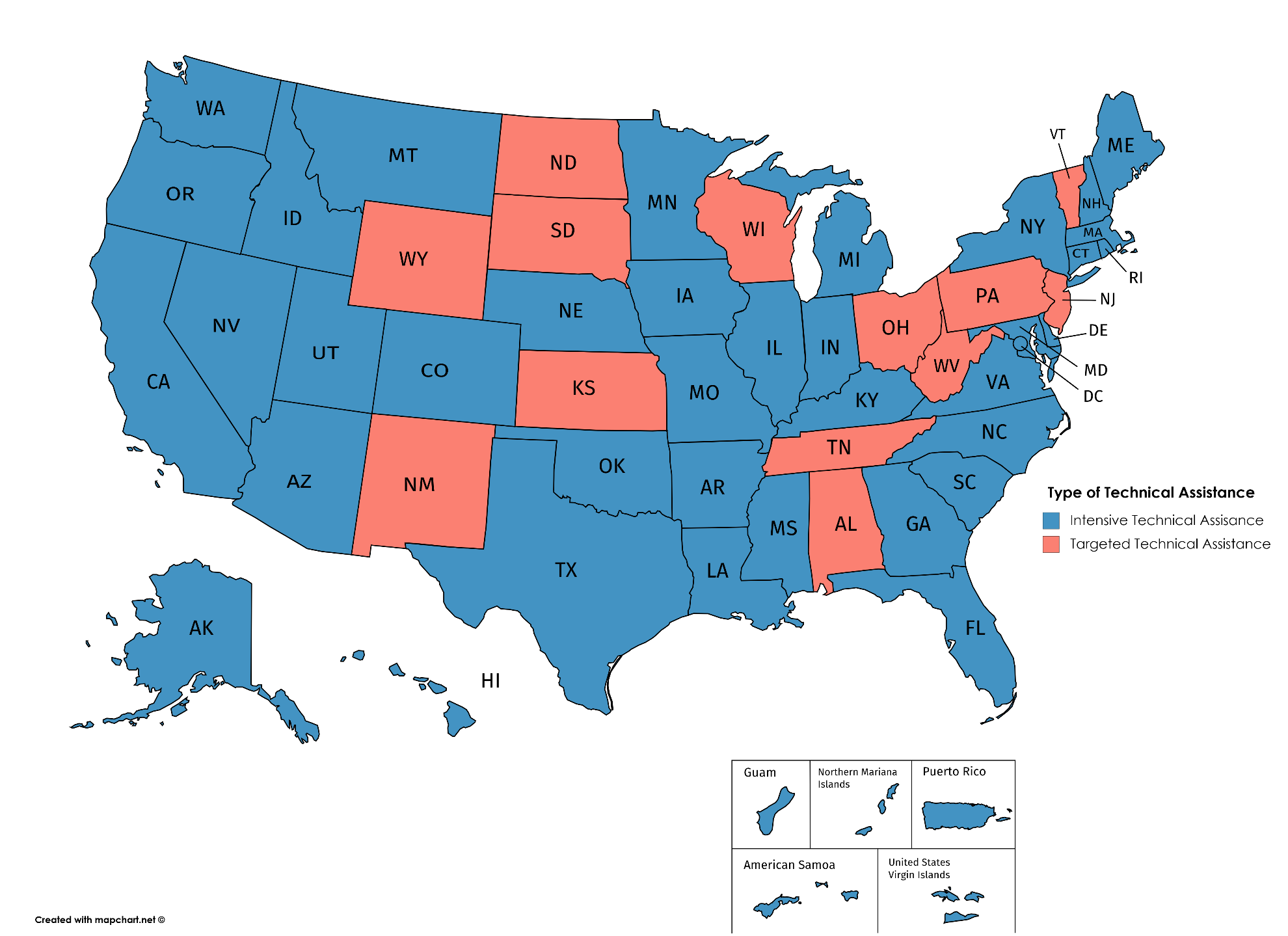 Section I: Universal TAUniversal TA is provided almost exclusively through the WINTAC website.  Website analytics for all of Year 4 are contained below: WINTAC Year 4 Annual Report - Website Traffic AnalysisTop 10 Pages VisitedTraffic Overview by States – 10 States with Higher TrafficProject to Date Website Traffic Analysis(October 1, 2015 to September 30, 2019)The website has attracted almost 90,000 unique visitors since the project began, with more than 800,000 page views.  The website traffic reinforces the feedback that the project team members hear from VR agency staff and partner agency staff about the helpfulness of the information on the website.  Personalized technical assistance is available on-demand through the WINTAC website by using the “Request TA” button.  Table 1 contains information on all of the States that have requested TA by State and topic since the beginning of the project.Table 1Website TA Requests by State and Topic (10-1-15 to 9-30-19)The “Request TA” button on the website is not frequently used, but it does provide another avenue by which individuals can get quick responses to questions and get information sent to them on a variety of topics that might be unique to their agency.Table 2 identifies the website TA requests by agency type since the inception of the project.  Although the State VR Agencies comprised the largest number of requests that came through the website, there were several requests from community rehabilitation programs and from Developmental Disability Departments.Table 2Website Requests by Agency Type and Topic Area (10-1-15 to 9-30-19)The three additional topic areas of business engagement and employer supports, the Career Index and Labor Market Information, and Apprenticeships and Customized Training are fully integrated on the website.  The site contains a wealth of information on each topic area and on-demand training for which users can receive CRC credit.The content from the JDVRTAC’s Explore-VR website has been fully migrated to the WINTAC site and new information has been added as submitted by the ICI team.  The other topic areas are updated, in many case, daily.  The website has resources that are readily accessible by all users for each topic area and includes primary and secondary documents and research.Users have reported that the FAQs are especially helpful as VR agencies try and navigate and implement the numerous changes required by WIOA.  We will continue to expand and improve the website in Year 5.Section II: Targeted TATargeted technical assistance has been an important intervention for the project since its inception.  The provision of targeted TA allows our topic teams to work closely with VR agencies and establish trust and confidence that often leads to the development of an intensive TA agreement (ITAA).  Table 3 identifies the targeted TA provided in the Fourth quarter of Year four by agency and type.Table 3Targeted TA in Year 4, Quarter 4Targeted TA includes our communities of practice, live trainings and webinars in addition to our direct service.  Table 4 includes the number of individuals that have signed up for the different distribution lists for each topic area.  Table 4Distribution Lists Totals for Year 3The distribution lists have grown steadily throughout the project, exceeding 4,000 individuals at the end of Year Four.  Table 5 includes the totals for all targeted TA by Year for the project.Table 5Targeted TA Totals by Year since the Inception of WINTACThe WINTAC has provided direct targeted TA, which includes face-to-face, call and email exchanges to almost 11,000 VR agency staff and partners since the project began.  In addition, our live trainings and Webinars have reached over 4,000 individuals, bringing the total targeted TA to just over 15,000.  It is interesting to note that as the number of intensive TA agreements increased, the number of individuals receiving targeted TA decreased.  This is illustrative of the fact that the majority of the time and energy of our topic teams is invested in providing intensive TA.Communities of Practice:Competitive Integrated Employment – Customized Employment Community of Practice: Overview: The CE CoP began in October, 2018. Participation in the CoP is limited to state VR agencies who are participating in WINTAC CE Pilots (currently 15 state agencies). One exception is Virginia DARS that is implementing CE in manner consistent with the WINTAC approach (see CE Roadmap). In 2018/19, nine CoP were conducted. Total attendance was approximately 130 individuals representing the 15 state agencies. The CoP is a joint TAC effort (WINTAC, Y-TAC and NTACT). This is a true community of practice in that all participants are implementing CE in their stare.   The CoPs are conducted virtually using Zoom platform. For this year, CoP sessions were held in August and September. With a break in the summer, CoPs are held monthly. Sessions are recorded, archived and posted on the WINTAC website. In total, there have been 11 CoP sessionsThe purpose of community of practice includes:Sharing CE implementation information and experiences Presenting targeted TA to a broader group using subject matter experts outside of the TACs (we have presented on the topics of Fee Structure and Effective Messaging of CE to families)Emphasizing and coordinating evaluation activities (we have used this CoP  to introduce the CE Data Dashboard)An important aspect and function of communities of practice is increasing the agencies capacity to implement CE. Lesser & Storck (2001) identify four areas of organizational performance that can be affected by communities of practice: Decreasing the learning curveLessons learned can be quickly and widely disseminatedResponding more rapidly to agency needs and inquiriesIssues can be discussed in detail with multiple levels of inputReducing rework and preventing "reinvention of the wheel"States learn from each other and the TACs and can avoid misstepsSpawning new ideas for products and servicesStates develop and  share innovative approaches to CEFor remainder of year 5 the focus of the CoP will be on evaluation (including data collection) and building sustainable CE systems in each of the states. For WINTAC, the evaluation of the effectiveness of the CoP  will focus on the following questions:The extent to which implementation of CE in their state was enhanced by participating in this CoPThe overall value and quality of the information and technical assistance presented in the CoPCompetitive Integrated Employment – Supported Employment Community of Practice:Goal of the CoP:  The WINTAC State VR Agency Supported Employment [SE] Policies and Procedures (P&P) Community of Practice (CoP) will allow State VR Agency personnel and others to learn about and share approaches to developing, implementing, and evaluating SE P&P in accordance with the requirements of WIOA and the Rehabilitation Act Amendments of 2014 and RSA Guidance, Technical Assistance, or Monitoring results.SE CoP for year 4 included 42 members with participation from the following states:Alaska C, Arizona C, Arkansas B, Colorado C, Delaware B, Hawaii C, Idaho C, Florida G, Louisiana C, Maryland C, Minnesota C, Oregon G, Montana C, New Jersey C, Pennsylvania, Utah C, Wisconsin CTopics Included:Guidance pertaining to sharing, developing and implementing SE policy and procedural guidance consistent with WIOA; specific examples are listed below**NOTE: WINTAC coordinates responses through RSA regarding some of the more technical SE policy related questions to ensure we’re interpreting WIOA correctly.  In addition, David Steele from RSA, has been a guest presenter to clarify some questions raised by this group.   On-going Extended Services (ES) concerns including identifying non-VR resources to cover these costsClarification on “Short-term Basis” and implications in utilizing that optionCore Features of Quality SE document and companion documents, SE Quality Core Features Checklist and Essential Questions for Supported Employment Design and how these WINTAC tools can be adopted into SE policy and proceduresA variety of evaluation strategies including Community Based Work Evaluations, Situational Assessments and more traditional assessment tools such as Career ScopeAssistance in the monitoring preparation and post monitoring follow up assistance in addressing questions coming out of the monitorsSharing SE Innovations between statesStrategies to build and sustain SE provider capacity, training, credentialing, payment structure and quality See SE CoP Survey Evaluation results are included in the appendices.Internal Controls Community of Practice:  The Internal Controls Community of Practice was established to support a closed group of 15 agencies in the completion of their own strategies for Internal Controls while contributing to the development of a toolkit on this subject in the process. The 15 participating agencies also have activity to address the completion of their strategy identified in their intensive technical assistance plan with the WINTAC.Meeting dates: Six dates scheduled once a month (skipping July) beginning in April and ending October 24, 2019Size/type of distribution list: Members only (15 States)Outcomes:Venue for sharing practices and approaches with 15 participating agenciesSupport each agency in the development of strategy to address internal controlsComplete and post an Internal Control Toolkit in the Spring of 2020This Community of Practice addresses resources, examples and challenges related to internal control frameworks, risk assessments, audit issues and case review instruments. The 15 States are working in teams to meet individualized goals depending on their agencies’ status and needs. This CoP will continue through October 2019 and result in a WINTAC Internal Controls toolkit that will be posted on the website for all VR agencies to access.Community of Practice topics and schedule:Framework - April 25, 2019Risk Assessment and Monitoring/Audit Issues - May 23, 2019Case Reviews and Quality Assurance - June 27, 2019Data Validation - August 22, 2019Case Management System Controls - September 26, 2019Audit Responses and Common Findings - October 24, 2019Note: Rachel Anderson facilitates the Internal Controls Community of Practice, which began in March, and is expected to be completed in October of 2019. Career Pathways Community of Practice: Purpose and objectives - The purpose of the WINTAC Career Pathways Community of Practice is to create a platform for SVRAs and their WIOA partners to present, process and discuss strategies and practices relevant to the development of the emerging career pathways systems in their States. It is also anticipated that bringing together providers from multiple systems to discuss strategies and resources relevant to this topic will identify opportunities for increased integration leading to increased access for populations and demographics not currently being reached by these activities. It is also hoped that shared definitions, strategies and terms related to this topic and that support these outcomes can be developed. This CoP is facilitated by a leadership team made up of the following representatives from Technical Assistance providers who support the systems targeted by the CoP:National Disability Institute: WINTAC (RSA), DEI (DOL)Syracuse University’s Burton Blatt Institute: Southeast ADA Center (NIDILRR)Kentucky Vocational Rehabilitation services: Project Case (RSA)Institute for Educational Leadership: YTAC (RSA)The diverse membership of the Leadership team has allowed for the outreach to and participation of, staff and administrators from the four targeted titles as well as other interested providers across the nation and the events have been attended by large and diverse audiences that align with the identified targets (see below)Target audience: The WINTAC Career Pathways Cross Title Community of Practice been primarily targeted toward administrators and staff from the four titles identified under WIOA as being a part of the Career Pathways System defined in the WIOA State plans. Workforce Development Activities (Title I)Adult Education and Literacy (Title II) Wagner-Peyser Act (Title III)Rehabilitation Act of 1973 (Title IV)Topics have included a wide range of subjects relevant to career pathways and inclusive of multiple provider perspectives (see Activities below) with an emphasis on covering topics that will be unfamiliar to many included in the targeted audience. Registrations for the calls (outlined below) ranged from 92 to 400 individuals for each call reflecting participation from all four Core Programs and other stakeholders that participants elected to include.Activities:  The group facilitates a bi-monthly presentation with Q&A and a discussion included post-presentation. We have included a variety of topic experts covering many areas of the career pathways subject with a focus on access for clients with disability. A list of last year’s topics, presenters and number of attendees is provided below.WIOA Career Pathways in Action: The Massachusetts DEI ExperienceOctober 8, 2019Presenter: Sarah Loizeaux, Disability employment Initiative (DEI)Workforce Employment NetworksAugust 13, 2019Presenter: Mary Lynn Revoir, Co-Director of the American Dream Employment NetworkThe ADA National Network and the Southeast ADA Center: An OverviewJune 11, 2019Presenter: Beth Harrison, SE ADA CenterDeveloping an Apprenticeship Inclusion Model (AIM)May 14, 2019Presenter: Carolyn Jones, Office of Disability and Employment Policy (ODEP), Vinz Koller, Social Policy Research Associates (SPA)Inclusive Career Pathways RoadmapFebruary 11, 2019Presenter: Rebecca Salon, LEAD CenterExpand Opportunities for Career Pathways: “Freshman Year for Free”December 11, 2018Presented by: David Vise, Modern States Educational AllianceAdult and Continuing Education Options and Resources to Promote Inclusive Career Pathways and Employment OutcomesOctober 9, 2018Presenter: Mike Cruse, Literacy Information and Communication System, (DOE)Outcomes/impact:  The WINTAC Cross Title Career Pathways Community of Practice meets a need for SVRAs that are adapting to the new service delivery environment under WIOA, through the sharing of approaches and models developed in some communities through service coordination. It does this by …Presenting on activities relevant to the topic occurring in specific systems that could have relevance to all the systems involved in a State’s WIOA plan;Identifying strategies and resources that might support demographics currently experiencing challenges in accessing career pathways opportunities;Presenting examples of efforts in which coordinated efforts between Titles have resulted in an increase in access for demographics that have faced challenges in accessing these services; andEmphasizing how a career pathways approach can be a key strategy in assisting all the WIOA titles in reaching performance for a broader range of clients than were traditionally considered appropriate for such an approach.The need for, and usefulness of, such a forum is reflected in the large number of attendees to the events themselves, and the large number of participants returning for multiple events.In the next year, the leadership team hopes to identify a core group of participants (identified through their attendance at multiple events), to summarize the impact of the activities of the community as well as capture how the information introduced through the events have been applied by the participants and their agencies.Note: Brian Ingram of NDI is the Lead for the WINTAC with this Community of Practice, coordinating with the LEAD and DEI Technical Assistance Centers and the Southeast ADA Center. With input from the participants, the CoP will continue with a bimonthly meeting that will highlight a promising practice and be followed with interactive dialogue and Q&A. Blindness Agency Community of Practice:History and Activities: The JDVRTAC held annual in-person learning collaborative meetings for the ITA recipients. During these meetings the SVRAs were able to share policies and practices, learn about new models, and strategies for addressing challenges. The TA team also facilitated workgroups on common issues that emerged during the implementation of new initiatives. One of these areas of focus was issues that are specific to the service delivery to persons who are blind or visually impaired that do not necessarily concern general agencies.  Issues regarding communication skills, orientation & mobility and assistive technology offer an additional challenge when implementing business engagement or interacting with CRPs. The Agencies for the Blind & Visually Impaired CoP was formed as a result of these discussions. The WINTAC and the JDVRTAC jointly hosted the CoP meetings and the group was continued by the WINTAC once the JDVRTAC ended. In addition to the CoP calls, the CoP hosted (under the sponsorship of the Institute of Community Inclusion) an in-person forum in San Antonio TX in July 2017 comprised of vocational rehabilitation professionals from agencies serving individuals who are blind or visually impaired. At the LC, the following topics were identified for possible discussionBusiness engagementLMI including TCI and SARA Youth Initiatives/PreETSCareer Pathways, stackable credentials Collaborative WIOA Implementation Interaction between blind agencies Common performance measures tracking and reportingJob retention and career advancementOlder employmentFederal contractorsProgressive Employment Integrated Service TeamsOutcomes: The primary benefit of the CoP was the sharing of ideas, best practices and material between agency participants.  Sample CRP contract agreements, sample inter agency agreements and MOUs between partner agencies were shared via e-mails.  A great deal of emphasis was given to Pre-ETS and work place training. Presentations were made by CSAVR and NCSAB.An important outcome was the opportunity for VRCs and other professionals to participate in a national wide forum to discuss and share information and service provision.  Many participants do not usually attend NCSAB which are usually attended by agency or program directors.Facilitated Discussion Groups: Common Intake:  The WINTAC team completed a facilitated discussion group activity on Common Intake that included two discussions held in December 2018 and March 2019. This activity developed out of technical assistance activity with Delaware’s Division for the Visually Impaired. In discussion with this agency, a joint call was held with collaborative teams from Nebraska and Mississippi in the summer of 2018. Each State group shared their plan and progress for Common Intake as well as supporting documentation. Participating teams indicated interest in having more discussion and widening the group of participating States.The call in December provided each State an opportunity to share their vision and progress with others on the call. The December call ended up being split into two separate calls and included teams from Colorado, Delaware, Idaho, Massachusetts, Maryland, Michigan, Mississippi, Nebraska, Nevada, Oklahoma, Oregon, South Carolina, South Dakota, Tennessee, Virginia and the Workforce Information Technology Service team from NASWA.  Based on feedback, the call in March 2019 featured State presentations by Nebraska and Nevada, as well as a presentation by the NASWA Workforce ITS team, which shared resources available to collaborations in all States that are working to meet their vision for Common Intake. The recommendations from those that participated in these events include continuing these discussions, with an opportunity to expand the ability to keep up with the progress and practices of other States. The idea of supporting a Cohort Community of Practice on Common Intake was suggested but is currently on hold.Note: Doug Keast and Lou Adams (NDI) have been the leads in facilitating quarterly calls designed to support an exchange between State agency collaborations regarding common intake.Common Performance Measures:  The WINTAC established quarterly discussion calls regarding the subject of VR agencies’ approaches to Continuous Improvement using Common Performance Measures (CPM), Reporting and other data. The purpose of this discussion is twofold: To provide opportunities to 1) share the vision, approach and progress of States in these areas, and 2) learn how States are capturing, reporting and using CPM and other data for discussions about continuous improvement in your States. Participants have the opportunity to learn other States’ approaches as well as share their own experiences.There were three calls during the past year: January 23, 2019; April 24, 2019; and July 17, 2019. During each of these calls, updates were provided by representatives from RSA, and information was presented by the WINTAC SMEs with opportunity for discussion with attendees. Feedback on this approach has been divided between maintaining this type of format and having a stronger presentation format by the SMEs. The WINTAC team is in the process of completing a Community of Practice on Internal Controls and releasing a series of eight recorded training events with RSA on the changes in RSA-911 reporting that will be in effect on July 1, 2020. These events will be released at a rate of two a month from October 2019 until January 2020. The quarterly calls are interrupted as of this time, and will be picked up on a situational basis to coincide strategically with communication needs following the release of the final recorded trainings. Note: Betsy Hopkins (NDI) has been the lead in facilitating quarterly calls designed to support an exchange between State agency practitioners. As future calls are scheduled, Doug Keast, Nikki Powis and Rachel Anderson will lead the discussion along with representatives from the RSA.Apprenticeship:  The WINTAC began quarterly cross-State exchange facilitated calls in February 2019 which allow the 14 participating State agencies to share their approaches and progress. These calls include the three pilot agencies that the WINTAC is working with on an intensive level. This exchange has been an opportunity to expand the knowledge exchange between VR agencies wishing to expand their ability to include individuals with disabilities in apprenticeship.  Agencies have shared materials, resources and tools, presentations by agencies or other resource entities over the course of the year.Social Policy Research (SPR), the ODEP contractor with their Apprenticeship grant, began developing a CoP on apprenticeship, and the opportunity to participate was shared with the participating agencies during a presentation that SPR made on the ODEP project activity on one of the facilitated calls. The 14 participating State agencies include Arizona, California, Florida Blind, Iowa Blind, Iowa General, Maine Blind, Maine General, Missouri General, Pennsylvania General, South Carolina Blind, South Dakota, Vermont, Virginia General and West Virginia.Note: Nikki Powis (NDI) has been the lead in facilitating quarterly calls designed to support an exchange between State agency practitioners on the subject of apprenticeship.Executive Leadership Seminar Series:The Executive Leadership Seminar Series (ELSS) is one of the chief ways that the WINTAC provides technical assistance and training on leadership to SVRA Directors and Executive-level staff.  Previously referred to as the National Rehabilitation Leadership Institute (NRLI), the ELSS gives participants the opportunity to engage in a ten-month training program with a cohort of other Executive-level staff in VR programs across the country.  The program is presented under the Targeted TA category instead of the Intensive TA category because the activities are not included in the ITAAs for each of the VR agencies, and it is not a prerequisite that a VR program have an ITAA with the WINTAC to participate in the ELSS.  However, it should be noted that all of the VR agencies represented by the ELSS participants in this cohort have an ITAA with the WINTAC except one.  The ELSS consists of four one-week in-person meetings throughout the ten months of the program, and at least monthly individual executive coaching sessions with each participant.  Participants who complete the ELSS have access to individual executive coaching for at least two years, if they so choose. All previous participants are enrolled in an alumni listserv that is used to periodically distribute information and leadership and related topics. The description of each session follows:Session One examines public policies, financial, programmatic, and legal factors that shape the leadership and administration of state vocational rehabilitation (VR) programs. Factors include: development of public policies, audits and audit findings, cost sharing with partners, and indirect costs. Other topics include: state and third-party match, resource sharing and cost allocation. VR leaders must have effective strategies for developing collaborative public policies, creating cooperative agreements, implementing pre-employment transition services, and developing MOUs and fee for service agreements. Finally, VR leaders must understand the WIOA performance measures and how to make effective use of State and National performance data to strengthen the VR program accomplishments.Session Two examines inter-agency and community partnerships, leadership development, peer mentoring and coaching, and intergenerational consumers and employees. We examine community development models to enhance our understandings of the cultural, economic and generational diversity that impacts service delivery, resource allocation and policy development. Participants will use Transformational Coaching models to facilitate discussions about leadership and systems issues that impact quality services and measurable outcomes with each consumer and their family unit.Session Three examines national issues relevant to the public VR program. Participants visit Congress, attend selected Congressional meetings, and visit with relevant federal partners and consumer and constituency representatives. There is extensive discussion of the political processes and legislative and advocacy practices essential for the growth and viability of the VR program.  With the leadership and public policy developments through the Administration and Congress, the content and experiences for this session are dynamic and insightful.  Based on relevant public policy debates, there are opportunities for dialogue.Session Four applies the knowledge gained throughout the first three sessions of the Seminar Series. Participants analyze current organizational and leadership theories and learn to transform strategic VR systems into empowering VR practices.  Participants focus the analysis and planning on their current organizational issues (i.e., partnerships, Pre-ETS, Section 511, Common Performance Measures, etc.). In addition to the sessions above, the participants are assigned to public policy groups as part of the ELSS.  The public policy groups (between four and six participants) are formed during the first session of the Seminar Series.  The teams are cross-agency members who use the policy guidelines presented during the seminar session.  These are discussed between sessions and the groups report out their findings and recommendations during either the second or the third session.  A description of the policy groups follows: of the polciy  year.ecutive Coaching to each participant hroughout the yaareas.  Dr. Schroeder and Mr. Greco areBusiness Engagement:  The primary focus of this group was to identify the policy issues and the prioritization between business engagement and consumer services.  They used CSAVR’s Vision 2020 guidelines to frame their discussions.  The focus of their deliberations was the determination of prioritization between efforts of business as the primary focus of the VR system or the engagement of consumers.  The conclusions of the group were balanced between the two.  Our policies require a mandate to meet the expectations of both groups.Quality of Services vs. Dollars spent:  The primary focus of this group was the discussion of policies regarding levels of spending for services (such as pre-employment transition services, postsecondary education, supported and customized employment, etc.) and how to balance the issue of quality services.  The group examined the policies and guidelines in their respective agencies, compared the various approaches and then provided a group presentation about their findings.  Transition and Pre-ETS:  The primary focus was the discussion regarding potentially eligible and the determination of eligibility and the delivery of transition services.  The group members presented their findings to the New Directors Seminar preceding the Spring CSAVR meeting.  The Directors of Arizona and Michigan Blind and an administrator from Maryland DORS presented for their group.  Their conclusions noted that providing Pre-ETS to potentially eligible consumers is a new area of policy and practice because the eligibility decision is not required.  In addition to the public policy groups, each participant engages in a culminating project that is intended to apply the systems change learning to their organization with the intention of improving services to consumers.  These projects are related to the implementation of the requirements in WIOA and included the following in 2019:Developing interventions at the system and counselor level to increase the quality of career-level employment outcomes that help consumers to achieve their highest potential and help the organization to achieve their common performance measures.Collaborating with core Workforce Development partners to develop internship programs that will contribute to the recruitment and retention of qualified staff.  Expanding the use of IPEs for transition-age youth that include a transition goal in order to encourage students and youth with disabilities to explore different careers and change the thinking and practice of VR counselors to write IPEs that are intended to change and grow with the individual.Develop strategies and incentives for staff, providers and participants to engage in apprenticeships that lead to successful outcomes.Develop a more concrete strategy for delivering statewide transition services to blind students eligible for pre-employment transition services which include both potentially eligible (PE) and vocational rehabilitation (VR) clients.Identify and implement strategies to implement the reporting and other requirements in WIOA while ensuring that staff are not overwhelmed with data processing and can still be counselors.More effectively develop business engagement services in order to take advantage of the low unemployment rate in today’s economy on behalf of individuals with disabilities.Improve partnerships with other State agencies to improve supported employment services and develop customized employment.Develop effective internal controls and quality assurance strategies that enhance quality VR services’ outcomes, based on WIOA performance measures.  These strategies are aimed to improve case management, and quality of services while aligning policies and procedures in compliance with WIOA laws and regulations.The ELSS is staffed by Dr. Fred McFarlane, Dr. Fred Schroeder and Mr. Mike Greco.  Each of the sessions includes guest speakers with expertise in the content areas.  Dr. Schroeder and Mr. Greco are partially supported by the WINTAC.  Dr. McFarlane, Dr. Schroeder and Mr. Greco provide direct one-on-one Executive Coaching with each participant throughout the year.Section III:  Intensive Technical AssistanceThe intensive TA section of the Year Four annual report begins with a summary of each of the WINTAC topic areas.  Each of the topic area teams was asked to write a narrative of their progress in Year Four and throughout the project to date.  After these topic area summaries, the summary of intensive TA by agency will be provided.  The summaries for the Workforce Innovation Pilot Projects is included in each of the States for which the work is being done.  There will not be a separate summary of the WIPPs in this part of the report as they are included in each of the applicable State summaries and in the program evaluation report.Topic Area Summaries:Pre-Employment Transition Services: The pre-employment transition services topic area remains our busiest and most frequently requested area of TA and training.  They have created numerous resources and tool kit items that have proved invaluable to many VR programs.  The pre-ETS team launched the Explore-Work pre-ETS modules that have provided a way for VR programs to deliver the five required services on-demand online.  The feedback has been very positive and use of these modules has increased each quarter.  The Google Analytics totals for these modules is available on the Power Point that is available below.The pre-employment transition services team created a Power Point presentation as their topic area summary.  You can access the Power Point presentation by double-clicking on the slide icon below.  You can exit the Power Point slide show at any time by pressing the Escape key.Figure 1: Pre-ETS Power PointThe pre-employment transition services team conducted an analysis of their activity from the beginning of the project through the end of Year 4.  The complete analysis is attached to this report, but Table 6 includes a brief summary of their activity.Table 6Pre-employment Transition Services Summary of ActivityThe information on the impact of pre-employment transition services TA can be found in the program evaluation report for Year 4.Implementation of Section 511:The intensive technical assistance for the implementation of Section 511 is basically complete for all of the VR agencies that requested assistance in this topic area.  There remains a considerable amount of question and answer assistance by VR agencies that face different scenarios, but this work is more targeted in nature.  The activities and outputs identified in the ITAAs are all complete.  The outcomes that are able to be measured have been achieved in most cases.  There remains some significant data challenges in trying to identify the impact of the requirements in Section 511, especially on youth that are required to apply for VR services prior to entering subminimum wage work.  We have relied primarily on data released by the Wage and Hour Division of the Department of Labor to track the reduction in 14c certificate holders and the numbers of individuals working in subminimum wage environments.  We have been tracking the reduction for 3.5 years of DOL data beginning in January 2016 and ending in July 2019 (the most recent release of data as of this writing).  Table 7 chronicles the changes in 14c holders and subminimum wage workers since January 2016.Table 7Change in 14 Holders and Subminimum Wage Workers from January 2016 to July 2019The data indicates that there has been a reduction of more than 120,000 subminimum wage workers since January 2016, and a reduction of more than 1,000 14c certificate holders.  In an attempt to find out why so many 14c certificate holders did not renew or let their certificates expire, we had a researcher contact as many of these organizations as possible.  We were speak to 433 CRPs, or 41% of the total of 1,065.  We asked these organizations what the primary reason was for their lack of renewal.  Table 8 contains the results of this research.Table 8Reasons for not Renewing 14c CertificatesThe documentation requirements of Section 511 was the most common reason cited for expiration or non-renewal.  Almost 19% indicated that they merged with another 14c, while 13% closed down.  Interestingly, slightly more than 11% indicated paying subminimum wage was immoral and so they stopped this practice.  Although the agencies we contacted did not have hard data on what happened to the individuals with disabilities that were no longer working in subminimum wage, the following results were cited in order of frequency:The individuals are still working, they are just being paid minimum wage;They are now in day programs;They are being paid minimum wage but working less hours per day;They are not working and not in day programs (they are home);The organizations do not know what happened to them; andThey applied for VR services and the organizations are not sure what happened after that.We will continue to monitor the changes in 14c holders and workers throughout the end of the project.  Technical assistance will continue as needed for VR agencies requesting assistance with best practices, policy and procedure review and questions and answers.Competitive Integrated Employment:WINTAC provided five states with technical assistance regarding the revision and/or development of new SE policy and program delivery resulting from WIOA changes through Intensive Technical Assistance Agreements (ITAAs).  Those states were: Alaska, Arizona, Hawaii, Michigan and Minnesota. Arizona efforts were focused on their SE pilot at their Chandler office which WINTAC assisted in helping launch.  Thus far, that pilot has resulted in a 500% increase in referrals and co-enrollment with their DD agency partner to implement SE services.  This is particularly significant since prior to that time those two agencies had both been in silos and not collaborating which greatly contributed to Arizona’s SE overall enrollment being very low previously.  They are now steadily increasing their SE delivery as a result of this pilot with plans for further expansion across the state.  Through WINTAC’s assistance in reviewing their SE policy and RFP language, Hawaii VR was able to successfully solicit and secure five contracted providers who provided SE services throughout Hawaii this year.   They anticipate making further refinements to their SE delivery to enhance the delivery of those services this year with WINTAC’s assistance including implementing improved data tracking to capture actual SE consumer numbers and progress and, potentially, SE training for their staff.  The details of that assistance is still being worked out. WINTAC provided intensive services for Minnesota General by consulting with them over the last year which resulted in the finalized VR-DDD/Medicaid MOU document.  This assistance including helping define and articulate effective sequencing of services between VR and DD for so braiding of resources and a more effective collaboration in delivering services for both agencies can occur.  They are now in the process of developing and implementing a roll out plan to the field for both VR and DD agencies so the MOU can be implemented.WINTAC has also delivered a significant amount of targeted TA to assist states in developing and implementing SE policy under WIOA.  Those state agencies include:  Arkansas DSB, Florida (General & DBS), Georgia (combined), Idaho (General), Louisiana (combined), Maryland (combined), Minnesota (General), Maryland, Mississippi (combined), Montana (combined), New Hampshire (combined), Oregon (combined), Oklahoma (combined), Pennsylvania (combined), Virgin Islands (combined).   The result was refined and improved SE policies that are in more in alignment with WIOA and should allow these agencies to implement SE programs that are also in better in alignment.   As an example, WINTAC reviewed and helped Idaho VR general re-write their SE Business Rule (P&P) which also resulted in new SE training to field staff in Idaho. Idaho VR leadership commented that the regulatory clarifications are critical toward our understanding of SE under WIOA, and felt WINTAC has been effectively assisting them throughout the last few years including vetting some of their questions to RSA and their responses back with us.  This included several questions pertaining to long-term supports. They indicated this assistance had a real impact on SE in Idaho, with a significant expansion of SE services as reflected by their increased SE expenditures and hours to better promote true stability and long-term outcomes. Table 9 includes information on the increasing expenditures for Idaho’s SE services from FFY 2016 through 2018.Table 9Supported Employment Expenses for Idaho General Average rehabilitation costs for SE also reflect this commitment to quality with an average cost of all SE cases rising from $2,843 in 2016 to $3,805 for 2018.  They are also currently looking at consumer outcome data related to SE but that information was not available when this report was written but should be during Year 5.IDVR leadership also commented that they felt the information learned through WINTAC’s monthly SE CoP has been extremely helpful and is being used to inform our potential I&E driven initiative to raise the quality of SE via CRP training.WINTAC, along with a wide variety of stakeholders with extensive supported employment experience developed the “Supported Employment Quality Features” document to identify and describe high quality features of supported employment as a guide for the universal application of these features across service delivery and training providers.  This document provides state agencies with a consistent framework and detailed description of all the elements necessary to provide high quality supported employment services.  In addition, two companion documents, the “Supported Employment Quality Checklist” and the “Essential Elements for Supported Employment Design” were also developed and posted on WINTAC’s website. The first, checklist document, is a tool to help evaluate SE services that are being provided by VR staff and/or contracted service providers. The SE Design document was designed to be a tool for VR SE program managers to help set up a framework for and effectively support quality supported employment SE services. Several states, such as Montana, indicated they are adopted these tools within their SE policies, procedures and training approach.  Others reported they plan on doing something similar in the near future.  All three documents are posted on WINTAC’s website under the SE Resources section:  http://www.wintac.org/topic-areas/resources-and-strategies-competitive-integrated-employment/resources#resc-se.In addition to covering Supported Employment, WINTAC provided technical assistance regarding understanding and applying the new definition of “Competitive Integrated Employment” (CIE) under WIOA.  This included frequently responding to regular calls and emails from states inquiring in this area, as well as providing a webinar and posting tools and resources to assist in this area.  This effort included assisting Michigan VR (General) to finalize their “Michigan Rehabilitation Services CIE Checklist” currently posted on our WINTAC website’s CIE Resources section: http://www.wintac.org/topic-areas/resources-and-strategies-competitive-integrated-employment/resources#resc-se .  This tool was designed to help VR counselors to break down the current CIE definition under WIOA in three parts:  “Work Setting – Typically found in the Community”, “Integrated Location and Work Unit” and “Benefits and Rate of Pay” with a checklist for each area.  Michigan is using this tool and other state agencies indicated they plan on adopting something similar for the same purpose. WINTAC provided a webinar to VR programs to help clarify the new definition of CIE under WIOA which included a Michigan VR staff describing how they are using this tool in the field and answering questions about its use.  In addition, WINTAC posted several important resources to assist states understand CIE including RSA’s FAQ’s regarding CIE which addresses the criteria for an integrated employment location within the definition of “competitive integrated employment,” the “Advisory Committee on Increasing CIE for Individuals with Disabilities Interim Report”, “Work Accommodations & Natural Supports for Maintaining Employment” and other resources to assist states to implement CIE. WINTAC is planning on launching a monthly Community of Practice (CoP) in January of 2020 that focuses on sharing how VR agencies are managing self-employment cases since we know those services are also a critical part of helping ensure successfully CIE outcomes.  WINTAC recently invited seven VR agencies to participate who we know may be interested. Those agencies are: Indiana Combined, MN Blind, Florida General, Utah Combined, Connecticut Combined, Iowa General and Alaska Combined. The purpose is to assist those agencies to build their capacity to effectively deliver self-employment services based on sharing strategies through monthly community of practice (CoP) calls.   Each agency will be invited to present their Self-Employment program to the others via our Zoom Webinar platform.  The content of these presentations will be up to the individual agencies; however, WINTAC will provide a structured questionnaire to assist in guiding the conversation towards common areas of effective self-employment service practice and areas of concern.  The intended outcomes are to: Create a written record of the seven methods presented by the agencies; Identify commonalities between the agencies, in order to create a foundation for self-employment technical assistance; Identify common or unique challenges, in order to determine next-steps for supporting VR agencies with their self-employment programmatic goals.The dates of this CoP is currently set to run January – August of 2020 on a once per month basis on the third Wednesday of the month for a 1.5 hour duration.Customized Employment:Definition- Customized employment (CE) refers to competitive integrated employment, for an individuals with a significant disability, that is based on an individualized determination of the strengths, needs, and interests of the individual with a significant disability, is designed to meet the specific abilities of the individual with a significant disability and the business needs of the employer, and is carried out through flexible strategies, such as:Job exploration by the individualDiscoveryEmployment PlanningWorking with an employer to design and create employment, including:Developing a job description based on current employer needs or on previously unidentified and unmet employer needs.  May include job creation through economic development strategies such as resource ownership or self-employmentDeveloping a set of job duties, a work schedule, specifics of supervision (including performance evaluation and review), and determining a job location; Representation by a professional chosen by the individual, or self-representation of the individual, in working with an employer to facilitate placement; and Providing services and supports at the job location.Background-Prior to WINTAC CE efforts were focused mainly around hiring outside entities to train providers in CE:CE training occurred in several states but only to providers or potential providersAgencies serving individuals with Developmental Disabilities generally  were the lead There was little technical assistance for planning and implementation of CE There were no coordinated CE certification effortsThere were minimal formal  evaluation of CE servicesThere was little or no planning for sustainabilityResult- CE was implemented with mixed results and often discontinued in several states, most of which VR was not involved. This approach was costly generally was not sustainable and did not include any mechanism to evaluate the impact of the activity.CE Origin within WINTAC- CE Began as a sub-topic under Competitive Integrated Employment. As a result of the demand from state VR agencies, CE has been expanded to “Special Projects” status and has been fully integrated into the Competitive Integrated Employment Topical Area.WINTAC Partners- WINTAC has partnered with the following:Vocational Rehabilitation Youth Technical Assistance CenterOut of School youthYouth in Foster CareYouth in the Juvenile Justice SystemNational Technical Assistance Center on TransitionIn-school youthNational Training PartnersGriffin-Hammis and AssociatesMarc Gold and AssociatesTransCen, Inc.Virginia Commonwealth UniversityNational Certification EntitiesAssociation of Community Rehabilitation Educators (ACRE)Relevance across WINTAC Topical Areas-CESection 511 Creating viable alternatives to sheltered employmentPre-ETSImplementing Discovery in the schools. Parts of the discovery process can be considered as Pre-ETS activities VR Integration into the WorkforcePartnerships with core and other partners including Education, agencies serving individuals with Developmental Disabilities, Developmental Disabilities Councils, Adult and youth Workforce programs and state Employment First Coalitions.Common Performance MeasuresImpact on positive outcomes including Retention,The Essential Elements of Customized Employment- Is a consensus document  intended to promote consistency of CE training content across the nation, an increase in CE training providers and service delivery providers, an increase in the capacity and sustainability of CE as a service to individuals in need of the service, and a significant increase in the number of individuals who obtain competitive integrated employment through the strategies, techniques, and interventions articulated in this document.  Although this document articulates the essential elements of CE almost exclusively from the perspective of working with individuals with significant disabilities, CE is an approach that can be used for any individual with barriers to employment.This document was developed with input from and in partnership by RSA, DOL-ODEP, multiple Technical Assistance Centers and CE Training entities Link: https://wintac-s3.s3-us-west-2.amazonaws.com/topic-areas/ta03_IntCompetEmpl/Essential-Elements-of-Customized-Employment-for-Universal-Application%20Rev%207-17.pdfThe CE Implementation Roadmap- This roadmap is a guide for planning and providing structure to assist in the implementation and sustainability of the Customized Employment (CE) services within VR agencies, partner state agencies, community rehabilitation programs and other stakeholders.  Like all maps, there are often a variety of ways to get from point A to point B, this tool highlights the most common aspects of the Essential Elements of CE.  An agency or program can use it to structure its approach in a tailored way, and to plan and achieve sustainability.  Link- http://wintac-s3.s3-us-west-2.amazonaws.com/topic-areas/ta03_IntCompetEmpl/CE_Pilot_Roadmap_Final_10.9.19.pdfNational Certification- WINTAC worked with the Association of Community Rehabilitation Educators (ACRE) to develop a two- tiered national certification of CE curriculumState Certification-A key part of WINTAC’s intensive TA activities is working with all pilot states to create a system to certify providers in CE, setting standards for training, practice and evaluation.WINTAC Core CE Activities-The following is a list of the key activities that are critical components to WINTAC’s intensive TA activities around CECE Overview/Orientation for VR agencies and partners (day-long session)Project Planning- the entire CE project from beginning to sustainabilityDesign of training and selection of training providerWINTAC emphasizes performance-based training leading to certificationProject Management-coordination of key project activitiesProject Evaluation-formative and summative evaluations reportsProject Expansion and Sustainability-detailed plansAnalysis of agency’s readiness for and feasibility of implementing Customized Employment Development of Pilot Project (s) for Customized Employment including identifying sites and providers.Technical Assistance in developing an RFP for CE TrainingTechnical Assistance in developing agency policy, fee structures and MOUs with partner agenciesCE Tools dissemination-The following tools and resources have been developed by WINTAC and are disseminated within the pilot states posted on the WINTAC website:The Essential ElementsThe CE Implementation RoadmapCE Milestone Fee Structure and CE rates from state agenciesCE Policies and MOU (relevant to CE)templatesPlanning Meeting Agenda TemplateTraining RFP templateActive CE Pilots- Currently there are 12 active CE pilots involving 15 state VR agencies and partners. WINTAC will not take on new pilot states in year five and will focus on successfully completing the pilots, evaluation of the pilots,  documentation and dissemination of lessons learned, and most importantly, building sustainable CE systems in states.WINTAC will continue to provide targeted TA as requested by states and work with states in assessing their readiness and capacity to implement CE.CE Community of Practice (CoP) - The CE CoP began in October, 2018. Participation in the CoP is limited to state VR agencies who are participating in WINTAC CE Pilots (currently 15 state agencies). One exception is Virginia DARS that is implementing CE in manner consistent with the WINTAC approach (see CE Roadmap). In 2018/19, nine CoP were conducted. Total attendance was approximately 130 individuals representing the 15 state agencies. The CoP is a joint TAC effort (WINTAC, Y-TAC and NTACT). This is a true community of practice in that all participants are implementing CE in their stare.   The Cop are conducted virtually using Zoom platform. For this year, CoP sessions were held in August and September. With a break in the summer, CoPs are held monthly. Sessions are recorded, archived and posted on the WINTAC website. In total, there have been 11 CoP sessionsOutputs- the following are products generated by the intensive TA provided to states:Numbers of individuals receiving CE trainingNumbers of individuals certified to provide CE ServicesDevelopment of ‘Road Map’ for implementing Customized EmploymentCustomized employment policies and fee structures for each stateVR staff with the capability of making appropriate referrals to providers and evaluating the quality of Customized Employment servicesFormative and Summative Evaluation reportsA plan to expand and sustain Customized EmploymentOutcomes-The following are system changes that intended as a result of the WINTAC intensive TA efforts:Increase in the number of individuals, including individuals with the most significant disabilities, receiving customized employment as a service.Increase in the number of individuals placed in customized jobsIncrease in the number of individuals, including individuals with the most significant disabilities, with CIE goalsIncrease in statewide capacity (number of providers) and infrastructure to provide CE (systems change).Evaluation-the following are key components to the evaluation of CE in each pilot stateWINTAC is conducting comprehensive evaluations of all CE project sites that includes:Evaluation of provider capacityEvaluation of quality of CE servicesEvaluation of CE outcomesWINTAC has a developed a CE ‘Data Dashboard’ that was introduced to pilot states in OctoberWINTAC has  developed a tool (the CE Services Delivery Checklist) to  evaluate the quality of CE services that is based upon the CE Essential ElementsGriffin-Hammis and Associates and Utah State University are field testing a Fidelity Scale for the Discovery Process for agencies receiving training from Griffin-HammisEmerging Impacts- WINTAC has experience the following initial system changes and impacts in the CE pilot states:VR is partnering with other agencies and braiding funding at unprecedented levelsIn all WINTAC  CE projects, VR is the lead agency of cross partnership planning and implementationWithin states, General and Blind VR agencies are partnering to develop CE programsVR agencies report that staff see that  CE changes their fundamental view of employabilityState agencies are aligning policies and procedures including MOUs for CETraining providers are adapting their training practices to emphasize sustainabilityKeys to Sustainability-Sustainability is the ultimate goal of the WINTAC pilots. The following factors are key to promoting sustainability: Building partnerships that promote cost sharing, braiding of funding, sequencing of services that are consistent with state Employment First effortsFee structures that incentivize providersOn-demand training (on-line and  face to face) that is cost effective, comprehensive (provides training for funders, families as well as providers and can be conducted when on a regular basisA cadre of CE Mentors in each state that can provide face-to-face support for the training effortsEffective evaluation and continuous improvement systems to grow the practice of CE and promote effective practicesChallenges for Sustainability-the following represent significant barriers to successful implementation and sustainment of CE. It is critical that each of these challenges be addressed:Turnover at both the agency and provider levels impact quality and consistency of services and decreases the return on investment of trainingSequencing services with DD and other agencies-when not aligned can result in needless duplication of services and present barriers to individuals seeking servicesDeveloping fee structures that promote sustainability and incentive providers. CE can be a costly services. Providers must be incentivized to provide the service with quality and fidelity by competent, certified staff.Serving rural areas or areas with limited provider options. States must be innovative in how providers are identified and certified.Determining provider capacity for delivering CE services. Standards must be set for determining if providers have the requisite capacity including qualified staff who can focus primarily on CEKey Activities for 2019/20-WINTAC will focus on the following in year 5 of the grant:Focus TA on building sustainability for CE in every pilot statePartner with the University of South Florida to pilot their CE curriculum in 3 states (CA, CO and LA) as the focal point for building a sustainable CE training and mentoring system. In addition, activities will begin to build study CE to the level that it becomes an Evidence Based Best Practice.Emphasize the collection of data related to CE implementation (the CE Data Dashboard) Build upon the Community of Practice and use this platform to promote evaluation and sustainable and continue to promote the growth and innovation of CEConduct Focus Groups of employers who hired individuals in customized jobs  (a partnership with ODEP)Integration of Vocational Rehabilitation in the Workforce Development System:At the end of Year 4, there were 20 SVRAs engaged in Service Integration technical assistance out of the active ITAAs. Chart 1 reflects how the technical assistance around service alignment and integration has evolved for the WINTAC Service Integration teams.  This activity also serves as an opportunity to connect agency leadership to technical assistance available through the Business Engagement and Apprenticeship teams.Chart 1Integration TA FlowAt the end of the WINTAC’s fourth year, five State agencies have engaged the WINTAC in activity implementing Integrated Resource Teams (IRT) pilots. One of these agencies has completed an IRT pilot. Six agencies are engaging in Strategic Service Alignment Planning to improve service alignment and establish possible pilot activity with their WIOA Program Partners. Eight other States have ITAAs that reflect service integration-related activity that does not reflect a pilot status activity. 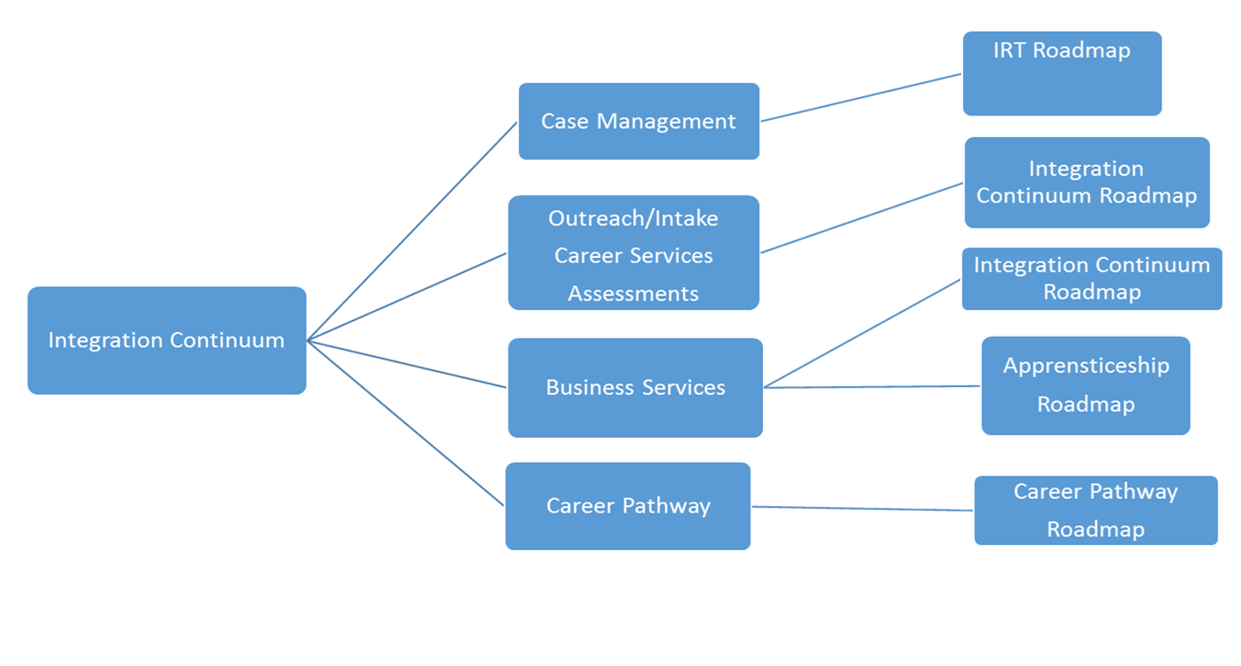 IRT Pilots:Iowa Blind (completed)Massachusetts GeneralArkansas BlindDelaware BlindNorth Carolina General and BlindRhode Island Combined (developing)Virginia General (potential in development)Oregon General (potential in development)The use of the IRT strategy is one of the strongest approaches to provide experience to VR Counselors and service staff of AJC Program Partners in sharing expertise and resources to support individuals with significant barriers in meeting career objectives. In the process, partner agencies often will use the experience to address service flow for job seekers, programmatic access of collaborative systems and career pathways engagement for customers with disabilities. The WINTAC has been working closely with the Targeted Communities Technical Assistance Center to support SVRAs in leading IRT activity in their States.Strategic Service Alignment Planning:Delaware BlindLouisiana CombinedMichigan General Michigan BlindMississippi CombinedIllinois Combined Washington General (developing)Iowa General (potential in development)The use of Strategic Service Alignment Planning has evolved in design as a result of the activity in developing a self-assessment tool, available online at http://www.wintac.org/topic-areas/integration-workforce-development-system/resources.  The online tool provides the opportunity for a single agency to measure its level of integration with each Program Partner and compare ongoing progress with that initial self-assessment over time. The Strategic Service Alignment Planning approach to technical assistance from the WINTAC is a process that allows the VR agency and WIOA Program Partners to establish an understanding of how closely they operate in alignment, and establish their objectives for aligned operation together. This approach can be implemented at a State level, but it is more common to be implemented as local pilots. In these pilots, the agencies together will establish where they operate on the continuum (i.e., Isolation, Communication, Coordination, Collaboration, Integration). There are no values placed on these levels; the objective is to determine where they currently operate, and subsequently determine where they would like to operate, if they believe they could be more effective at a higher level.This assessment is applied across the following six operational areas:Outreach/IntakeCareer ServicesAssessmentCareer PathwaysCase Management andBusiness ServicesThe collaborations will select priority areas from the assessment discussion, which include those areas in which they would like to increase their service alignment. With the WINTAC’s facilitation, these collaborations develop their strategic plan to increase their level of service alignment or integration and determine the expected outcomes of their activity in a more specific pilot focus. Some States have modified the WINTAC process to focus the self-assessment on State-established goals rather than the six operational areas listed above. It has not been unusual for States to cluster operational areas together in their action plans due to the collective impact on operational areas by some activities, like Integrated Resource Teams or Career Pathways, which tend to cross operational areas (e.g., outreach/intake and career services, career pathways and business services). Agencies receiving TA in other areas:Alaska CombinedConnecticut GeneralFlorida BlindHawaii CombinedNebraska GeneralNew Hampshire CombinedRhode Island CombinedVirgin Islands Combined These “other” Intensive Technical Assistance plan agencies in the area of service integration have identified activity that includes MOU development, career pathways strategies and collaborative business engagement. Increased emphasis on the structure of career pathways in rehabilitation services is evident in technical assistance requests and included in combination with some of the pilot State ITAA’s as well.The five most common activities in Intensive TA Plans related to Service Integration in the workforce system follow:Activity 1:  Assist agency to implement an Integrated Resource Team (IRT) service delivery strategy for eligible consumers. This will be done collaboratively (with identified partners). This will be a multi-phase process that includes ongoing technical assistance to establish sustainability, including: A) Partnership Development, B) Team Building and C) Training. Output: Newly developed policies and procedures on collaborative customer engagement and service, and completed/updated MOUs as applicable (IRT Pilot).Total Number in ITAAs:	5Completed Activity:		1 (20%)In progress:			3 (60%)Not Started:			1 (20%)Completed Output:		1It is preferable to have at least a year for an IRT pilot in a local area in order to provide the support required for the experience of rehabilitation and workforce practitioners in “sharing” customers, and in realizing successful career outcomes with those customers. By design, the team seeks to facilitate sustainability planning with leadership around a year into the project. The team is able to provide training and resources with regard to the IRT strategy on a targeted TA level, but with a year left of operation for the WINTAC, it is not likely that a new full pilot will be initiated. With regard to current pilot activity, it is completed with the Iowa Blind Agency, with success in hitting the desired outcome in use of the strategy, and sustainability planning is currently underway. Activity is in early stages with Arkansas Blind, Massachusetts General and the Delaware Blind agency, and activity with the North Carolina Blind agency is beginning in October 2019.Activity 2: Assist Agency and partner programs with a system-wide self-assessment regarding workforce system alignment/integration.Output: Report with Strategic Plan and recommendations (Strategic Service Alignment Planning).Total Number in ITAAs:	6Completed Activity:		4 (67%)In progress:			2 (33%)Not Started:			0 (0%)Completed Output:		4The Strategic Service Alignment Planning activity has been completed in Louisiana, Illinois, Mississippi and Delaware, with active work plans established collaboratively with Core and Required programs to address priorities. In each of these States, the WINTAC has facilitated the self-assessment process and is now facilitating the implementation of the collaborative work plans. This process is implemented at the State level in Delaware, and in local areas in Mississippi and Louisiana. Illinois is remarkable in that the VR agency has shared this process with the State Board and Core Programs. Together, they have established State policy to make this process a part of job center certification in all 22 local areas. The WINTAC team has worked with State leadership in implementing this process of self-assessment and implementing work plans. (For more on the Illinois activity, review the Illinois story.) The two agencies in progress with this activity are Michigan and Michigan Blind. After some preliminary activity with both agencies, they are going through realignment departmentally and will likely change their focus in the intensive TA plan with the WINTAC. There are three other agencies with potential for adding Strategic Service Alignment Planning activity to intensive TA plans -- Washington, Virgin Islands and Iowa -- though it is likely that Iowa may remain receiving support at the targeted level. Activity 3: Plan Implementation, including 1) coaching in implementing collaborative change efforts, 2) information on effective alignment approaches in other States, 3) establishment of impact measures and support in evaluation and ongoing improvement using those measures.Output: Quarterly progress meetings over period of a year, with plan for ongoing implementation and sustainability (Strategic Service Alignment Planning).Total Number in ITAAs:	3Completed Activity:		0 (0%)In progress:			2 (66%)Not Started:			1 (33%)Completed Output:		0Three of the four agencies that have completed the self-assessment process with the WINTAC so far (Illinois, Delaware and Mississippi) have engaged our team in ongoing facilitation of plan implementation. As Illinois is unique, with regard to the implementation of 22 plans, the WINTAC role is to be more directly involved with plan implementation process in a couple of areas while participating in ongoing group facilitation process with the State leadership. Louisiana’s local group is actively implementing their work plan without the WINTAC’s ongoing support, and we will seek to report their progress as well during the coming year.Activity 4: Assist (agency) in assessing its current utilization of career pathways in the IEP development process and the resources needed to increase the use of career pathways in future planning with consumers (checklist).Output: A completed assessment with tools and resources provided to agency staff.Total Number in ITAAs:	12Completed Activity:		7 (58%)In progress:			3 (25%)Not Started:			2 (17%)Completed Output:		6Of all of the WINTAC integration activities, addressing how the agency is utilizing Career Pathways models to support career outcomes for participants has grown to be the most in demand. This activity focuses on assessment of an agency’s readiness, now largely through the use of a checklist developed by the team. This has led to the increased activity in the past quarter in completion, and directly supports the next activity in reviewing and possibly revising policies and procedures to strengthen career pathways approaches in rehabilitation service delivery. Activity 5:  Assess in the development of new or revised policies and procedures that will increase the use of career pathways in the vocational planning and service delivery process for VR consumers. Output: Draft of new and/or revised policies and procedures related to career pathways (customer engagement, how to develop IPEs, establishing training objective, provide assessment, recording performance, etc.).Total Number in ITAAs:	11Completed Activity:		4 (36%)In progress:			3 (27%)Not Started:			4 (36%)Completed Output:		3At this point, the WINTAC team has completed the activity of working with four agencies to revise policies and procedures to incorporate the career pathway structure in rehabilitation services provided to participants. The engagement of agencies in this activity has been primarily in the past year. A long-term outcome that we should look for as an impact of activity should be reflected in the Standard Occupational Classification (SOC) codes reported by former participants as they are engaged in career pathways established with the demand industries in each State.Transition to Common Performance Measures (CPMs):Demand for technical assistance to support SVRAs in their transition to the use of the common performance measures in their WIOA reporting and continuous improvement efforts remains high. At the end of Year 4, there were 32 ITAAs that included CPM TA activity, and the team has provided Universal or Targeted Technical Assistance to most other SVRAs. An enhancement to the technical assistance this year is the addition of an Internal Controls Community of Practice in which teams from States with Intensive TA plans participate to develop their strategies to address their internal controls for their agency operation related to information accuracy and quality. This is proving to be a remarkably effective way to provide technical assistance through the opportunities to share State examples and strategies.As the SVRAs have completed their second annual report during the first quarter of PY19, the WINTAC is working with RSA to provide a series of eight recorded training events that address the changes in the RSA-911 report that will be implemented July 1, 2020. These will be released twice a month from October 2019 through January 2020. Challenges recognized by RSA and the WINTAC technical assistance team for the SVRAs have been a combination of inaccurate reporting and under-reporting service activity and progress. There has been considerable emphasis in guidance and support to agencies on the development of internal controls as a useful structure in supporting agencies in successfully capturing and reporting service information, as well as building a basis for using information for program improvement. The strong relationship between the tracking and reporting of WIOA performance and the RSA-911 Data Elements and the success of virtually all of the other WINTAC technical assistance teams has brought our teams together on different levels. We’ve collaborated on tools, provided training events, and traveled together on site visits. In each instance, it has been well received and seems to strengthen the relevance of the material covered for the target audiences. The six most common activities in Intensive TA Plans related to the Transition to common performance measures:Activity 1: Provide Common Performance Measure training to SVRA staff.Output: The number of staff that receive Common Performance Measure training.Total Number in ITAAs:	23Completed Activity:		17 (74%)In Progress:			5 (22%)Not started:			1 (4%)Completed Output:		17 (74%)Staff training is often the first activity requested, but in these cases, it has been the approach by the WINTAC team to also revisit this as the final activity as well. The additional activities to revise the operational procedures, staff capacity and work performance standards and internal controls, which will support the agency in its transitions with WIOA, will change or inform training and support that will be provided to staff. While training has been completed, at least initially, in 74% of the plans included in this activity, the completion of the other activities will lead to more training for staff. That said, while State agencies are refining their processes for service delivery and staff roles that inform staff training, the WINTAC team is also developing guides and recorded training opportunities that support all VR agencies in building staff competency in the WIOA environment. Activity 2: Analyze VR agency readiness and capacity to collect and report CPMs (checklist).Output: Completed assessment with identified implementation strategies and timelines necessary to accurately track and report the RSA-911 data elements and the Common Performance Measures.Total Number in ITAAs:	25Completed Activity:		19 (76%)In Progress:			6 (24%)Not started:			0 (0%)Completed Output:		13The initial analysis of an agency’s readiness in transitioning to the WIOA performance structure is an important first step to addressing procedures, staff roles and internal controls, and is why this activity is completed where listed in most plans, and in process in the rest. We believe that this activity will be completed in all ITAAs during the final year.Activity 3: Review and/or develop/revise as needed policies and procedures for the tracking and reporting of RSA-911 data elements and CPMs.Output: Complete draft policies for tracking and reporting.Total Number in ITAAs:	29Completed Activity:		4 (14%)In Progress:			22 (76%)Not started:			3 (10%)Completed Outputs:		4Most of the agencies are in the process of working with the WINTAC team to review and revise policies and procedures in light of incorporating WIOA performance and data elements in the provision of rehabilitation services. Those agencies that have this activity in their plans but have not yet initiated, are those that have been more difficult to engage since the plans have been initiated. The team is currently working to re-engage the three agencies in which this activity has not yet begun, to determine if the activity will be able to be completed during the next year, or if the Intensive Technical Assistance plan will need to be modified. Agencies that have completed this activity are Arizona, Louisiana, Minnesota General and Mississippi, all of which have been engaged with the WINTAC team for over a couple of years. In approaching this activity, we recognize that this activity is one that is really never done, but we seek to establish that the agency is at a comfort level in which the TA support of the WINTAC on an intensive level may no longer be necessary.  Activity 4: Review and/or develop/revise as needed work performance standards for staff evaluation reflecting CPMs. Output: Completed draft policies and procedures for staff evaluation.Total Number in ITAAs:	25Completed Activity:		2 (8%)In Progress:			12 (48%)Not started:			11 (44%)Completed Output:		2As procedures are revised, agencies consider staff competency and support needed to implement those procedures. For the WINTAC team, engaging in the support activities for staff performance standards and the internal controls is generally occurring as procedures are refined, and therefore, later in the process. Among those agencies that have not yet begun this activity, there are a few that have not been quick to engage with technical assistance; for the most part, it is due to the staging of the activity to follow the policy revision.  Activity 5: Assist VR leadership in the development of a program improvement plan in response to the transition to the CPMs.Output: Completed plan with identified future implementation needs, as they relate to Common Performance Measures.Total Number in ITAAs:	9Completed Activity:		2 (22%)In Progress:			6 (67%)Not started:			1 (11%)Completed Output:		2Program Improvement is the reason we gather performance data, and spend time in analysis so that we can learn more about the impact of our actions. After four years of WIOA Implementation, though, we are still adjusting to the changes in focus – in our technology, in our development of our human resources and in the focus on our ability to gather important information that is not in our immediate control. We would anticipate that as the comfort levels increase in those areas in which our support is much more in demand, then the focus on how this will support program improvement will also grow in demand. As it is, nine of the 31 agencies that have established intensive TA activity in the performance area have identified activity in the program improvement realm. The two Minnesota Agencies have completed this activity and have a completed plan with future implementation needs identified, while one agency, Iowa Blind, has yet to begin this activity.  Activity 6:  Review, develop and/or revise, as needed, internal controls necessary for WIOA, RSA-911 and CPMs.Output: Completed draft of internal controls with procedures.Total Number in ITAAs:	22Completed Activity:		0 (0%)In Progress:			13 (59%)Not started:			9 (41%)While the tendency for many of our agencies to engage in ITAAs with the WINTAC team may have been to stage the internal controls activity at a later point in time in relation to the other activities of the plan, we’ve all learned that the focus for us in internal controls is more urgent. Operationally, this activity can go hand-in-hand with the earlier policy and procedure revision activity, as it relates to WIOA implementation. For this reason, the WINTAC team implemented a Community of Practice during the past year that will be completed in October 2019. Eleven of the 15 agencies participating in the community of practice have internal controls identified as an intensive TA activity with the WINTAC team. It is likely that when these 11 complete their CoP activity with the support of the WINTAC team, they will be completing the output of this activity – completed drafts of internal controls with procedures. These agencies include Alaska, Arkansas Blind, Delaware Blind, District of Columbia, Georgia, Idaho, Iowa Blind, Michigan Blind, Michigan General, Montana and North Carolina.Business Engagement:The Business Engagement Technical Assistance (BETA) team started providing TA under the WINTAC in April 2018. Since then, the BETA team established ITAs and close working relationships with 9 state VR agencies (SVRAs) to help them expand and improve business engagement policies and practices toward the common goal of increased high-quality employment outcomes for individuals with disabilities. TA activities included development of detailed ITA plans to guide implementation and evaluation of state agency activities and outcomes, site-specific TA provided by BETA Team staff to each participating agency through periodic site visits, teleconferences, and facilitating independent interactions with other SVRAs to share knowledge and experiences in areas of mutual interest. Of the nine agencies, one is a stand-alone ITA agreement with business engagement being the only WINTAC topical area. The others worked with a number of teams including Pre-ETS, Workforce Integration, Customized Employment, TCI+ and Common Performance Measures. The Workforce Integration team referred four of the agencies, two were referred by the state liaison, and three were continuations from the JDVRTAC.Baseline/Starting PointNone of the agencies had previously collected business engagement data; they plan to use data collected the first year as baseline. Five agencies requested assistance with identifying and developing a data tracking system. The Business Engagement Tracking Form created under the JDVRTAC was adopted as a mechanism to gather demographic and other critical data on business engagement and relations activities within states. The agencies adapted and implemented this tool to begin monitoring and reporting business engagement activity as they developed meaningful relationships with businesses. The BETA team worked with the agencies to adapt the spreadsheet to their specific needs. This often involved identifying current and planned BE practices and structures, the ways they intended to use BE data, and the agency’s goals for business engagement. Two agencies, Oregon General and Arkansas Blind are in the process of implementing a new case management system that includes a BE module. Three of the agencies are incorporating the use of LMI into their business engagement efforts and the BETA team has collaborated with the TCI+ team. Four agencies requested assistance with developing and administering surveys internally to staff and to businesses to determine their current capacity. TA Completed/ Internal and external system changes:Engaging businesses is a key component in improving and increasing employment outcomes for people with disabilities. Business engagement places an emphasis on forming long-term relationships with businesses, not just one-time connections for a successful job placement. Through well-designed business engagement, state VR agencies have been able to develop relationships with businesses that have made VR a greater resource than just meeting talent needs. All the requests for intensive TA on business engagement were from SVRAs wanting to implement new or revamp existing business engagement models. Five agencies had no dedicated BE staff at the onset of TA. Their BETA team assisted in the creation of the job descriptions and supported the new staff in acclimating to their new roles. Seven agencies sought assistance in coordination and alignment with their WIOA workforce partners; six agencies received TA on developing business engagement specific policies and two on incorporating business engagement into their strategic plan. As part of the TA, the BETA team not only provided samples of policies and other documents but also made introductions between VR agencies currently receiving TA and those who had previously worked with the JDVRTAC. The goal is two fold, for the agency staff to have support from a counterpart at another agency they can talk to regarding the nuances in implementing the change and as part of their sustainability plan as they continue to focus on business engagement once the WINTAC has ended. The VR agencies have reported that this has been especially helpful.As was the case with many of the other teams, one of the most common requests was for staff training. The BETA team worked with the agencies to determine the TA “need” and in several cases was able to determine that training was not needed but the issues could be addressed through TA. The BETA team did provide training to five agencies. The trainings were customized based on the agencies’ goals and in three instances, the agency staff were asked to first complete the online training module on ExploreVR, “Business Engagement Basics for VR Professionals”.Challenges:Six agencies (Arkansas Blind, Northern Mariana Islands, Delaware Blind, Michigan General and Blind, Rhode Island Combined, and Washington General) encountered staffing related issues that delayed or otherwise complicated implementation, including turnover, hiring freezes, lengthy HR approval process for changes in position descriptions, and others. This included two agencies where the agency administrator changed during the course of the TA and three agencies undergoing major restructuring. The proposed business engagement activities were put on hold in most cases and then reprioritized based on competing demands. Other challenges included finding time to devote to change initiatives, maintaining effective communication within project teams, securing agency buy-in, and budgetary shortfalls. Collaboration:Despite these challenges, most of the agencies made great strides in increasing agency business engagement capacity.  Several agencies implemented new strategies designed to engage businesses such as joint participation with their Workforce partners in Chamber of Commerce meeting and SHRM events, as well as creating/updating marketing material. An example of new collaborative practice was the job fair/business workshop jointly hosted by Washington General and both Oregon VR agencies. A few agencies such as Delaware Blind, Iowa Blind, and Michigan Blind & Michigan General are developing agreements for sharing information, joint procedures & policies, standard operating procedure (SOP) definitions, and data elements with each other as well. In several states, VR is now sought for training on providing accommodations, understanding 511 requirements, and being a disability friendly business. This level of relationship with business has proven to be a considerable resource to VR as business-to-business communications led to contact with additional businesses having similar interests, thereby expanding the number of VR/business partnerships developed. Targeted TA:As a result of several months of intensive TA from WINTAC on Workforce Systems Integration from 2018 through early 2019, Mississippi General VR determined that business engagement was an emerging issue and TA was requested.  The BETA team participated in multiple calls with the larger MS-G team and their partners through early 2019, and began providing BE specific TA on a targeted basis from July 2019 to the present time. The BETA team conducted an environmental assessment of two MS pilot areas (Belden and Greenville) to identify prioritized BE TA needs.  Based on identified needs, and the strategies identified to meet these needs, TA will be continued on a targeted basis, or be formalized into short-term ITA for the duration of the WINTAC (see separate write-up submitted for more detail).  In addition to supporting the agencies receiving ITA, the BETA team was asked to facilitate initial discussions between VR and Workforce in Illinois and Delaware.  They led a small group discussion on business engagement at the annual Region VII meeting. The BETA team was also involved in other activities which brought groups of VR staff and others together for TA. This included the Employer Engagement Cohort for the Workforce Innovation Cohorts on Disability and Employment. Two BETA team members participated in the 6-month month process as subject matter experts. They co-facilitated group calls, presented, and helped to develop the three tools that were outputs of the Capstone projects.  BETA team members also continued to lead the Blind & Visually Impaired Community of Practice that started as a joint effort with the JDVRTAC. Lastly, the BETA team has been involved in the LMI community of practice workgroup and helped to identify presenters to speak about the use of LMI in their business engagement efforts.The Career Index Plus – Labor Market Information:The Career Index Plus (TCI+) has grown from a Workforce Innovation Pilot Project (WIPP) to its own topic area due to the demand from VR agencies and the adoption of the LMI work of the JDVRTAC.  The growth in the usage of TCI+ by VR programs has been nothing short of incredible since the WINTAC began.  Table 10 compares the growth in specific areas of usage by VR professionals from December 2016 to September 2019.Table 10Growth of TCI+ Usage from 12-16 to 9-19We continue to provide training and TA to VR agencies to increase the usage and the competence of counselors who use the system.  Progress in this topic area is detailed below.Review and Updating of the User Guide: We were able to review and update the TCI+ user guide so that it reflects the changes that have occurred on the website. The document was completely reviewed to make sure there were no grammatical or punctuation errors. We then went through the document to make sure that all the links were active and went to the correct site. Next, we changed the wording to accommodate the new changes. This was done to simplify the language being used to make the document easier to read. The user Guide is currently correct and up to date.Review of the Help Guides:  The Help Guides on the TCI+ website were reviewed to ensure everything was correct and up to date. The “question marks” located within the website are designed to take the user to the relevant instructions pulled out of the User Guide.  We were able to look at all of the different question marks in the site and confirm that they are all working. We checked to make sure there were no grammatical or punctuation errors. We also made sure that the information that was pulled up was relevant to the location of the question mark. All Help Guides are currently correct and up to date. TCI+ Error Reports and Questions:  We have been tracking all errors that have been reported to the comments section on TCI+, during live presentations, and directly through emails. The goal is to catch and fix any bugs or issues that users experience on the site. We have received and responded to 53 total inquiries to date this fiscal year.  Twenty-six (26) of these requests were for an account upgrade and came from non-VR community partners.  We received seventeen (17) questions on website errors that needed to be and were corrected. We also received nine (9) general questions that varied in nature. The average time from receiving an inquiry to resolving the issue is less than a week. Community of Practice – Accessible Access to Labor Market Information:  This group has met every month with the goal of having a list of LMI websites that have been reviewed for accessibility.  Websites we have reviewed include: The Career Index Plus, O’Net Online, The Arizona Career Information System, California’s Employment Development Department, and more.  We will continue to review additional sites in order to develop a mini guide to some of the top LMI websites for users with disabilities.Community of Practice – Methods of Using The Career Index Plus:  We have been able to meet and develop methods for using TCI+ as a VR Counselor. The goal of our meetings has been to develop information and trainings for counselors to incorporate TCI+ into the everyday work they do with clients. We have developed the following one-sheets of information that cover the method we developed through our discussions. TCI+ and OOSTCI+ and the VR ProcessTCI+ and Pre-ETSTCI+ and Supported EmploymentTCI+ and Post-SecondaryWe will continue to develop new methods within our Community of Practice. The information discussed will continue to be made into one-sheets and video training. Community of Practice – Labor Market Information:  This community of practice has met monthly since January 2019 and is a continuation of a Community of Practice established by the JDVRTAC.  The current iteration of this CoP has focused on different methods of using LMI within a VR agency, such as for rural clients, with business engagement, self-employment, etc.  We will continue to meet in the 2019-2020 cycle but will adapt the CoP to meet the needs of the members.Training Materials:  We have added additional training materials to our robust selection developed last fiscal year, including the following:Three (3) Video Case StudiesThree (3) Written Case Studies with Study GuidesFive (5) Written Methods to Using TCI+Four (4) Advanced Training VideosSupported Employment and LMIPost-Secondary Usages of LMIInformed Choice – Back to BasicsTCI+ and 2nd Career IndividualsIntensive Technical Assistance Agreements:  Our ITA Agreements, and subsequent work completed with VR agencies, is based around a model we developed in FFY 2018.  This model consists of the following activities:Initial Discussion with the AgencyProgram Needs Determination to decide upon below optionsIntroductory Training through recorded webinars, in-person, etc.Policy and Procedural Development Form DevelopmentInternal Control DevelopmentPilotingAdvanced TrainingProgram EvaluationFor each agency, we may do some of these activities or all of them.  Table 11 is a list of agencies and our activities with them based upon the above activities.Table 11TCI+ Intensive TA States and ActivitiesApprenticeship:There are currently three SVRAs engaged in apprenticeship technical assistance out of the 49 currently active ITAAs.Apprenticeship PilotsAlaskaIowa BlindMaine Missouri (potential in development)Arkansas Blind (potential in development)Massachusetts (potential in development)Delaware General (potential in development)The WINTAC’s focus on apprenticeship is now a unique topic area. However, it remains strongly connected with support related to career pathways, Integrated Resource Team approaches and Service Integration with Core and Required Program Partners. An example is the plan to expand the career pathway activity in Alaska this coming year as an enhancement of its apprenticeship efforts.ITAAs that include apprenticeship exist in three States (four agencies) – Maine General and Blind agencies, Alaska Combined and Iowa Blind – with VR participants already engaged in apprenticeship activity in all three States. Maine has 11 individuals in the pipeline for apprenticeships. In the kickoff for the Maine pilot, the activity brought together Statewide VR leadership, Workforce and the Maine Office of Apprenticeship staff. Following an initial overview of registered apprenticeship (RA), both from the National and Maine perspectives, the WINTAC facilitated a brainstorming session for strategic planning of the pilot. All Partners enthusiastically generated some exciting ideas for the implementation of their pilot, including using some existing sponsors in Maine who are seeking larger numbers of apprentices and are known to be disability-friendly. Consensus was reached on how to partner both on the supply and demand side to ensure expansion of businesses and occupations and RA sponsors, but also to ensure exposure and understanding by clientele on the potential and benefits of following a career path through apprenticeship.Iowa’s Apprenticeship pilot launched this year through collaborative planning between the Iowa Department for the Blind agency leadership and the workforce system through their Registered Apprenticeship (RA) coordinator. Iowa’s kickoff included members of leadership from VR in addition to both Titles I and III and the joint business specialists.Coordination activities continue with the Office of Disability Employment Policy (ODEP) to ensure identification of touch points where the ODEP-funded Apprenticeship Inclusion Model (AIM) pilots and the WINTAC pilots can intersect to benefit all. ODEP presented on AIM during the WINTAC Career Pathways Community of Practice (CoP) meeting in May. During the meeting, the WINTAC shared opportunities for VR agencies to receive TA around developing an apprenticeship pilot to increase the number of ITAAs that include apprenticeship activities. It is important to note that although we have only three ITAAs that have activities around apprenticeship, there are 14 agencies represented on our cross-State calls. Our efforts to date have led to a more expansive working relationship for the agencies and have taken integration around apprenticeship to a new level that we are now discussing replicating across other activities and efforts. The WINTAC will facilitate a three-State panel at the Fall CSAVR meeting on apprenticeship, and looks forward to hearing about the progress from other State agencies that might attend that meeting.The following links are to two agencies who shared their experiences at the CSAVR meeting.Link to the Missouri Apprenticeship storyLink to the Iowa Apprenticeship storyAs of September 30, 2019, Apprenticeship Outcomes are as follows:The primary activities in Intensive TA Plans related to Apprenticeship:Activity 1: Assist Agency to identify resources that will promote and increase the use of apprenticeships in the VR service delivery system.Output: Engagement of resources that will promote and increase the use of apprenticeships in the VR service delivery system.  Total Number in ITAAs:	3Completed Activity:		2 (67%)In Progress:			1 (33%)Not Started:			0Completed Output:		2The Engagement of resources for the Apprenticeship pilot implementation is the first step and one that has been completed by two of the three State agencies engaged in apprenticeship activity with the WINTAC technical assistance team. These are the Maine and Iowa Blind agencies. It should be noted that Alaska would likely be completed in this activity as well if their activity wasn’t delayed with change in staff that temporarily placed this activity on hold.  Activity 2: Assist in the development of new or revised policies and procedures to implement apprenticeship opportunities.Output: Draft of new and/or revised policies and procedures related to apprenticeships.  Total Number in ITAAs:	2Completed Activity:		0In Progress:			2 (100%)Not Started:			0Completed Output: 		0Having completed the resource engagement activity, Maine and Iowa Blind are now in the process of addressing their policies and procedures with regard to apprenticeship, while working with their partnerships to engage participants in apprenticeship opportunities. Intensive TA:  Overview of Agreements by Agency and Topic AreaThe WINTAC staff completed five new intensive technical assistance agreements in the fourth quarter of 2019.  These agreements and associated topic areas are:Connecticut General:	Integration and common performance measuresIllinois Combined:	IntegrationNew York General:	TCI+ - LMI (Y-TAC lead on this ITAA)Oklahoma Combined:	Competitive Integrated Employment (Y-TAC lead on this ITAA)Texas Combined:	CIE (customized employment)The total number of ITAAs developed in Year 4 equals 17 agreements covering 18 State VR Agencies.  The total number for the project at the end of Year 4 equals 49 agreements covering 52 agencies.  Table 12 identifies these ITAAs by agency and topic area, as well as by collaboration with other TACs.  The spreadsheet that contains the information in Table 12 is attached to this report and includes the date of the initial ITAA development as well as any revisions to the agreement.Table 12ITAAs by Agency and Topic Year 4, Quarter 4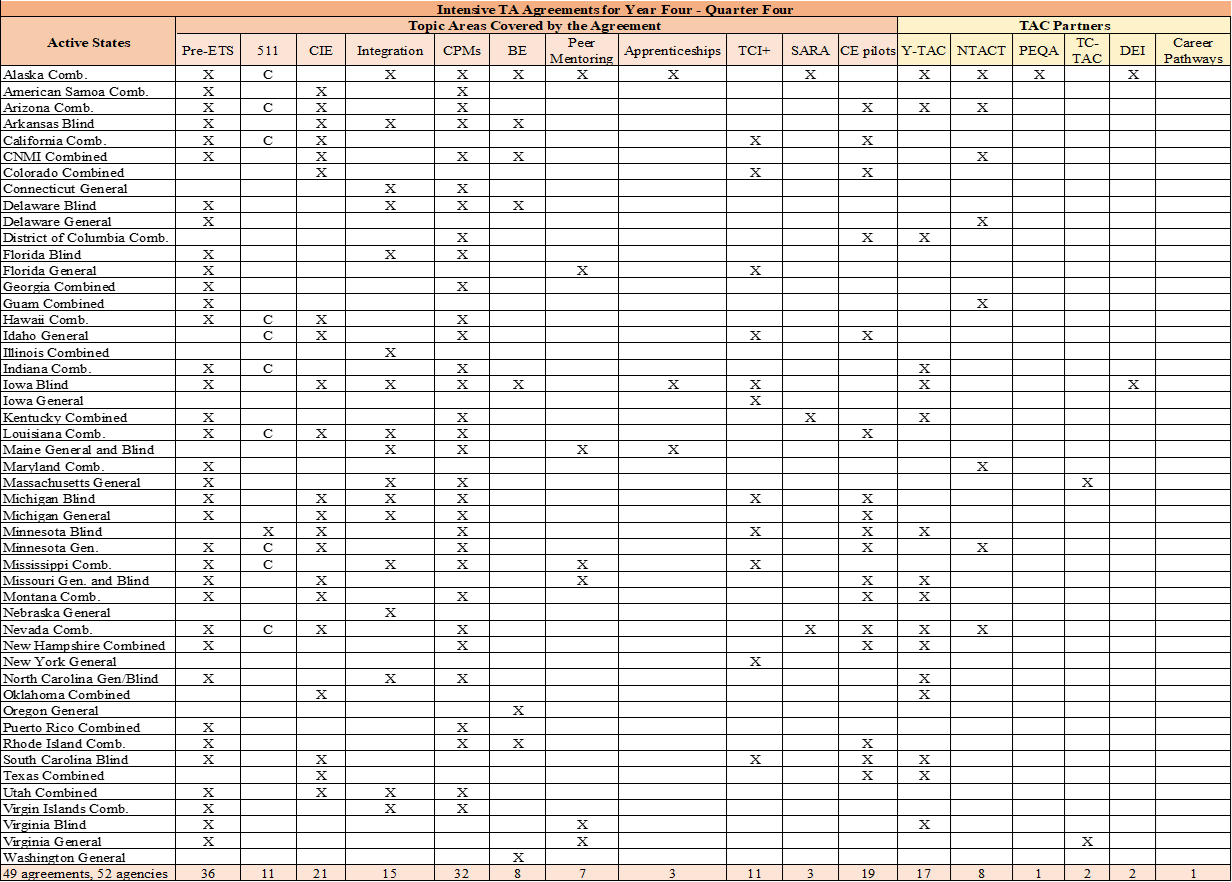 Intensive TA Progress Summaries by Agreement:This section of the annual report contains a summary of progress for each intensive technical assistance agreement that the WINTAC has developed.  There is more specific program evaluation outcome data available in the program evaluation report.  Readers are encouraged to use the navigation pane to review this section.  The reader can click on any VR agency agreement via the Navigation pane and be taken to the summary for that agency’s agreement.  The reader can also scroll through these summaries alphabetically.  Each TA agreement summary begins on a new page for ease of organization and navigation.These TA summaries have been reviewed and approved by the VR agencies.  In some cases, the review and approval may have not been completed in time to submit this report by the December 31st due date.  In those cases, the summaries will be adjusted once the review and approval occurs.Please note that the spreadsheets detailing the progress on all activities, outputs and outcomes is attached to this report.  The summary of progress in all of these areas is detailed in the program evaluation report.The supplement reports will only include a summary for the TAC Information System as supplements one and two (TCI+ and the JDVRTAC) have become so fully assimilated into the project that their summaries are included in the topic area summaries earlier in this section and are found as appropriate in the TA summaries for each ITAA.  In addition, the program evaluation report includes detailed information about TCI+ and business engagement.Alaska Combined:The Alaska Division of Vocational Rehabilitation (AKDVR) was one of the first VR Agencies we developed an intensive agreement with as a Center.  The original agreement was signed in July 2016 and has been revised twice since then.  We fondly refer to this plan as the “Mega” agreement because it includes all five of our original topic areas and includes a partnership with the Y-TAC, the NTACT, the PEQA and DEI.  The original ITAA also included Alaska as one of our peer mentoring pilot programs.  A summary of progress in each of the topic areas follows.Pre-employment transition services: The Pre-ETS team started working with AKDVR in October 2016 on the following activities, which have all been successfully completed: Review existing documentation, policies, procedures and internal controls for pre-ets, including the tracking and reporting of Pre-ETS.Assist in the development of a strategy to explore and expand Pre-ETS service delivery including possible electronic/online options and modalities.Review current interagency agreement between VR and SEA that encompasses the required elements in WIOA.Assist in the development of an updated interagency agreement between VR and SEA that encompasses the required elements in WIOA to use as a model for LEA agreements. Provide training to VR staff regarding Pre-ETS and S. 113 of the Act as amended by WIOA.Assist in the development of new or revised policies and procedures and internal controls for pre-ets including the expenditures, tracking and reporting of Pre-ETS.According to AKDVR, intensive TA from the Pre-ETS team resulted in three substantial areas of impact:For External Partners: State agencies joint funding - Pre-ETS program creation and the success of our efforts has made investing programs dollars attractive because of # of students served, statewide at a reasonable cost.For Schools: Pre-ETS wide exposure and an impressive array of services that can be implemented.  Each year we have increased interest from school districts to implement Pre-ETS in their school or in becoming collaborators and delivering Pre-ETS.For Students/families: There are approximately 3,575 students with disabilities age 16-21 in Alaska, and in FY2019, AKDVR was able to serve 26.5% of this population. In FY2016, DVR served 246 students with disabilities in the above age range, and we are excited to report that in FY2019, DVR served 944 students with disabilities in that same age range. This represents a 384% increase in the number of students with disabilities AKDVR served over the past 3.5 years.The WINTAC Pre-ETS team assisted DVR in making significant strides providing Pre-ETS throughout Alaska by building relationships with school districts and community partners. Some of the new and/or expanded partnerships DVR has developed as a result of the TA provided by the Pre-ETS team includes:Division of employment and training- DEI – joint fundingDivision of employment and training- Title 1 – joint fundingDept of Ed (DEED) – joint funding & collaborationLocal LEAs: facilitating summer work (6), in-school work based learning (1), transition camps (12 per year)Division of Juvenile Justice- in-kind support.Alaska Interagency Transition Council- cross agency partnerships for effective transition- Department of Ed/ DVR, TVR and other community agencies.Network of Pre-ETS providers:  Teacher vendors, community agencies, IL centers, BH providers, DD providers, Postsecondary ED.Support from the Pre-ETS team significantly impacted DVR’s ability to successfully implement and deliver pre-employment transition services statewide. As a result AKDVR was able to:Develop Transition Camps in partnership with Dept. of Ed. Extend services to Rural AlaskaExpand partnerships for underserved populations – juvenile justice, BH treatment programsContract with Spec Ed teachers and school districts directly for the provision of Pre-ETSGain a better understanding of how to provide Pre-ETS services in a group setting which enabled DVR to develop and implement an efficient method for delivery of services to large numbers of SWD and create programming specifically for SWDExpend their minimum 15% reservation of funds for Pre-ETS since 2017In addition to the specific ITA activities, TA from the Pre-ETS team included providing clarification of regulations, support in developing Pre-ETS programs, and guidance regarding project development with clarification of definitions and allowable costs, website resources and toolkits, and connections with other state VR agencies for sharing and problem-solving. This type of continuous and consistent TA allowed AKDVR to develop a framework/timetable for continued implementation of Pre-ETS and WIOA in general that kept DVR moving forward with data collection, reporting, and developing policy and procedures; which in turn allowed AKDVR to develop new programs and services to include the following:  JOBZ ClubS’Cool StoreCarpentry Boot CampExplore- Postsecondary Career PathwaysSummer Work ProgramSpecific programing within juvenile justice facilities.Continued challenges include obtaining final review and signatory approval from the legal department within the Department of Education in Alaska on the SEA Agreement. Without the signed SEA agreement, education cannot move forward in implementing this agreement at the local level or obtain local level agreements. AKDVR does understand local agreements are not required however the Department of Education would like to move forward with local agreements. In addition, since AKDVR has spent their minimum required 15% of the Pre-ETS reserve funds, it is a challenge to keep being innovative and creative in developing new programs because they do not have additional dollars to spend on new programs or services. It has also been a challenge to ensure all VR counselors are working with their assigned schools to successfully deliver in-house Pre-ETS services, as well as make appropriate referrals for purchased services, and to refer students who have received Pre-ETS services as a potentially eligible student to the VR program. These are all continued challenges on top of the unique remote areas of the state that will require continued TA from the Pre-ETS team.Alaska Anecdotal Success Stories Submitted by AKDVR:#1 Story - Spring 2019, 65 students with disabilities from southeast Alaska participated in the Alaska DVR’s Explore program. The Explore program is a hands-on career exploration opportunity in the high-demand fields of Construction, Power Technology and Healthcare. Explore is part of Alaska DVR’s Pre-Employment Transition Services that promotes career paths in high-demand, high-wage, occupations through postsecondary vocational training for students with disabilities.  This program is made possible through a partnership with the University of Alaska Southeast School of Career Education.By partnering with the UAS School of Career Education, the program gives students access to postsecondary instructors who deliver hands-on course content developed with input from industry.  Students also have the opportunity to gain insight into the workplace expectations and demands of careers that are of interest. Students left EXPLORE with a clear understanding of how they could pursue a career in a high-demand occupation and a $500 tuition waiver to get them started.  Using a career pathways approach, students can be job ready for an entry-level position in these fields in as little as 4 months, and have the ability to advance and increase earnings by adding additional industry recognized credentials as they work. Chance, Ketchikan AKChance is one of 10 Explore students who enrolled in postsecondary   vocational training this fall. In August, he started a 10 month program in diesel/heavy equipment technology at Alaska Vocational Technical Center (AVTEC).  Chance’s DVR counselor, Sharon Moore, was instrumental in enrolling him in the 2019 Explore program and continues to support his career path with tuition assistance at AVTEC. Chance plans on moving to Juneau after he completes his studies. He’s still undecided whether he’ll work in a local heavy equipment shop or at one of the large gold mines in the area.  #2 Story Mary – Peer Mentor, Valdez School District Summer Work ProgramMy name is Mary, and I’m a rising sophomore at the University of Arkansas in Fayetteville. I’m studying to one day become a teacher, because for as long as I’ve been able to remember, my entire family made sure I understood the importance of a good education. I saw both my mother and father in the classroom and was inspired by the way they made their corner of the world a better place to be. In high school, I wanted to be able to do that as well. However, I wasn’t sure exactly how to go about doing that. But when my parents moved to Alaska and my mother told me about the DVR summer program, I knew I was in.My experience turned about to be even better than I could have imagined. someone with very little knowledge of special education, I didn’t really know what to expect. I had been a mentor before, but I was unsure of myself. How would I connect with the kids? What if I couldn’t help them, and instead just detracted from their experience? How would I let them know that it was okay to trust me—a complete stranger—with something as important as their first job? As a high-schooler, every experience feels like a live or die situation, and I didn’t know if I could provide them with the ability to feel comfortable enough to rely on me. And even if I could, would I be able to overcome my own shy nature?Upon meeting the students, however, those worries quickly disappeared. I found myself laughing and building a relationship with them in what seemed like the blink of an eye. I was happy to find out that we shared many common interests. As the students and I became closer, I saw that my worries were of no consequence. Seeing them succeed at their jobs filled me with pride, a feeling more fulfilling than any award I had ever personally received. Whenever one of their supervisors told me how thankful they were for my kids, I felt like an enthusiastic parent at their child’s first basketball game. That feeling is irreplaceable, and it made me realize that there are hundreds of students waiting for someone to cheer them on. In the future, I want that person to be me.One student (let’s call her Cici) and I hit it off from the beginning. Although she can be quiet and closed off, when we worked side by side, we never ran out of things to talk about. From our favorite tv shows to the difficulty we experienced in fitting in, I saw much of my own high school experience reflected in her. I realized through my friendship with Cici that I truly was moving closer towards adulthood and the career of my dreams. Even on the difficult days, she and I both pushed each other to become better people and better friends. I watched as she came out of her shell and learned how to connect with her boss and her coworkers. I cheered her on as she came in to work every day, excited to do even the mundane tasks. Her passion for animals was amazing, and her commitment to keeping their shelter clean made me smile. At the end of the month, when her job came to a close, I saw a new young lady standing in front of me. Cici and her classmates reminded me of students in my hometown, those who hadn’t been lucky enough to have a program like this one. The community connections, work experience, and most importantly, personal growth that the DVR Summer program promotes will be truly instrumental in the lives of those who participate in it. For both students and mentors, it is truly a program like no other.Implementation of Section 511:  When the original ITAA was signed by AKDVR, subminimum wage was still legal in Alaska.  We helped the agency with strategic planning about how they would implement the requirements in Section 511.  This included multiple discussions of the unique circumstances they faced with geography, distance and travel.  Approximately one year after the activities related to Section 511 were completed, subminimum wage work was outlawed in Alaska.  Consequently, our work related to compliance with the law was done.  Our focus shifted to helping them develop services to ensure youth that would have been entering SMW work were provided services that would contribute to their opportunities to be successful in CIE.Competitive Integrate Employment (Supported Employment):  Alaska originally requested intensive TA in the revised ITAA related to supported employment.  We did some work with the agency regarding the changes to SE in WIOA and how policies and procedures would need to be revised.  However, this TA work never rose to the level of intensive, and should be considered targeted.Integration of VR into the Workforce Development System:  Alaska’s high cross topic team collaboration has generated a strong working relationship. Over the past three years since the inception of the ITAA. Many activities have been completed, some have been deleted and some changed. Integration efforts have remained fairly constant and have been woven in with other topic area activities.Statewide cross agency leadership level Integration efforts have run somewhat hot and cold due to Commissioner and Director changes. Since the commencement of the ITAA, VR, Title I, II and III have all had Director level changes, with significant time spent with vacant leadership positions resulting in middle management not wanting to move forward on big changes. Additionally, it is difficult to promote cross agency collaboration and integration efforts when no one is at the helm. VR, Titles I, II, and III are all housed under the Alaska Department of Labor, The Department also was without a Commissioner for a time then with the appointment of a new commissioner came changes in focus that also had an impact on priorities and staff resources for change. All that being said, the VR agency has weathered the storm well and continued making forward strides on a regional and local level and where they had some ability to do so.Career Pathways TA has been relevant and incorporated into the Pre-Employment Transition Services arena. A collaborative cross topic area approach to TA has assisted with partnership development, increased attention to exposing youth to exploring career pathways. Career Pathways TA began with a focus on the importance of using pre-employment transition services to tap into existing career focus programs making them more inclusive. WINTAC TA also included development of a module for engaging businesses on behalf of youth in order to develop meaningful work experience options in career focused opportunities where youth had an interest and aptitude rather than having a work experience that did not expose youth to career pathways options. Efforts have expanded considerably to engage youth in meaningful career exploration and career focused work experiences. The following “Explore” initiative has provided exposure to several career options for youth.EXPLORE 2019- This spring, 65 students from southeast Alaska participated in the Explore program. The Explore program is a hands-on career exploration opportunity in the high-demand fields of Construction, Power Technology and Healthcare. Every student had the opportunity to explore two career fields over the course of the 4-day program.  Explore is part of DVR’s’ “Pathway – School to Career” activities which promote career paths in high-demand, high-wage, occupations through postsecondary vocational training for students with disabilities.  This program is made possible through a partnership with the UAS School of Career Education and the Division of Employment and Training’s Disability Employment Initiative.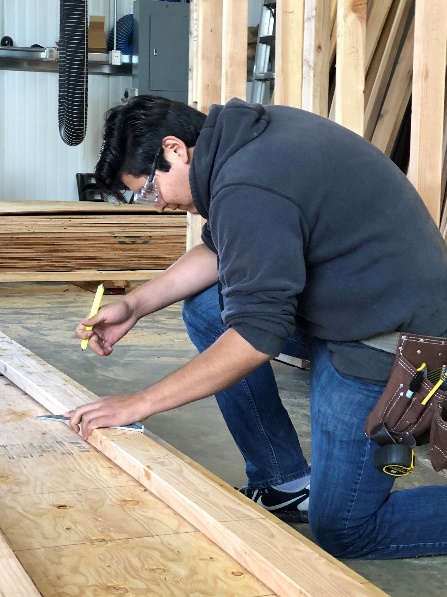 Exploring ConstructionStudents interested in Construction had the opportunity to gain a better understanding of the wide array of careers that that are part of the buildings trade.  Students were exposed to: drafting, framing, interior and exterior finishes, and welding.Exploring Power Technology Students interested in machinery participated in Power Technology.  Maintenance and repair of mechanical systems has a number of career applications, including heavy duty diesel, fixed plant and mine operations.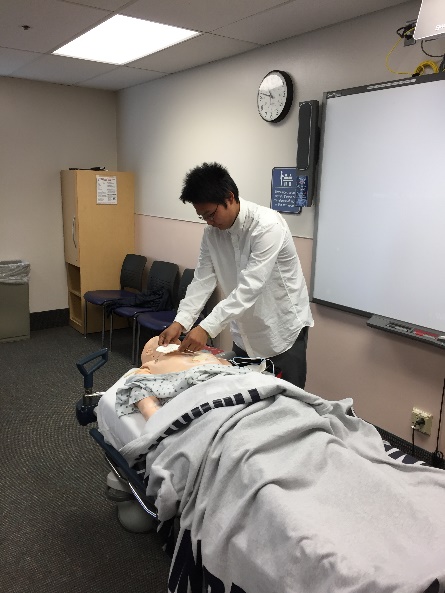 Exploring HealthcareStudents interested in Health Sciences were introduced to pathways in the medical field.  Students had the opportunity to practice basic routines in the university’s mock hospital room.  Some students also participated in earning a certification in Basic Life Support.  Quality InstructorsBy partnering with the UAS School of Career Education, the program gives students access to postsecondary instructors who deliver hands-on course content developed with input from industry.  Students also have the opportunity to gain insight into the workplace expectations and demands of careers that are of interest.Students Gain Experience and a Tuition Waiver Students left EXPLORE with a clear understanding of how they could pursue a career in a high-demand occupation and a $500 tuition waiver to get them started.  Using a career pathways approach, students can be job ready for an entry-level position in these fields in as little as 4 months, and have the ability to advance and increase earnings by adding additional industry recognized credentials as they work. What’s Next This is the second year of the Explore program, and enrollment has tripled, with students from 6 different high schools and 2 homeschool programs, including 10 students from Ketchikan and Price of Wales Island.  We expect the program to continue to grow as we add additional career paths. 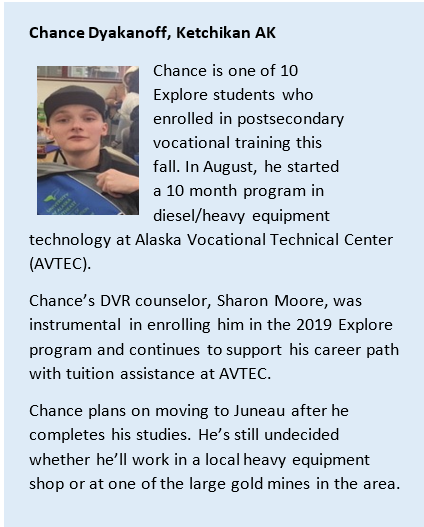 Additionally, there is some anecdotal evidence that points to the attention of Career Pathways exposure for youth and the increased awareness of students with disabilities on the relevance of secondary education and staying in school on future careers as having an impact on graduation rates. This is also covered in the agency’s CSNA under the pre-employment transition services area and speaks to the collaboration with the State Department of Education (DOE) and inclusion of Pre-ETS outcomes in the AK DOE Systemic Improvement Plan to increase graduation rates. Career Pathways work with the adult population initially began in the early days of the ITAA with cross agency discussion, training for combined staff of VR and AJCs with a concentration on how to increase co-enrollment between VR and title I programs. Unfortunately, due to the leadership changes initial traction halted and forward momentum ceased somewhat outside of the youth population. However, more recent TA efforts were generated based on finding from the agency’s CSNA results which identified “One of the gaps AKDVR has identified is the disconnect between the placement of participants in employment fields and Alaska’s high demand occupations”. Taken from Alaska VR 2020 Comprehensive Statewide Needs Assessment. Full CSNA can be found at: file:///C:/Users/npowis/AppData/Local/Microsoft/Windows/INetCache/Content.Outlook/CF45KQQU/CSNA%202020%20FINAL%20(00000002).pdfThe agency now has renewed energy and leadership support to work with WINTAC on strategies and policy alignment that supports a Career Pathways focus. As stated in the CSNA in reference to the identified gap between a focus on preparing VR participants for entry into high growth fields, particularly healthcare, “Improving this alignment will be a concentrated effort by AKDVR moving forward”.In addition, an excerpt from the FY2019 report from VR for the State of Alaska Office of Management and Budget, illustrates the agency’s commitment to quality employment that demonstrates a career focused approach. “DVR continues to place a heightened emphasis on the quality and appropriateness of an employment outcome rather than the number of individuals exiting the program. DVR expects to see the quality and retention of an individual’s employment to continue to increase”.Ongoing TA efforts on Career Pathways will include attention to the development of a Career Pathways focused IPE and updates and changes to policy and procedure related to Career Pathways.Common Performance Measures:  Alaska has been a very successfully TA state for topic 5. The agency has made huge strides in implementing the reporting requirements for CPM. Regular meetings with the reporting team in Alaska has been working well. Also, there have been multiple joint calls between WINTAC, RSA and Alaska. WINTAC was also involved in their 2018 monitoring with RSA. Challenges have been the paradigm shift with staff, getting the AWARE case management system ready to report, implementing policies and procedures, and continued changes with federal expectations.Topic 5 has worked across teams in Alaska which has increased their ability to report accurately (e.g., Pre-ETS, SE, Integration). WINTAC continues to encourage VR in Alaska to reach out to their core partners to align policies and reporting where applicable. This has been a challenge in Alaska historically, and has created challenges with WIOA. We have provided in person and virtual training multiple times over the last few years. This impact has helped counselors understand the reporting requirements, and its impact on their direct work, while also teaching them the value and importance of data. Training and continued technical assistance has helped the administrative team understand all the requirements for CPMs and reporting. They have participated in almost all of our live calls, national presentations, as well as our focus group on Internal Controls. This has made a huge impact on their ability to have up to date knowledge and implement requirements. It is difficult to measure the impact of our work as it has been at all levels of the agency, but difficult to know how it has affected consumers. Alaska has been able to successfully report 2 years’ worth of baseline for CPM, and continues to improve their ability to analyze, correct, and interpret data related to the RSA_911. WINTAC impact will be measured once the agency is able to set targets and meet targets over an extended period of time.Apprenticeships: Alaska as one of the first, and most topic area supported, has been a strongly coordinated effort. From the onset we set up all team meeting check-ins on first a monthly, then bi-monthly then quarterly basis. All WINTAC topic areas and other involved TACs (YTAC, DEI, NTACT) come together with agency leadership and discuss progress, needed adjustments, challenges and changes. To my mind this has been a best practice as it has contributed to a coordinated effort that has been the catalyst for integration and positive movement for the agency in accomplishing the intent of WIOA.Apprenticeship efforts have been somewhat delayed by the layoff of the State Apprenticeship Coordinator and several months of the position being vacant. However, the position is now filled and the VR agency have begun having meetings to look to how more access to existing apprenticeship programs within the state can occur. Alaska has a fairly robust Apprenticeship Program already in existence. Many are in Alaska’s high growth areas and are outside of the more traditional trade industries and within occupations that have Career Pathways and fit well for VR clientele. The following link identifies the current programs: http://www.jobs.alaska.gov/apprentice/job-seekers/apprenticeship-programs.html#healthcareAlaska has developed several marketing materials to promote the awareness of opportunities through Registered Apprenticeship and are posted on the website and within many of the AJCs and VR offices. Click on the picture below to view the full brochure for the Behavioral Health Apprenticeship Program 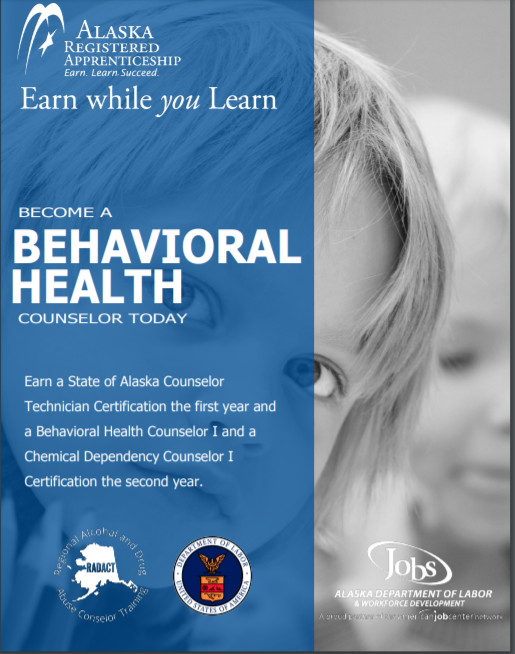 TA around Registered Apprenticeship has been to provide resources, have planning discussions with leadership and initial Registered Apprenticeship 101 knowledge Translation. TA has centered around how to increase awareness for counselors on opportunities that already exist in the State and how to promote the creation of new opportunities in coordination with the Alaska Office of Apprenticeship and the State of Alaska Apprenticeship Coordinator and the Apprenticeship Specialists that are housed within the AJCs. Efforts have begun to bring the players to the table and the needed rethinking on Apprenticeship as a viable Competitive Integrated Employment opportunity and the “Gold Standard” for Career Pathways. TA has been combining the Career Pathways efforts and Registered Apprenticeship and also addressing how the first step in the process lies in the efforts and activities provided under the Pre-Employment Transition Services activities. Although Pre-ETS policy dictates that funds cannot be spent on Apprenticeship or Pre-Apprenticeship, the Counseling on Post-Secondary Education, career exploration and Work Experience specifically allow for exploration and investigation of apprenticeship as a career option. Despite the staffing changes and inability to conduct focused partnership discussions until the recent appointment of the new statewide Apprenticeship Coordinator, AK reports that the number of IPEs that include apprenticeship has risen from zero to 11 in the same timeframe as WINTAC ITAA and associated activities have been provided. Peer Mentoring:  Alaska was the first formal peer mentoring project we conducted as a TA Center.  The agency used the peer mentor curriculum from PolicyWorks to train mentors and coordinators, but implemented the pilot on their own in partnership with the Universities.  The peer mentoring project has completed three summer programs since its inception at the University of Juneau. Alaska uses Community Service Providers to include peer mentors in their summer programs. A total of 16 mentors were engaged in two sessions of activities and served 167 youth. Each peer mentor provided 160 hours of peer mentoring in a group setting. The University of Alaska at Juneau continues to provide peer mentors to its students who are freshmen or in need of support to successfully complete their university experience. Eleven mentees have received 516 hours of mentoring with each mentee receiving an average of 46 hour of mentoring services.In the University of Alaska Southeast (UAS), five students were involved in peer mentoring in the 4th quarter - with an average of 70 hours of peer mentoring for each participant.  In Alaska’s summer program - 161 youth have participated in peer mentoring through summer work programs.  That’s 10 programs providing peer mentoring at 160 hours to students both individually or in groups.  The UAS program for mentoring college students in their freshmen year began in September of 2018. Alaska is looking to expand this program to additional universities and technical training programs in the coming years.  UAS will not be doing peer mentoring this fall with a new local Independent Living (IL) program will take over the program. IL centers across AK are looking at enhancing self-advocacy for students and the peer mentor model is envisioned to part of this as a means to expand the availability of peer mentoring available across the university system in Alaska.  Below is a success story from the peer mentoring program that Alaska DVR shared:University of Alaska Southeast Peer Mentor Project - Ele RuchtiIn the fall of 2017, Ele Ruchti started her first semester at the University of Alaska Southeast with the dream of becoming a teacher in rural Alaska. Not a surprising career choice since her mother is a teacher at her former high school in Galena.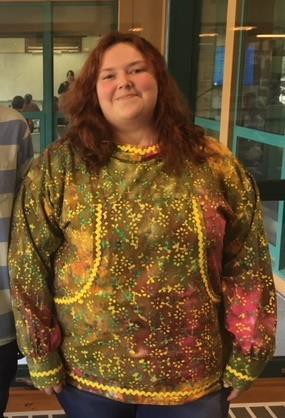 Ele arrived in Juneau, excited about her university studies. She wasn’t worried about the academic challenges that faced her. Having earned both the University of Alaska Scholars Scholarship and the Alaska Performance Scholarship, she knew she had the smarts.According to Ele, everything was going fine for about two weeks. Then the anxiety set in, followed by depression. Even though she had experienced anxiety in high school, it had never been something that had affected her life in a major way.  In Galena, sheknew everyone and, as she put it, “high school has nets built in to it to help students to succeed and stay involved. If you miss school, or don’t turn in your work, the school is going to follow up.”Once she moved to Juneau and the UAS campus, all of that changed. She had no social connections, no support system, and she was responsible for making all the decisions.Ele started to suffer from what she calls, “super anxiety” attacks and “super depression.” She began to isolate herself in her dorm room. Her attitude changed and her schoolwork began to suffer. She wanted to get help, but the anxiety of making an appointment with the university counseling center was too much of an uphill climb. When she finally did contact the counseling center, two weeks later, she learned about the university’s peer mentor program, run through Disability Support Services (DSS).The DSS Peer Mentoring program connects a student with a disability to a student mentor, and helps develop a plan to address barriers the student with a disability may face. The plan could involve anything from helping to connect socially, to teaching a mentee how to ride the bus or make a doctor’s appointment. Care is taken to connect the right mentor with the right mentee to ensure a good match for each student’s situation.Ele was skeptical at first that someone was going to, “give her a friend,” but she followed through and got the perfect mentor to help her meet people and get connected. Her mentor knew how to talk with her and had already navigated the social scene on campus. She was able to model for Ele, after she talked her out of wearing “all black, all the time,” how to reach out and go. The first step is just walking up to someone and saying, hi.Ele is now in her sophomore year at UAS. She’s living in a house with three other students and working two jobs. She no longer has, or needs, a peer mentor. She’s still pursuing her career goal with the realization that, as she puts it, “I’m capable of so much more than I thought I was.”SARA:  Alaska is one of the SARA States and been effectively using the program in Title I, II and IV.  SARA has processed over 6,000 clients for WIOA, Wagner-Peyser and Vocational Rehabilitation. Administrators advised TCI they would like to expand SARA to additional programs within the state. A rollout plan is in the process of being established. VR is in the process of acquiring the necessary IT resources to upgrade their version of the SARA Sync API. TCI will assist with the upgrade which will provide an automated workflow. Additional training will be provided by TCI, once the upgrade is activated. American Samoa Combined:The ITAA for American Samoa was finalized on October 4, 2017.  The agreement identifies the topic areas of pre-employment transition services, CIE (supported employment), and the common performance measures.  The TA was interrupted for a time because of a powerful tropical storm that damaged the phone system and Internet connectivity for several months.  Despite the delays, we have been able to make progress with the Office of Vocational Rehabilitation (OVR) in the identified areas.  The summary of progress and impact by topic area follows.Pre-employment transition services:  The TA related to pre-employment transition services in American Samoa was focused on  helping OVR ensure that the five required services were available to all students with disabilities on the island, ensuring that they expended the 15% reserve on allowable expenses, and helping them develop and/or revise their policies and procedures related to pre-employment transition services.  OVR is providing pre-employment transition services to all students with disabilities that need them on Tutuila and Manu’a.  The pre-ETS services are provided almost exclusively by OVR counselors and staff.  OVR has a dedicated Transition Coordinator that either provides pre-ETS directly or engages in coordination activities.  Every OVR counselor has a liaison relationship with a high school and provides pre-employment transition services to students with disabilities at these schools.  We recently helped the agency develop a tracking system to ensure that they are able to track and report the delivery of pre-employment transition services to each student down to the service level.Our early work with OVR centered around developing policies and procedures related to pre-employment transition services.  These policies are now in place and part of the OVR policy manual.  We have worked with OVR and the Department of Education (DOE) staff in American Samoa to help the DOE staff understand pre-employment transition services and encourage them to collaborate with OVR.  Consequently, OVR has a summer work program that provides work-based learning to more than one-third of the students with disabilities annually.  The agency is working on developing more and varied ways of delivering the five required activities in the future. Our TA with OVR has helped them comply with the Law and helped them develop their relationship with DOE.  We have helped them accurately track and report pre-employment transition services provided and have help them change their practices so that they are opening VR cases on students with disabilities earlier than they did prior to our involvement.  Future TA will focus on continuing to help OVR accurately track and report services and provide all five of the required services to students with disabilities that need them.  The outcome identified in the ITAA of ensuring that 100% of the students with disabilities in need of pre-employment transition services will have access to those services has been met.  The outcome related to ensuring that 100% of the reserve funds will be expended on the required services is not clear at this point.  We will be gathering reporting data from RSA to determine what progress OVR has made in this area.Competitive integrated employment: When OVR requested TA in this area, they were primarily concerned with the changes to supported employment in WIOA.  They wanted to be sure their counseling staff understood that the changes were and what they meant to their service delivery practices. We provided face-to-face training on SE twice since the agreement was signed, and have helped them revise their policies and procedures to reflect the changes in WIOA.  SE services are unique in American Samoa as most of the individuals that OVR works with are entering self-employment.  Extended services are contracted back to OVR from the Department of Human and Social Services.  The use of natural supports can be a viable option for many individuals because of the extended family and cultural support found on the island.  Future activity in this area will likely be more targeted in nature, but will be included as a follow-up on any TA discussion or visit.  We are in the process of gathering data on SE consumers served by OVR in the last three years to determine if they have made progress on the outcome of serving an increasing number as a result of our TA.  This data will not be available until the second quarter of Year 5.Common performance measures:  Our work with OVR in this area has been centered around helping them to understand the reporting elements that they need to gather for the CPM and how to do this without access to wage data through the Wagner-Peyser program.  The large number of self-employed individuals means that OVR would not benefit from a Title III wage data program regardless.  We helped the agency develop a tracking sheet for reporting and encouraged them to identify a portion of staff member’s time to be responsible for calling exited participants to gather the required information.  Timely and accurate reporting has been a challenge for OVR to date, but we are hopeful that the new tracking system and set-aside staff will address these needs.  The outcome associated with this topic area has not been met to date.Arizona Combined:The intensive TA agreement for Arizona combined was initially developed on August 24, 2016 and was a collaborative agreement with the Y-TAC and NTACT.  The WINTAC topic areas include pre-employment transition services, Section 511, competitive integrated employment and the common performance measures.  The NTACT focused on the VR and Education relationship and included joint efforts with our pre-ETS team.  The Y-TAC portion of the agreement focused on increasing services to out-of-school youth.  The Y-TAC services began and then stopped for a long period of time due to staff changes.  The summary of progress in the WINTAC topic areas follows.Pre-employment transition services: AZ RSA reached out to WINTAC in June 2016. At that time, they were only about halfway to expending their 15% reserve, so they were interested in strategies to expend these funds while figuring out how to reach the numerous schools that they had not established contact with. They felt that they had a good relationship with Education in AZ, including 24 third party Cooperative Arrangements focused on transition.  However, those agreements only touched a very small percentage of students with disabilities. They had started working on a data sharing agreement with Ed to help with documentation, but needed help developing policies and procedures to document pre-ets and to verify that they had reached out to SWD’s with those services. They also recognized the need to increase work based learning experiences, establish communities of practice across the State on providing services, strengthening relationships with DDD, Behavioral Health, UCED (out of the University of Arizona) and  Employment First. Finally, they wanted to look at distance technologies for delivering the 5 required. They had started implementing strategies to provide pre-ets by starting workshops in schools on self-advocacy and job readiness and developing contracts with schools.The Pre-ETS team started working with AZ RSA in September 2016 on the following ITA activities, which have been 100% successfully completed: Develop a plan for the provision of each of the required pre-ets services through community providers, education partners, contracting staff, or AZ RSA staff.Review existing expenditures allocated to the reserved funds and determine if they are allowable costs. Review existing documentation, policies, procedures and internal controls for pre-ets, including the tracking and reporting of pre-ets. Assist in the development of new or revised policies and procedures and internal controls for pre-ets including the expenditures, tracking and reporting of pre-ets.Review current interagency agreement between VR and SEA that encompasses the required elements in WIOA. Assist in the development of an updated interagency agreement between VR and SEA that encompasses the required elements in WIOA to use as a model for LEA agreements AZ RSA is 75% complete with the development of processes and internal controls for accurate financial reporting of pre-ets. We expect this activity to be completed by Spring of 2020.What is working well by topic area and why?Their relationship and collaboration with schools and Education is improving at both local and State level. AZ RSA and the Arizona Dept. of ED have had a Data Sharing/Data Protection Agreement in place since 2016. AZ successfully updated their agreement with Education and included their DD agency. This was a very collaborative process. They are also working as an interagency team with NTACT support on their interagency collaboration efforts.  VR is an active participant and Education participates fully in the coordination of pre-ets services to all SWD statewide. They jointly plan the statewide Transition Conference which is well attended by staff from ED, VR, DD, MH and families. In order to reach and serve more students, AZ RSA counselors are assigned to every school and they do outreach and work with the LEAS to identify the students who will need pre-ets services and the services they are already receiving under IDEA.  The transition specialist, fiscal and data staff  monitor the number of students served on a  quarterly basis the cost per student and the expenditure of the reserve to determine if any adjustments need to be made in order to ensure that sufficient funds are reserved in order to provide pre-ets to all students in the state who may need them.What has been a challenge by topic area and why?Tracking and reporting of SWD receiving Pre-ets through their TSW agreements. Expenditure of the 15%.  Arizona reports being able to fully expend their very large carry forward amount and $94,087 of their FY18 award. They are carrying forward the remaining 11,999,663. AZ RSA showed that Pre-employment Expenditures for FFY 17 were $10,923,258, which was 15%. FFY 16 SF-425 expenditure was $3,614,582.00 of $12,840,220.00 which was 4.22%.  They have improved significantly in this area.What connections, if any, need to be made with other TA Centers and why?NTACT and YTAC have been involved since the beginning. NTACT already had an existing TA plan with AZ. YTAC activities are on the ITTA. Great example of collaboration to leverage and maximize resources and increase the likelihood of systemic improvements by helping states prioritize their needs. YTAC has helped facilitate the collaboration and partnership with Juvenile Justice and Foster Care so that all agencies are focused on engaging these populations. Positive Impact of pre-ETS work:Through their contracts and services provided statewide they are making all five required services available to all SWD who need them. Expenditure of the 15%.  Arizona reports being able to fully expend their very large carry forward amount and $94,087 of their FY18 award. They are carrying forward the remaining $11,999,663. AZ RSA showed that Pre-employment Expenditures for FFY 17 were $10,923,258, which was 15%. FFY 16 SF-425 expenditure was $3,614,582.00 of $12,840,220.00 which was 4.22%.  What has been the impact within the agency? What has been the impact on consumers and how are we measuring this?  When we first started working with AZ, they had reported only 625 SWD had received pre-ets. Since our TA efforts, the agency’s best PY18 counts show they reported 4166 SWD’s who received pre-ets service.  What has been the impact on partnerships between the VR agency and external partners?Increase of collaboration now with Employments First, Foster Care, Mental Health, Developmental Disabilities, ED and VR all at the same table!What systems changes have occurred in the State?  What were the biggest contributing factors?Made tremendous progress as demonstrated by collaborations mentioned above in coordination of PreETS to all students with disabilities statewide. What have been some other positive impacts of the work you have done?In the beginning -they were not serving potentially eligible swd, they had no mechanism to track or report pre-ets, no policies or procedures, had not updated their SEA agreement, did not know how to track and record staff time spent on pre-ets services.With the help of our TA, Arizona RSA:is now tracking staff timemade significant progress in the tracking and reporting of pre-ets services provided, have developed their policies and procedures for the provision of pre-ets, conducted staff training for all staff serving students with disabilities and their supervisors, created outreach and marketing materials for students, families, schools and stakeholders, reached out to every district in the state regarding the availability of pre-ets services and how students can access these services, Education at both the state and local level now participates fully in coordination of PreETS to all students with disabilities statewideArizona is now working on enhancing pre-ets throughout the state. They have a project plan having all division directors looking at what are the outcomes of pre-ets. They will consider different types of outcomes on a student/service level and outcomes /impact on the program, such as case life, cost per case, outcomes for youth prior and after WIOA etc. Section 511:  The WINTAC worked closely with AZRSA to implement the requirements of Section 511.  We helped them develop the CC&I&R materials that are used for current workers and helped them to develop policies and procedures for services to youth and adults.  Since January 2016, there has been a reduction of 15 valid 14ce certificate holders (about one-third of the total), and a reduction of between 626 to 1,831 subminimum wage workers in the State.  This is a reduction of approximately 50%.  All of the TA in this topic area is complete, and our work has focused on helping develop the capacity of the organization to serve individuals with the most significant disabilities in SE and CE.  AZRSA staff periodically asks questions about unique circumstances that they run across in delivering CC&I&R, or in serving youth, but these are infrequent and the agency has not indicated any need for ongoing intensive TA in this area.Competitive Integrated Employment: In Arizona, the VR program and the Department of Developmental Disabilities (DDD) entered into a SE pilot with the help of the WINTAC.  The goal was to identify strategies, methods of communication and referral that would increase the number of dual enrolled VR/DDD clients who would achieve competitive integrated employment.  Chandler Arizona was chosen as their initial pilot location where both AZ VR and DDD partner agency services are co-located and are receiving SE services.   This pilot resulted in significant improvement of joint VR-DDD SE services through the development of standard work documents for communication, referrals, and supported employment and extended supported employment listed below: DDD/VR Communication - This document identifies key points during the life of a case when VR staff and DDD staff should be sharing information.DDD Referral to VR - This document identifies the process for DDD staff to complete a VR Referral Packet, including which documents are required to be included.Responding to the DDD Referral – This document describes the process VR staff should follow when they receive a VR referral from DDD. SE to Extended SE - This discusses the process VR staff should follow when a client in a SE plan is going to receive Extended SE from an external agency. The increased collaboration between the two agencies resulted in the number of dual enrolled clients placed in competitive integrated employment increasing by 500%.  The SE pilot has been moved statewide. During PY 2019 AZRSA increased the number of dual enrolled clients VR/DDD receiving IPE services by 124%.  Because of the success of the SE work in Arizona, the agency has requested to be one of our customized employment pilot states.  We have done a considerable amount of preparatory work with them and they have a tentative start date for CE training to begin in late February or early March.Common Performance Measures: Arizona has received training both in person and virtually. They have done well with frequent Q and A sessions over the years. They also participated in the 2019 Internal Control community of practice, building an onsite team, developing new procedures and developing a system for Internal Controls. They have a lot of great work going on already, which the CoP helped provide guidance and examples from other states. Arizona has made significant changes to meet the demands on WIOA. They have requested additional support with training leadership on the performance measures, use of data, and the importance of accurate reporting.Arkansas Blind:We began intensive work with Arkansas Division of Services for the Blind (DSB) in April 2018.  The original ITAA included pre-employment transition services, competitive integrated employment (supported employment), integration of VR into the Workforce Development System, the common performance measures and business engagement.  In March 2019, the ITAA was revised to include peer mentoring, but it was subsequently decided that the agency would not pursue this project, so it will not be reported in this summary.  A summary of each topic area follows.Pre-employment transition services: It took some time to get the pre-employment transition services TA started with DSB, so we are just entering our second full year of work with them in this topic area.   To Date, the pre-ETS team has completed one activity that centers around providing staff training on Section 113 of WIOA, as well as change management training for staff.  We have also reviewed and provided feedback on existing policy regarding pre-employment transition services.  As a result of the work we have done with DSB, the following impacts have occurred: DSB has been able to identify new Pre-ETS programs and services in order to spend the minimum 15%, they have partnered with vendors to conduct workshops on the five required Pre-ETS services in the public schools, and are working with Goodwill to set up a pilot job readiness curriculum at the AR School for the Blind. Staff training- Within the first six months of working with the WINTAC, DSB leadership requested two on-site trainings for all of their staff regarding Pre-ETS and Section 113 of the Act; as well as training for staff on change management to help them deal with all of the changes related to their new roles and responsibilities in implementing Pre-ETS. Joint TA delivery across WINTAC topic areas: Pre-ETS and CPM. Since one of the pre-ETS ITA activities included the tracking and reporting of pre-ETS, and DSB was also working with Rachel Anderson of the WINTAC on the CPM side to help them better understand their case management system to begin accurately tracking and reporting these services, we felt it was important to work on these ITAA activities together. By working so closely together we were able to uncover and help the agency address significant issues of concern that applied to their entire system of service delivery, and we helped coordinate a meeting with their RSA liaison for additional guidance and support.   As a result of our work, DSB has been able to work with the general agency to solidify a consistent age range for students with disabilities in AR. 16-21, and are even beginning to jointly develop a Pre-ETS curriculum for all blind and visually impaired students in AR. DSB has trained all of their staff (75) on Pre-ETS and WIOA, and initiated the development of new tools and resources for staff so they have a better understanding of how to deliver Pre-ETS services. DSB has not only started to serve and track students who are potentially eligible in their case management system, they are increasing the numbers of PE students served:Year 4 PY18 Q1: 0 potentially eligible servedYear 4 PY18 Q3: 48 potentially eligible served SWD reported - 151SWD receiving Pre-ETS – 95 SWD applied for VR services – 47Connections with WINTAC teams:Pre-ETS already has a very strong connection with the CPM team as previously mentioned to ensure policies and internal controls developed around tracking and reporting Pre-ETS services for eligible and potentially eligible students are developed in accordance with how this information will need to be entered into the case management system for accurate RSA 911 reporting.Moving forward will want to connect with TCI+ and business engagement topic areas to strengthen Pre-ETS activities for students with disabilities around job exploration counseling and WBLE. Connections with other TA Centers:Moving forward it will be important to connect with NTACT because they have an intensive TA agreement with AR General, and they have been working extensively with the State Education Agency regarding developing a data sharing agreement between VR and the schools, implementing the SEA agreement at the local level, and Pre-ETS service delivery within the high schools. We want to be sure to connect with them to strengthen collaboration not only with the schools in AR but also collaboration with the general VR agency to ensure that students who are blind or have visual impairments will be able to access and participate in Pre-ETS services and programs that are already being developed within the schools, reducing duplication of effort and enhancing services to this lower incidence population.Future activity will include working closely with leadership to ensure that any program restructuring or changes include an assessment of the impact on the delivery of pre-employment transition services.  Future activity will also include a review and revision of policies and procedures, and internal controls around the proper expenditure of funds, and continued joint TA provision with the CPM team to ensure accurate reporting and tracking students. While the pre-ETS team was at the Arkansas Transition Conference, they captured the following comments from students with disabilities regarding the impact that pre-employment transition services had on them:I am putting my money from work in a savings account for a watch that is voice activated - I have CP - I have been dreaming about this watch.I can actually get things for myself now. I got to get my own school supplies and did not have to go to Goodwill. I got to get the type of pencil I really like, not just what is given to me.I can now give my mom some money to pay our bills, it feels really good, like I matter now.I find it very hard to leave things sometimes...I have autism. I am really pretty smart, especially with technology so it is hard for me to let it go when there is no fix...I have learned how to let it go sometimes. I can also look at you, I had trouble with that before, but now I can do it.So, our special ed hallway is in a different direction from the other classes in school, but we have been learning how to teach other kids skills like leadership and sympathy, and now some of the other kids look up to us. It feels like I am walking in a positive direction now, rather than a different direction.Competitive Integrated Employment: DSB initially requested assistance reviewing and revising their policies and procedures related to the changes in the supported employment program brought about through WIOA.  The agency has not been able to engage in this TA to date because of other priorities.  The agency has been an active member of the Supported Employment Community of Practice, so it may be that this targeted TA is meeting their needs and intensive TA in this area is not required.  We will remain available to them to provide more intensive TA regarding SE if and when they desire it.Integration of VR into the Workforce Development System:  Our work with DSB in the area of service integration and alignment was centered around the development of career pathways and the use of integrated resource teams (IRTs).  We have not begun the career pathways work yet, but have been working with them in earnest on the IRT model.  DSB is using the IRT roadmap developed by DJ Ralston from our team to guide the implementation of the IRT model in a piloted area of the State.  The work has included planning and preparation and providing training to ensure that DSB and partners understand IRTs and their intent and use.  In addition, the WINTAC is working with DSB to bring their partner agencies together to establish an Advisory Team and to ensure that all of the partners are collaborating and moving forward with a shared vision.  The IRT work is still relatively new with DSB, but is moving forward and we are hopeful it will include the General Agency as well.Common Performance Measures:  We have worked very closely and intensely with DSB in this topic area.  We have provided training for staff and reviewed the agency’s tracking and reporting of data in many areas, including working closely with the pre-employment transition services team to ensure accuracy.  As far as the activities in the ITAA are concerned, we have fully completed the training of staff and the analysis of the agency’s capacity to gather and report on the CPMs.  We are 50% of the way through the review, development and revision of policies and procedures and internal controls, and have made similar progress in helping DSB develop a program improvement plan in response to the CPMs.  Program improvement has been an important focus for the agency.  The TA in this area revealed numerous areas that the agency wants to improve on in the future, and our teams have been working together to help them make these improvements.  Some of the areas include improved internal communication, improved accuracy in reporting, improved eligibility determinations, and improved case documentation.DSB has successfully reported their 911 data and data necessary for the target negotiations.  These outcomes are 100% complete.  The outputs of revised policies and procedures, a draft of internal controls and a completed program improvement plan are all 50% complete.  The CPM team has not begun work on changing staff performance evaluations to reflect the CPMs, but will respond to that need when the agency is ready.Business Engagement: ADSB was referred for business engagement technical assistance after the BETA team joined WINTAC by Paula Pottenger, the WINTAC Liaison for ADSB at the time. Two project goals in the area of business engagement had already been included in the ITTA for ADSB: developing and training business engagement staff on competencies for working with business and increasing capacity to develop partnership with business and educating them on the abilities of individuals with blindness and visual impairments. Linda Mock was assigned to work with ADSB.  She also took on the role of Liaison for ADSB and facilitates monthly calls with the WINTAC team on all topic areas. Initial telephone conversations regarding BE confirmed the agency’s readiness to design a new system for business engagement and an initial site visit was scheduled. ADSB had recently created a business engagement coordinator (BEC) position and promoted an experienced counselor interested in BE into the position. The BEC was responsible for leading the development of a business engagement strategy and doing business engagement activities. Since they only had one BEC for the state, they intended to have vocational rehabilitation counselors (VRCs) work in partnership with the BEC to do individual job development for their clients while the BEC focused on developing and supporting business relationships. 26% of VRC’s time has been designated for job development activities for their clients, but they expressed concern that the VRCs had the expectation that they would no longer need to do job development after the hire of the BEC. Establishing expectations and clarifying the roles and responsibilities of the BEC, VRCs and Workforce employment specialists was planned to be an important part of the strategic plan. ADSB expressed readiness to develop a strategic plan for business engagement and then have their staff trained on the basics of business engagement, communication strategies and being a part of a team approach for BE activities.Two Business Engagement activities were identified in the ITAA, Activity  #2 and #3 below: Activity #2Assist ADBS to identify and implement outreach strategies to businesses and to provide education to employers on the capabilities of employees with blindness and visual impairments, as well as the available accommodations and employer supports to increase employment opportunities for this population. OutputCompleted outreach strategies and content, as well as a plan for educating employers that includes possible accommodations and employer supports. Activity #3Provide training on business engagement competencies for ADBS staff that will interact with employers. OutputThe number of staff that complete training and the number of competencies developed for engaging businesses.   A pre and post test will be conducted prior to the in-depth training.The Short-Term Outcome/Impact identified was:ADSB will increase their direct employer outreach and employer outreach utilizing new and existing partnerships. How It will be Measured:ADSB intends to establish a measure for business outreach the first year and use this as a baseline for future years. Because of the delay in moving forward with the strategic plan and hiring a BEC they have not yet begun collecting BE Data. They have moved to a new Caseload Management System (AWARE) and hope to incorporate the collection of their BE data into that. They will hold off on putting a specific measure in place the first year, whenever that occurs, to evaluate what a reasonable expectation is for growth on an annual basis. The Long-Term Outcome/Impact identified was:The number of ADSB consumers that are hired as a result of business engagement efforts will increase by 5% per year. How It will be Measured:The number of ADSB consumers that are hired as a result of business engagement efforts by the agency will be measured from one year to the next and expressed as a percentage after the baseline is established. They projected goal they have established for outcomes is that consumers that are hired as a result of business engagement efforts will increase by 5% per year. Since ADSB was not previously conducting BE, they will have to establish a baseline number once they have fully implemented direct and partnering BE efforts. The WINTAC will work with ADSB to ensure that they develop and implement a tracking system to identify clients that obtain employment as a result of BE efforts done directly by the agency or in concert with other partners.Baseline/Starting PointThe first BE on-site visit occurred in Sept 2018.  During this visit Linda attended the statewide Workforce System Annual meeting with the leadership team of ADSB and the BEC and had the opportunity to observe their developing partnership with the Workforce System. ADSB leadership was already represented on the policy level committees of the Workforce System but their BEC had not yet begun to partner with the Employment specialists. The Director serves on the State Workforce Investment Board and Counselors are members of the local Workforce Investments Boards. The Field Administrator is a member of the Workforce System Leaders roundtable.ADSB had not previously been doing employer outreach, other than the job development activities counselors did on behalf of their own clients but are planning to include partnering with the Arkansas General Agency, Workforce Development partners and the National Employment Team (NET) for BE. As a part of the site visit the agency leadership and BEC completed a business engagement checklist with WINTAC, creating a baseline identifying where they were in their business engagement practices, what areas they wanted to develop and where they wanted TA. As a part of this initial assessment we discussed expanding their relationship with the Workforce System and incorporating Labor Market Information into their counseling practices. They hoped to move to a common system for tracking business contacts with their workforce partners. They recently moved to AWARE for their CMS and intend to eventually implement the employer module for tracking as well.TA CompletedInitial Assessment of Business Engagement.As a result of this initial assessment, ADSB requested assistance in developing a Strategic Plan for Business Engagement. Additionally, they requested introductory training for all of their direct service staff on business engagement. Because they were only able to have one BEC for the state, they intended to have vocational rehabilitation counselors actively involved in job placement and wanted them to learn about the dual-customer approach and develop a team approach with the BEC and Workforce System job developers. They wanted to clearly identify the role of the BEC and VRCs as well as that of external partners from the Workforce System.The plan was to have WINTAC provide technical assistance to the BEC and agency leadership on designing their BE policies and procedures after an introductory training on BE with all staff. The TA was to include facilitation of a strategic planning session, including the participation of VRCs focusing on the partnership between the BEC and VRCs and designing of communication systems and data collection.Training on Business EngagementThe agency had its’ annual all staff meeting planned for December 2018 and wanted to provide an introductory training on business engagement during this meeting with all of their staff. Unfortunately, the BEC left ADSB before this training but the agency wanted to move forward with the training without including the strategic planning session with VRCs until a new BEC was hired. The introductory training on Business Engagement was provided for all 42 ADSB staff and 12 counselors were given CRC credits for attending the training. The training objective were to explore what BE is, learn what WIOA says about working with employers, learn about the dual customer approach, understand ADSB’s plan for business engagement and understand the skills needed for business engagement. A more in-depth training is planned for after the strategic plan for BE is developed and the team roles clearly defined that will focus on developing BE competencies such as introducing VR to businesses and effectively responding to businesses concerns. Participants in the introductory training completed a standard evaluation form with overall positive ratings.The training provided was relevant to the goals of my agencyThis training will be useful in improving my agency’s policies/practices/capacity and/or outcomesOverall, I found this was quality trainingInternal and external system changesUnfortunately, after the BEC left the agency a number of delays occurred in hiring for the position. A number of changes occurred because of a statewide “transformation” of Arkansas government and as a result ADSB has been unable to fill the vacant BEC position to-date. ADSB has been moved into the DOL while maintaining their status as a separate agency for the blind with a Commission Board. The government transformation has required a lot of the attention of the small leadership team at ADSB, impacting their ability to move forward on a number of the planned activities in their ITAA. The transformation resulted in a lot of staff turnover and most of the staff of the agency have had to physically relocate during 2019, creating interruptions in services and workflow.Without a BEC in place the management team put TA on BE on hold and have not actively worked on it since the training event in December 2018. Because of the Arkansas transformation and the move to more shared services they are realigning their budget and considering the possibility of implementing an Order of Selection. In September 2019 they were finally given the authority to move ahead with recruiting for the BEC position. Once they have hired the BEC they intend to move forward with the Strategic Planning process for business engagement and design their Business Engagement Strategy. Until the BEC is hired they have requested that the BE TA be on hold. The Director and Field Administrator continue to stay in regular communication on their efforts to move forward with hiring a BEC on our monthly calls and have now revised their position description based on TA they have received.Remaining TA1. Develop a BE strategic plan with the participation of the BEC and leadership team.2. Provide TA to BEC and VRC’s on implementing a BE approach in partnership with the Workforce System partners.Challenges The biggest challenge for ADSB has been dealing with the complexities of the statewide transformation and implementation of the WIOA changes with a small staff. The unfortunate timing of losing their newly hired BEC, and being unable to rehire, just as they were ready to move forward with developing a plan for business engagement stopped their progress with BE. Hopefully moving into the DOL will help them in strengthening their partnership with the other Workforce System partners, particularly at the job development level. It is also anticipated that moving forward with Integrated Resource Teams will strengthen business relations partnerships at the direct service level. RecommendationsReview the ITAA and prioritize the activities for next year as a full WINTAC/ADSB team.  This is planned for our next team call.Lessons LearnedADSB’s ITAA was overly ambitious given their resources and the major external system change they were going through. Their enthusiasm and desire to achieve excellence created a need to prioritize activities across the WINTAC topic areas. Going through a major state government transformation of administrative services creates a lot of uncertainty which make it difficult to move forward with other initiatives at the same time, particularly with a small staff.  ADSB’s ITAA included goals around Pre-ETS, Common Performance Measures, Workforce Integration, Supported Employment, Business Engagement, Integrated Resource Teams, TCI+ and Peer-Mentoring.  Understandably, they wanted to focus on implementing the changes WIOA requires while also improving their outcomes, but they were trying to take on too much at once.  We have had to work with DSB to prioritizing across projects and determine what they are capable of addressing given their resources and time.California Combined:The Department of Rehabilitation (DOR) in California was one of the very first intensive TA agreements we developed as a project (March 2016).  The agency initially requested TA in implementing Section 511 and developing a customized employment pilot project.  These two requests were closely linked as California had more individuals working in subminimum wage employment than any other State in the Nation.  They wanted to provide options for individuals leaving sheltered workshops, and knew that they would need to develop their capacity, and the capacity of their CRPs, to serve these individuals.  When we began work with DOR, they did not provide customized employment services.  It was not a service that they offered to their consumers and there were no policies, procedures or rates established to provide the service.In September 2017, after considerable targeted TA, we revised the ITAA to include pre-employment transition services.  DOR refers to pre-employment transition services as Student Services.  We have also done considerable targeted TA in the area of the common performance measures, but this area was not added to the revised ITAA.  A summary of the TA provided by topic area for DOR follows.Pre-employment transition services: The WINTAC pre-ETS team assisted DOR in several areas related to the implementation of their Student Services.  These areas include assisting the agency to develop a mechanism to track and report pre-employment transition services through their Third Party Cooperative Arrangements (TPCAs) and to develop a plan for the statewide provision of all five services, including expanding services to include the potentially eligible.  We assisted the agency to develop policies and procedures to ensure the written processes for how the agency was providing and arranging for pre-ets, tracking and reporting the services provided, assigning allowable costs to the funds reserved, and ensuring accurate reporting of such. We assisted agency with providing TA and resources to develop outreach procedures to students, families and LEAS, and as a result, the agency developed a letter and marketing materials that went to the SEA and LEA which was then followed up by assigned DOR staff in every district.  We provided TA in the revisions of the SEA to ensure provisions of section 113 and 511 are now included.  This agreement is now fully executed. In addition to the above, the pre-employment transition services team helped DOR provide training to their staff across the State.  In anticipation of the annual report, the pre-ETS team requested an evaluation of the work we have done with them in this area.  The questions we asked and the answers from DOR follow.How has the WINTAC Pre-ETS team assisted you in making an impact toward the successful implementation and service delivery of pre-employment transition services, and/or helped your agency move forward in making a positive difference for students with disabilities?  In 2016, the CDOR signed an intensive agreement with WINTAC for Section 511 and Customized Employment; in 2017, Pre-ETS was added to address the complexity of implementing Pre-ETS. WINTAC Pre-ETS has positively impacted implementation of Pre-ETS and helped the DOR move forward in making a positive difference for students with disabilities.The WINTAC Pre-ETS team provided a strong framework for implementation of pre-employment services to students with disabilities. Technical assistance helped build a strong base of knowledge about Pre-ETS.The WINTAC Pre-ETS team developed content-rich training materials and presented in-person and virtual training to 300+ DOR staff, including transition age third party cooperative agreement counselor liaisons and CDOR staff directly providing Pre-ETS services separate from cooperative agreements.The WINTAC Pre-ETS team additionally modified this training curriculum to meet the needs of more than 200 staff serving blind and visually impaired and deaf and hard of hearing consumers through specialized training at two sites.Training improved staff understanding and awareness of responsibilities and best practices in working with local school districts.DOR staff learned more about effective communication with school district personnel, including communication “etiquette.”WINTAC Pre-ETS training materials proved to be excellent resource tools.The WINTAC Pre-ETS team has remained responsive to our needs, providing technical assistance on an ongoing basis to address questions that arise about the delivery of allowable services and internal controls. All questions from field staff are taken seriously and there is dedication to resolve any lack of clarity.The WINTAC Pre-ETS team provided support in the development of one of CDOR’s fourteen district’s strategic plans, specifically related to the provision of student services.WINTAC Pre-ETS technical assistance has enabled the DOR to design informed outreach strategies and curricula, to coordinate with our educational partners while most accurately communicating the purpose and intent of Pre-ETS.The trainings for staff, teleconferences, and FAQ’s have been very effective learning tools.What are some of the challenges you have overcome as a state agency and/or in partnership with your state and local education agencies in implementing pre-employment transition services?Reaching students: It was important to identify TPP and special education contacts at the high school and in the school district to help identify potentially eligible students who have not been identified as part of the TPP program.  In some areas, DOR staff were more successful in outreaching to potentially eligible students at charter, private, and non-traditional high schools than at the public high schools.Unclear roles and responsibilities. The DOR is helping our LEA partners understand the difference between Pre-ETS and the services already being provided by the school. This has been especially challenging for our partners who were engaged in a TPP.  The DOR is working to ensure that we coordinate with the LEAs sufficiently to ensure the most effective use of these services.Conflicting agendas: In working with schools, including school districts in which we have third party cooperative agreements and private/charter schools, the DOR has considered a variety of concerns and challenges while working toward developing a standard for effective work partnerships.Campus access: The DOR leveraged existing third party cooperative agreement contacts to identify the appropriate school contact in order to gain access to the campus and speak with students.Role confusion: In some districts, DOR staff trained school personnel in the differences between services provided by the TPP counselors and PE counselors (staff designed to provide Pre-ETS to potentially eligible students). Perceived duplication of effort: Where the DOR had existing third party cooperative agreements, it was not clear if there was a duplication of efforts. Schools did not understand why they needed contribute to match when the DOR was already required to provide Pre-ETS.Outdated IA: The DOR/CDE IA needed to be updated to include Pre-ETS (i.e., DOR Student Services). The WINTAC Pre-ETS team reviewed the IA draft and provided guidance on key elements, including section 511 language for limitations on subminimum wage for students with disabilities. Lack of Paid Work Experience Infrastructure: The DOR is working to develop an effective infrastructure for Paid Work Experience as a Work Based Learning Experience. The identification of employers of record for this valuable experience while ensuring that the students receive timely payment and protections for their employment has taken time and patience. However, it appears that the infrastructure that has been developed is now serving the program and the students well.Do you feel you have made progress in meeting your minimum 15% reservation of funds, and being able to track appropriate expenditures? If yes, has the TA you have been provided by WINTAC contributed to this progress?  If yes, how so? Yes, the DOR is meeting the minimum 15% reservation of funds and is tracking appropriate expenditures. The technical assistance provided by the WINTAC Pre-ETS team contributed to the progress. The technical assistance provided by the WINTAC Pre-ETS team helped the DOR meet its goals in the following ways:Initially, performing an assessment of needs and fiscal forecasting to identify the students with disabilities receiving or in need of Pre-ETS and the cost of providing those services.Assisting the DOR incorporation of Pre-ETS into TPCAs including the process for allocating service costs to individual students with disabilities. The technical assistance was invaluable because much of CA’s Pre-ETS reserve is connected to TPP’s. Training district staff to understand what services need to be documented so that services can be counted as an appropriate expenditure.Clarifying the differences between Pre-ETS and VR services, providing guidance on the appropriate use and application of the Pre-ETS services, and the means by which to track the expenditures and the services provided.Moving forward, what additional challenges do you anticipate in continuing to successfully implement pre-employment transition services for students with disabilities?Recruiting/Training Staff: In some geographical areas, it has been challenging to recruit rehabilitation counselors. As a result of vacancies, it can be challenging to find time to train new hires and/or existing staff to work with students with disabilities. Managing caseload size: High volume and growing caseloads can make it difficult to provide comprehensive services to each student. Efforts are being made to transition students to VR services when appropriate and records of services are being closed when the individual no longer meets the definition of a student with a disability. However, in some areas, the number of records of services closed is eclipsed by the number of new students enrolling in Pre-ETS services.Maintaining School Contact List: The DOR is maintaining the school contact list which was a coordinated effort between the CDE and the DOR; updating the data is time consuming and requires ongoing administrative efforts.Outreach: In CA there are 500+ school districts and the ability to conduct ongoing outreach is a considerable effort. The challenge at this point is determining how are we going to monitor the success of student services both on a departmental and community level. A challenge is to identify and reach high school students with 504-plans in some school districts, college students who need pre-employment services, and high school students who are attending classes to receive work experience from the DOR simultaneously.Enrolling LEAs: LEAs must understand the WIOA and the DOR mandated role in providing Pre-ETS.Documentation: The DOR must ensure that district staff understand the importance of accurate documentation, starting with the identification of a student with a disability.Collaboration with CDE: Our partners at CDE would like copies of local MOUs between the DOR and LEAs that demonstrate tangible collaboration.Resources: In some areas, limited supply and high demand has caused challenges in ensuring that students receive Pre-ETS work based learning opportunities (e.g., work experience). Referrals for CRPs are high, and resources are not available to meet the demand. In some areas, LEAs are requesting that Pre-ETS services be provided to students under the age of 16 and over the age of 21, both to prepare and to successfully transition students into the world of work.Monitoring and balancing actual versus administrative time in providing pre-employment transition services to ensure adult services are not impacted.The Institute for Effective Education in San Diego is one of the pre-employment transition services providers in California.  They created two videos of students with disabilities that have been positively impacted by pre-employment transition services.  You can see these interviews here:https://drive.google.com/file/d/1uNcoDJzFugpldnv6wYrGib-HmlerZ_C_/viewhttps://drive.google.com/file/d/1pSToClp89SGHe1noYs796JPis_SflNHs/view Implementation of Section 511:  The intensive TA with DOR on implementing Section 511 began early in the life of the project and all of the original activities in the ITAA are complete, as are the associated outputs.  Because of the size of California and the well-developed Regional Center system in the State, DOR was facing the largest population of individuals in SMW work in the Nation.  When we began work in 2016, there were 23,608 individuals with the most significant disabilities working in sheltered workshops or other subminimum wage job sites across the State.  Nearly all of these individuals have intellectual or other developmental disabilities and are receive services from the Regional Center system in the State.  The Regional Centers are the Medicaid waiver program in the State and receive additional State funding via the Lanterman Act in California.DOR determined that they were going to fulfill the responsibilities of Section 511 through establishing an Achieving Community Employment (ACE) Team.  This team consists of DOR staff whose responsibilities include providing, tracking and reporting CC&I&R for individuals working in SMW jobs, as well as ensuring compliance with areas of 511 implementation.  Our first TA activities included helping DOR write the job descriptions for these positions, ensuring that they identified all of the requirements for youth and adults.  In addition, we helped create and review CC&I&R presentation materials for the agency.  We helped them develop policy and procedures for implementing Section 511, and have helped them work through numerus scenarios they face in such a large State.  The question and answer process has been important for DOR as they have a wide variety of environments they must address in trying to be compliant with the Law.  In addition, there have been changes in the individuals responsible for Section 511 implementation within DOR, which contributed to some confusion and delays at the beginning of the process.  The leadership of the program has been stable in the last two years, headed by Lori Bruno. California has been a State that has experienced significant reduction in the number of 14c holders in the State and the number of SMW workers since 2016.  From January 2016 to July 2019, there was a reduction of 62 14c holders in the State, decreasing from 153 to 91.  In that same timeframe, there was a reduction of between 12,664 to 9,444 individuals working in SMW employment.  The WINTAC was able to directly speak to 30 former 14c employers that did not renew their 14c certificate when it expired between January 2016 and April 2019.  We asked them why they did not renew their certificates.  Table X summarizes the responses to our inquiries.Table XReasons for not Renewing 14c Certificates in CaliforniaThe former 14c certificate holders cited the documentation requirements of Section 511 as the reason why they did not renew their certificate more frequently than any other of the reasons noted.  Interestingly, 20% of the former certificate holders indicated that paying subminimum wage was immoral, not fair or inequitable, which is why they did not renew.  For the first two years of implementing Section 511, California experienced a 1-2% application rate for those receiving CC&I&R services.  However, in the third year, they have reported that new applications resulting from CC&I&R are almost nonexistent.  It appears that those currently employed in SMW are content to continue working in that environment as they may have heard the CC&I&R presentation for the third time now since the Law was implemented.  DOR, like other agencies, has not instituted a tracking system to know how many youth that would have gone to SMW, have applied for services and been found eligible and received services.  However, DOR was aware form the beginning that they wanted to develop the capacity of their staff and providers to serve these youth in the future, which is why they requested and received TA to become a customized employment pilot project.Customized Employment:  California was one of our first CE project States.  Because of the size of the State in terms of both population and land mass, we entered into lengthy discussions with DOR staff about what made the most sense as far as implementing a pilot project.  Because DOR started from a position of never having provided CE services to their consumers, we had to do a considerable amount of work with the agency up front to identify the need and the steps that needed to be taken to establish CE as a purchasable service.  The national survey conducted by the WINTAC on which agencies provided CE, how much they were charging for the different phases of the service delivery, and what they were calling these phases stemmed from the need to gather this information for DOR so we could begin work on trying to develop their capacity to provide the service.  In addition, we developed and disseminated a survey on prior experience in delivering CE by DOR staff and providers that was very useful to us in the planning phase of the project.  Ultimately it was determined that we would conduct training in three different geographic locations in California.  One site was in the North, one in Los Angeles, and one is San Diego.  The three sites gave us an opportunity to evaluate the three main CE training providers at the same time.  TransCen conducted the training in the North, Griffin & Hammis did Los Angeles, and Marc Gold & Associates did San Diego. There have been more than 78 staff from CRPs, DOR, Education, and other partner agencies trained since the pilots began.  The impact of the CE pilot has been significant for DOR.  As a result of the TA in this stood up a completely new service, created and strengthened partnerships with CDE and Health and Human Services, and have been working to establish a sustainability plan with us that will expand training and ensure service to individuals with the most significant disabilities.  DOR has established an internal network of staff that are committed to ensuring CE remains a viable option for consumers.CNMI Combined:The intensive TA agreement for CNMI was written on October 11, 2017.  The agency requested intensive TA in the areas of pre-employment transition services, CIE (supported employment), and the common performance measures.  The agreement was revised in October 2018 to include business engagement.  A summary of the progress in each of the topic areas follows.Pre-employment transition services:  The WINTAC Pre-ETS team initiated activities with OVR through an intensive ITA agreement beginning February 2018. With the exception of #8, all of the following ITAA activities listed below, have been successfully completed: Review existing documentation, policies, procedures and internal controls for pre-ets, including the tracking and reporting of Pre-ETS.Assist in the development of new or revised policies and procedures and internal controls for pre-ets including the expenditures, tracking and reporting of pre-etsReview current interagency agreement between VR and SEA that encompasses the required elements in WIOA.Review existing expenditures allocated to the reserved funds and determine if they are allowable costs.Assist in the development of an updated interagency agreement between VR and SEA that encompasses the required elements in WIOA to use as a model for LEA agreements. Provide training to VR staff regarding Pre-ETS and S. 113 of the Act as amended by WIOA.Provide training to VR staff regarding Agency’s updated policies and procedures related to Pre-ETSAssist in the development of processes and internal controls for accurate financial reporting of Pre-ETS (internal controls have been developed but OVR is still in the process of ensuring their existing case management system is able to track and report expenditures appropriately).Intensive TA from the Pre-ETS team has resulted in three substantial areas of impact:Policy development for the implementation and delivery of Pre-ETS services. Prior to our TA, OVR had no policies or procedures for pre-employment transition services, and were trying to identify a mechanism for tracking and reporting services as well as the best method for service delivery with such few staff to cover schools on three different islands. The Pre-ETS team worked with OVR to create policies for service delivery and tracking and reporting pre-employment transition services. The Pre-ETS team also provided intensive staff training via webinars and on-site to regarding Section 113, their new Pre-ETS policies/procedures, documenting and tracking staff time. As a result, OVR now has a comprehensive set of policies and procedures, and has developed the following forms to assist in the tracking and reporting of Pre-ETS services (it should be noted that some of their forms have even been shared with other states as a model):Pre-ETS Referral and Consent FormPre-ETS Group Training FormPre-ETS Individual Training FormPre-ETS Personnel Activity LogPre-ETS Student Tracking FormPre-ETS Workplace Readiness Training FormIncreased number of students with disabilities receiving Pre-ETS services.  Tracking and reporting has been a struggle for OVR since they are still in the process of working with their vendor for case management services to ensure data is being reported and tracked accurately in the system. The Pre-ETS team coordinated joint webinars and TA calls with Rachel Anderson, from the WINTAC Common Performance Measures Topic area for her expertise in this area. Based upon recent RSA 911 reporting the number of SWD receiving Pre-ETS for Year 4/Q4 is 45, which is significantly higher than the number reported for Year 4/Q3 which was only 8, and a it is noted that a majority of these students are potentially eligible (41/45).  With the assistance of the Pre-ETS team, OVR has been working really hard to identify and implement effective outreach procedures to schools/students/families to ensure all students with disabilities on the islands who need Pre-ETS services are appropriately identified and referred.  Collaboration with Education to ensure coordination of Pre-ETS services for students with disabilities on all the islands. The Pre-ETS team worked closely with OVR and has worked the Public School System-Special Education Program (PSS-SPED) to develop an interagency agreement that can be implemented locally with all of the high schools; and with the assistance of the Pre-ETS team, OVR coordinated/participated in joint training with their education partners on the Provision of Pre-ETS services. WINTAC Pre-ETS team reached out to the NTACT TA center to provide comprehensive joint TA to both OVR and PSS-SPED. This training included on-site TA from both the WINTAC and NTACT TA Centers, and involved two days of intensive resource mapping and action planning with local teams to include VR staff, school teachers, and administrators to ensure successful delivery of Pre-ETS services for students with disabilities. With intensive TA from the Pre-ETS team, OVR has worked really hard to ensure Pre-ETS services in all of the five required areas are being offered to students with disabilities who need them across all of the Northern Marianas Islands. Challenges for OVR have included a surprising change in directors that occurred eight months ago, and a devastating hurricane that hit the islands in October of 2018. There are also limited opportunities for employment on the islands, with hotel and tourism being the largest career field, and there are only a limited number of providers/vendors that OVR can contract with to provide services. Finally, students often stay with their families after graduation or exit from HS, and while some do pursue post-secondary education, many refuse to leave the islands for work or other employment opportunities; so work-based learning experiences for students with disabilities are often very limited. With continued TA from Pre-ETS team, OVR is hoping to explore more self-employment and work from home opportunities for students, and this will continue to be a focus moving forward this next year. OVR was just monitored by RSA in September, 2019, so they will be working with the Pre-ETS team on any recommendations for TA and/or findings in the Pre-ETS area that may come out in the monitoring report.  In addition, the Pre-ETS team will continue to work with OVR to complete the ITA activity around internal controls for accurate financial reporting, which will require intensive support given their current case management system.Competitive Integrated Employment:  The CIE Work with CNMI focused on helping them develop and revised policies and procedures related to supported employment.  We conducted several reviews of policy and provided examples form other VR agencies for CNMI.  This work is complete now as they have adopted the new policies and they have been through the regulatory review and approval process.Common Performance Measures:  TA has been provided mainly through virtual means. Some in person meetings during CSAVR were valuable for both the state and WINTAC. Challenges include time difference, state resources, virtual trainings/ta only, etc. As of recently, turnover in the agency has created a stall in TA.CNMI does not have a functioning case management system capable of meeting the reporting requirements of WIOA, however, they do their best to get reporting in and on time. We have provided training and consultation over the years, review of policy and procedures, and recommendations for moving forward. We believe this has made an impact on the agency, as far as it can. We have also sent examples of other agency policies and internal control documents to help get them started. Ongoing support is needed. WINTAC impact will be measured once the agency is able to set targets and meet targets.Business Engagement: CNMI was referred for business engagement technical assistance by Lou Adams after the BETA team joined WINTAC. Laurie Ford and Linda Mock were assigned to work with CNMI. Lou had been in communication with CNMI’s director, Arlene Yamagata, about technical assistance for business engagement. Lou arranged for a brief meeting with Arlene, Laurie and Linda during the CSAVR Fall meeting in October 2018. Laurie and Linda followed up with Arlene with a conference call and she said that she was in the middle of hiring an employment specialist with a business background. Counselors were doing “everything from A to Z”, including job placement.  There is one CRP, but they don’t do job placements. CNMI VR has approximately 10 staff total. All are based in Saipan; counselors go to the neighbor islands once a month for a couple of days to serve clients there.  Counselors have been tracking basic information on business contacts with Excel. Employment opportunities are limited. Hospitality and government are the main employment sectors.  Gaming/casinos is also an emerging industry but has recently been experiencing layoffs. For marketing materials, VR has a flyer and a tab for “Employers” on their website.  These materials were reviewed, and we provided feedback and suggestions including uncluttering the design, using the term “businesses” rather than “employers” highlighting the no-cost services OVR can offer to businesses, and including a list of businesses who have worked with OVR and would be willing to share their experience. Arlene intended to have counselors continue to be involved in business engagement in partnership with the employment specialist. She wanted her staff to have introductory training on business engagement as the first activity, in order to understand that business engagement is more than just walking into a business and asking if they have any openings. They had not been viewing business as a customer and were focused on job placement for individual clients vs. relationship building with businesses.  Arlene wanted them to understand the dual-customer approach and the business engagement philosophy. The priorities she identified were:·        Expanding relationships with current businesses who have hired clients·        Speaking the language of business and understanding their needs and perspectives·        Networking and connecting with businessesArlene and Josephine Tudela, Administration and Operations Manager, requested online training on strategies for business engagement, the dual-customer approach, how to make an initial contact and follow-up, the use of business language, developing relationships with businesses, responding to business questions, developing an "elevator pitch", and responding to business concerns/objections.  Three activities were identified in the ITAA:  assisting CNMI to increase the knowledge and capacity of staff to better engage with businesses as partners, provision of training on business engagement through online training and webinars, and assistance refining marketing and website materials for business outreach.  We decided to provide the training in two live on-line sessions of 90 minutes each.TA CompletedPrior to doing the first live training session we requested that the staff complete the online training module on ExploreVR, “Business Engagement Basics for VR Professionals”.  All of the staff completed this training, including the director.  Part 1 of the live training was provided on March 7, 2019. The curriculum covered:Introducing yourself in a succinct, business friendly mannerLearning more about business labor needsCommunicating in business languageElevator PitchesKnowing what to do in the first contact, and how to follow upKnowing how to respond to business questions about client disabilities and other employment barriersParticipants were given the assignment of visiting 2 businesses for 10-15 minutes before Part 2 of the training.  They were asked to focus on learning about the business, rather than selling VR services, and to be prepared to report on their experiences during Part 2.  They were to report on:Name of business, date, name of person talked to, their positionWhat was my goal for the meeting?  Did I accomplish it?Did I use business language?Did I follow the 80-20 rule?Did I use my elevator speech?  How did it work?What did I learn about the company?Unfortunately, before Part 2 of the training the director left the agency unexpectedly.  This caused a delay in providing Part 2 of the training, but the Acting Director, Josephine Tudela) decided to move forward with it and it was provided on April 17, 2019.  The Part 2 curriculum covered:Reporting on their experiences visiting businessesTechniques for following-up after initial visitsGood questions to ask businessResponding to common business concernsAfter the Part 2 training we offered to do a 3rd training as it was clear that the staff would benefit from it.  The Acting Director did not want to make any commitments about further business engagement activities until a new Director was  appointed.During the interim …Collaboration/Intersections with Other WINTAC TeamsBrenda Simmons (WINTAC) and Michael Stoehr (NTACT) had done a site visit to CNMI  in March 2019 to provide TA on Pre-ETs and had met with VR and the SEA.  They were struck by the lack of employment opportunities available on the islands. Michael was returning for a second trip in August 2019 and Brenda arranged for a call to discuss possible intersections.  Michael was going to be providing training, including requirements for Work Based Learning Experiences and we wanted to consider if there was a way to incorporate basic business engagement strategies into this. We explored whether there was a possibility of us doing a coordinated presentation or training virtually during his training. We determined this wasn’t feasible given the timing and already developed agenda,  but we shared some resources on self-employment with him from the Rural Institute and Griffin-Hammis.  We also connected Michael with the Transition Coordinator for Alaska DVR who was able to share resources and approaches to working in rural/remote areas with limited employment opportunities.  When the new Director, Maryann Arriola, was appointed Brenda and Michael let us know that they had a call scheduled with her. Given how difficult it was to connect with her, we asked that they explore her interest in pursuing business engagement in their conversation. They reported back that Maryann was interested in exploring business engagement, particularly in strengthening relationships with the small business development center and the Chamber of Commerce to help identify work-based learning opportunities for students.Laurie and Linda scheduled a follow-up call with Maryann.  Maryann included Josephine and a representative from the Workforce system in the discussion. We offered to provide technical assistance and further training on business engagement and stressed the importance of working as a team with the Workforce system on business engagement and job development, sharing leads, successes and local labor market intelligence since they have staff who are also engaged in these activities on behalf of job seekers. Maryann expressed interest and said that she would get back to us on this topic. We’ve checked in with her several times since this call but have had no response to-date.TA Activities CompletedIncrease knowledge  and capability of CNMI staff on how to better engage with businesses as partnersOutput achieved: Staff completed training activities Outcome achieved: In a Pre/Post Survey staff reported significant gains in their knowledge of business engagement activities.  Additionally, they reported that they spent more time on business engagement, going from 67% reporting spending less than 10% of their on BE  activities to 20% spending less than 10%.Staff Training: All of the staff completed the “Business Engagement Basics for VR Professionals” available on ExploreVR. Two interactive 1 ½ hour webinar trainings were then provided to 8 CNMI staff.Outputs achieved: A training curriculum specific to CNMI’s needs was developed Outcomes achieved: All of the CNMI staff completed the training.Review of marketing and website materials for business outreachOutput achieved.: Written suggestions for marketing materials for businessesOutcome achieved: Some of the recommended changes were made to the website; the agency will make changes to printed materials on next printingChallenges CNMI’s remote location necessitated that the training be provided via an on-line platform, which was less than ideal, especially with the 16 hour time difference. We experienced a lot of technical difficulties with sound clarity and delays and actual interaction was difficult.  The small size of the VR agency and the employment limitations on the island make business engagement especially challenging.  The loss of the Director, and her focus on business engagement, mid-way through the training and TA interrupted the process.  Nonetheless, staff reported more knowledge of BE strategies in the Post Survey.Remaining BE TasksBased on the reporting out on their homework assignment of visiting businesses, the staff could benefit from further development of the competencies required for BE.  If they are ever successful in hiring a BE specialist, It would also be beneficial to strengthen VR’s partnership with the Workforce Center’s job developers to create a team approach given the small size of the communities and the lack of employment opportunities.Lessons Learned  While there are financial efficiencies in providing training on-line rather than in person, it is important to make sure the available equipment is adequate to support the technology.  At minimum, in the future we would require the agency to provide a laptop camera and microphone for each participant rather than one camera and mic for the group of 9 or 10 people.The distance format and limited training period did not allow for us to monitor or give feedback on their attempts to practice approaching businesses; although all agreed that they understood the part 1 homework assignment of learning more about two businesses, more than half of the staff reported walking into the business and immediately asking about job openings – which was exactly what we advised them not to do.  New skill development requires repeated practice and feedback which unfortunately the agency was not able to provide following the on-line training due to changes in leadershipLike many other VR agencies, CNMI experienced major changes during the time we were providing TA on Business Engagement and while they did follow through on the planned training, it was clear that their energy and attention was pulled in other directions. While increasing the number of business contacts was not one of the specific goals of the TA, it would have been good to have received some baseline data before the training to compare with data following the training (while recognizing that many other factors could also impact the level of BE activity engaged in by the counselors).Recommendations: The CNMI OVR is unique in its situation but has many similarities with the AIVR programs (e.g. limited employment opportunities, small communities where people know each other and are often related). They would likely benefit from participation in CANAR and the training offered to AIVR programs.  A site-visit and additional training focusing on Business Engagement would be beneficial and have greater impact than on-line interventions, particularly if it could also involve Workforce Center staff.Any time new approaches are introduced, such as the dual-customer approach and business engagement strategy, they need constant reinforcement in order to become integrated into practice. This was underscored when even after participants were given clear instructions for their homework on how to reach out to the businesses, they approached it as job placement and immediately asked the businesses if they had any job openings rather than asking them open-ended questions about their business. Gaining the competencies needed for any new skill, like business engagement, takes practice and needs feedback and reinforcement.Remote instruction is less than ideal, particularly when trying to develop new skills and competencies.  Once VR is able to hire (and keep) a business specialist, it might be worth having that individual travel to the mainland to shadow and be mentored by experienced business specialists in another state; that individual could then become a resource for the rest of the staff.Colorado Combined:The intensive TA agreement for Colorado was signed in December 2018.  The ITAA was for customized employment only, as Colorado wished to be one of the CE pilot projects.  The agreement was revised in March 2019 to include TCI+.  A summary of TA in each of these areas follows.Competitive Integrated Employment:  The CE team created a Power Point to summarize their project.  You can see the Power point by double-clicking on the PP icon below:The Career Index Plus/LMI:  We began working with Colorado Combined with the assistance of JDVR-TAC.  We initially provided training on Labor Market Information definitions and usage.  After this training, field staff showed interest in pursuing additional changes to policy and form requirements.  However, nothing occurred immediately following.  In July, Colorado VR’s administration has responded to our regular email check-ins with a request for additional assistance.  We are determining what this will look like and, hopefully, will coordinate services with the Customized Employment team.  The TCI+ usage for Colorado is contained in Table 13.Table 13TCI+ Usage Statistics in Colorado VRConnecticut General:The intensive TA agreement for Connecticut General was signed in August 2019, making it one of our more recent ITAAs.  The agreement included the topic areas of VR integration and the common performance measures.  The summary of progress in each area follows.Integration of VR into the Workforce Development System: Connecticut is a state that has enjoyed several rounds of the Disability Employment Initiative grants. Therefore, their VR agency’s working relationship with their core partners is further evolved than many. Initially work in Connecticut from WINTAC was targeted in nature and included collaborative efforts with the DEI TA Center and YTAC. Counselors and managers from across the state attended IRT training with their workforce partners and began using a team approach to assist VR participants. VR had a seat at the table for many IRTs that were initiated by the DEI Disability Resource Coordinators.Integration efforts for CT VR also included cross agency Business Engagement and several Diverse Ability Career Fairs were held in partnership with the Community College System as a strategy to promote careers. Initial Career Pathways training and Business Engagement training and TA was provided at that time in partnership with the DEI TA Center with a cross agency audience.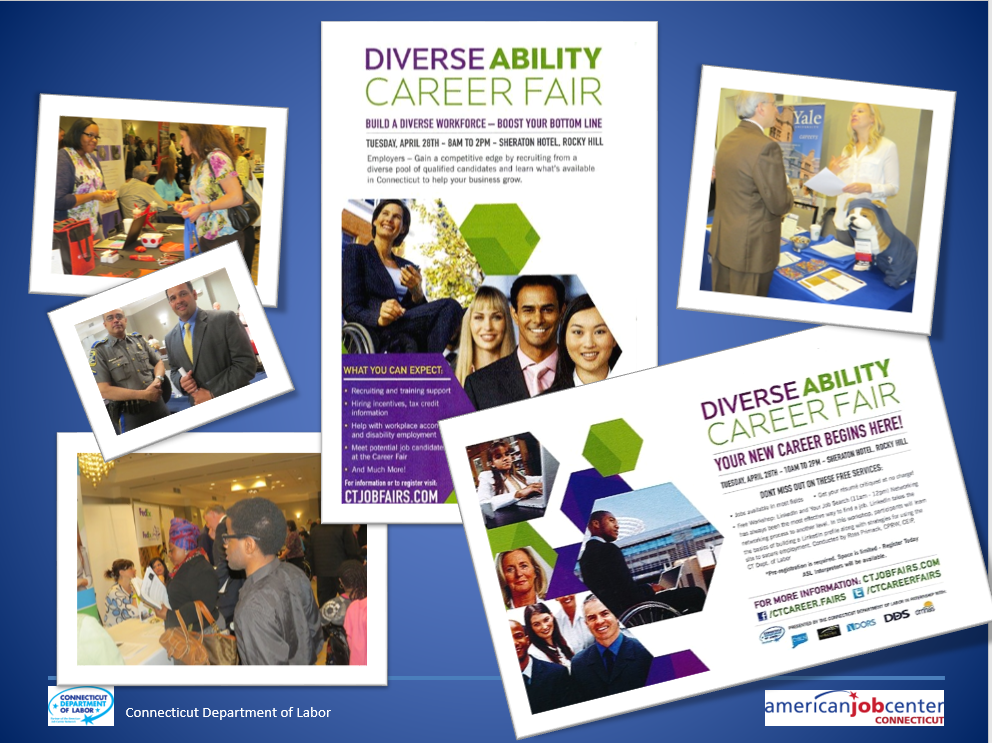 Once the TA crossed over into the Intensive realm, the ITAA was developed across topics to assist the agency in identifying how utilizing a career pathways approach to working with participants both at the youth and adult stage can have a positive impact on common performance measures. A series of webinars covering Career Pathways and Common Performance were developed. Next steps for CT VR will be to operationalize the career pathways approach. The first training in the series related to Career Pathways served as a foundation for the counseling staff. CTVR-General enhanced the VR Counselor’s understanding of their role pertaining to WIOA initiatives around education and career growth, advancement and attainment of industry-recognized credentials and the linkage to employment planning with the individuals served. The number of technical assistance calls related to documentation, policy and procedural guidance has increased over the past six months as these conversations transpire during routine counseling sessions. WINTAC served as a sounding board for many of these inquiries, enhanced our communication with RSA directly, and provided valuable guidance and feedback during this TA period. As a result, Leadership, QA and Training Staff have an expanded understanding of WIOA priorities. CT-VR General looks forward to the next phase of our partnership, increasing VR Counselor’s knowledge and comfort with utilization of Labor Market Information, collaboration with American Job Centers and local Community Colleges, and incorporating training that can be accessed on-demand for the Career Index Plus. Current efforts are being coordinated with the Pre-ETS team as the agency is wanting to expand their Pre-ETS program to include looking at the effectiveness of their current program and how to expand resources to include increasing exploration of Career Pathways and partnerships to develop new and more expansive opportunities for youth. As we move forward with the TA around operationalizing a Career Pathways framework, it will include the connection to youth and the best practice of using pre-ETS as a first step in the process.Common Performance Measures:  For the past year, CT has been tackling a number of areas and decided to start with the Counselor Performance Measures first because they felt strongly that the counselors needed to understand the changes in their jobs and how their work with be measured in order to then capture and report the new CPMs.  This Counselor Performance Measure is still in draft form but it should help them.  Working with their IT and QA person, we co-developed training on CPMs and reporting for all of their staff which was delivered in two webinars this summer.  They then developed training and new policies and tools (which we provided feedback on) and they have gone out to the regional offices to reiterate this training.  Most recently they have developed a tool to track and report MSGs for those in On the Job Training which we provided feedback on.  In addition, we have worked regularly with them via phone meetings to answer questions related to reporting.From the CT VR-General perspective, collaboration with WINTAC on development of training materials has been extremely effective. Specifically, CT VR-General has identified a focus on accuracy and validity of enrollment data in order to begin evaluating, training and incorporating the discussion of career and educational advancement into employment planning sessions with consumers. CT VR-General has developed case scenario training on how to accurately record MSGs with our case management system, trained on and disseminated the WINTAC-developed desktop reference guides, secured the National Student Clearinghouse Student Tracker to review post-exit enrollment and credential data, and has continued the training and conversation at local and regional staff meetings on practical case application. As a result of our efforts over the past six months, we have already seen noticeable improvements in the number of MSGs CT VR-General has gained credit for.  For example, in Quarter 2 of Program Year 2018, RSA Dashboards reflected a total of 22 MSGs earned from consumers we are serving. As of Quarter 1 of Program Year 2019, RSA Dashboards reflected 59 MSGs earned by the Bureau. Procedural guidance and additional desktop reference information are forthcoming with the goal of reducing the caseload management burden and streamline data collection efforts, with a focus on supporting documentation.  Delaware Blind:The intensive TA agreement with Delaware Blind was developed in November 2018 and included pre-employment transition services, VR integration, common performance measures and business engagement.  A summary of progress in each of the topic areas follows:Pre-employment transition services:  DVI continues to improve their system and processes for tracking and reporting expenses for pre-employment transition services.  Their financial management system was initially not equipped to capture pre-ETS expenditures.  The pre-employment transition services team has had two onsite visits and has worked to help the agency capture and allocate so that they can report properly.  At the end of the FY, the agency had pre-ETS carryover to expend and is consulting with RSA on their reserve requirement and other fiscal matters.  We have provided extensive TA on policies and procedures development and revision related to pre-employment transition services.  We are about 25% of the way through helping the agency determine if they have met the requirement for the provision of the required pre-ETS services before they can move to the authorized activities.  The agency cannot proceed until they can accurately determine what they are allocating to the reserve and what they are truly spending as well as having an accurate system to track the students that are receiving services. They are working on developing internal controls and systems in place for accurate data in order to make data driven decisions.  Additionally, we may need to add an activity as the minimum reserve requirement is a state requirement and the two agencies need to work together to ensure this reservation requirement is met.  Will be working with both agencies in the coming year to revise their agreement for how they provide services in the state to include language about how they will work together to meet their state reserve requirements and share information on their expenditures.  Since this is a state requirement, we have discussed ways to work with the General agency to ensure they are meeting the state requirement.  With the assistance of our TA, the agency is reporting pre-ETS services and students served.  They have drafts of policies procedures and processes and are working on additional written procedures and processes.  We will continue to assist them on this.  They want to spend this next year doing more individualized pre-ets services and  they are recruiting providers throughout the state that will help with the transportation problems of students not able to get to services.  Integration of VR into the Workforce Development System and Common Performance Measures:The team put together a Power Point presentation on these areas.  You can view the presentation by double-clicking the icon below.  There are notes below the slides.The integration team requested feedback from Delaware Blind and received the following statement from Hope Ellsworth:“At this point, Delaware is receiving extensive technical assistance from WINTAC and this is having a very positive impact on Delaware’s progress as we better coordinate supports and services to all citizens in Delaware.Specifically, WINTAC staff have/are currently having an impact in the following areas:Service Integration Continuum Assessment was completed by WIOA Leaders in January.  This provided guidance as Delaware began an intensive strategic planning process.  WINTAC summarized findings and the information generated was incorporated in our current plan.WINTAC is also providing technical assistance to Delaware’s WIOA Leaders in the area of effective plan implementation.  Lou Adams attended our meeting in September, is conducting a 90 minute online presentation to Leaders in October.  As needed, he will assist with specific implementation issues when they arise.Using WINTAC’s online survey tool, staff are assisting Delaware in developing and implementing a staff, as well as an employer feedback survey.  Implementation will occur late October/November timeframe.  WINTAC will also summarize findings.As a part of Delaware’s planning, we have begun identifying steps that will be needed to begin an Adult Career Pathways program.  Nikki has conducted online training with us.  She and Sarah attend the ACP Working Group meetings remotely and have provided several valuable resources.WINTAC has just begun working with DVI to pilot the IRT case management approach.I’ve probably forgotten something.  The list above only covers 2019!  In 2018, the Data Sharing/Common Intake Facilitated Discussions were so helpful to us.  You provided the opportunity to get guidance, samples and ideas from other states.  That got us heading in a more positive direction in that area, and is being proposed to the Delaware Workforce Development Board for inclusion in Delaware’s updated state WIOA Plan.Technical assistance from many WINTAC staff has been invaluable to our progress.  Delaware has many Partners who are seriously trying to develop a more coordinated and simpler process for people who have multiple barriers so that the process is not so cumbersome for them.  You have really helped give us useful ideas and assistance.”Business Engagement:  BE TA Project goal(s): Assist DVI and their core and required partners to develop and implement strategies to increase and improve collaborative business servicesIntended Impact:Increased awareness/use by businesses of Workforce System Services available Knowledge of businesses hiring/staffing challenges for DVI and Workforce partnersBusinesses requests for Workforce Dev. System contactInitial Ask/Overview Information:Delaware Division for the Visually Impaired was referred for BE TA by Doug Keast and Lou Adams who had been working with DVI on other WINTAC topic areas identified in the existing ITAA in February 2019.  Linda Mock from the BE TA team was assigned to work with DVI. Doug and Lou did an introductory call with Deb Bradl, a DVI Assistant Administration over BE and Hope Ellsworth, the Director of a Workforce Center and Linda. DVI had requested assistance in developing a survey of Delaware Businesses on the effectiveness of the Workforce Development System services.  This was the only TA they were interested in regarding the BE topic area at the time.  Hope brought in a business partner, Joanne Lee, Director of SHRM in Delaware. Through conference calls we developed the questions for the survey. They wanted to focus on businesses use and awareness of services available from Delaware’s workforce system and challenges they faced in hiring.  Draft questions were developed based on these discussions in Qualtrics. The team members got broad based input on the survey questions.  Input was obtained from the Executive Committee of the Workforce Development Board, the State Chamber of Commerce, SHRM, County One-Stop team, DVI counselors, and WIOA Partners Leaders. All of this input was integrated into the survey questions and design and the survey questions were completed by August 2019.  It was then suggested that links be provided within the survey to explain services to businesses that may not be familiar with them and these have been added. DOL offered to create a one-page summary of their services to add to their website that would describe all of their services in one place.ChallengesThere were three main challenges in developing the survey:Convening the Partners:The biggest challenge initially was just convening the partners.  Hope Ellsworth from the Workforce Center took the lead on the discussions and brought in a business partner, Joanne Lee from SHRM.  Deb Bradl, the representative from DVI, was unable to attend the first few calls where the basic structure and purpose of the survey were discussed.  Consequently, a separate call was scheduled with Deb to get her input.  She had valuable input on DVI’s perspective that was brought back to the group for inclusion in the survey design but continued to be unable to attend the conference call discussions. Staff turnover:Deb left DVI and Sandy Miller began filling in for Deb while they recruited to fill her position.  Sandy made herself more available to participate in the BE survey discussions and Shirley Bryson, the VR District Administrator of DVI also began participating.  This helped significantly with bringing in DVI’s perspective to the discussions and survey design. Multiple perspectives of partners and individuals:Delaware is working to have a unified approach with Workforce System partners and  DVI had not been very involved with the Workforce Centers previously.  The most challenging area of discussion was how to ask about the various agencies services in the Workforce System.  DVI wanted to make sure that they got specific information on DVI and the group wanted to present the system as  unified entity to business.  After a number of discussions and revisions we came up with a design that asked most questions about the Workforce Development system as a whole, but had a question listing out the multiple services of the Workforce System, including Rehabilitation Services and Blind/Visually Impaired Services.TA Completed/Internal and external system changesActivities A number of survey tools developed by other state VR agencies were shared as modelsA survey tool was designed specific to Delaware’s needsLinks describing the services were addedA Distribution and follow-up plan were designedOutputs achievedThe survey tool is designed and ready for distribution.Outcomes achievedOutcomes will not be achieved until after the survey is distributed and the survey report is produced.Collaboration (external entities, internal groups)This project involved extensive collaboration between the Workforce System, DVI and business representatives and had a positive impact on their working relationship.  They were able to work together on a very specific task and create a survey that each of them feels meets their needs.  It was very valuable that representatives of SHRM and the Chamber of Commerce were actively involved and brought in the business perspective directly.  Business input helped assure that the questions were understandable and relevant from their perspective. They will also be instrumental in helping distribute the survey broadly.Remaining TasksDistribution of the surveyCreation of a report from Qualtrics on survey resultsFollow-up by Workforce System to business requests for assistanceSharing of information on businesses hiring challenges with direct service staffLessons LearnedThis type of survey could be replicated in other states easily and is a valuable activity to help the Workforce System Partners come together on a meaningful project while focusing of developing services to business.Working together on a specific task strengthens overall system relationships and integration.In small agencies, such as DVI, staff frequently have multiple responsibilities that can  interfere with their ability to take on new projects.  Getting to the right person for the task is essential.RecommendationsExplore DVIs interest in additional TA on BE, particularly on focusing on teaming with Workforce system partners on business engagement and job development.  This would fit well with their interest in Integrated Resource Teams.It would be valuable to conduct the same survey a year after the first survey goes out to see if there are changes in businesses awareness and use of Workforce System services.Delaware General:The intensive TA agreement for Delaware was signed on January 3, 2018 and only include pre-employment transition services.  The agreement is in partnership with the NTACT and a summary of the work follows:Pre-employment transition services: The WINTAC Pre-ETS team initiated Pre-ETS activities with Delaware DVR through an intensive ITA agreement beginning January 2018. Over the past year and a half we have remained in contact and engaged. Within a few short months after we initiated the ITA, the Director of Transition and the Contracts Manager left the agency, and they had additional staff changes; however we continued to maintain good connection with leadership and move forward in the area of pre-employment transition services. The Director of the Delaware General VR agency, and their new transition leadership team is very supportive of the WINTAC and our Pre-ETS guidance/TA support, and we look forward to continued communication in finalizing the remaining ITAA activities.The Pre-ETS team has been able to assist DVR in successfully completing two of their ITAA activities.  The Pre-ETS team worked with DVR to review existing expenditures allocated to the reserved funds and determine if they are allowable costs has increased expenditures over the past couple years and they have been able to successfully expend their minimum 15% reserve funds on allowable Pre-ETS services. RSA reported that Pre-employment Expenditures for FFY 17 were $1,420,933.00 which was 15.02 %. FFY 16 SF-425 expenditure was $ 923,323.00 of $1,618,781.00 which was only 8.56%, so this has been a significant increase, primarily due to being able to track these expenditures more appropriately in their case management system. The Agency is on track to successfully expend the minimum 15% in FY 18 as well, but due to the carryover year, those numbers will not be available until January of 2020.The Pre-ETS team has also successfully completed the ITAA activity related to the review of DVR’s existing documentation, policies, procedures and internal controls for Pre-ETS, including the tracking and reporting of Pre-ETS; and has almost completed our ITAA related to assisting in the development of new or revised policies and procedures and internal controls for pre-ets including the expenditures, tracking and reporting of pre-ets.  Although the Pre-ETS team has not seen a final copy of the new policies and procedures, DVR reports completing and implementing their Pre-ETS policies and procedures and are continuing to offer quality Pre-ETS programs and services. With the guidance of the Pre-ETS team, the Delaware Division of Vocational Rehabilitation (DVR) shared with us that they have refined their Request for Proposals and awarded 12 contracts to providers in FY18 to offer pre-employment services to students with disabilities as prescribed in the Workforce Innovation and Opportunities Act. The goal of these Pre-Employment Transition Service programs is to provide several innovative work-based learning programs to students with a disability, who are enrolled in school, ages 14 to 21. The majority of these programs are available for potentially eligible or eligible students with disabilities.We are also proud to report that Delaware DVR is reporting a significant increase not only in the number of students with disabilities receiving services, but also the number of potentially eligible students with disabilities receiving Pre-ETS that are going on to apply for VR services.  Year 4 Q4 PY18: # of SWD served 742; # of SWD who received Pre- ets 434; # of SWD who received Pre-ETS and are potentially eligible 324; # of SWD who received pre-ets and applied 110. These numbers are all up from the second quarter of PY18 to the fourth quarter of PY18, especially the number of SWD who received Pre-ETS and applied for VR services which went from 25 to 110! Year 4 Q3 PY18: # of SWD served 699; # of SWD who received Pre-ETS 409; # of SWD who received pre-ETS and are potentially eligible 345; # of SWD who received pre-ets and applied 64.  Year 4 Q2:  PY 18 Q2: the agency reported serving 527 SWD; the number of SWD receiving Pre-ETS is 220; the number of SWD receiving Pre-ETS who are potentially eligible is 195, and the number of SWD receiving Pre-ETS who applied for VR services is 25.In addition, the Pre-ETS team worked closely with DVR to develop an initial forecasting model to be able to successfully determine when/if funds remain for authorized activities; and are looking forward to continuing our work with the Agency to discuss continued implementation of that forecasting model, and to develop internal controls for accurate financial reporting of Pre-ETS. Delaware DVR has also worked with their education partners to review and revise their state interagency education agreement, which is in the final signatory process that should be completed by December 2019. DVR utilized the WINTAC agreement templates to help guide these revisions, and ensure all required components were included in the revised agreement. Our primary focus with Delaware DVR this last year will be to assist them with staff training as needed, around their policies and procedures to ensure continued successful implementation and service delivery of the provision of pre-employment transition services.District of Columbia Combined:The intensive TA agreement with DCRSA was signed in November 2017.  The agreement included competitive integrated employment (customized employment) and the common performance measures.  A summary of progress in each of the topic areas follows.Competitive Integrated Employment (Customized Employment):  DCRSA expressed interest in becoming a customized employment pilot site.  The WINTAC worked with them on some foundational pieces, but the project was delayed by turnover of some of the staff that were our points of contact.  We have reestablished connections and, although a full pilot may not be possible prior to the project end, we will continue to assist with some of the infrastructure development for CE as requested by DCRSA.Common performance measures: Relationship building and training has worked well in DC-RSA.  The CPM team has provided training to staff on three occasions.  Cross work has been done in the areas of Pre-Employment Transition Services and Customized Employment (WINTAC and the LEAD Center).  Positive impact has been analyzing the agency’s ability to collect and report RSA-911 data and CPMs. Training has had a positive impact with staff. WINTAC also provided support in preparing for their FFY19 Monitoring. DC-RSA has been able to successfully report two years of baseline data for CPMs, and continues to improve their ability to analyze, correct, and interpret data related to the RSA-911, though this will take extensive time and support over time. They also participated in the 2019 Internal Control community of practice.  WINTAC impact will be measured once the agency is able to set targets and meet targets. Florida Blind:The intensive agreement for Florida’s Division of Blind Services (DBS) was signed on October 9, 2017.  The agreement include intensive TA in pre-employment transition services, integration of VR into the Workforce Development System and common performance measures.  DBS has been more active in some topic areas than others, depending on resources and priorities.  A summary of progress in each area follows.Pre-employment transition services:  The Pre-ETS Team has been working with the Florida Division of Blind Services on intensive ITAA activities since October 2017, and we are happy to report that we have been able to successfully complete six of the nine ITAA activities. During this time period DBS also underwent an RSA monitoring review, so the Pre-ETS team has also been able to assist DBS in moving forward to address TA issues addressed in their RSA report related to the successful delivery of Pre-TS services to students who are blind or visually impaired in Florida.Through our intensive TA work, the Pre-ETS team has significantly impacted management staff and DSB leadership, empowering them to make significant changes in the implementation of Pre-ETS services and the manner in which they authorize services and partner with providers to deliver those services. The Pre-ETS team helped DBS identify the mechanisms through which services will be provided, either through contracts for students who are eligible for VR services, or through fee for service authorizations for potentially eligible students. One of the biggest impacts made as a result of our TA work has been to assist DBS in reviewing and revising their contracts with providers to ensure they are individualized and allow for flexibility, based on what each student needs, rather than paying the same flat fee no matter how many services were received. In addition to revising provider contracts, we also worked closely with DBS to identify specific outcome measures for each of the five required Pre-ETS services. Florida DBS was one of the very first states in the nation to move forward in this area and they have developed pre and post surveys that providers are now using with students to help identify the student’s current needs, as well as the progress that they have achieved after receipt of Pre-ETS services in each of the five required activities. In addition, with the assistance of the Pre-ETS team, DBS worked closely with the General VR Agency in Florida to develop a joint SEA at the state level.  We were able to assist both VR agencies to complete review of their current interagency agreement and assist in the development of a joint updated interagency agreement between VR and the SEA that encompasses the required elements in WIOA which can now be used as a model for LEA agreements. This type of partnership and collaboration has significantly impacted the provision and service delivery for students who are blind or visually impaired in the schools, to ensure services are more inclusive and there is consistent messaging between both the general agency and the blind agency in the delivery of Pre-ETS services with the schools. One of the biggest hurdles we had in Florida when the ITA was initially developed was trying to get both of the State VR agencies on the same page in terms of the age range of a student with a disability.  After working intensively, we were able to assist DBS and the General VR Agency in agreeing to the age range for students with disabilities being the contract year in which the student turns age 14 (includes some 13 year olds) through and including the age of 21. The Pre-ETS team also successfully completed activities related to the review of existing documentation, policies, procedures and internal controls for Pre-ETS, including the tracking and reporting of Pre-ETS; and assisting in the development of new or revised policies and procedures and internal controls for Pre-ETS including the expenditures, tracking and reporting of Pre-ETS. The Pre-ETS team worked very closely with DBS after they received their RSA monitoring report to help develop written policy/procedures, including a timeline and plan of action to ensure development and implementation of the policy/procedures on specific areas.  For example, Pre-ETS expenditures for PE (Potentially Eligible) individuals is now being tracked via authorizations, and they have developed a process to pro-rate monthly expenditures for Pre-ETS provided via contract. Provision of all Pre-ETS is tracked and relative data is collected via the AWARE case management system, and contract managers verify services have been rendered during quarterly desk reviews. RSA 911 reporting reflects almost 300 students who are blind or visually impaired are now receiving Pre-ETS services as of Y4Q4, and 20 of those students are potentially eligible, which is a significant improvement from when they started. A majority of these services are in the area of work based learning and workplace readiness training which means so many more students with visual impairments now have opportunities for work experience. The RSA monitoring report pointed out several areas of concern around DBS’s lack of internal controls, and the fiscal person at DBS retired during this time period, so although they hired a budget person who was working with the State Department of Management Services who knew a lot about state systems, he did not know a lot about federal reporting. The Pre-ETS team connected DBS with Regina Luster, a financial consultant for additional guidance in this area. This was a very intensive and extensive process to ensure they were developing adequate internal controls for the provision of Pre-ETS services. We still have not reviewed their final internal controls and written processes, so this will be a major area of continued TA moving forward.Although this was not a specific ITAA activity, as part of our work with DBS on allowable costs, the WINTAC Pre-ETS team worked very closely with DSB to assist them in identifying provider rates for the provision of services, and prepared a detailed report specifically for Florida. Moving forward this next year, it will be important to work with DBS to help provide training to VR staff regarding the statewide implementation of Pre-ETS and S. 113 of the Act as amended by WIOA, to ensure field staff and providers are confident and consistent in their service provision, and strengthen relationships with schools in the joint provision of Pre-ETS services. Continued challenges include assisting DBS in tracking staff time, demonstrating that they have met the requirement for the provision of pre-employment transition services required and coordination activities before assigning authorized services to reserved funds; making sure they have internal controls in place so that services are tracked and reported accurately, and that their internal controls are being implemented and followed at all levels from the field staff through mid-management and leadership; and finally review existing expenditures allocated to the reserved funds to determine if they are indeed allowable costs, once we have received RSA’s upcoming guidance regarding “flexibilities on Pre-ETS.”Integration of VR: Initial connections with Florida Blind were in coordination with Peer Mentoring, Common Performance Measures, and Business Engagement to include LMI through TCI+. Initially the agency wanted to increase effectiveness of their CRPs through having WINTAC provide training in Career Pathways. This was accomplished in the early days of the ITAA. The agency had some internal changes and leadership changes so TA around career pathways was put on hold. In the past year the agency has reengaged on Career Pathways and TA has included participation in bi-monthly all counselor calls to increase awareness of a Career Pathways approach. Resources have been shared and a focus on incorporating apprenticeship into the career pathways approach.The agency has been considering how to incorporate Career Pathways into policy and procedures and working with their data management staff to create a field to identify if an IPE is following a career pathways approach. At this time the agency has received all TA identifies in the ITAA and reaches out with questions as needed.Requests have been made to identify data that would demonstrate an increase in the use of a Career Pathways approach, however at this point the agency does not have a mechanism to capture the information. We continue to be available for agency questions, but the agency articulated that they needed to work on some internal issues prior to picking back up on a more focused approach to career pathways.Common performance measures:  Since initial activity in a targeted capacity to provide an overview of WIOA Performance – the ability to maintain ongoing contact to complete Intensive TA activity has been a challenge. Activity to address agency procedures and staff competencies began in August of 2018, but has not continued. The agency has had other priorities and focused on other TA topic areas with the WINTAC.  We will be reevaluating the need for intensive TA in this area with the agency during the final year. Florida General:The intensive TA agreement (ITAA) with Florida VR was originally signed in September 2017 with the topic area of peer mentoring.  The ITAA was revised in April 2018 to include pre-employment transition services.  A summary of progress in each area follows.Pre-employment transition services:  We initiated Pre-ETS ITAA activities with FDVR in January 2018. The Pre-ETS team has been able to successfully complete two of the ITAA activities with FDVR which include reviewing existing expenditures allocated to the reserved funds and determine if they are allowable costs, and provide training to VR staff regarding Pre-ETS and S. 113 of the Act as amended by WIOA. In addition, we have also assisted FDVR in the substantial review of their existing policies and procedures and assisted with the development of new or revised policies procedures. We are also in the process of completing the last few activities related to the review of their internal controls for Pre-ETS including the expenditures, tracking and reporting of Pre-ETS. FDVR also received their monitoring report in April 2018, so we were also able to incorporate some of the findings and observations outlined in the RSA Monitoring Report regarding the inability to accurately report data on the RSA 911, and a lack of policies and procedures around accurate data collection and internal controls for expenditures into our related ITAA activities.Given the TA assistance by the Pre-ETS team, the director feels much more confident and stated they are really doing pretty good right now.  FDVR has had a huge focus on redesign of their service delivery system that was rolled out for public comment September 1, 2019.  FDVR shared that the redesign project received feedback from staff and providers; and the team is now starting to make adjustments based on the feedback and adding the IPS service/payment as well.  FDVR’s timeline, is to have this implemented into Rule by July 1 (has to go through State Board of Education), and then fully implement no later than October 1, 2020.  The most critical part is all the update to FDVR’s legacy case management system that they have to do to get it in line with their new payment process and the various “names” of those services. The Pre-ETS team made substantial impact on the redesign of FDVR’s proposed service delivery model to assist them in identifying a methodology for how and why they are developing these new rates, and to help them identify and develop deliverables for each of the five required Pre-ETS services, to ensure consistency statewide and appropriate service delivery among providers. Although this was not a specific ITAA activity, the Pre-ETS team worked very closely with FDVR to provide guidance regarding an appropriate methodology to use in setting rates for services. The Pre-ETS team will be providing continued guidance and TA on the redesign as they move forward this next year. One of the challenges in working with FDVR has been staff changes and/or restructuring within the leadership team/management positions. The director is very happy with the new leadership team they have in place right now, which will positively impact training and guidance with staff moving forward. With the initial guidance and TA from the Pre-ETS team, they have been continuing to review their Pre-ETS Expenditures, and feel much more confident and comfortable where they are right now. Roger Goodwin, budget director, prepares a budget sheet every month and they review it to ensure they are aware of their expenditures and they also keep track of what staff are reporting as time toward Pre-ETS. They send this information out to offices/staff monthly as well, and will address issues if for example they notice someone is not reporting any Pre-ETS time for the past month, etc. So they have much more internal controls in place now, and feel as though they are definitely moving in the right direction as that was one of the RSA findings in their 2017 monitoring report. With continued TA from the Pre-ETS team, they are constantly learning new ways of tracking and reporting Pre-ETS to ensure they are capturing all of the services they are providing.  FDVR has completely revised their approach and now have about 64 contracts being submitted for approval for what they now call Career Camp.  This allows the vendor to provide the Pre-ETS services (FDVR approved their curriculums in advance) anytime throughout the year where there is 3 consecutive days out of school. So, fall and spring break, summers, winter break, etc. also requires the vendor to only work with students that have been referred to VR as potentially eligible of traditional VR. They hope to have about 24 million in total in these contracts. Florida has to spend 25 million as their minimum 15% reserve so this helps them spend down their carry forward, so that they can begin to spend current year funds.In addition, the Pre-ETS team has helped them look at ways to move toward a fee for service, and FDVR wants to reduce number of contracts. By summer of 2020, FDVR thinks it should all be fee for service instead of contracts.  Their intent is to not have to do any contracts or purchase orders and to have everything Fee-For Service through our authorization process tied to a specific student. FDVR is spending a lot of money serving SWD right now, almost 50% of the counselors caseloads are individuals in the age range of 14-21, Category 3 is closed, and they are halting the release of individuals from Cat 3, as well as implementing a financial needs assessment for training which they never had before, so FDVR is trying to put measures in place to prepare for tougher financial times ahead. They have indicated this will require continued guidance and TA from the Pre-ETS team on new and different challenges this will bring in serving SWD effectively.In terms of Tracking and Reporting, FDVR has now included the tracking /reporting requirement in the contracts, so can try to get a better handle of tracking and reporting, as per guidance from the WINTAC. One of their challenges is still working with a very old system and must do a lot of entry by hand and through excel spreadsheets. They have a wish list for a new Case management system and will ask legislature but not sure when that will happen. After the new redesign is in place, (spring or fall of 2020), FDVR anticipates needing a lot of assistance from the Pre-ETS team as they completely overhaul their Pre-ETS approach in terms of how they capture the required data.  FDVR thinks they under-report Pre-ETS services being provided, because all the camps are hand-counted, and the services on contracts are not part of their case management system. One of the other major areas of impact the Pre-ETS team had is regarding the JAG program. FDVR was really struggling working with representatives from the JAG program and the Pre-ETS team provided guidance and shared examples from other states in terms of positive partnering, which helped them finalize their contract with the JAG program in Florida. FDVR has now trained local staff with Jag staff and the teachers, so by pulling them all in at the local level to discuss the payment process, referrals, etc., that has really helped create a much better partnership. Please see below an excerpt from CSAVR newsletter highlighting Florida General’s partnership with JAG on Pre-ETS:Collaborating with Public Agencies and Community PartnersThrough an innovative partnership, Florida Division of Vocational Rehabilitation (DVR) has significantly expanded delivery of pre-employment transition services (pre-ETS) to students with disabilities in five counties. Specifically, DVR is collaborating with Jobs for Florida's Graduates (JFG)—a competency-based program providing wrap-around services to students with barriers to success—to design and implement a curriculum covering all five pre-ETS services required under WIOA. Through this partnership, which also includes local schools and businesses, JFG is serving 300 students with disabilities, and all early indicators point to significant and positive results. JFG is part of the national Jobs for America's Graduates network, which focuses on helping at-risk youth graduate, a key milestone strongly correlated with significantly higher lifetime earnings.Finally, although updating FDVR’s interagency agreement was not one of their ITAA activities, the Pre-ETS team did spend a significant amount of time working on reviewing the content in the interagency agreement to ensure it contained those required elements specified in the regulations and that it was being developed in partnership with DBS (Florida Blind). There are two ITAA activities that we have not started yet with FDVR, and those include assisting the agency in the development of processes and internal controls for accurate financial reporting of Pre-ETS, and provide training to VR staff regarding FDVR’s updated policies and procedures related to Pre-ETS. Once their redesign is moving forward, these continued Pre-ETS ITAA activities will enhance the successful implementation and delivery of this entire new process.TCI+:  After receiving training on TCI+, Florida General took the initiative to create a technical assistance memo, training, and form requiring LMI usage at IPE development.  We participated in nine training webinars for their staff in early 2019.  We maintain regular communication with the agency.  Table 14 identifies the usage on TCI+ in Florida and the growth of that usage as a result of the TA provided.Table 14TCI+ usage in FloridaPeer Mentoring: In 2015 Florida’s Division of Vocational Rehabilitation (DVR) initiated a peer mentoring pilot project in South Florida Region 5. The design and development of the pilot design began in mid-2013 with the initial design of an approach to certification and training offered by PolicyWorks. PolicyWorks developed and initiated a pilot project design, training and a certification program for the primary roles of peer mentor and peer mentor coordinator.  PolicyWork’s had experience in developing and testing peer mentoring programming as a transition support in California as part of Kessler Foundation’s Signature Employment Project grant.  PolicyWorks developed “Peer MentoringWorks,” a set of training modules designed to instruct mentors and placement coordinators about the basic competencies in mentoring students and young adults in university settings.  PolicyWorks worked with guidance from the Florida’s Division of Vocational Rehabilitation to design a training and certification program for a new South Florida pilot.   The objective of the pilot was to deliver peer mentoring as an intensive service to VR clients identified as needing support in the development of social, professional and community networking skills.  The mentor training and certification modules included information to assist a peer mentor and peer mentor coordinator in the identification and access to campus and community resources.  The Peer MentoringWorks program also included an overview of benefit and disability rights and employment information.   The peer mentoring pilot program launched in 2016 and included the online set of Peer MentoringWorks modules for mentors and coordinators for a “drive-in” one-day training for community rehabilitation providers staff who would serve as peer mentor coordinators, and complete a field assignment intended to help CRPs on-board the new service.  Florida Vocational Rehabilitation transition service staff developed additional training and referral process materials to provide the structural framework for the delivery of peer mentoring to students with disabilities.  The passage of the Workforce Innovation Opportunity Act and the designation of a new set of required services for students with disabilities that included the use of “peer mentoring” as a delivery support for the provision of self-advocacy skills offered opportunities for the further development and expansion of the South Florida pilot.  The Peer MentoringWorks training and certification modules and the approach and materials developed in this Pre-WIOA pilot became the framework for the PM WIPPs offered through intensive technical assistance from WINTAC.The re-orientation and deployment of peer mentoring to students as a Pre-Employment transition service required a review of existing pilot policies and procedures to align with WIOA and to expand the services availability to students with disabilities eligible for Pre-ETS.  Service delivery rate determinations and referral and reporting procedures were reviewed by WINTAC Subject Matter Experts to ensure compliance with WIOA.   The Peer Mentoring pilot began as a pre-employment transition service as a result of WIOA, but was established as an intensive service. After VR entered into the TA agreement with WINTAC, they retooled the training and focus to ensure the service was compliant with the law for this to be considered a “Self-Advocacy” training service.A plan to employ “lessons learned” in the South Florida pilot was developed and a state wide training and orientation plan was deployed to expand the peer mentoring to Pre-ETS eligible students and clients of VR who were identified as needing intensive support to improve development of social, community and professional networking skills. As part of the PM WIPP launch, the state deployed a systemic referral and training system that provided program support to counselors, regional liaisons, and the state’s network of designated Community Rehabilitation Provider (CRP) employment support providers.  It developed, and has since continued to modify and improve a peer mentoring service on-boarding process that includes training and certification provided by WINTAC PM WIPP staff.  The training and certification from Peer MentoringWorks and the WINTAC project team includes:  WINTAC provided Peer MentoringWorks on-line certification modules for peer mentors and peer mentor coordinators;provision of regional one-day 5 hour “drive-in” peer mentor coordinators service orientation; the review and recommendation for approval of a required field assignment associated with each coordinator’s CRP; and,participation in a state-wide Peer Mentoring Community of Practice (CoP) webinar.  Additional training for CRPs and their designated Peer Mentoring Coordinators was developed and is required by Florida’s Department of Rehabilitation Vendor Training Platform. Florida’s Division of Rehabilitation Services Transition Coordinator Staff work with WINTAC to develop and implement the process and procedures for on-boarding the peer mentoring service from CRP provider application to provider peer mentor service provision. In the Florida Peer Mentoring Program, a CRP employment provider must:be a non-profit employment services designated CRPcomplete registration and VR’s vendor procedure and process training; have an associated peer mentor coordinator and peer mentor who has successfully completed PolicyWork’s Peer MentoringWorks on-line certification modules;have a peer mentor coordinator who has attended the 5-hour drive-in orientation and training; have submitted and completed the required field assignment; have a peer mentor that meets the background screening requirements;have a peer mentor within acceptable age guidelines; and finally, have applied for and receive VR’s authorization to deliver the service. Once, these requirements are met, a peer mentor becomes available in the state system for matching to a student with disabilities who has been referred for the peer mentoring service. Florida’s initiation and expansion of a state-wide service delivery model for peer mentoring continues to evolve and expand.  The use of peer mentors to support students with disabilities self-advocacy skill development through the three types of networking are being replicated in two of the new peer mentoring Pilots in Maine and Virginia.  The expansion of peer mentoring to serve post-secondary transition for students with disabilities is under way in Florida.  Florida’s is leading the way in the development of a fully system integrated peer mentoring service for students with disabilities.   Early peer mentoring pilots initiated in South Florida are flourishing and expanding to other regions.  Enthusiastic adoption of peer mentoring as an important enhanced service provision by the Community Rehab Provider network is evidenced by provider participation in quarterly Community of Practice webinars and the continued request for access to and scheduling of regional training and certification through Peer Mentoring Works on-line and PM WIPP Project Staff.Georgia Combined:We signed the intensive TA agreement with Georgia’s Vocational Rehabilitation Agency (GVRA) in June 2019, so they are a new agreement for us.  The topic areas include pre-employment transition services, CIE and common performance measures.  The summary of progress in the topic areas follows.Pre-employment transition services: The pre-ETS team began working with Georgia VR in the summer of 2019.  Prior to this the agency was provided with Targeted TA intermittently as they had questions in the implementation of pre-ETS.  The CPM and Pre-ETS teams went onsite for an initial Intensive TA meeting and to kick off the TA activities outlined in the agreement in August of 2019.  For the pre-ETS topic area, TA activities in the agreement include:  review and recommendations for their policies and procedures for pre-ETS, review and recommendations for their agreement with Education (SEA), the reservation and expenditure of funds, and staff training on their updated policies and procedures. We provided training to VR leadership on pre-employment transition services while we were onsite in August of 2019.  We also provided TA and an overview of the resources and information staff can use to deliver pre-ETS during a webinar for the transition staff in early October.   The agency has recently gone through administrative changes.  They are now trying to finalize and prioritize the issues that need to be addressed.  Most recently, the agency realized that there are some improvements to be made to the way they track and report the services provided and expenditure of services and allocation of allowable costs.  WINTAC will be working with the agency on these areas Agency is struggling with the documentation of expenditure of the reserve although they did report making progress from FY 17 to 18 in the expenditure of the reserve.  Agency is providing all five required services statewide. Time is needed to see what happens with those students provided pre-ETS and the impact it is having on the VR program – are they going to return at a later date? Are they going to become employed or move into postsecondary education without needing VR? Will they require less VR services as a result of pre-ets services provided when they do apply?  We will continue to work with Georgia on the ITA activities and the work plan from our 2019 visit to ensure they have the tools and processes in place to successfully implement the provisions under WIOA.Competitive integrated employment:  GVRA originally requested intensive TA in implementing customized employment.  We discussed the possibility of Georgia being one of our CE pilot States, but the TA to date has been primarily targeted in nature.Common performance measures:  Georgia is a newer ITAA state. Building a relationship with them has been crucial. Showing them their data, helping them analyze their ability to collect and report accurately has been crucial. WINTAC has provided training and multiple sessions of TA to help them move forward. Challenges include massive changes in the organization, case management system conversion issues, and internal departmental issues. They also participated in the 2019 Internal Control community of practice.  Topic 5 has partnered with the Pre-ETS team to provide TA. Georgia was able to identify clear issues in their reporting system due to some of WINTACs TA.  They now know where the issues lie, and hopefully have steps to move forward. TA has been stalled due to some of these issues, however, they always reach out for consultation when needed. Ongoing support is needed. WINTAC impact will be measured once the agency is able to set targets and meet targets.Guam Combined:The intensive agreement for Guam was signed in March 2019, so it is fairly new for us.  It is a one-topic ITAA focused on pre-employment transition services.  A summary of the progress in the TA follows.Pre-employment transition services:  Guam is one of our newest intensive states/US territories. The Pre-ETS team initiated an ITAA with Guam in March 2019, and we have already successfully completed two of the ITAA activities. In addition, Guam is one of the states/territories where we are working closely with our NTACT partners to ensure both education and Guam DVR are moving forward together in serving students with disabilities.   In February and March 2019, the WINTAC Pre-ETS team and NTACT began having a series of video calls with Guam Department of Education (GDOE), and Guam Division of Vocational Rehabilitation (GDVR) to identify ITAA needs for both agencies individually and collectively. In April, a representative of the Pre-ETS team traveled with a representative from the NTACT team to conduct an intensive on-site visit to provide technical assistance to all staff for GDVR, and leadership staff for GDOE; as well as joint training and TA to all VR counselors and special education personnel working in the high schools providing transition services for students with disabilities.  During this on-site TA visit, an interagency agreement was developed, and an action plan for continued meetings to finalize and submit the interagency agreement to leadership for signature was implemented.There are really two main stories to highlight for Guam. The first is that GDVR went from VR counselors not providing any Pre-ETS services for students with disabilities, to VR counselors not only learning what pre-employment transition services are in accordance with Section 113 of WIOA, but also identifying a method of Pre-ETS service delivery for students with disabilities. The second story for this state/territory is about developing a sense of trust, mutual respect, and collaboration which enabled two separate agencies to come together with a true understanding of partnership in order to jointly deliver meaningful pre-employment transition services to students with disabilities in Guam. Initially, it was a very rocky road for both agencies. It should be noted that GDVR had been operating without a division or department director for several months, and staff from GDVR were acting as interim division directors, with a couple of VR staff sharing this responsibility. On our separate calls with each agency in Feb/March, staff from both agencies only wanted to focus on what was wrong with the other agency and sort of “tattle” on how the other agency was not doing their job in serving students with disabilities. Likewise, dialogue on the joint calls was quiet, tense, and focused only on issues of concern with the other agency. The Pre-ETS team and NTACT hosted multiple bi-monthly calls and shared multiple resources with each of the respective agencies to assist them in getting on the same path and walk in the same direction. We literally started with the basics of what Pre-ETS and transition services are, how they are defined in both IDEA and the Amendments to the Rehabilitation Act as outlined in WIOA, and what is meant by providing Pre-ETS services in collaboration with state and local education agencies.   Eventually, GDOE and GDVR were able to find some common ground in not only the challenges students with disabilities face in Guam, but also opportunities for partnering with each other to address those challenges. Both GDVR and GDOE felt the greatest TA priority was to develop an interagency agreement to ensure they were all on the same page in terms of service delivery and to ensure these joint services could be rolled out successfully in each of the area high schools. In Guam, the GDOE has control over the local high schools, so decisions for service provision are made at the state level. The second highest priority was to provide joint training to education and VR staff regarding Pre-ETS services because these services could not be successfully delivered if staff on both sides did not understand their roles and responsibilities in delivering these services. Intensive TA and training were provided to successfully complete both of these ITAA activities and priority areas. To date, the formal interagency agreement has been reviewed and approved by management from both GDOE and GDVR, the GDVR director has signed the agreement and they are just waiting on the agreement to get through the legal department at GDOE, so it can be signed by GDOE and fully executed. The DVR staff has developed information and referral forms for the provision of Pre-ETS services, and they are in the schools providing some of those services to students now. When NTACT/WINTAC arrived on-site in April, 2019, the new Department Director was just hired, and there were some subsequent staff changes/resignations, so consistent management/leadership continues to be a challenge. In addition, they do not have a case management system that can adequately capture the required data, or Pre-ETS expenditures, so this will be an area that we will need to work on very closely with GDVR moving forward. The Pre-ETS team has reached out to the WINTAC CPM topic area for additional guidance and support to assist Guam with their reporting and we have also connected them to their RSA State Liaison for guidance.Hawaii Combined:The intensive agreement for Hawaii was signed in September 2016, making it one of our earlier ITAAs.  The topic areas include pre-employment transition services, implementation of Section 511, CIE, VR integration and the common performance measures.  Hawaii has been a very active State with us and keeps in regular and frequent communication.  A summary of progress in each area follows.Pre-employment transition services:  The pre-ETS team began working with Hawaii DVR in 2016 in a targeted capacity.  We went onsite with all of the Islands and Territories in March of 2017 and shortly thereafter an ITA was developed.  For the pre-ETS topic area, this included review and recommendations for their policies and procedures for pre-ETS, review and recommendations for their agreement with Education (SEA), the reservation and  expenditure of funds, and staff training on their updated policies and procedures. We provided training to all of the VR staff on pre-employment transition services.  The team worked with the Transition specialist and VR director on an initial guidance memo on the provision of pre-ETS and how staff can carry out activities to deliver the five required services while their policies and procedures where being worked on.  The agency has a long standing contract with Education called the SE-VR agreement where VR transfers funds to Ed to deliver a set of transition services to SWD.  WINTAC provided guidance and recommendations on updating that agreement to be consistent with WIOA and also include the provision of pre-ETS services.  WINTAC also assisted the Agency in developing policies and procedures for the tracking of staff time to provide and arrange for pre-ETS, how services would be delivered statewide, how services would be tracked in their case management system, and how students would be served as either potentially eligible or a VR eligible student with a disability.  We also provided extensive TA and recommendations for updating their agreement with Education (SEA agreement).  We worked in collaboration with the VR agency staff and RSA State Liaison.  We also provided TA to the agency as they began to expand the provision of services with providers on the various islands.  In 2019 the pre-ETS and CPM team returned to Hawaii to provide extensive TA in operationalizing their policies and procedures they have developed.  We developed a work plan for moving forward and prioritizing activities within the agency that WINTAC can support to ensure the agency is operationalizing the policies, procedures, and internal controls they developed as well as continue to develop resources needed.  Some challenges have been that the agency went through some significant budgetary issues and suffered a MOE penalty and is under an OOS. They also have had turnover within their management team of their VR director, Assistant Director, Fiscal specialist, and Transition specialist.  The SEA agreement has been challenging to revise as the Education agency and their AG wanted the agreement split into two.  WINTAC and RSA provided TA on why these documents needed to be one or at the least signed by both entities.  They were monitored this past June and this was reiterated by RSA so the agency is working on getting the agreement pulled together and signed by both parties. The VR-SE agreement is another major undertaking.  This has not been updated for several years and the agency was informed by RSA that they need a formal contract that spells out how the funds are to be transferred and used and include the federal and state requirements and regulations that are to be adhered to.  Additionally, WINTAC and RSA provided comment to the programmatic “yellow book” that guides the delivery of services under that contract.  The VR Administrator is working with the SSO team to make changes to that agreement in accordance with the recommendations.  WINTAC will continue to support the agency in that endeavor.  The pre-employment transition services has been working with the CPM team on tracking and reporting – agency has reached out to CPM team and has received ongoing TA in this area.  As noted above provided joint onsite TA in October of 2019.In terms of impact, the agency has policies and procedures developed for pre-ETS and has successfully reserved and expended at least 15% of their funds for pre-ETS.  In addition, they now realize the need to have more staff serving students with disabilities.  They are in the process of realigning staff and making more staff on each Island and in each district assigned to support students with disabilities.  As far as impacting consumers, DVR is in the process of developing methods to monitor the number of students that apply for VR and achieve CIE and or postsecondary education.  Because these students served are either still in school or in receipt of services, will await data to see what these students do in terms of more quality employment outcomes.  Will also like to measure the MSG and Credential attainment for students in receipt of pre-ETS but because MSGs were just starting to be collected as baseline in 2017, we will not be able to measure impact on this during this grant cycle.  Likewise, Credential attainment is not yet being tracked in the 911 but that is something the agency would like to track and measure over time. The relationship between VR and Education has improved since the new VR director and new Special Ed director.  The Special Ed director just got a new position but the VR director is hopeful that this positive relationship with Ed will continue to grow.    Will continue to work with Hawaii on the ITA activities and the work plan from our 2019 visit to ensure they have operationalized the processes and procedures they have developed.Implementation of Section 511:  All of the activities, outputs and outcomes for 511 have been completed and achieved in Hawaii.  We assisted DVR to develop their CC&I&R materials and to develop a method to track and record service delivery.  The numbers of individuals in subminimum wage were very small to begin with in Hawaii, and they have since reduced to almost nothing.  The State does not support SMW work and tries to find other alternatives for individuals with disabilities, primarily competitive integrated employment.Competitive Integrated Employment:  Through WINTAC’s assistance in reviewing their SE policy and RFP language, Hawaii VR was able to successfully solicit and secure five contracted providers who provided SE services throughout Hawaii this year.   They anticipate making further refinements to their SE delivery to enhance the delivery of those services this year with WINTAC’s assistance including implementing improved data tracking to capture actual SE consumer numbers and progress and, potentially, SE training for their staff.  Integration of VR into the Workforce Development System: The Hawaii Division of Vocational Rehabilitation has established the focus on completion of all agreements required for WIOA Implementation in its ITAA with WINTAC. Most of the activity provided by WINTAC’s Service Integration team has been in the form of answering questions as they have come up, related to the guidance for these agreements, review and suggestions on agreement drafts, and remote overviews of specific guidance (e.g., Infrastructure Funding and Cost Sharing). All agreements are in place for the agency, and the activity will be completed when the Integration Funding Agreements (IFA’s) are in place. Included in the support provided to the agency has been an overview of resources and examples of practice with regard to the alignment of the services of Core and Required programs as they operated in American Job Centers and address the workforce needs of the community together. Challenges for the agency in completing this activity are in the degree to which control of the desired outcome (all agreements completed) are shared with the Core Programs on the State Level and the State Workforce Development Board. A vision for customer service alignment in the workforce services system has not been established across the partnership does not exist beyond making referrals to program partners (in the American Job Center) as each agency determines them to be needed for a job seeker. The negotiation on each agency’s allocation or share of the costs for the system operation, therefore, falls on each agency’s occupancy costs in each AJC and the amount of time that each program should be present in each center. The failure to establish accord on this is a responsibility to be shared by Local and State Leadership, and each of the Core Programs involved.  An offer has been made by the WINTAC team to be included in discussions with WIOA program partners with regard to IFA completion. All required agreements have been completed, with the exception of the IFA portion of local MOUs in two of the four local areas.  In addition, the WINTAC team has supported the agency in the development of an “Employment Network” (ticket to work) agreement.The expectations for the agency for this activity is an “output” rather than an outcome. The agency’s interest is in the completion of required agreements. Common performance measures: Hawaii has received ongoing intensive TA for multiple years. They have received two in person trainings as well as multiple virtual trainings. They receive monthly TA as well as intermittent dedicated TA for WIOA performance and reporting. WINTAC has provided a lot of support with examples from other states, review of questions and directives the agency is implementing, but largely has been conversational with Q and A and guidance sessions. WINTAC has also provided a lot of TA analyzing HI data and challenges with their case management system. Challenges have been agency turnover, lack of structure of staff to make necessary changes and difficulty with the case management system. They also participated in the 2019 Internal Control community of practice.We provided a lot of support during Hawaii’s RSA monitoring. They still receive intensive TA, which is sometimes done together with RSA. Measuring the impact on the agency and consumers is challenging. Hawaii needs ongoing support to continue addressing the necessary changes of WIOA. We will be focusing on data collection, internal controls, understanding of WIOA performance measures and action planning for high-risk areas.Idaho General:The Idaho intensive agreement was one of our very first, signed in August 2016.  The topic areas were implementation of Section 511 and CIE – customized employment.  The agreement was revised in September 2017 to include common performance measures and then again in May 2019 to include TCI+.  A summary of progress in each topic area follows.Implementation of Section 511:  The WINTAC worked with IDVR to develop their CC&I&R presentation materials.  These subsequently became models for many other VR programs.  Subminimum wage employment in Idaho has not changed much since the implementation of Section 511.  The Wage and Hour data indicate a decrease of two 14c certificate holders from January 2016 through July 2019 and between 171 to 57 individuals working in SMW.  The agency was very thoughtful about trying to ensure that their service provider network had the capacity to serve youth that were going to be applying for VR services rather than being funneled into sheltered workshops.  Consequently, they began working with us to be one of our CE pilots.Competitive Integrated Employment:  The Idaho Division of Vocational Rehabilitation sought input from key stakeholders toward the establishment of a common approach to Customized Employment across Idaho and began work with the WINTAC to implement CE as a service in the State.  IDVR met with key stakeholders to discuss the following:Promoting an alignment of CE strategies across Idaho, including an alignment of definitions and credential recognition Blended funding strategies Promote coordination and elimination of  the potential for redundancy  surrounding CE initiativesSeveral Idaho programs/organizations (Vocational Rehabilitation, Disability Employment Initiative (DEI), and Idaho Council on Developmental Disabilities (ICDD) intended to implement Customized Employment services to various disability populations throughout the state.  With the guidance from the Workforce Innovation Technical Assistance Center (WINTAC), these programs agreed to collaborate to strategically implement CE services statewide.IDVR, ICDD and DEI are the lead agencies involved with the strategic planning around CE delivery in Idaho.  Other important stakeholders are the State Department of Education and Local Education Agencies. The lead agencies developed a memorandum of understanding (MOU) which details the responsibility of each agency, availability of financial resources to support CE training, and a time schedule for rollout of CE.IDVR coordinated with relevant stakeholders across the state to promote CE and to avoid redundancy with other agencies.  They worked with CRPs who were interested in delivering CE to individuals to ensure that CE services delivered in Idaho were representative of the universal elements and reflect national standards that are developed. CE ImplementationThree pilot sites were selected. IDVR staff, administrators and providers were trained by Griffin-Hammis and Associates GHA.  Clients of the agency were referred for CE services under the pilot. These activities were supervised by GHA. A state level administrator for IDVR oversaw the pilots.WINTAC and Y-TAC jointly funded the training.  WINTAC provided on-going TA around rate.Once the pilot started, issues quickly arose over turnover and instability at the provider level.  Discovery activities took longer than expected. Job seekers were losing interest as services were grinding to a halt. IDVR administrators and field staff were losing confidence in the capacity and willingness of the providers to effectively deliver CE services.WINTAC held multiple conversations with IDVR attempting to either resurrect the pilots or look at other possibilities such as schools or private, single person providers delivering CE services.WINTAC provided on-site TA and met with IDVR staff, Education and providers to better understand the issues surrounding CE. A report with recommendations was submitted to IDVR with the following recommendations:Clearer expectations pertaining to on-going roles and responsibilities for leadership involved with CE implementation (VR, DD agency, DOE, providers, etc.) regarding the implementation of CE so they are understood at the beginning of the re-boot and throughout implementation.  This would include how progress is monitored, regular leadership communication and check-in on progress, barriers, etc.  We believe having an ID CE leadership stakeholder group that is formed and is responsible for this kind of oversight and pilot management is critical.  NOTE, the formulation of ID CE leadership stakeholder group could occur in three phases:ID VR leadership (Administrative & Regional Management staff) and key partners like Traci/DDAdd any other important partners such as DOE management representation Add provider leadership once providers are identifiedThis leadership team needs to formalize the CE re-boot implementation plan on moving forward and then provide regular oversight, problem solving and modifications as needed.  We recommend following the CE Roadmap document as guidance and could assist in facilitating an on-site meeting to help finalize the plan.  This would include identifying beginning to identify key implementation and sustainability strategies.  For example, this group can provide feedback on a new CE fee structure, etc. noted below.Establishment of a reasonable hourly based fee structure with associated quality checks and balances put in place including exploring the use of GHA’s “Discovery Fidelity System” (DFS) or similar instrument.    This should also include regular progress checks between VR and providers regarding how the Discovery and CE process is proceeding.  Note, much of this should occur in conjunction with the “CE Team Model” approach noted below.  Alternatively, a new milestone based system could be devised that ensures adequate pay/compensation for providers but also includes more frequent progress check ins and possibly an additional payment for successful benchmarks such as a completed Discovery report, CIE placement, etc.Ensure a clear and reasonable expectation and execution of the Discovery Staging Record (DSR) occurs so that when the Discovery reports are reviewed for quality, there is a responsive, fair and reasonable methodology established and followed for that process.Establish a reasonable and consistent volume of referrals so providers can plan and staff adequately.Ensure that the leadership of all agencies involved with CE pilot including CRPs have effective training regarding CE including roles and expectations, quality control, and commitment occurs that leads to providing effective supervision and support for their staff.Ensure CE training will clarify expectations regarding delivering CE at the field level especially for VRCs but providers, education and any other agencies working these cases should be included as well.  VR, agency partners and providers working in CE case need to fully understand their expectations, roles including what the integrated CE field team model looks like and how to execute it.  This training must include addressing the need to establish regular CE field team meetings on at least a monthly basis.  Ensure an initial staffing with the CE field team occurs, consumer and family/support members occurs prior to finalizing the selection of the CE consumer.  This includes educating the family on what CE is and their expectations around home visits, intensity of Discovery expectations, etc.When the next CE training occurs, ensure CE consumers can be identified by the end of the first phase of training and then immediately begin the second mentoring phase so there is no lag time in applying CE concepts to consumer after classroom CE phase is complete.  This includes additional training targeting best practices to identify and enroll a consumer into CE.Consider a two phase CE piloting process where first training phase occurs no later than September and targets adults that are appropriate for CE services who are already enrolled into VR.  A second phase for enrolling new students into CE pilot could occur approximately January 2020 that would allow for students to be identified and referred to CE services without a significant gap assuming trained providers from the first phase are available.  The details for this would need to be finalized in CE re-boot implementation plan noted above.Ensure GHA’s new Discovery Fidelity System (DFS) and improved feedback on provider’s Discovery Staging Records (DSRs) are implemented so clear, consistent and high quality fidelity is maintained regarding their Discovery and documentation process.  Russell/GHA indicated this in now in place and will definitely help in this regard.Current Status:  The CE work in Idaho is on hold until the systemic issues around the providers is resolved. WINTAC has proposed offering TA to IDVR on developing standards and measuring performance of providers, prior to continuing any training or service delivery around CE. WINTAC is waiting on word from IDVR on which direction it wishes to take. Expansion and sustainability in Idaho are contingent upon the resolution of this issue.  The clearest path forward may be to focus on CE with Transition students and involve the school system the delivery of Discovery.  WINTAC is partnering with the NTACT in this regard. Common performance measures:  Idaho has engaged in WINTAC TA for support in Internal Controls. They have been great partners in setting up the 2019 Internal Control community of practice to learn from WINTAC and other states. This TA evolved into support for WIOA performance measures and reporting. WINTAC has provided training for leadership team members, and all staff, and multiple TA sessions, in person and virtually. There have not been major challenges in working with Idaho, other than general struggles with being a small agency and less staff to implement changes.WINTAC has helped Idaho process the intent of internal controls, review policies and procedures, develop staff training and Q and A related to reporting and performance. WINTAC support has helped them move forward in their ability to meet the reporting demands of WIOA. Idaho has relationships with the core programs in their state and continue to focus in all areas of performance, including serving employers and students.TCI+:  Idaho General received comprehensive training in early 2018 on LMI and TCI+ usage.  This training was performed at different state locations.  The outcome of the training was a focus by the agency on using LMI at IPE development.  We continue to send regular reports to the agency, offering assistance as needed.  Table 15 illustrates the growth in the usage of TCI+ over time, especially in the last quarter of 2019.Table 15TCI+ Usage in IdahoIllinois Combined:The Illinois agreement is a very new one for the WINTAC, having been signed in August 2019.  However, the intensive agreement followed a very lengthy process of providing targeted TA to the Workforce Development System partners.  The ITAA is a one topic agreement focused on the integration of VR into the Workforce Development System.  A summary of the TA follows.Integration of VR into the Workforce Development System: In February of 2018 WINTAC conducted two Self-Assessment and Strategic Planning sessions featuring the WINTAC created Integration Continuum for assessing current and desired levels of alignment among Title IV and the other Core, Required and Other Partners in the American Job Centers. The day long facilitated sessions took place in Champaign and Springfield, Illinois and included a cross-section of staff from the Core Partners, several Required Partners and other stakeholders. State level leaders were invited to observe the process and VR, Title I, Title II, Title III, State Workforce Board staff and TANF leadership were in attendance.Subsequent to the demonstrations Illinois Division of Rehabilitation Services requested WINTAC’ S assistance to Assist agency and partner programs with a system-wide self-assessment in eight pilot areas regarding level of workforce system integration Assist the agency and partner programs to develop and implement action plans to achieve the desired level of system alignment and/or integration in identified areasThe State of Illinois has fully adopted the WINTAC Self-Assessment and Strategic Alignment process including installing the process in State Workforce Development Policy and requiring its use for all 22 Local Workforce Innovation Board Illinois WorkNet Center.WINTAC provided training, technical assistance and consultation to all 8 pilot areas on conducting the Self-Assessment and Strategic Planning sessions at two locations in the state. These sessions have proven effective to the pilot area leaderships. In addition, WINTAC provided training and technical assistance to any interested Local Workforce Innovation Board Illinois WorkNet Center on prioritizing strategic efforts and action planning.WINTAC is providing regular webinars available to all Partner staff on Alignment related topics consistent with the action plans developed by the Partners. The next one is an overview Integrated Resource Teams. VR specific training and technical assistance is available and will be provided to the Illinois Division of Rehabilitation as requested as long as consistent with the ITAAWhat has been a challenge by topic area and why?The major difficulty is the late start of the ITAA given the remaining time in WINTAC’ s grant cycle and the scope of the work to be completed. We are working with state level VR and partner staff to monitor alignment activities impact and the impact on the job seeker and business customers.What has been the positive impact of the work you have done to date? Diana Robinson, with the Illinois State Workforce Development Board, provides the following statement describing the WINTAC activity with their State Services Alignment Leadership Team.  This support from WINTAC was made available through the Illinois Division of Rehabilitation:“Doug Keast and Lou Adams have been exceptionally helpful and accessible to those of us working on service integration at both the State and local levels.  At the State level, they have participated in countless phone calls and in-person meetings, listening carefully and offering pertinent advice and information.  Their input is informed by their experience with other states and organizations working with the integration continuum, and, as such, has allowed us to learn from the experience – both good and bad – of others.  Given their deep history with vocational rehabilitation, one of the areas that Illinois wants to integrate more fully in our state and local workforce efforts, their suggestions of how to leverage those resources and effective practices have been particularly useful.  They have also provided us with draft documents and forms which have helped accelerate our development process.  Finally, they have also extended their offer of assistance to local workforce innovation areas (LWIAs), bringing their expertise to areas that need targeted support or wish to innovate. The style in which they have engaged is also noteworthy.  Both Doug and Lou are exemplars of reflective practitioners who do not claim to have “The Answer,” but rather offer suggestions and examples that allow organizations and individuals to discover their own path.  They are highly talented facilitators, able to pivot with the needs of the group and help direct the conversation to a productive outcome.  The impact of their work, which began with the introduction of the integration continuum, has been to support Illinois’ journey to service integration through a self-assessment process – all in a matter of months.  By avoiding a number of the pitfalls and building on the successes of other states, WINTAC has saved Illinois considerable time and resources.”  What has been the impact on consumers and how are we measuring this?  “The main objective of the work that Illinois is doing in service integration is to integrate service delivery in every LWIA in Illinois to improve access and opportunity for all eligible populations.  The desired outcomes is that every individual seeking help has the opportunity to take advantage of the full range of services for which they are available regardless of which program partner sees them first.  This first self-assessment phase is to develop a baseline against which future improvements may be measured.  Each LWIA has been asked to identify its current and desired level of integration in 15 goal areas.  From this information, 3-5 strategically important goals will be identified with an action plan, including metrics, created for each one.  We are about to embark on an analysis of the self-assessment submissions of all 22 LWIAs, and an evaluation of the overall process, to develop a statewide picture of readiness for integration.  We will use that information as the basis of an annual assessment of progress.  We hope that Doug and Lou will be available to help us through this key phase, as our first measure of customer impact will be in one year.”   What systems changes have occurred in the State?  What were the biggest contributing factors?  “The most significant systems change has been that service integration has become an important element of the State’s workforce planning efforts.  The good work that has been informed by Doug and Lou is being closely followed by the Illinois Workforce Innovation Board (IWIB), the State entity overseeing the administration of federal Workforce Innovation and Opportunities Act funding.  As a result, service integration is referenced in the Unified State Plan being developed by the IWIB, as well as in Governor Pritzker’s Executive Order 3 Report that focuses on workforce development.  This spotlight on service integration will continue, as the IWIB’s Continuous Improvement Committee has asked for an evaluation of service integration activities and will be closely monitoring progress and results.  The Illinois Workforce Innovation Board has adopted a service integration policy and a self-assessment process to help Local Workforce Areas establish a baseline and measure progress along a continuum of integration The Illinois State Workforce Board has changed its policy and its reporting system to incorporate the WINTAC Integration Continuum and Self-assessment and Strategic Alignment Planning process.What has been the impact within the agency? The following is provided by John Marchioro, Illinois Division of Rehabilitation and member of State Services Alignment Leadership Team.Training and Education“WINTAC has played a major role in service integration training and education in the Illinois workforce system. WINTAC’ s development of a self-assessment document has helped local workforce agencies define and assess current levels of integration as well as develop short and long term strategies needed to accomplish Illinois service integration goals.  This has been very helpful to the Illinois VR program in that it helped other partners understand the role that VR can play in helping to support workforce customers with disabilities. Other workforce partners now have a better understanding of the services that VR can provide and that has led to an increase in co enrollment and direct referral.Illinois VR has also had the opportunity to provide education and training on several occasions to providers in Title II Title III and other required partners. In addition, there is a long term goal to begin providing training to businesses with Title III partners who work with customers with disabilities. Since WINTAC’ s involvement, the concept of integrating services has become much clearer to workforce partners and as a result is happening much more often.” Combined ResourcesI have spoken to many different local VR offices who report joining together with their partners as more standard practice. Offices are much more likely to interact through business service teams, visit businesses together, hold joint workforce informational meetings and fairs and strategize how to help customers with multiple barriers, all as more standard practice. As a result, both business and job seeker customers are starting to received much more combined support. Identification of creative solutions to accomplish services to businesses There are several locations throughout the state where VR offices have leveraged workforce  partners that can assist with challenging requests, or barriers identified by employers. VR offices and their workforce partners are beginning to share:Integrated resources for transportation barriers for late shift opportunities, On the job reimbursements to off-set training costs, Training partners who can train job seekers, Talent to source to businesses,Opportunities to provide reverse job fairs, andJoint partnerships with workforce agencies and partners across state lines.  What has been the impact on consumers and how are we measuring this?VR leadership and workforce partner staff are monitoring the impact that collaborative activities are having on the job seeker and business customers.We will measure the increase on the Integration Continuum Scale for VR in relation to at least one of the core partners per year until the integration level is achieved, at which point it will remain in subsequent yearsWe will measure an increase of at least three events or other demonstrations of collaborative partnerships between VR and the core partners positively affecting customers in each of the pilot areas per year.What has been the impact on partnerships between the VR agency and external partners?The Illinois Workforce Innovation Board has adopted a the WINTAC Self-Assessment and Strategic Alignment process based on our ITAA with the Illinois Division of Rehabilitation and instituted a service integration policy and the self-assessment process to help Local Workforce Areas establish a baseline and measure progress along a continuum of integration.  Prioritized Action plans have been submitted this year by each Local Workforce Innovation Board and will continue annually. WINTAC and the Division of Rehabilitation’s prominent leadership role ensures the interests of individuals with disabilities are part of the strategic efforts. What systems changes have occurred in the State?  What were the biggest contributing factors?From the Illinois State Workforce Innovation Board’s web page - “The tools and the continuum model used by the State of Illinois Workfare Innovation Board were adapted from material developed by the Workforce Innovation Technical Assistance Center funded by the U.S. Department of Education to help local workforce innovation boards (LWIBs) implement the State's service integration policy.”  https://www.illinoisworknet.com/si 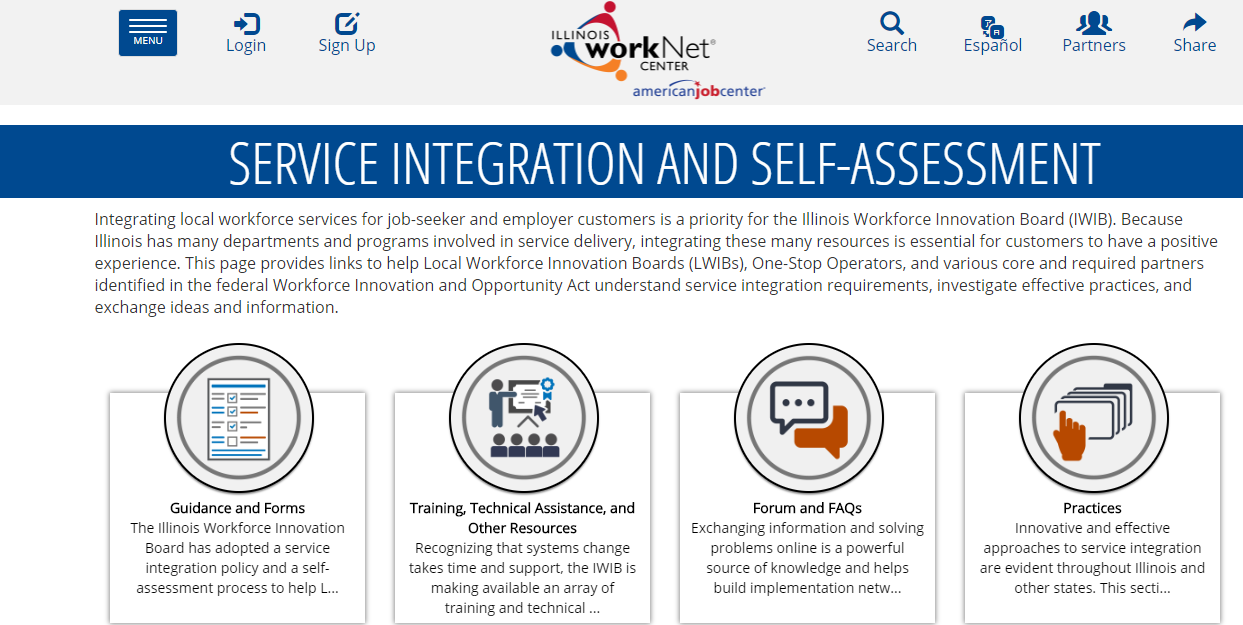 What have been some other positive impacts of the work you have done?The State of Illinois Workforce Innovation Board has adopted and adapted the WINTAC process with all 22 of the Local Workforce Boards having submitted their local Action Plans for the first year as of September, 30, 2019. Indiana Combined:The intensive TA agreement for Indiana was originally signed on June 29, 2017 and included the topics of pre-employment transition services, implementation of Section 511, and the common performance measures.  The agreement was revised on June 17, 2019 to include activities for the Y-TAC.  A summary of progress in each area follows:Pre-employment transition services:  The pre-ets team began working with Indiana VR in the fall of 2016 and finalized their intensive TA agreement in June of 2017.   Pre-ets activities included: Review existing expenditures allocated to the reserved funds and determine if they are allowable costs- 100% complete Assist the agency in the development of processes and internal controls for accurate financial reporting of pre-ets– 100% completeReview existing documentation, policies, procedures and internal controls for pre-ets, including the tracking and reporting of pre-ets– 100% completeReview current interagency agreement between VR and SEA that encompasses the required elements in WIOA– 100% completeAssist in the development of new or revised policies and procedures and internal controls for pre-ets including the expenditures, tracking and reporting of pre-ets - 100% completeAssist in the development of an updated interagency agreement between VR and SEA that encompasses the required elements in WIOA to use as a model for LEA agreements100% completeAll of the Intensive TA activities the agency has engaged with the pre-ets team have been completed.  Indiana has been very actively engaged in TA.  To date the pre-ets team has addressed 32 specific questions related to section 113, had 19 teleconferences, reviewed and provided recommendations for their SEA for 3 versions, reviewed and provided recommendations for 14 contracts, and reviewed and provided recommendations for 23 versions of various policies, procedures, written processes and internal controls. We have had two onsite visits and the rest has been done remotely. What are potential challenges for the agency?Agency has had the same challenges as many agencies of building capacity within their state to provide pre-ets to all students with disabilities who may need them, tracking and reporting requirements down to the individual student level for each required activity and cost associated for each, tracking staff time, and the reservation of the minimum 15% reserve while meeting the needs of all other individuals with disabilities in their state.    What has been the positive impact of the work we have done to date?We were able to get our Explore-work.com pre-ets online modules for the Agency to use with students with disabilities Agency has final updated policies and procedures developed for pre-ets Agency has final policies procedures and internal controls for the reservation and expenditure of the reserve funds.  Agency has a variety of mechanisms to deliver and provide pre-ets including in house staff and providers of pre-ets services.  Agency has an updated SEA agreement complying with the rehab act as amended by WIOA.  Agency developed a portal for tracking and reporting contracted services for pre-ets that has served as a model for other states. Agency has excellent relationships with their Education partners and workforce partners.  Agency was able to partner with the Title 1 youth program Jobs for Indiana Graduates and develop a contract to deliver pre-ets services – assistance was provided from WINTAC pre-ets team and RSA related to the contract language. With regard to students served and expenditures to date: Year 4 Q4: RSA reported that Pre-employment Expenditures for FFY 17 were $2,973,205.00 which was 4.92 %. FFY 16 SF-425 expenditure was $650,482.00.00 of $8,934,907.00 which was 1.09 %.  Year 4 Q2:1. What was your total amount of your reserve requirement for this past FY that just ended (including any reallotment dollars or dollars you may have relinquished)? 2017 = $10,622,336 and 2018 = $10,189,704. 2. Did you have any carry forward dollars from the last FY to spend this past year for pre-employment transition services?  If so what was that amount?  Yes, we carried forward $9,783,219 for 2017 and $9,480,014 for 2018  3.  As of Sept. 30, 2018, what did you report as expended for the reserve requirement to RSA? 2017 - $839,117 and for 2018 - $709,690 (note, to date FFY18 spend has increased to $2.1M and we continue to spend in carryover).      a. If you had carry forward dollars to spend, did you fully expend the carry forward? No     b. How much of this most recent FY's reserve requirement were you able to expend?  2017 spend = $2,973,205     c. Will you be having carryover for FFY 2018? Yes. If so, will you be carrying forward the remaining reserve funds if you did not fully expend them?  Yes     d. How does this compare to what you were able to expend on the reserve requirement last year?  Is there an increase in your expenditure of the reserve? Yes. If so what is the increase? There was an increase from 2016 ($1,336,543) to 2017 ($2,973,205), and anticipate additional increase in 2018.  Year 4 Q4 PY 18: # of SWD served 5,534; # of SWD who received pre-ets 2,701; # of SWD who received pre-ets & potentially eligible 2,475; # of SWD who received pre-ETS and applied for VR 226. Agency transitioned to using the AWARE case management system, which may account for decrease due to data conversion. Year 4 Q3 PY 18: # of SWD served 8,854; # of SWD who received pre-ets 4,996; # of SWD who received pre-ETS & are potentially eligible 4,112; # of SWD who received pre-ets and applied for VR 4884.  What has been the impact within the agency?Agency staff have the information from policies procedures and training to coordinate and provide services and ensure all students with disabilities in IN and in need of pre-ets – can receive pre-ets.  Agency has final updated policies and procedures developed for pre-ets Agency has final policies procedures and internal controls for the reservation and expenditure of the reserve funds.  Agency has a variety of mechanisms to deliver and provide pre-ets including in house staff and providers of pre-ets services.  Agency has an updated SEA agreement complying with the rehab act as amended by WIOA.  Agency developed a portal for tracking and reporting contracted services for pre-ets that has served as a model for other states. Agency has excellent relationships with their Education partners and workforce partners.  Agency was able to partner with the Title 1 youth program Jobs for Indiana Graduates and develop a contract to deliver pre-ets services – assistance was provided from WINTAC pre-ets team and RSA related to the contract language. This enables the agency to have even greater outreach and capacity to serve students What has been the impact on consumers and how are we measuring this?Agency continues to monitor the number of students that apply for VR and achieve CIE and or postsecondary employment.  Because these students served are either still in school or in receipt of services, will await data to see what these students do in terms of more quality employment outcomes.  Will also like to measure the MSG and Credential attainment for students in receipt of pre-ets but because MSGs were just starting to be collected as baseline in 2017, we will not be able to measure impact on this during this grant cycle.  Likewise, Credential attainment is not yet being tracked in the 911 but that is something the agency would like to track and measure over time. What has been the impact on partnerships between the VR agency and external partners?The agency has an excellent partnership with their Title 1 youth as described above. Great partnership with education.  Currently, the agency is working on a partnership between VR, ED, and CTE Implementation of Section 511:  All of the activities in Indiana are complete in this area.  The activities were primarily targeted in nature and involved helping with a review of policies and procedures and question and answers.  A summary of changes in 14c holders and individuals working in subminimum wage employment is detailed in Table 16.Table 16Changes in 14c Holders and Workers in IndianaCommon Performance Measures: Rachel Anderson initiated technical assistance activity in August of 2017 but contact since has been more focused by agency on an “as-needed” basis.  There is a remote training event with staff scheduled for November 2019, but will need to determine if remaining procedure, staff training and internal controls will be completed during final year. Indiana is completing quarterly and annual reports, and engaging WINTAC to address accuracy of capturing information to improve report accuracy. The agency is successful in completing the RSA 911 Quarterly reports, and it is necessary to determine accuracy of capturing the data for the system.  This is the purpose of the training in November, 2019 – as a part of the agency’s strategy to address accuracy.Iowa Blind:The Iowa Blind intensive agreement was signed on 11-22-16 and included multiple topic areas.  Although a small agency, IDB has demonstrated a strong commitment to getting assistance implementing the numerous requirements of WIOA.  A summary of the progress in each of the topic areas is included below:An overview of the TA for IDB was presented at the Year 4 WINTAC team meeting.  You can view this presentation by double-clicking on the Power Point below:Pre-employment transition services: IDB was one of the first States we started working with. As a blind agency they had obviously been serving children and youth, but now they needed to redesign their service delivery structure for this population, both internally and externally with the schools because the way they receive referrals and work with rehab teachers in the schools is very different. So now, almost 3-4 years later, we have completed almost all of our initial ITAA activities! They have developed policies and procedures around Pre-ETS.They developed an interagency agreement with education.They developed a system to start tracking staff time spent providing or arranging for the provision of Pre-ETS.What is working well by topic area and why?They have made progress in meeting their 15% reservation of funds for Pre-ETS. They are still struggling to spend the reserve requirement, but they feel more confident in the services they are counting toward the reserve are indeed allowable. Keri - “Four years ago we were counting anything you do with a kid, but now, we are getting down into the nitty gritty and recognize what counts and doesn’t count, and what is trackable and not trackable. And we are finding different ways to spend the money with more creative programs and services.” They have a framework for service delivery, and a plan in place for moving forward.Staff knowledge and expertise around Pre-ETS has significantly increased. The last training they had in June involved all direct service staff, and now everyone is tracking Pre-ETS much more consistently across departments.  Positive Impact on VR Agency, Schools, and Consumers: Support, and a shoulder to lean on:Keri has stated it is hard to put into words but for her the biggest impact has been our encouragement, our support, and our guidance/feedback of all of their documents and policies and procedures. WINTAC has been her team in successfully implementing all of these changes as a result of WIOA.They were one of the first states to develop a pre-employment transition resource guide for their staff.Included outreach letters to students, parents, and schools; identified Pre-ETS activities and resources for each of the five required activities that their counselors could use with the students; outlined preferred outcomes for each of the five required services...most states are just now beginning to look at student outcome measures. With IDB’s permission, we actually shared this guide with other state agencies as a model example.Better relationships and collaboration with schools.Still a long way to go, but our TA has helped them lay the foundation for building strong relationships with the teachers for the visually impaired students at the schools. They are now having quarterly meetings with IESBVI teachers in the schools and go over every student in their AEA region regarding the services the school is providing and then the services the students are receiving from IDB. Relationships with IESBVI - counselors now know who is in their area and they are reporting what each other is doing with students. Shared documents going back and forth between the teachers of the visually impaired, IDB counselors, orientation and mobility specialists, etc. This has really helped them not only with an increase in referrals, but also gaining a better understanding of the gaps in services and what Pre-ETS services are needed for each student. Enhanced student engagement and VR relationships with students and families.For example, VR staff feel they now have something to offer and they are not just attending IEP meetings, they actually know the students now and are discussing the students' progress and participation in all of the Pre-ETS activities. For example, Rehab Technology Specialist just shared in recent case review that where he would have always marked rehab technology services, but he is now talking about future careers, how is technology related to jobs and careers and what might be needed, and so these are new conversations and new pre-ets services he would have never provided or never thought about before.Through joint TA and training provided by both WINTAC Pre-ETS team and the WINTAC CPM topic area, IDB staff across all programs, even Library Services, had an opportunity to gain a better understanding of the who, what, when and why involved in the delivery of Pre-ETS services to students participating in multiple IDB programs.Staff are better informed, and internal communication is much better. VR counselors and IDB staff in all departments have much greater understanding of their roles and responsibilities in the provision of Pre-ETS for students with disabilities and documentation requirements for tracking and reporting those services.Based on feedback and evaluations, the June 2019 on-site training provided by WINTAC Pre-ETS and CPM topic area experts was a very positive turning point for staff to gain a better understanding of how to track allowable Pre-ETS expenditures.Realization that we can’t do everything internally and have to reach out and look at outside providers, and need to be creative about who and how can provide these services. What has been the impact on consumers and how are we measuring this?This impact is measured by staff evaluations of the training, RSA 911 data reporting, as well as staff time reported on the SF 425, an increase in the number of contracts with vendors for Pre-ETS.Anticipate 4th Q data will show an increase in # of SWD reported, # receiving Pre-ETs services, and # of PE cases - last Q we did see a small increase from 49-51 SWD reported, and 34-36 receiving Pre-ETS, so we hope these numbers will continue to increase.   This impact will also be measured by their expenditures and meeting the minimum 15% reserve requirement. While they are still not certain if they will be able to meet their 15% this year, they do have a new financial officer, a much better idea of what services are allowable to be charged to the reserve funds, and with the recent staff training, they believe this will continue to improve. Many staff brainstormed about new programs and services to include developing library guides around exploring careers, podcasts for students, using TCI+ to provide job exploration counseling, and Saturday workshops on career exploration.Quotes from IDB staff about pre-employment transition services:: “Working with the students earlier has raised expectations for families, students themselves, VR counselors, and the school staff in ways we have never seen before. Because we are working with the kids earlier, they are identifying solutions to potential barriers much sooner, which opens up many more career options then would have ever been discussed before, especially prior to HS graduation.”“We have always worked with kids but the difference now is that because we are working with students earlier, whether it is Pre-ETS or another VR service, we  are able to start addressing their goals and subsequently their individual needs so much earlier because we can begin work experiences much sooner, and the teachers love being able to partner on ideas.”“At recent IEP meeting the teacher of visually impaired and VRC talking about services for a kid next year and it was just the type of real collaboration that was occurring was so much better because everyone in the room was looking to VR to be guiding that discussion and everyone in the room was on the same page with ensuring that student did not leave HS without job readiness skills.”“No longer are the IEP meetings about how do we get this student to graduation, but now they are about how do we get this young man as many services as possible before he ages out.” “The mother never let this young man into his IEP meetings before, and now he has been at both of them, and mom is very engaged in what IDB can do across the board and now wants to know everything that needs to be done to ensure her child is ready for next step, and what else can he do, can he actually go into some type certificate program?  The mom is coming to us for answers and in the past that did not happen, VR was just sitting at the meeting, but no one really knew or understood what we did, or would just say call these guys when you graduate.” Integration of VR into the Workforce Development System: The Iowa Department for the Blind is a relatively small agency, but, outside of Peer Mentoring and SARA, has engaged all WINTAC teams and coordinated activity across teams in calls that began as monthly and are now held quarterly. Due to the size of the agency, and the small number of agency staff coordinating the activity with WINTAC subject matter experts, the activity has been staged over the first 4 years of WINTAC operation. Initial TA was coordinated with the DEI TA Center as well as YTAC to increase knowledge translation in effectively moving youth into the workforce. In addition, focus was on the integration through the use of the IRT model and cross agency partnerships. Historically the AJCs had not effectively provided services to individuals who are blind or low vision and the IRT process became the catalyst to shift that. Initial traction demonstrated that the IRT approach led to increased integration at the front line and enabled AJC to be educated in effective ways to serve the IDB clientele.Additionally, WINTAC and DEI TA worked with the agency to increase exposure of available services through IDB in the form of an onsite cross agency orientation to IDB day. There was so much interest in the event that IDB had to ceased taking registrations for the event as the space wouldn’t allow the volume. Staff from the AJCs, general VR agency, non-profit organizations and independent living came together to better understand the IDB services, how the agency provided services, get a tour of the training center, and experience the IT services. In addition, the IDB staff provided vignettes to illustrate challenges and barriers people who are blind experience when navigating the world of work and resources. The vignettes were recognized by WINTAC as being a great model for knowledge translation so they were developed into online training modules and a facilitators guide to make available to other VR agencies and their partners. All agencies that have used them as a disability awareness training for staff have reported this as being a best practice model and a highly effective way to expand awareness and assist with service delivery to individuals who are blind and low vision. The training series can be found at: Videos of Training with Descriptive NarrationFacilitator’s Guide IDB has also had a focus on Career Pathways and the relationship to LMI. Initial training on Career Pathways and discussion on how to use LMI to inform investment in high growth/high demand sectors has been completed. This has been somewhat of a challenge and a culture shift so the agency is still working on additional activities in this area. Recent TA has included the use of the newly created Career Pathways checklist that has been effective in expanding leadership’s ability to strategize and opened the discussion on policy updates and procedural changes to impact service flow and IPE development with consideration of assisting clientele with following a career versus job pathway.What is working well by topic area and why? Staging of activity and regular check-up calls with activity teams.  This has helped to keep activity moving and support connections across the SME teams and agency teams.What has been a challenge by topic area and why?The small number of management staff involved in a lot of technical assistance activity creates a bottle-neck at times, as there have been multiple TA teams from three different TA centers converging on this small agency.  The teams have been proactive with cautions, but the approach from the agency leadership has always been that these are the steps the agency is going through anyway, and the additional support on all fronts is beneficial to them.  The following quote is provided by Keri Osterhaus, Iowa Department for the Blind – “WINTAC has provided so much information and technical assistance across all areas, it is hard to say specifically what the impact is for us. They’ve helped us focus on all of these things the same time. As a small agency, with a lot of changes we’ve been going through, the steps we’ve been taking would have been impossible to take alone. We have a long way to go in many ways, but due to the WINTAC support we are a lot more comfortable in our direction and progress. With Pre-ETS we’re better with our engagement with youth, and what we count and report in performance.  We have a good focus with what we’re doing in apprenticeship with our partners, improving our overall alignment and building on the integrated resource team strategy. The help with TCI+ has integrated the use of LMI in our counseling process, strengthening how we engage clients with Career Pathways. The WINTAC team has supported our overall assessment and improvement of our rehabilitation services in the WIOA focus.  These changes for us in the past few years, with so much information coming our way, we’ve gained some comfort in knowing what to focus on, and how to stage the changes we’ve been going through.”Common performance measures:  The agency has been a bit delayed in ramping up with the RSA 911 quarterly reporting for several reasons, including internal coordination and some challenges with the agency’s case management system. The agency is currently successful in completing quarterly and annual reports. With regard to performance, IDB is working with WINTAC to address the accuracy of its reporting so that it will have greater impact for program improvement.  Training activity has been completed, and the procedure updates, internal controls and staff competency are current activities with WINTAC SMEs in Performance.Business engagement: TA Project goal(s): 								The Iowa Department for the Blind will create a comprehensive, Department wide Business Engagement system to respond to both the competitive integrated employment needs of the clients and to the workforce needs of its business customers. The technical assistance provided by the WINTAC BETA will complement WINTAC Intensive Technical Assistance Plan focusing on Workforce integration, Pre-ETS, Customized Employment and Labor Market Information (LMI). Initial Ask/Overview Information:IDB currently has a two (2) person Business Engagement Unit. IDB has been receiving ITA from the WINTAC in all subjects for two years. Business Engagement was identified as part of the ask but the agency was not prepared to receive TA on BE until July 2019.  IDB’s stated goals were to increase the number of business contacts and to increase the number of competitive integrated employments outcomes by IDB consumers. Due to a unique organizational structure, IDB wishes to integrate BE into the other divisions within IDB. In addition, IDB wishes to include BE into the other TA topics areas where appropriate. The BE TA agreement was developed during a number of calls with the VR program Director and members of the TA team. Areas of intersection with other TA topics were with the customized employment, Pre-ETS and LMI.Baseline/Starting Point:IDB has always had a two-person business engagement unit, and has been moving into a “dual customer” approach under the supervision of the VR program director more recently. IDB did not have accurate base line data related to the number of business engagement contacts or number of consumer referrals. TA Completed/Internal and external system changes:The BETA team provided the Business Engagement data collection spread sheet and policy & procedure samples as a starting point. These documents were utilized to craft IDB’s draft SOP and a draft BE policy & procedures documents.  The BETA team then reviewed these and they provided suggested modifications. From these modifications a final draft of the document were completed and are awaiting final approval.  BE job descriptions and competencies were shared and new agency job descriptions are being drafted. To better determine staff training needs a site visit has been scheduled on November 20th with IDB unit directors.  Areas of focus for the TA are staff training, integration of Workforce partners, development of CRP contract language, and development of communication plan.  While not fully detailed at this time, these areas of focus will be communicated to stakeholders, legislators, consumers, and the Workforce partners to achieve the goal of involving, seeking comments and obtaining approval from these stakeholders.  Language for CRP contracts has been shared in addition to CRP training curriculum.  The November site visit is intended to identify CRP roles as determined by IDB leadership. Additionally, the BETA team is also scheduled to present Business Engagement concepts and goals to the different unit directors of IDB in hopes of ensuring an agency wide Business Engagement philosophy.  Results from this meeting should include approval of the draft SOP and the identification of the different unit’s roles in Business Engagement.  Challenges: Given the comprehensive nature of the ITA, the agency had difficulty dedicating time to the implementation of BE. In addition, due to the unusual organizational structure the VR program director does not have authority to implement changes in the other VR related areas. The BETA team provided an outline of activities including the site visit and its goals and objectives.  This was presented to the agency Director and was approved.  The pending involvement of the other program administrators (Education and Training, Independent Living, Library Services, Vocational Rehabilitation and Orientation Training Center), and engagement of stakeholders, are planned activities to endure all VR activities work towards Business Engagement sustainability.  It is too early to determine if the changes made and recommended will lead to sustainability.Lessons Learned: IDB is a typical agency for the blind in size and areas of responsibility.  Therefore the activities and outcomes could be utilized with other agencies for the blind.  If sustained and successful, the policies and procedures, involvement of all VR related activities, engagement of CRPs and stakeholders could serve as a model for other agencies.Recommendations: See if IDB would consider consolidation of all ITA responsibilities under one supervisor.  This would be to ensure that all VR related activities are well coordinated, and would increase the likelihood of successful alignment of Business Engagement activities to VR purposes.Activity: Assist with the creation of a shared BE data to include the identification of BE data elementsOutput: Implementation of a BE data based shared by BE staff, VRCs and administration.TCI+: We have been working with Iowa Blind for several years, providing training and a feedback loop for LMI programming.  They have received initial training on TCI+, and follow-up training on a form developed and piloted with staff (Labor Market Review Form).  They were sent video training on how to use the Labor Market Review Form.  The model of training, form development, pilot, policy development, training, and internal control was developed with this state.  Overall, our process seemed to work.  A challenge has been getting staff on board with the changes, as well as implementing a system of internal control.  We have worked with other departments within the agency (library, job coaches).  We have not worked with other partners outside of the agency.  In terms of direct impacts, the agency initiated a new process and form in response to the work we completed there.Apprenticeships: Iowa began their apprenticeship efforts as an offshoot of their Career Pathways Technical Assistance and the realization that increased diversity of ways to begin a career pathway outside of the traditional post-secondary option was necessary. Like many blind agencies, IDB was accomplished at helping their clientele access degree seeking education, however, the return on investment through actual employment within clients’ field of study or indeed positive employment outcomes were lacking. IDB expanded their perspectives on many fronts as a result of access to WINTAC TA across topic areas. When looking at an increased emphasis on LMI with TCI+, the connection to youth expanding career exploration through Pre-ETS, the increased focus on increasing access to AJC services and the investigation of expanding opportunities to career versus jobs through a career pathway lens, looking to Registered Apprenticeship connected the dots.TA on apprenticeship began with the decision to limit the initial efforts to a pilot site. Region 10, Cedar Rapids being the chosen location. WINTAC facilitated kick off included bringing together IDB leadership with IowaWORKS, the Registered Apprenticeship Program Coordinator, Title I Director and Case Manager, Title III Operations Director and Business Marketing Specialist. The team were quick to see how the IDB led pilot could be a win-win for the State’s Workforce Systems Governor mandate to increase apprenticeship opportunities, feed into their co-enrollment initiative, provide a deeper level of support for their business customer and be the catalyst to increase integration and coordination of efforts across titles. This group then became the core working group with WINTAC TA providing facilitation of monthly meetings to formulate a plan for moving forward, outlining expectation, determining roles and responsibilities that would promote successful outcomes and identifying the roadmap for implementation. The team determined that they wanted to start small with an expectation of 3 individuals securing apprenticeship opportunities by June of 2020. Initial work involved the creation of a roadmap outlining the process by which individuals would enter IDB, be assessed for fit and desire for an apprenticeship and move through the system from IDB to the AJCs and the Apprenticeship opportunity and into placement in an apprenticeship program. Various touch points along the way were identified within the core partner systems for a seamless and efficient process for the client/apprentice. Updates to policy on both the VR, Title I and Title III have been discussed and several are in draft form. These efforts have not been without their hiccups and lessons learned. The first apprenticeship was with NewBoCo and required initial orientation training. Although IDB consulted with the company ahead of time to ensure full access to training materials, on the first day of training the apprentice was unable to access the literature as the material was not compatible with JAWS. Not a complete loss as the relationship built between IDB and the company has developed and although the first individual went on to another job (he is now employed as an independent living teacher full time with benefits as a result of connections to the larger system), IDB and NewBoCo are committed to resolving access issues and the company are very motivated to continue to work with IDB and consider future individuals for apprenticeship opportunities. There are 2 other individuals in process of investigating apprenticeship. One is working with IDB to enter a quality pre-apprenticeship program in the trades. This young man is a High School senior and is able to take classes during his final year in school that will prepare him for direct entry into a trade apprenticeship which is his goal. The IDB counselor is working with the CTE teacher to accomplish this. An additional individual is investigating the possibility of obtaining credentials for Auto Mechanics through an apprenticeship program. He is currently working out of his home garage but without any credentials and wants to secure employment in the field as a certified mechanic. With only a few months into the pilot, IDB are well on their way to meeting their 2020 goal. In addition, the impact and true testament to this work has been the increased real working partnerships that have been forged that have the capability and intent to be replicated beyond apprenticeship to serve a broader purpose. To hear from the “voices in the field” and have a greater understanding of the impact of this TA and work please view the following video: https://zoom.us/recording/share/jH7mtVgjtys0tQrfsqiNXTKzFH3v5X__wAbA8u-o_QewIumekTziMw?startTime=1571951898000Iowa General:The intensive agreement with Iowa General was signed in November 2018 and was for one topic only – TCI+/LMI.  A summary of this TA follows:TCI+/LMI:  Iowa General initially showed interested in TCI+ usage as a means to obtain Labor Market Information at IPE development.  Upon working with the State, they determined that a two-phase approach would be best. First, they requested training of their staff on TCI+ and Labor Market Information.  That training was performed in late 2018.  After this training, staff would be allowed to utilize the system.  In the summer/fall of 2019, Iowa General would perform a review of case files to determine what additional training, policy, procedural needs, if any, would be needed.  At this juncture, we are still awaiting the results of this case review.  Table 17 below illustrates the use and growth of the usage of TCI+ by agency personnel.Table 17TCI+ Usage in IowaKentucky Combined:The intensive agreement with Kentucky was signed in December 2016 and included, at the time, Kentucky General and Blind in one agreement.  Subsequently, the agency went through a merger of agencies, which caused a very significant delay in communication and the provision of TA.  This was especially impactful regarding the use of SARA, as Kentucky was one of our original SARA States.  Some time has passed since the merger of the agencies and now Kentucky Combined has started reengaging with the WINTAC topic teams.  A summary of TA follows:Pre-employment transition services: When the Wintac Pre-ETs team started working with Kentucky in November 2016, they were still two separate agencies, Kentucky Office for the Blind, and Kentucky Office of Vocational Rehabilitation. Since that time period KY has undergone extensive leadership, departmental and divisional changes to include the loss of both of their VR directors, and a complete redesign of their agencies mandated by the Governor. Today, the blind agency and the general agency is combined with one new director. This has not been a quick or an easy process, and it has created significant challenges for KY and for the Pre-ETS team in trying to work with KY to successfully implement ITAA activities and provide effective TA. In January and February 2017, the Pre-ETS team began working very closely with KY on the ITAA activities and provided on-site TA in April to complete review of their policies and procedures, as well as their formal interagency agreement with the SEA. In addition, while providing the on-site TA, KY OVR and OFB expressed concern regarding the Pre-ETs documentation requirements, and billing expenditures to each of the required services that were being provided by contractors. Contractors were being allowed to develop their own reporting system for tracking, and they did not have a mechanism to be able to tie the expenditures to each of the five required services per student. Therefore, the Pre-ETS team provided extensive TA regarding the development of standard documentation and reporting requirements for CRPs would be helpful, and shared examples from other states (i.e. Indiana Pre-ETS Case Service Report Template). In addition, KY was very interested in the model Missouri VR was using in contracting with a university to provide Pre-ETS to potentially eligible SWD statewide, and so the Pre-ETS team connected KY with Missouri VR, and they followed up directly with Missouri VR to receive specific guidance on how to successfully implement this type of model in KY.In addition to working closely with KY OVR and OFB to ensure their contracts were set up for direct provision of those five required services, to include outcomes, evaluations, and reporting requirements; the Pre-ETS team worked with both agencies regarding staff time allocations for the direct services, and fiscal forecasting. By May, 2017, the Pre-ETS team had successfully completed three of the ITAA activities, and had partially completed two other activities. There was only one ITAA activity around  the development of processes and internal controls for accurate financial reporting of pre-ets that we had not worked on with the two agencies. The Pre-ETS team significantly impacted KY’s ability to increase their Pre-ETS expenditures each year (FY17 RSA reported KY had expended about 13.38% of reserve funds, as well as increase the number of students with disabilities served. They are now a combined agency and for Y4Q4 PY18, approximately 4300 SWD received Pre-ETS services, and over 3600 were potentially eligible, which means that almost 700 SWD who received Pre-ETS also applied for VR, which is great!Unfortunately, the story of KY almost ends there. At Kentucky’s request the Pre-ETS team has had very limited contact and has provided no significant TA for the past year and a half. KY reported being too heavily involved with the merger and restructuring process to be able to move forward on any ITAA activities and asked Pre-ETS to please wait until after the merger was complete to provide any further TA. Just recently, within the past two months, the director has reached out to the Pre-ETS team and they have requested intensive TA in regard to working with their pre-employment transition services leadership team and their managers to develop a strategic plan for the successful implementation of Pre-ETS. We were very excited to hear back from them and have scheduled an on-site TA visit to do strategic planning the week of November 20th, 2019.Common performance measures:  Kentucky has established five “Transition to the Common Performance Measures” activities in its ITAA, but outside of initial contact to begin the assessment activity (November, 2016), there has been no activity. This agency has been challenged by reorganization within the State structure, staff reductions and other turnover and has not yet been able to pick the activity back up with WINTAC.SARA:  As indicated above, the communication difficulties in Kentucky have impacted the full implementation of the program.  However, it is interesting to note that usage continues in TANF and VR even without administrative support.  Table 18 identifies the usage by program.Table 18SARA usage Data for Kentucky by TitleLouisiana Combined:The intensive agreement for Louisiana was signed on July 31, 2018 and originally included all five original topic areas of the WINTAC.  The Section 511 work was removed as it consisted primarily of targeted TA which involved mainly answering questions about compliance issues with the agency.  Consequently, that topic area will not be addressed here.  A summary of progress in the other topic areas follows.Pre-employment transition services:  The Pre-ETS team started working with Louisiana VR in February of 2017, and we are happy to share that we have successfully completed all six activities outlined in the ITAA!  Throughout this time period the VR Agency not only changed directors, and underwent an RSA monitoring review; but they are also in an OOS, and at one point in time had all categories closed. All of these factors contributed to the agency’s significant need for consistent guidance from the Pre-ETS team as they identified how to successfully implement Pre-ETS services for students with disabilities. The Pre-ETS team provided guidance and support to Louisiana VR around the following six Pre-ETS activities, and we are proud to say that Louisiana VR reports all of these activities have been successfully completed: Review current interagency agreement between VR and SEA that encompasses the required elements in WIOA; Assist in the development of an updated interagency agreement between VR and SEA that encompasses the required elements in WIOA to use as a model for LEA agreements; Assist the agency in the development of processes and internal controls for accurate financial reporting of Pre-ETS; Assist with development of standards for provision of Pre-ETS services and establish a fee schedule for the provision of the 5 required Pre-ETS statewide; Review existing expenditures allocated to the reserved funds and determine if they are allowable costs; Assist in the development of new or revised policies and procedures and internal controls for Pre-ETS including the expenditures, tracking and reporting of Pre-ETS.The Pre-ETS team has helped the agency make significant strides in improving and strengthening their relationship with both state and local education agencies through the development of an updated interagency agreement. The Pre-ETS team also helped provide support and encouragement to the agency who navigated through some tough times as a result of education agency personnel changes. Prior relationships ended and new ones had to be developed in order to re-establish trust and communication. Through all of this, with the help of the Pre-ETS team, Louisiana VR was able to successfully update their agreement with education, and after gaining a better understanding of what needed to be in place for the successful delivery of Pre-ETS services through TPCA contracts, they were able to maintain several TPCAs with the LEAS in order to provide transition and Pre-ETS services. The Pre-ETS team also provided significant guidance and TA, including the sharing of state examples and stories to assist Louisiana VR in working with the schools to develop a partnership with the JAG program to deliver Pre-ETS to students with disabilities. In addition, the Pre-ETS team reviewed and provided significant guidance regarding contracts, and Louisiana VR just completed revising their new contracts and agreements with education. The Pre-ETS team also provided Louisiana with guidance regarding methodologies other states have used in setting rates, and they reported using this guidance to set rates in their new contracts, and feel very good about where they landed. Moving forward in their partnership with education, Louisiana feels they have developed good communication at the state level and will continue to strengthen relationships with education at the local level. They have developed a good action plan and believe they will now be able to continue to meet this outcome with the tools and resources Pre-ETs has provided to assist them in continuing to provide quality staff training. Another huge area of TA provided by the Pre-ETS team was assisting in the development of new or revised policies and procedures and internal controls for Pre-ETS including the expenditures, tracking and reporting of Pre-ETS. The Pre-ETS team provided significant guidance around existing policies and procedures.  Louisiana VR has completed their policies and procedures and feel really good about their tracking and reporting procedures as well, so they report no further assistance from Pre-ETS is needed on this activity. With guidance from the Pre-ETS team, Louisiana VR leadership was able to conduct statewide training on all of the policies, procedures, and tracking with field staff in June and July. The most recent RSA 911 data for YR4/Q4 supports effective implementation of these services as Louisiana VR has been able to serve 2,389 SWD, and the # of SWD who received Pre-ETS was 1,832. In addition, 1,468 of those SWD receiving Pre-ETS were potentially eligible; and 364 SWD who received Pre-ETS applied for VR.In terms of expenditures, Louisiana VR reports that with the guidance from the Pre-ETS team, they have not had any trouble meeting their reserve requirement. However, they do feel very good about their expenditures and believe they are very clear on allowable costs with no additional questions at this point. RSA data supported the information Louisiana reported verifying that Louisiana Pre-Employment Transition Service Expenditures for FFY 17 were $5,149,117.00 which was 15 %.Regarding TA on Pre-ETS internal controls, the Pre-ETS team provided the Agency with copies of other states internal control policies and shared substantial guidance in this area. As a result, Louisiana VR developed a draft of their internal controls, and presented them to the director so they could incorporate them into their staff training on policies and procedures. This process has been completed.Louisiana reports feeling very proud of the work they have accomplished with our intensive TA and they will continue to reach out to the Pre-ETS team with any questions or concerns over this next year, even though the ITAA activities have been completed.Competitive Integrated Employment:  In the Fall of 2017, LRS asked for assistance from WINTAC to assist in the development and planning of CE based on existing work that recently started in partnership with Louisiana’s DD Council regarding their interest in developing a CE pilot together as part of the state’s “Employment For All” (EFI) initiative.  There was general agreement on the vision set forth from the EFI group, including LRS, that was being led by their DD agency.  The vision was as follows: Raising Expectations: EMPLOYMENT FOR ALL! will forward the vision for individuals with developmental disabilities to have the necessary supports to be competitively employed in a fully-inclusive workplace.  This vision includes the following elements: Employment First as a national priority for individuals with disabilitiesCustomized employment for people with developmental disabilitiesBest practice for supporting people in competitive integrated employmentEmployment programs and services available in LouisianaAdvocating for effective employment services and financingOne of the initiatives to come out of this effort included the Louisiana DD Council taking a lead role in developing a CE demonstration project intended to collaborate with LRS and two Employment Service Providers to build capacity in providing CE for individuals with significant disabilities and provide information to be used in establishing statewide rules, payment structures and supports which promote customized employment practices.  Training for the selected providers would be provided through a national training agency and would be offered to other interested providers as well.  The cost of certification in the three components of customized employment would be covered for the project providers (max of 6 job coaches) and up to three additional job coaches from other provider agencies that attended the classroom training.  LA DD council agreed to cover the initial CE cost for this training.CE Implementation:In the Fall of 2017, there was an initial meeting that WINTAC and staff from Marc Gold & Associates facilitated together.  This meeting included an orientation to CE and initial planning considerations for statewide interagency CE implementation.  Present at the meeting was LRS, LA DD Council, OCDD and a local Employment Service Provider. Louisiana VR and DD agencies agreed to launch a small CE pilot to cover a total of four sites located in the Houma, and Baton Rouge areas.  This also included the goal of training several providers within those locations to provide CE services.  The intent was to enroll approximately 12 consumers total for this pilot and train a number of providers which was covered through LA DD funds. In May of 2018, WINTAC was able to assist Louisiana to finalize their CE policy to address wage rate and pilot implementation began that spring.    There were a number of challenges that occurred which WINTAC is continuing to work through with LA VR currently.  For example, the turnout of providers who participated in the CE training was less than planned since several backed out when they learned it would take at least 12 weeks to complete the CE training.  In addition, key sustainability issues were evident including provider turnover and on-going costs to re-train new providers in CE became difficult to manage.  As a result, only seven consumers completed all CE services and only 1 ended up being placed into employment.  In addition, LRS realized they needed to train their staff on CE to assist in developing the referrals and to support CE service delivery in the long-run.  As a result, WINTAC covered the cost of a separate statewide CE training component for all VRC’s in Louisiana in October of 2018 which MGA provided that was part of the overall training approach.  This resulted in 94 VR staff being trainedCurrent Status:  WINTAC is now working with LA VR to address these issues to develop a longer-range plan for sustainability including being able to have more of a ready-access to high quality CE training so providers can continue to be available despite turn-over issues.Integration of VR into the Workforce Development System:  Louisiana Rehabilitation Services’ requested Technical Assistance to establish a Pilot Area with Core Partners and staff to focus on integration issues that will allow all partners to provide services that are more aligned and effective. A pre-meeting webinar with area leadership was provided to explain the intent and the process for the pilot.  WINTAC traveled to Shreveport, Louisiana and met with a cross-section of the following Core, Required and Other Partners:Adult Education and Literacy and Carl D. Perkins Bossier Area Community CollegeNorthwest Louisiana Technical CollegeWIOA Title I Shreveport, Caddo, Bossier Local Business Career Solutions CenterSenior Community Service Employment ProgramProject AYUDALWC – Strategies to Empower People (STEP)DCFS – SNAPDCFS – TANFLouisiana Workforce Commission – Trade Adjustment ActLouisiana Workforce Commission – Unemployment InsuranceLouisiana Workforce Commission – Jobs for VeteransLouisiana Workforce Commission – Vocational Rehabilitation ServicesLouisiana Workforce Commission- Wagner – Peyser Migrant and Seasonal Farmworkers Program – Motivation, Education and Training Inc. (MET)Shreveport Job Corps CenterIn doing the Strategic Alignment Self-Assessment and Planning, the partners determined where they are and where they want to be on the “Integration Continuum”, prioritized the areas they want to focus on as a partner group and developed an action plan for reaching their goals. The priority areas they selected were:Better alignment of Intake and Assessment among customers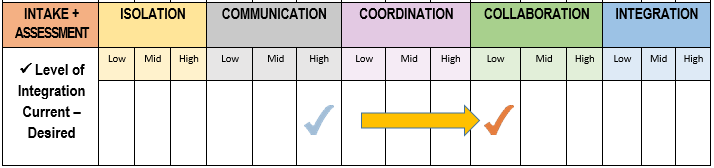 Improving and aligning Career Services and Case Management 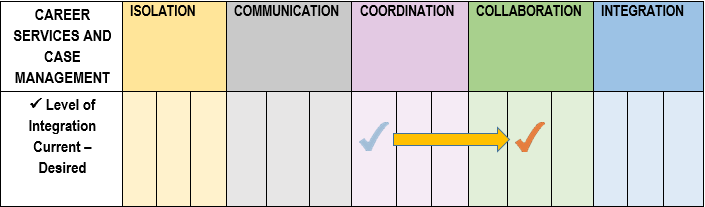 Aligning Business Engagement with the business customer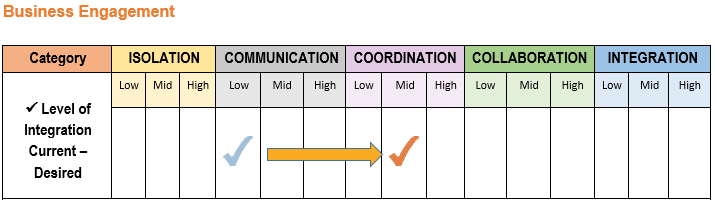 The partners are in the process of implementing the activities with the priority areas listed above. Completed: Strategic Service Alignment Self-Assessment and Planning completed in the pilot site at Shreveport/Caddo American Job Center with Report Delivered and Action Plan Developed.Career Pathways :  Technical Assistance is underway to assist Louisiana Rehabilitation Services in the development of new or revised policies and procedures that will increase the use of career pathways in the vocational planning and service delivery process for VR consumers. WINTAC assisted state representatives to complete the Career Pathways checklist to help them understand how Career Pathways focus both aligned with traditional VR values and were a part of the larger vision of WIOA. A realization that Career Pathways alignment would need to be considered at both the systems and counselor level was reached, and groups were formed to take steps at both these levels. At the systems level the state plan will be reviewed to find out who in Louisiana was involved with developing and implementing in developing a strategy to get Louisiana Rehabilitation Services in the existing process and ensure that VR clients have access to the Career Pathways system in Louisiana.At the staff level, WINTAC is assisting Louisiana towards a Career Pathways focused service delivery model that provides client support that focuses on Labor market research to identify a career progression for clients, creates a longer timeline of services and includes connection to services and resources from outside your agency. The Integrated Resource Team is being considered as a strategy that could be relevant in achieving some of these outcomes. An action team (5-8 members) is being established to include representatives from the state administrative level, the office administrative level and the counselor level to review materials from WINTAC and other states and develop definitions around what Career Pathways focused IPEs to include in Louisiana and recommendations as to how to introduce, operationalize and document such an effort.Co-Enrollment:  Louisiana is showing a significant drop of co-enrollments with Core Partners (71% in PY 17 to 3% in PY 18) and WINTAC is assisting in determining root-causes and providing TA. The first indications are that it is caused by a combination of under-reporting and actual low incidences of referrals related to staff turnover and training gaps. Newer staff lack the knowledge of the services and resources of partners and the value of their expertise. Current Service Alignment efforts WINTAC is involved in is helpful but may need to move from pilot to wider application. WINTAC is providing additional assistance in understanding data capture, training and proven techniques like Integrated Resource Teams with state leadership in Louisiana. What has been a challenge by topic area and why?Alignment of Services in the American Job Centers and Career PathwaysThere was a lengthy delay in starting the Integration Services portion of the ITA due to higher priority ITA topic areas beginning. Louisiana experienced staff shortages and leadership changes that also affected the beginning of this ITA topic area.What has been the positive impact of the work you have done to date? Alignment of Services in the American Job Centers: The pilot area is demonstrating increased alignment in the priority areas they selected.Career Pathways:  The Career Pathways Checklist spurred a series of activities to improve Career Pathways at the systems level and at the vocational rehabilitation counselor level.What has been the impact within the agency?Alignment of Services in the American Job Centers: The pilots are proving as a test case for improving service alignment for job seekers with disabilities and adopting best practices from the pilot will be explored as the pilot continues.What has been the impact on consumers and how are we measuring this?Alignment of Services in the American Job Centers:  We will measure the degree of change in the Integration Continuum and an increase in co-enrollments.What has been the impact on partnerships between the VR agency and external partners?Alignment of Services in the American Job Centers: Partnerships in the pilot area are showing results with 40 individuals from multiple partners attending the latest coordinating meeting and discussing continued improvement and the action plan in place.What needs to occur in the last year to improve our ability to serve the agency?A review of effective alignment practices impacts on job seekers with disabilities and business customer services in the pilot area for adoption at the other AJC sites.Common performance measures:  With regard to the transition of the Common Performance Measures, the agency has completed activity in assessment, development of procedures and staff competency standards, while still working on the internal controls activity.  The agency is completing the quarterly and annual reports.Maine Blind and General:The Maine intensive agreement was signed in February 2019 and then revised in September 2019 to add activities.  The agreement includes integration of VR into the Workforce Development System, common performance measures, apprenticeships and peer mentoring.  A summary of progress in each area follows.The project team created a presentation for Maine Blind and General at the Year 4 team meeting which details the progress in TA in each area.  You can view this presentation by double-clicking on the PP slide below.In addition, the VR staff in Maine were kind enough to participate in an interview with the WINTAC regarding the TA they received.  You can hear Maine’s view of TA “in their own words” by clicking on this link:  https://www.dropbox.com/sh/v3ywmw8y9qr5ln1/AABUF-XLlahcW3wzG2qOBUJga/Maine%20Video?dl=0&subfolder_nav_tracking=1 Integration of VR into the Workforce Development System and apprenticeships:  The focus of this TA has been on career pathways, and is linked to the apprenticeship work in Maine. Consequently, this summary includes the apprenticeship work as the focus.  The agency decided to begin with a small pilot of apprenticeships in the hospitality industry.  We helped them by providing information about apprenticeships and policy and procedure review related to the program.  The VR program embraced apprenticeships and other Workforce partners followed suit.  There's such a movement in Maine with apprenticeship that they had a summit in the middle of August where they brought together community colleges, current apprenticeship sponsors, potential apprenticeship sponsors, and all of the state agencies and talked about how they can continue to grow this pilot and take it statewide.  Maine now has seven individuals in the pipeline set to enter apprenticeships and has expanded their business partnerships outside of just the Hospitality Industry. They have recently partnered with a Veteran’s organization that has many business partners looking to hire Veterans with and without disabilities through an apprenticeship model. In addition, what began only seven months ago as a small single industry pilot in one office has created so much interest from business, the State Office of Apprenticeship, within the agency itself and among counselors asking for expansion, that statewide expansion is planned for January 2020. A series of trainings to bring each region up to speed to implement in their areas is scheduled for December with input and support on the statewide roll out from WINTAC.Peer Mentoring:  Like Florida, both Maine’s Division Vocational Rehabilitation (DVR) and Maine’s Division of Blind and Visually Impaired (DBVI) had experience with peer mentoring pilots before working with WINTAC.  Evaluation of each agencies early peer mentor pilots revealed the need for training and structural support to address common challenges in each pilot but an opportunity for peer mentors to expand reach and dissemination of Maine’s Pre-ETS services to students in rural regions of the state was considered a viable strategy.  In early 2019, Maine DVR agreed to activities, outputs and outcomes for the PM WIPP.   It is anticipated that full participation and a joint pilot design across both VR agencies will offer opportunities to better align services.  CRPs and  across the state were surveyed to identify interest in peer mentoring. Positive survey results indicated an interest and WINTACS PM WIPP team hosted its first State-wide peer mentoring webinar in mid-summer to solicit potential pilot sites.  Modelling from Florida’s mentee goals of social, community and professional networking along with block grant service provision structures were reviewed, modified and adopted for use in the 2020 pilot.  A recorded orientation webinar co-presented by both state VR agencies and PM WIPP staff engaged an array of community providers and other interested agencies in the pilot design.  A launch and training orientation in Portland, Maine is scheduled for October 2019.   This on-site webinar will be recorded and captioned for providers unable to attend the orientation and training.  Additional training and certification needed will utilize the Peer MentoringWorks on-line learning management system.   Rate determination and procurement structures are being adopted from Virginia’s pilot approach and peer mentee goals align with Florida and Virginia.Common Performance Measures: WINTAC technical assistance started with an on-site two- day training in March 2019 for all DVR and DBVI administrators, focusing on Career Pathways, Apprenticeship and Common Performance Measures (CPMs). This training prompted the development of a staff workgroup tasked with updating staff expectations, and case review instruments, to reflect WIOA requirements.   Over the following months WINTAC provided ongoing technical assistance on CPMs as well as Internal Controls, sharing examples of policies and procedures from several other states.  This was followed by an all staff training on CPMs, federal reporting and data collection changes under WIOA, and changes to the VR counselor role.  The training was delivered on site jointly by WINTAC staff and the Maine BRS (DVR and DBVI) Quality Assurance Manager in September of 2019.  A technical assistance call in early December focused on proper documentation of Measurable Skill Gains and Credential Attainment Rate.  A follow up technical assistance call in early January will focus on a Career Pathways checklist, including Career Pathways’ connection to Common Performance Measures.  While MSGs continue to be significantly under reported, the PY 19 Q1 Data Dashboard showed an increase from previous quarters.  It is also expected to improve with a January 2020 update to the AWARE case management system in tandem with ongoing staff training.Maryland Combined:Maryland was one of our very first intensive TA agreements, being signed on August 4, 2016.  The pre-employment transition services team submitted a revised agreement in January 2019 that included additional activities, added peer mentoring and included a partnership with the NTACT.  A summary of progress in the TA follows.Pre-employment transition services:  The pre-ETS topic area in the Maryland agreement included review and recommendations for their policies and procedures for pre-ETS, review and recommendations for their agreement with Education (SEA), the reservation and  expenditure of funds, and staff training on their updated policies and procedures. We also included a TA activity to develop and present a summit/training with VR staff serving SWD and their education and CRP partners from across the State. We also added to the ITA in 2019 to include a peer mentoring program as a mechanism to deliver pre-ETS for students in secondary education.  We began with the development of how the agency was going to deliver and provide pre-ETS services as well as how these services were going to be tracked and reported.  This included discussions of building capacity in their state to deliver and provide pre-ETS to SWD.  The MD DORS was one of the first states to develop comprehensive policies and procedures and tools for staff in delivering pre-ETS services in the country.  They were also one of the first states to get monitored post the VR regs being published.  Their policy has been used across the country to help many states conceptualize how pre-ETS can be delivered and what type of information should be outlined in a policy and procedure on pre-ETS.  We assisted with the development and presenting of the one day summit with VR, Education and providers from across the state where all parties came together to share information, resources and curriculum to increase capacity across the state.  For the first time providers began to collaborate and develop programs together to serve students.  The agency provided participants with the information on the VR procedures and expectations.  WINTAC provided training to all on Section 113 and the regulatory requirements for pre-ETS.  Each of the required pre-ETS services were presented with education, VR, and providers to share ideas about programs and services to provide to students with disabilities. WINTAC worked with MD DORS, NTACT, and their partners at the SEA to provide a review of their previous SEA and provide recommendations for updated language in accordance with WIOA. The pre-ETS team worked with MD DORS to conceptualize a peer mentoring model to deliver self advocacy to students in secondary ed. We also helped develop the RFP which included the roles and responsibilities for both VR and ED as the coordinators of the services in the schools.  This also helps to strengthen the collaboration between VR and Ed as currently there are few pre-ETS programs done in collaboration with Ed during the school day.  MD did this to avoid the issue of supplanting services that ED is responsible for under IDEA.  The LEAs will serve as providers who will coordinate services and match mentors to mentees.   To date, the agency has completed all of the TA activities in their ITA with the exception of the actual rollout of the peer mentoring program.  Possible Challenges:  Right now, they are spending more than their 15% and are looking at how they may be able to take another look at how they are making pre-ETS available to ensure that the model they are using is sustainable to their program.  They have been operating under an OOS for more than 20 years and with the reservation requirement, their wait list continues to grow.  As they continue to serve more students every year, their expenditures for pre-ETS continues to grow.  They are concerned that there are less resources for adults with disabilities as a result.  Since you cannot limit access to potentially eligible students for pre-ETS once you expend the 15%, there is no way to ensure sufficient funds are available to all other eligible individuals to be served.    The pre-employment transition services team is working with CPM team on tracking and reporting, and the agency has reached out to the CPM team and has received ongoing targeted TA in this area.NTACT – The NTACT is also working with MD intensively and WINTAC and NTACT have been working together with VR and Education.  NTACT coordinate an interagency team comprised of members throughout the state in Ed as well as the Department of Disabilities, Developmental disabilities, and VR representation.  They also assisted WINTAC in the recommendations and review of their SEA. The SEA agreement was successfully updated and executed early this fall.  What has been the positive impact of the work you have done to date?Agency has policies and procedures developed for pre-ETS Agency has successfully reserved and expended at least 15% of their funds for pre-ETS Agency accurately tracks and reports expenditures of reserve for allowable costs and services delivered Agency continues to serve more and more SWD every year.   Year 4 Q4 PY 18: # of SWD served 3,609; # of SWD who received pre-ETS 2,411; # of SWD who received pre-ETS and potentially eligible 2,059; # of SWD who received pre-ETS and applied for VR 352.Comparatively, during the first two quarters of FFY 2017, DORS has served 1,555 students with disabilities. In any given year, there are approximately 10,000 high school students with 504 plans and 27,000 students with Individualized Education Plans who could potentially request pre-employment transition services. DORS has more than doubled the number of students served since it began tracking pre-ETS in the new 911.  What has been the impact within the agency:  As noted above, as agency continues to serve more and more SWD, more resources need devoted to serving this population which is impacting its ability to serve all other individuals.  What has been the impact on consumers and how are we measuring this?  As applications for the VR program continue to decline, not just in MD but Nationally, we are seeing an increase in the number of SWD receiving services as a potentially eligible SWD.  Because these individuals are not considered participants in the performance measures, agencies do not measure impact long term – only when they apply, are determined eligible, and have an IPE do they become part of the performance indicators where we can see the impact.  The agency is hoping that once they see more potentially eligible SWD apply for VR services – they can track the type of outcome/ careers they are attaining, wages, benefits and other quality indicators to see if there is a positive impact pre-ETS is having in these individuals ability to get quality employment and retain that employment two and four quarters after exit. Because MD serves students at 14, these individuals are just starting to either enroll in PSE or employment.  In the coming years there will be more data to measure impact.  What has been the impact on partnerships between the VR agency and external partners?  VR and Ed work closely together.  This partnership has increased as is evident in the number of students referred increasing each year.  VR and Ed also worked together on a RSA grant for WBLE that just ended.  Peer mentoring:  Maryland’s interest in peer mentoring created a new distinct goal for a peer mentoring pilot.  In this pilot, Maryland’s Department of Rehabilitation Services (DORS) identified the student with a disability 14-16 years of age that would receive peer mentoring from older students with disabilities focused on self-advocacy in the Individualized Education Plan development.  As a result for this younger student with a disability focus and the determination that some of the Peer MentoringWorks modules were not appropriate for this age student, the on-line modules were shortened and simplified and the employment and disability benefits, employment and disability rights and the employment and transition services modules were realigned with the peer mentoring coordinator training.   This allows the program peer mentor coordinator to mentor on these more intense transition services through the mentee as the need is identified.  Re-alignment of the mentoring modules produced a new base set of peer mentoring modules focused on early student peer mentoring around other base self-advocacy skills.  During the summer of 2019, with extensive support from the WINTAC’s Pre-Employment Transition Services team a new framework for the provision of peer mentoring service through a Request for Proposals was published for Local Education Agencies.   Unfortunately, there were no responses to the published RFP.  A survey of potential applicants revealed that timing of the RFP and current LEA capacity to respond to RFP likely resulted in the lack of responses.  Maryland DORS has reached out to State Education Agency and intends to re-publish the RFP in 2020.   The provision and goal of peer mentor services to the student with a disability in preparing for and participation in their Individual Education Plan and the design of the RFP supported through intensive technical assistance is a model for other state peer mentoring programs.Massachusetts General:We began intensive TA work officially with Massachusetts General in November 2018.  The agency was being monitored and requested assistance with those areas noted as needing improvement.  Our work with MRC included pre-employment transition services, integration of VR in the Workforce Development System (Career Pathways and Integrated Resource Teams), and common performance measures.  A description of our TA in each of these areas follows.Pre-employment transition services:  MRC has a long-standing transition program in the State and was spending their 15% reserve when we began TA with the in the area of pre-employment transition services.  Although they were spending their reserve, the agency was not yet providing services to potentially eligible students with disabilities when we began working with them.  The agency did not get reallotment dollars, which adversely affected their ability to serve all eligible individuals.  As a result of our work with them, they have an executed SEA agreement that is in compliance with WIOA.  They have developed, implemented, and trained staff on policies and procedures for the delivery and reporting of pre-ets services and have developed a process to work with local school districts to deliver pre-employment transition services.  They revamped their service delivery model for pre-ets to ensure the five required services are provided to ensure that early start at career exploration and once the student is ready for more intensive VR services, they can apply and receive those services.  This will help the agency more accurately forecast their ability to serve all individuals in the state and the costs for those services.  In addition, our TA helped the organization develop a plan to serve students with disabilities ages 14-16.  As of the end of the third quarter of Program Year 2018, MRC had provided pre-employment transition services to 2,016 students with disabilities, 266 of which were potentially eligible.  There were 1,750 students with disabilities that applied for services from MRC as a result of receiving pre-employment transition services.The pre-employment transition services team has worked closely with the integration team to coordinate pre-ETS services with the career pathways TA provided by the Integration topic team.  In addition, the TC-TAC was providing targeted TA to MRC, but intensive TA was beyond their capacity to provide, so they handed the work over to the WINTAC and DJ Ralston has coordinated the TA that supports the use of Integrated Resource Teams. In addition, there has been close coordination with the common performance measure team to address the pre-ETS reporting issues to ensure accurate tracking and reporting of the five required services.Integration of VR into the Workforce Development System:  MRC has been focused on the use of IRTs as a result of their work with the TC-TAC, and this has coincided closely with our integration team work.  Massachusetts saw our presentation in the Spring of '17 maybe at a new directors training at a CSAVR conference on the innovative resource team model decided they were going to do and wanted to move full speed ahead on utilizing this service strategy.  The IRT TA will follow a four-phase process that includes planning and preparation, project design, project implementation and cross-implementation, and project evaluation and sustainability.  We are currently in the project design and implementation phase MRC and the Department of Mental Health are working closely together, and IRTs are an effective strategy to serve this population.  Our TA work helped them do process mapping each other’s service flows, and then pulling in Title I partners.  The next step is to implement the IRT service strategy in a pilot region in the State with all of the partners working together to provide coordinated services.Common Performance Measures:  The TA in common performance measures has focused on utilizing the available tools we have for tracking and reporting to help the agency identify how they can accurately collect and report data.  We are assisting the agency to develop and/or revise related policies and procedures and to modify their performance standards to reflect the CPMs.  This coincide closely with the use of career pathways and adds a measure of accountability to this area.  We have also provided training to staff in all of these areas, but the training is tied to ongoing TA in multiple areas to ensure there is impact and that MRC is achieving the outcomes they hoped for.Michigan Blind and General:Although the intensive TA agreements for Michigan Blind and General are two separate agreements, we are including the summary of TA provided together and will distinguish the differences as appropriate.  The General agency ITAA was signed in June 2018 and the Blind agency signed their two months later.  The topic areas are the same for both agreements, with the addition of TCI+ to the Michigan Blind agreement.  A summary of TA progress by topic area follows.Pre-employment transition services:  Blind Agency:  Michigan Blind has the following activities related to pre-employment transition services:Review existing documentation, policies, procedures and internal controls for, including the tracking and reporting of - complete Assist agency in demonstrating that they have met the requirement for the provision of pre-employment transition services required and coordination activities before assigning authorized services to reserved funds- complete Provide training to VR staff regarding and S. 113 of the Act as amended by WIOA-complete Provide training to VR staff regarding Agency’s updated policies and procedures related to -complete Review current interagency agreement between VR and SEA that encompasses the required elements in WIOA- complete Their progress on pre-employment transition services to date includes the following:BSBP has successfully implemented the provisions under section 113.  BSBP now has a process to track and report staff time for required, coordination, and authorized pre-employment transition services. BSBP is now accurately tracking and reporting services provided in-house, via comparable benefit, and through purchased service. In Year 4 Q3:  PY 18 Q3 the agency reported serving 433 SWD; the number of SWD receiving is 250; the number of SWD receiving who are potentially eligible is 38, and the number of SWD receiving who applied for VR services is 212. The agency reports they have met their min reserve. Total amount of reserve for FFY18 – Initial amount =$2,494,620 – Additional amount related to reallotment request = $265,332.  Therefore, total for FFY18 reserve = $2,759,952.  There was a carryover of FFY18 reserve into FFY19.  In FFY19, the agency fully expended its FFY18 reserve and MRS covered $369,673 of that amount.The requirement to spend 15% of VR funds is a state goal.  BSBP and MRS are working together in meeting that state goal.  BSBP did have a FFY17 C/O of reserve; however, BSBP worked with MRS (the general agency) and RSA to allow MRS to cover that FFY17 C/O.  RSA has instructed both BSBP and MRS on how to accomplish this action.  So, there is no longer a FFY17 C/O for either agency.  It is anticipated that MRS will assist the agency in covering its FFY19 carryover.Rough estimate of $ spent by BSBP = $1.97 millionBSBP roughly doubled its expenditures by paying detailed attention to counselor and CVRT time, establishing a dedicated Pre-ETS unit, increasing programs statewide and preparing a forecast to utilize the nine authorized activities which resulted in some staff time as well as expenditures charged to the nine authorized activities.  BSBP utilized training from WINTAC on the five required activities, four coordination activities and nine authorized activities to help drive organizational change and focus that contributed to this result.BSBP reports the following: The Bureau is constantly reviewing and analyzing processes for efficiencies. BSBP developed policies and procedures for with assistance from WINTACBSBP has a much better understanding of allowable services and best practices through WINTAC TA WINTAC TA continues to provide support and guidance as requested. BSBP reviews and implements guidance provided by TA by way of publications and handbooks. The BSBP Transition team has designed a comprehensive a program guide. Continuous monitoring of expenditures is a focus. TA is has evolved now that they have implemented and is periodically provided as requested. October 2019, BSBP and MRS planned a Transition Institute where WINTAC provided Technical Assistance and training addressing working with schools the crosswalk of WIOA performance indicators and IDEA indicators, the provision of tracking and reporting and telling the story through data.  February 2019, WINTAC facilitated a work group and provided training to Leadership and key staff of BSBP and MRS on generational communication and engaging todays SWD known as GEN Z. Challenges:  BSBP reported the following specific challenges:Struggled with finding an accurate data source to determine the number of visually impaired and legally blind SWD in Michigan. Currently looking at America Printing House for the Blind State Statistics and MI State Dept of Sp Ed for data.BSBP still needs TA on service gaps, best practice on stacking services for eligible students, and need help with program design, implementation, and evaluation.WINTAC is currently assisting the agency in developing a peer mentoring service for Deaf Blind SWD in partnership with their University and the Helen Keller Deaf Blind Project.  WINTAC is currently also assisting the agency in developing a continuum of  services, or stacking services so that as they provide  to younger students, they can continue to build upon the exploratory activities as they move through secondary education until they are ready to apply for VR and services can continue to build and be stacked and identified on their IPE. BSBP is working on developing and providing services to students statewide as they have very few students in some geographic areas.  The pre-employment transition services team has worked closely with the CPM team and have held joint TA visits and joint training so the agency can understand the connection between the services they are developing and providing, what their data is indicating and the importance of internal controls to ensure accuracy of what is being tracked and reported BSBP developed a comprehensive program guide for pre-employment transition services for staff who are running programs in their Regions.  Although we did not help them develop this guide, they indicated that they have drawn from a lot of the TA we have provided to them over the years in order to create this and identify the need for it.  BSBP reports that they now have a much stronger relationship with the General agency. They have revised their agreement between the two agencies on how they will serve all individuals in the State and how they will share information to ensure their state minimum reserve is met each year.  They are consistently leveraging resources and communicating and cross training.General Agency:  The team began working with Michigan General in the summer of 2018 under an Intensive TA plan.  Prior to this, the agency was provided with Targeted TA in the implementation of.  The agency has a large administrative team dedicated to the activities outlined in the intensive TA agreement.  We meet monthly as a larger team to review updates and progress to the activities, outputs and outcomes.  We also meet regularly specifically to address the activities for.  Most recently the agency was able to finalize their policies procedures forms and processes for pre-employment transition services.  These were rolled out in a one-day training for staff with Michigan leadership.  The following two days, WINTAC team provided training for transition staff and their education partners on students with disabilities, collaboration with education, and pre-employment transition services.   One of the first activities we embarked with the agency on is updating their agreement with Education to be consistent with WIOA.  We worked closely with the blind agency to mirror language and the agency was able to update their agreement with education.  Currently, we are addressing the challenges with their case management system and solutions to address their tracking and reporting of in house services.   We have another state who uses their same case management system and is using functionality to accurately track and report in house services and we have coordinated a demo for November 26.  The agency has completed finalizing their forecast to determine funds remaining for authorized.  Because of their 14-26 age range, and the more than 150,000 SWD statewide, the agency is not going to be able to move to authorized but is using the tool to project their costs for and the impact it will have on the VR program.  We are also working with the team to identify any additional training or resources that staff may need to effectively provide and arrange for all students in their state who may need them.  We will continue to support the agency in their efforts to ensure that all of the costs they are allocating to the reserve are allowable and reported accurately.  Potential challenges:  The agency has the largest age range in the country and number of SWD who could potentially need.  This has posed significant challenges for the agency in terms of how they will meet the demand for services and continue to provide VR services to all eligible individuals.  The agency has also had to look at how they purchase and procure services from their providers in terms of setting rates for purchased services.  How we are working together across teams and how we are coordinating work in the State:  The pre-employment transition services teams works with CPM team on tracking and reporting –we provide joint TA as needed in terms of tracking and reporting  and also provided  joint onsite TA in August of 2018 to leadership staff and transition staff.What has been the positive impact of the work you have done to date?Year 4 Q4:  PY 18 Q4 the agency reported serving 13,029 SWD; the number of SWD receiving is 7,933; the number of SWD receiving who are potentially eligible is 4,624, and the number of SWD receiving who applied for VR services is 3,309.   What has been the impact within the agency?Agency has a great working relationship with the Blind agency – they work together to ensure they are meeting the state min 15% requirement, they work together to ensure they agree on allowable costs to send a consistent message to providers and stakeholders, and they work tougher with their education partners They have an updated MOU between agencies that includes how they will serve SWD and provide including referral process Agency has worked hard to ensure statewide access and provision of the five required servicesAgency created policies and procedures that include the provision of services,  tracking and reporting staff time authorizing purchased services providing services to potentially eligible SWD Agency is also working more collaboratively with Education – evident in the recent joint training that WINTAC assisted withAgency has an updated SEA agreement What has been the impact on consumers and how are we measuring this?  Evident through the number of students with disabilities who are receiving services. This number is going to rise since the agency is currently under-reporting as they are not tracking in house services.  They do a ton of in-house services and are not currently tracking and reporting this.  We are currently providing TA on this and hopefully the agency will be tracking and reporting this for the next quarter. The General and blind agencies approach and working together with the blind agency has created one VR voice in MI which created consistency and a clear understanding of who serves who and how they work together.    Competitive Integrated Employment:  Background: Michigan is a state that has a history with multiple attempts to implement CE into the state’s service delivery system. Michigan took part in the ODEP Employment First State Leadership Mentoring Program (EFSLMP) and received funds for CE training. For a variety of reasons neither VR agency in Michigan was involved in this effort. The EFSLMP effort funded training for providers, but had no plan for sustainability. Like many similar attempts, this effort was doomed to fail due to shortcomings in expansion and sustainability planning, data tracking, and evaluation.WINTAC Involvement: In January 2019, both Michigan VR (MRS and BPSP) agencies reached out to WINTAC for assistance in implementing CE.  WINTAC suggested that VR leverage funds available from ODEP and reach to the DD/MH agencies and Education. The result was a multi-agency CE Planning Committee that also included the state’s DD Council. This Council was the lead in the EFSLMP efforts and would be instrumental in drawing down any available funds to support this effort.  WINTAC began its on-site work with this multi-agency planning committee by providing an orientation in Michigan on Customized Employment that also addressed early planning efforts, strengthened to committee’s collaboration efforts and helped set the stage for future conference call planning efforts. This planning committee met by conference call on a regular basis throughout the winter.  These calls were facilitated by WINTAC and involved the partners listed above. With WINTAC facilitation, the two VR agencies took lead roles. The other partners were regularly engaged. This leadership group started work on fee structures, pilot site identification and selection of training vendor.  WINTAC encouraged this group to draft a vision for CE implementation in Michigan. WITAC provided a ‘Vision Template which the group utilized to draft and adopt a CE vision. WINTAC supplied this committee with fee structures from other states, a free structure template, and information regarding training services and pricing from the two major CE training providers. Y-TAC and NTACT has also provided additional technical assistance. In particular, NTACT has provided TA to the education partners who will have a significant role going forward. In March, a face-to-face meeting was held in Lansing where plans were solidified for the development of three pilot sites in southeastern Michigan including Oakland, Detroit Renaissance and Western Wayne areas. Plans for the pilot were finalized. Griffin-Hammis and Associated (GHA) were selected as the training vendor. ODEP funding was leveraged to cover the cost of this training described in the next section.  The pilot was going to originally include two cohorts for this year but the Michigan’s CE leadership team decided to focus on one cohort, Cohort 1”,  instead to help ensure success with that group of an estimated 15 consumers first before taking on another cohort.Currently:  The pilot’s training started by providing a general pilot orientation training to VR and partners in May to clarify pilot expectations and responsibilities, demonstrate commitment, support of state agency Leadership teams and secure informed commitment from CRPs.  GHA also provided a one-day overview on CE specifically for VRCs in July.  The more intensive CE Discovery training was provided in July and August which covered the 40-hour ACRE certified classroom instruction consisting of 5 days of training.  The second phase of mentoring training for implementing Discovery began in October.  The mentoring consists of both onsite mentoring is designed to support Employment Service Professionals to continue to build the necessary skills and fluency with CE service delivery as they work with new job-seekers and/or continue to support job-seekers.  GHA includes an online platform designed to review and guide the CE implementation process for Cohort 1 consumers. It is also used to mentor and support State Agency staff and CRP supervisors/managers on how to review documentation and provide guidance and feedback to Employment Service Professionals’ delivering CE services.GHA also provided a full day training on their “Discovery Fidelity Scale” (the evaluation tool) in July to help ensure fidelity implementation, consistency of high quality “Discovery” and providing substantiated feedback/guidance to CRPs delivering CE services.  WINTAC is facilitating and providing technical assistance to the work teams assigned to develop the fee structure and credentialing. The fee structure work has been completed and was approved by RSA.  The process of developing the fee structure can be considered a model because it included input from providers as well as other fiscal data.WINTAC is conducting an evaluation of the training, using an on-line survey to assess the pre-and post-training change in CE skills and capacity.The CE credentialing committee continues its work on a draft policy. The work of establishing criterial for provider credentials is complex and requires input from multiple agency partners and providers. A working draft, developed by WINTAC has served as the basis for this work and agency partners and providers have contributed to subsequent iterations.  The credentialing committee was recently asked to take on the larger role of being the “Sustainability Committee” which is tasked to ensure the longer-term sustainable CE service delivery system in Michigan is fully developed that included CE credentialing.WINTAC continues to facilitate bi–monthly leadership team meetings via conference call. WINTAC has devoted significant TA to this effort. The TA tracker will note the hours of TA provided. Impact:VR, not at the table in previous iterations of CE implementation, has taken a lead role in the planning and implementation of CE. VR has established a cooperative relationship with providers.Both VR agencies have displayed high levels of co-ordination in the planning and implementation of CE which includes being an active member of the statewide EFSLMP An educational agency specializing win work with children with autism is participating in the training and adapting their CE program to conform to the Essential Elements of CE.It has been important to emphasize to stakeholders in Michigan that pilots are intended to establish how CE will work in Michigan, not if CE will work. Discussions of expansion have begun and will be ongoing for the duration of this project The Michigan VR team and WINTAC presented at the Fall CSAVR conference, focusing on the inter-agency, multiple stakeholder approach to planning and implementation.This is first WINTAC CE pilot to leverage ODEP funds and the WINTAC TA will emphasize sustainability, strengthening the impact of past ODEP effortsWINTAC is also contributing financial assistance for the CE project.Integration of VR into the Workforce Development System: The agency began activity with the Service Integration Team in the past year. All activity in this topic area is with both VR agencies together (Michigan Blind and General). The initial intent of the activity was to identify two local areas in which to complete service alignment self-assessment with core and required programs, and with results develop priorities and a work plan to address the improvement of service alignment in the priority areas. The service alignment activity will not be completed as initially planned.  Both activities are being completed jointly by the general and blind agencies. Rather than move quickly in identifying the pilot areas, the agencies developed a survey with the WINTAC team for the purpose of determining awareness of WIOA program partners and services by staff. This survey was completed in the Spring 2019 and followed with a report from WINTAC describing the nature of awareness and partnerships as described by survey respondents from the VR agencies. The report also included discussion and suggestions with regard to local areas agencies might consider for pilot collaborative self-assessment and activity.  The agencies have been engaged in departmental realignment on a state level since then, and have not been in a position to move ahead with “Strategic Services Alignment” pilots in local areas. They are now considering an approach to educate staff on a statewide level with regard to the identity and roles of Core and Required programs during the remaining year, and increase the focus on collaborative business engagement activity with the business team.With the organizational changes for both agencies, there are additional changes being made with regard to how the agencies work together.  While this is exactly what the service alignment activity is designed for, the Michigan agencies will establish their own processes with the Michigan State core agencies. There is no longer time to fully implement the activity originally designed in the ITAA, so three options of alternate activity have been proposed to the Michigan leadership for consideration.  We will implement the activities that both agencies feel will be the most beneficial in the time left in the WINTAC.Common performance measures:  The majority of TA in Michigan has been in collaboration with the General agency. We have provided in person training to both agency administrations and staff. TA has included general reporting Q and A, analyzing of data, brainstorming ways to bring data down to the counselor level, integrating data dashboards into case management systems, policy and procedure development, etc. The agencies use different case management systems which has created different challenges in meeting the WIOA reporting requirements. Over time, the agencies now have the ability to analyze data at a different level. MRS and BSBP are using that information to develop data dashboards that reflect performance. They have a greater understanding of the performance measure requirements and are learning how to analyze the effectiveness of their case management systems failures and successes. Q and A still seems to be an effective way to meet their needs. The agencies partner really well together in meeting the Title IV requirements, but there may be some additional needs in partnerships with other core programs (not sure). Ongoing support is needed, and they have requested additional TA for their leadership team for year 5.Business Engagement: Create a BE system whereby both agencies can work collaboratively to maximize resourcesIdentify competencies and requirements for Business Engagement Consultants and Vocational Rehabilitation Counselors.Create a mechanism for the communication & sharing of Business Engagement information between agencies.Develop a mechanism whereby BE data will be shared with VRCs and identifying the responsibilities of the VRCs within the BE system.Meet the requirement of Indicator 6 of the Common Performance Measures.Review the current individualized business engagement plan to ensure that required data is gathered & maintainedReview current BE data, identify necessary data elements and create a mechanism of collecting & sharing the data between agencies.Synchronize Business Engagement activities with those of the other Workforce partners. (Included in current TA plan)Increase number of BE Individualized Business Plans	Increase employment opportunities Initial Ask/Overview Information:While under a WINTAC ITA, MRS & BSBP requested Business Engagement technical Assistance in August/September 2019.  On a phone call in September with both BSBP and MSR, they identified the following concerns and requests:  due to a reorganization of Michigan state government, the Bureau Services for Blind Persons (BSBP) and the Michigan Rehabilitation Services (MRS) have been co-located within the Department of Labor and Economic Opportunity effective October 1, 2019.  Currently MRS utilizes thirteen Business Engagement Consultants to outreach to Businesses.  BSBP has no personnel solely tasked with Business Engagement responsibilities.Baseline/Starting Point:  MSR has 13 Business Services consultants assigned to specific economic areas. BSBP does not have any staff dedicated to Business Engagement.  MSR utilizes a business contact plan that includes business demographics (point of contact, HR manager, etc.) but does not have a mechanism to share the information.  Both agencies have been included into a newly formed state department (Labor Economic Opportunity).  This organizational structure should facilitate cooperation with Michigan’s workforce partners. To this date no activities have occurred due to the recent re-structuring of agencies into the newly formed department. In addition to the re-organization of state department, both agencies must develop agreements as to the sharing of information and joint procedures & policies with each other as well as any standard operating procedure (SOP) definitions and data elements. TCI+/LMI:  (Blind Agency) - We have been working with Michigan Blind to follow up on training that was provided in 2018. We met with them again in September 2019 to discuss outcome measurements.  They are wanting to participate in a Community of Practice focused on measuring the effects of Labor Market Information.  Otherwise, they have initiated a procedure where counselors are to insert labor market data at IPE development into a case note.  Supervisors are reviewing the data.  They are satisfied with the outcomes of our initial training and ongoing TA and are not anticipating additional training needs.  Lisa Kisiel has been invited to participate in the community of practice for IPE development.Michigan General showed early interest in having TCI+ training in their agency.  After several back and forth conversations, including sending our initial training videos, the agency requested information on security and technical requirements within TCI+.  We sent that information in September 2019.  MRS continues to evaluate interest in TCI+ and other LMI resources. Table 19 illustrates the growth of TCI+ usage in Michigan.Table 19TCI+ Usage in MichiganMinnesota Blind:The intensive agreement for Minnesota Blind was signed in March 2018, two years after the ITAA with the General agency.  The topic areas included Section 511, CIE, common performance measures and TCI+.  A summary of progress in each of the TA areas follows.The staff at Minnesota Blind were kind enough to participate in an interview to discuss their view of TA provided by the WINTAC for inclusion in the Year 4 annual report.  You can listen to their perspective on the TA provided “in their own words” by clicking here: https://www.dropbox.com/sh/v3ywmw8y9qr5ln1/AABJD3DmbmGKIR5Fsep53WjGa/MN%20Video?dl=0&subfolder_nav_tracking=1 Implementation of Section 511:  Minnesota Blind requested TA related to implementing the requirements of Section 511 related to procedures and regulatory requirements.  We assisted with several responses to questions and sharing of information and best practices.  The agency was especially interested in trying to ensure that they implemented CC&I&R for blind individuals in subminimum wage in a meaningful and impactful manner.  All of the activities are complete at this point, though we do periodically help with ongoing questions that arise.Minnesota was one of the States with the highest number of 14c certificate holders and number of individuals working in subminimum wage in the country.  Table 20 identifies the changes that have occurred to the number of 14c holders and subminimum wage workers in the State since January 2016.Table 20Changes in 14c Holders and Subminimum Wage Workers in Minnesota Although the number of 14c holders only decreased by 16 in the 3.5 year period, the number of individuals working in subminimum wage decreased by anywhere from 6,88 to 9,400 during that same period.  The WINTAC was able to communicate with five of the sixteen 14c holders that let their certificate expire to find out what caused them to not renew.  There were two agencies that indicated the documentation requirements for WIOA were too burdensome.  There were three agencies that indicated that paying subminimum wage was immoral and they had to stop, and one agency indicated that they merged with another agency.Competitive Integrated Employment:  (Same for General and Blind Agencies) - Prior to 2016, Minnesota Vocational Rehabilitation Services (VRS) was concerned about the high numbers of individuals with disabilities in sub-minimum wage, segregated employment.  VRS also recognized that it lacked an employment service to address the needs of individuals with the most significant disabilities seeking alternatives to sub-minimum wage jobs.VRS contracted with a national training entity to provide CE training to selected providers. VRS contacted WINTAC when it became apparent that providers were struggling finding jobs for individuals going through Discovery. VRS contacted WINTAC for technical assistance (TA) in job development for the providers.  WINTAC provided TA through Marc Gold and Associates (MGA).  In further conversations, WINTAC suggested a more comprehensive training on a Pilot basis.In late 2016 the planning process began with Education and DD agencies at the table as partners. The planning led to the design of the pilots which would occur in 2 areas. VRS, partner agencies and providers received both Gateway (ACRE Certified) and Certificate (MG&A certification) from April 2017 through March 2018 (see Data Dashboards for specific numbers).  From this training, VRS was able to identify several individuals who could be CE Mentors. Mentors are individuals with requisite skill and experience necessary to provide training and support to others learning the CE process. VRS and providers also came to the conclusion that that the formalized training was too long for and not cost efficient for either VR staff or providers. They decided to embark on an effort to create their own CE training curriculum. WINTAC provided review and other TA in the development of this curriculum.  Ultimately, this curriculum became ACRE approved, this becoming the first state to an ACRE approved CE curriculum. VRS has subsequently shared this curriculum with other states. (All states that WINTAC is working with are seeking a more cost-efficient, customized and on-demand training.  This is a priority focus area for WINTAC in year 5). VRS has completed its first round of training using its own curriculum and trainers.As a result of developing this Curriculum, Minnesota agency for the Blind was able to partner with VRS in the and providers serving the agency for the blind can now receive CE training, which was further customized as a result of including the agency for the blind, to better accommodate individuals with sensory impairments. WINTAC brought in subject matter experts from the Helen Keller National Center to assist with the curriculum development to accommodate individuals multiple sensory impairments. Minnesota is also the first state where both VR agencies have partnered around CE.At this point Minnesota is considered to have built the most comprehensive CE training and service delivery system in the country, and in many respects can be seen as a model.WINTAC has also provided TA to VRS in service sequencing with the DD agency. Several issues have arisen centered on which agency is the payer of last resort.  WINTAC has used Medicaid Waiver subject matter experts and has consulted with CMS and VR around relevant laws and regulations.  The result of this effort is a final MOU outlining the sequencing of services.Common performance measures:  The WINTAC has completed the staff training and assessment of needs related to the transition to the common performance measures.  We have completed approximately 75% of the requested policy and procedure review and have begun work on the staff evaluation changes to reflect the new measures.  We began working with the agency to revise job descriptions in November 2018 and are about 50% complete at this point.  The impact of TA has been to assist MN Blind to accurately report the 911 data elements and to successfully collect and report data required for the baseline target negotiations.TCI+/LMI:  Work with Minnesota Blind has been fruitful in FFY2019.  We began the year by providing basic LMI training in the state.  Afterwards, largely due to participation in our Community of Practice activities, the agency developed and deployed a policy, procedure, form, and training for all staff.  We participated in the training and development of the form and policy.  The next step will be to develop a plan for evaluating our work with MN.  They are wanting to participate in our Community of Practice focused on evaluation.  Table 21 illustrated the growth in the usage of TCI+ by MN Blind staff.Table 21Minnesota Blind Usage of TCI+Minnesota General:The intensive agreement for Minnesota General was signed in December 2016 and included pre-employment transition services, Section 511, and CIE. The agreement was revised in August 2018 to include the common performance measures.  An additional activity related to CIE was added to the ITAA in April 2019.  A summary of TA in each area follows.Pre-employment transition services:  The pre-ETS team began working with the Minnesota VR agency in August 2016.  An ITA was developed which included the pre-ETS topic area.  Activities included the development of a framework for the provision of pre-ETS in collaboration with Ed.  Assistance with the development of how pre-ETS would be delivered statewide through agency staff, agency purchase, or through comparable benefit,  review and recommendations for their policies and procedures for pre-ETS, review and recommendations for their agreement with Education (SEA), the reservation and  expenditure of funds, and staff training on their updated policies and procedures. The Agency was one of the first states to collaborate with their Title 1 youth partners to leverage them as they are already statewide and in the schools to use the as providers of the five required pre-ETS services.  Contracts where developed for delivery of these services.  Additionally, staff where provided tools and resources to provide pre-ETS for those students where these services were not available for purchase.  We also worked with Education to identify the systems they use to track transition services, and align the transition services provided by Ed that would be considered pre-ETS services.  In MN, because of a State law, all SWD must have a personal learning plan (PLP) which identifies very similar services to that of pre-ETS.  We worked with the agency to develop policies and procedures for staff.  We reviewed their SEA agreement and made recommendations to align with the changes under WIOA.  The agency in 2019 and 2019, embarked on revisions to their pre-ETS delivery and hired 23 staff to work solely to provide and arrange pre-ETS services.  We assisted with the roll out of these staff and a two-day intensive training.  We participated in onsite and online meetings with VR and Education to align services.  We reviewed tools and resources the agency developed for pre-ETS services. The NTACT joined WINTAC for the joint work with Education both via web call as well as an onsite visit.  We drafted a guide for both agencies to use moving forward.  That is now awaiting the new Special Ed director who is replacing the one that retired shortly after our onsite visit. What has been the positive impact of the work done to date?Agency has policies and procedures developed for pre-ETS Agency has successfully reserved and expended at least 15% of their funds for pre-ETS Agency accurately tracks and reports expenditures of reserve for allowable costs and services delivered Agency continues to serve more and more SWD every year.   Expenditure: Year 4 Q4:  RSA reported that Pre-employment Expenditures for FFY 17 were $ 6,157,204.00 which was 15 %. FFY 16 SF-425 expenditure was $4,750,783.00 of $ 6,470,850.00 which was 11.01%. Services: Year 4 Q4 PY 18: # of SWD served 5,800; # of SWD served who received pre ets 2,376; # of SWD who received pre-ETS and applied for VR 2,376. This represents a continuous increase since pre-ETS services began and shows an increase from Year 4 Q1 = PE served is 8; Total SWD served 152; total # of Pre-ETS services 353. Q4: 578 potentially eligible; 5503 total  received pre-ETS to date;  What has been the impact within the agency?  As noted above, as agency continues to serve more and more SWD, more resources need devoted to serving this population.  Agency will continue to monitor the impact this may have on its ability to serve all other individuals.  What has been the impact on consumers?  Agency continues to monitor the number of students that apply for VR and achieve CIE and or postsecondary employment.  Because these students served are either still in school or in receipt of services, will await data to see what these students do in terms of more quality employment outcomes.  Will also like to measure the MSG and Credential attainment for students in receipt of pre-ETS but because MSGs were just starting to be collected as baseline in 2017, we will not be able to measure impact on this during this grant cycle.  Likewise, Credential attainment is not yet being tracked in the 911 but that is something the agency would like to track and measure over time. What has been the impact on partnerships between the VR agency and external partners?  VR and Ed work closely together.  This partnership has increased as is evident in the number of students referred increasing each year.  VR and Ed also worked together on the draft guide described above.  Implementation of Section 511:  Minnesota General invested a considerable amount of time and energy into providing CC&I&R to individuals with disabilities working in subminimum wage employment in the State.  They developed the most comprehensive CC&I&R presentation and process that the WINTAC has been exposed to and had a significant rate (10-20%) of individuals that received CC&I&R applying for VR services.  Our TA with the agency has been primarily focused on helping with P&P review and Q&A.  All of the activities are complete at this point, though we do periodically help with ongoing questions that arise.Minnesota was one of the States with the highest number of 14c certificate holders and number of individuals working in subminimum wage in the country.  Table 22 identifies the changes that have occurred to the number of 14c holders and subminimum wage workers in the State since January 2016.Table 22Changes in 14c Holders and Subminimum Wage Workers in Minnesota Although the number of 14c holders only decreased by 16 in the 3.5 year period, the number of individuals working in subminimum wage decreased by anywhere from 6,88 to 9,400 during that same period.  The WINTAC was able to communicate with five of the sixteen 14c holders that let their certificate expire to find out what caused them to not renew.  There were two agencies that indicated the documentation requirements for WIOA were too burdensome.  There were three agencies that indicated that paying subminimum wage was immoral and they had to stop, and one agency indicated that they merged with another agency.Competitive integrated employment: Prior to 2016, Minnesota Vocational Rehabilitation Services (VRS) was concerned about the high numbers of individuals with disabilities in sub-minimum wage, segregated employment.  VRS also recognized that it lacked an employment service to address the needs of individuals with the most significant disabilities seeking alternatives to sub-minimum wage jobs.VRS contracted with a national training entity to provide CE training to selected providers. VRS contacted WINTAC when it became apparent that providers were struggling finding jobs for individuals going through Discovery. VRS contacted WINTAC for technical assistance (TA) in job development for the providers.  WINTAC provided TA through Marc Gold and Associates (MGA).  In further conversations, WINTAC suggested a more comprehensive training on a Pilot basis.In late 2016 the planning process began with Education and DD agencies at the table as partners. The planning led to the design of the pilots which would occur in two areas. VRS, partner agencies and providers received both Gateway (ACRE Certified) and Certificate (MG&A certification) from April 2017 through March 2018 (see Data Dashboards for specific numbers).  From this training, VRS was able to identify eight individuals who could be CE Mentors. Mentors are individuals with requisite skill and experience necessary to provide training and support to others learning the CE process.VRS and providers also came to the conclusion that that the formalized training was too long for and not cost efficient for either VR staff or providers. They decided to embark on an effort to create their own CE training curriculum. WINTAC provided review and other TA in the development of this curriculum.  Ultimately, this curriculum became ACRE approved, this becoming the first state to become an ACRE approved CE curriculum. VRS has subsequently shared this curriculum with other states. (All states that WINTAC is working with are seeking a more cost-efficient, customized and on-demand training.  This is a priority focus area for WINTAC in year 5). VRS has completed the fourth round of training using its own curriculum and trainers.As a result of developing this Curriculum, Minnesota agency for the Blind was able to partner with VRS in the and providers serving the agency for the blind can now receive CE training, which was further customized as a result of including the agency for the blind, to better accommodate individuals with sensory impairments. WINTAC brought in subject matter experts from the Helen Keller National Center to assist with the curriculum development to accommodate individuals multiple sensory impairments. Minnesota is also the first state where both VR agencies have partnered around CE.At this point Minnesota is considered to have built the most comprehensive CE training and service delivery system in the country, and in many respects can be seen as a model.WINTAC has also provided TA to VRS in service sequencing with the DD agency. Several issues have arisen centered on which agency is the payer of last resort.  WINTAC has used Medicaid Waiver subject matter experts and has consulted with CMS and VR around relevant laws and regulations.  The result of this effort is a final MOU outlining the sequencing of services.WINTAC provided intensive services for Minnesota General by consulting with them over the last year which resulted in the finalized VR-DD/Medicaid MOU document.  This assistance included helping define and articulate effective sequencing of services between VR and DD so that braiding of resources and a more effective collaboration in delivering services for both agencies can occur.  They are now in the process of developing and implementing a roll out plan to the field for both VR and DD agencies so the MOU can be implemented.Common performance measures:  WINTAC provided intensive training and TA to the leadership team in MN. A lot of training, analyzing data, and working in groups to determine areas of focus were facilitated by WINTAC. WIOA performance measures policies and procedures were developed in partnership with MN-G and the WINTAC over an extended period of time. Q and A was also extremely helpful when it came to the specific details and nuances of the reporting requirements. There were multiple joint calls with MN-G, WINTAC and RSA related to reporting. Analyzing the agency’s data and ability to meet the requirements of WIOA was an impactful activity that lead to further training and engagement with the agency. TA assisted in policy revisions which made an increased ability of the agency to collect accurate data from WIOA performance. Mississippi Combined:The intensive TA agreement for Mississippi was signed in February 2017 and included all five of the original WINTAC topic areas.  Peer mentoring and TCI+ have been added.  A summary of TA in each area follows.Pre-employment transition services:  The Pre-ETS team is still working closely with Mississippi on three of our six Pre-ETS activities which include:Assist the agency in the development of processes and internal controls for accurate financial reporting of Pre-ETS; Review existing expenditures allocated to the reserved funds and determine if they are allowable costs; Assist in the development of new or revised policies and procedures and internal controls for Pre-ETS including the expenditures, tracking and reporting of Pre-ETS. The WINTAC Pre-ETS team has played a major role in helping the Mississippi VR agency develop Pre-ETS Policy and Procedures. In addition, the Agency reports one of the most important factors has been the Pre-ETS team’s availability via email, phone and monthly calls to clarify not only issues as related to policies and procedures, but other related topics as they arise. Through our assistance, the Mississippi VR leadership and field staff has gained a much deeper understanding of Pre-ETS and how to implement these services (including appropriately recording and tracking).The Pre-ETS team, in partnership with Policy Works also helped OVR/OVRB begin their first Peer Mentoring pilots at the University of Southern Mississippi and Mississippi State University.  The guidance and support of Pre-ETS team were vital in getting these projects started in Mississippi. Given the support of WINTAC and the Pre-ETS team, Mississippi is proud to be one of the first states in the nation to implement a peer mentoring project.Without the services of the Pre-ETS team, OVR/OVRB report they would not have been able to implement Pre-ETS to the degree that they have. One example of that is that the Agency has been able to work with the local school districts to increase the number of Transition Contract Employees through the state. These employees provide Pre-ETS services for Potentially Eligible and Eligible students (monthly) throughout the state. Mississippi has approximately 20,000 SWDs for whom they must make Pre-ETS available, and do not have the staff capacity to reach this many students. Therefore, they have also contracted with numerous third party providers to help provide Pre-ETS. With the assistance provided from the Pre-ETS team, OVR/OVRB has been able to increase the number of SWD being served in the state, which can be supported with the following RSA 911 data: Year 4 Q4 PY18:  # of SWD served 1,460; # of SWD who received Pre-ETS 1,132; # of SWD who received Pre-ETS and potentially eligible 159; # of SWD who received Pre-ETS and applied for VR 973.   Year 4 Q3 PY18:  # of SWD served 1,289; # of SWD who received Pre-ETS 497; # of SWD who received Pre-ETS and potentially eligible 188; # of SWD who received Pre-ETS and applied for VR 309.Another substantial area of impact directly related by OVR/OVRB has been the progress they have made in tracking and reporting Pre-ETS expenditures. Even though these ITAA activities are not completed, the Agency has already made substantial progress in this area. With the assistance of Pre-ETS, OVR/OVRB has developed and implemented the Monthly Time Allocation Log that staff complete when providing Pre-ETS.  While they have not spent their minimum 15% reservation of funds, each year OVR/OVRB makes progress towards doing so. The guidance of the Pre-ETS team has also helped the Agency leadership learn more about allowable/non-allowable Pre-ETS expenditures. This story can also be supported by RSA-911 data as follows:Year 4 Q4:  RSA reported that Pre-employment Expenditures for FFY 17 were $ 3,902,497 .00 which was 9.12 %. FFY 16 SF-425 expenditure was $2,861,055 .00 of $ 6,688,441 .00 which was 6.42%.Moving forward, in addition to completing our remaining ITAA activities, the Agency anticipates the need for continuing ITA to ensure contracts with third party vendors to assist in providing Pre-ETS to students with disabilities in Mississippi are appropriately developed and executed. While this has been a positive for OVR/OVRB, they are finding that schools are reluctant to allow these providers into the schools.  Counselors are working hard to introduce the third party vendors to their local schools and help them to build a relationship in effort resolve this issue. Furthermore, for students on a diploma track, VR is finding that schools do not want to release them from class to attend Pre-ETS classes. This limits access to some students who cannot attend class after school (i.e. transportation issue). Mississippi also sees a need for a greater working relationship on the state level between OVR/OVRB and DoE. This could help resolve the issues listed above, and continued guidance from the Pre-ETS team is necessary to ensure success.  Please find below comments directly from Pre-ETS counselors in the field regarding how students with disabilities have been impacted by the provision of pre-employment transition services: “As a result of the Summer Transition Camps held for students of the Mississippi School for the Deaf (MSD) the past four years, more deaf students are now attending college. These students are now more aware of the post-secondary education options available to them as a result of Pre-ETS.”“Students are developing a “solid” vocational goal due to the Pre-ETS classes and their participation in summer internships.”“Students can now vocalize their needs due to self-advocacy classes.”“The Summer Transition Camps for students who are deaf is a great time to provide Pre-ETS services to students. This resolves the issue of having to pull students out of class during the school year to attend Pre-ETS.”“Counseling on PSED options has taught many clients about the support services provided at colleges and universities.  They did not know these were available until they attended Pre-ETS classes.”“Counselors reported that they are seeing students who were on a Special Education Certificate track enroll in adult education courses after high school and work towards obtaining their high GED or equivalency.”“Students who participate in Pre-ETS now have a solid direction/plan when they exit high school.  They feel Pre-ETS help students “connect the dots” for post-high school planning.”  Implementation of Section 511:  All of the activities in this area are complete.  The TA was more targeted in nature than intensive, but we have been able to help the agency with information that informed their policies and procedure development and delivery of CC&I&R.  Table X documents the significant change in the number of 14c holders and individuals working in subminimum wage in the MS since 2016.Table XChange in 14c Holders and Subminimum Wage Workers in MississippiThere has been a reduction of over 4,000 individuals in subminimum wage employment in MS since 2016 according to the Wage and Hour data, which represents a reduction of more than 86%.  In addition, there was a reduction of 48% in the number of valid 14c holders in the State.  The WINTAC was able to speak with two of the eleven 14c holders whose certificates expired.  One indicated that they let their certificate expire because the Medicaid waiver program limited ongoing funding for sheltered workshops, and one indicated that they could see the writing on the wall that subminimum wage employment would be illegal, so they just got ahead of that.Competitive Integrated Employment:  The work in this area has been primarily targeted and included review of Supported Employment (SE) policies and procedures and work with multiple States through the SE CoP.  It is mentioned here because it was included in the original ITAA as a possible CE pilot State.  That has not materialized due to competing priorities for the agency.Integration of VR into the Workforce Development System: Mississippi Department of Rehabilitative Services (MDRS) was instrumental in assisting WINTAC in the development of the Self-Assessment and Strategic Alignment process.MDRS participated in the process and requested assistance from WINTAC to work with pilot areas in the Belden/Tupelo and Greenville areas to improve service alignment among Vocational Rehabilitation, Core Partners, Required Partners and other stakeholders in those areas. WINTAC facilitated the Integration Continuum Self-Assessment and in both locations, the partners selected priority areas to make strategic improvements.BeldenGreenvilleBrain Ingram and Lou Adams are providing technical assistance with the two pilot areas on their separate action plans dealing with Career Services, Front End, Case Management and Career Pathways service alignment and Russ Thelin (WINTAC/JDVRTAC) is working with the two areas on Business Engagement/Business Services. Each area has established Action Teams that are overseeing the implementation with WINTAC of the strategic plans that include a cross-section of partners with VR staff in leadership roles.Example activities include:Business Engagement Understanding the expertise each partner brings to the business partnerCo-creating a common business needs assessmentEstablishing a single point of contact modelCareer PathwaysCross-functional training on Career Pathways – best practices from other statesConduct a Resource Academy for partners and community resources to share eligibility, services, and resources that contribute to a Career Pathways modelAlign Business Engagement and Career Pathways efforts Front End/Career Services/Case ManagementIdentify customer base and indicate common services neededImprove referral process with ‘warm handoffs’ and referral tracking and feedbackIntegrated Resource Team training and applicationCareer Pathways:WINTAC assisted state representatives to complete the Career Pathways checklist to help them understand how Career Pathways focus both aligned with traditional VR values and were a part of the larger vision of WIOA. A realization that Career Pathways alignment would need to be considered at both the systems and counselor level was reached, and groups were formed to take steps at both these levels. Technical Assistance is underway to assist the Mississippi Department of Rehabilitation Services in the development of new or revised policies and procedures that will increase the use of career pathways in the vocational planning and service delivery process for VR consumers. An action team is being established to include representatives from the state administrative level, the office administrative level, and the counselor level to review materials from WINTAC and other states and develop definitions around what Career Pathways focused IPEs to include in Mississippi and recommendations as to how to introduce, operationalize and document such an effort. At the systems level, the state plan will be reviewed to find out who in Mississippi was involved with developing and implementing in developing a strategy to get Mississippi Department Rehabilitation Services in the existing process and ensure that VR clients have access to the Career Pathways system in Mississippi. At the staff level, WINTAC is assisting Mississippi towards a Career Pathways focused service delivery model that provides client support that focuses on Labor market research to identify a career progression for clients, creates a longer timeline of services and includes connection to services and resources from outside your agency. The Integrated Resource Team is being considered as a strategy that could be relevant in achieving some of these outcomes. The Integration Continuum worked well beginning the collaborative efforts in the two pilot locations. The Self-Assessment and Strategic Planning process is itself a collaborative effort that sets a benchmark for Action Teams moving forward.  The Career Pathways' efforts at the pilot levels are information work at the state agency and systems level.Positive impact of work:  There has been increased collaboration between VR and other partners with the two pilot areas resulting in improved services to the job seeker client and the business customer.What has been the impact within the agency? Vocational Rehabilitation has a leadership role in the service alignment effort that brings them more influence on ensuring effective services in the AJC for individuals with disabilities. What has been the impact on consumers and how are we measuring this? We are ensuring procedures are in place for tracking the impact on customers through co-enrollment and demonstrated collaborative outcomes.What has been the impact on partnerships between the VR agency and external partners?With a regional level on part of the action teams in the local pilots, state-level attention is being brought to collaborative efforts with early plans of sharing best practices developed through cross-partner service alignment with all areas of the state.Common performance measures: The Mississippi agency Common Performance technical assistance activity has been coordinated with the integration activity through regular progress calls that began monthly and progressed to every two months.  The activities to address performance assessment and update of procedures have been completed, while the activities are underway with regard to staff competency and training in performance reporting. The activity to address internal controls has yet to be initiated in Mississippi. The Mississippi agency is successfully completing quarterly and annual reports.TCI+-LMI:  Activities within the Mississippi Combined agency have been comprehensive over a few years.  We initially provided an introductory training to a few of their districts.  After some months of usage, they decided on a train the trainer event for the remainder of the state.  We performed this training as well.  Their agency performed additional internal training.   At this juncture, we are awaiting direction from the agency in terms of additional technical assistance needs.  Table X illustrates the growth of TCI+ usage in Mississippi.Table XTCI+ Usage in MississippiPeer mentoring:  In early discussion about potential intensive technical assistance through WINTAC for a peer mentoring pilot, Mississippi’s Division of Rehabilitation Services identified the retention of VR sponsored  with disabilities attending state universities as a target for peer mentoring support.   Students with disabilities attending the state universities system showed low first year completion and degree program retention rates.  The state VR agencies identified two universities with VR client enrollment as suitable sites for the launch of a peer mentoring model.  The peer mentoring pilot objective would test peer mentoring services to increase retention and successful graduation rates by engaging participants with support of a peer mentor coordinated and provided by the disability service center.  The peer mentor’s objective would be to model and connect mentee’s to supports and services to improve access to and us of available university and community supports for the student with a disability.  Mississippi’s Division of Rehabilitation Services initiated an Intensive Technical Assistance agreement to launch the PM WIPP at two university locations in 2018.    A training and orientation initiative designed and implemented with the support of WINTAC technical assistance that included procedures and referral guidelines to serve students at the University of Mississippi State and Southern Mississippi.  The university’s Disability Student Services Centers (DSSC) were trained and oriented for the new service provision that included a DSSC referral option for students who were presumed eligible for VR services, as well as VR counselor referrals for students attending the university as part of their Individual Plan for Employment.  WINTAC pilot project staff along with VR state transition service administrators designed and launched an orientation to the new program that included the DSS staff serving in the role of peer mentoring coordinators.  This training and pilot orientation also included state-wide VR counselors for all clients enrolled at the pilot locations.  WINTAC team project support includes state level customization of the online certification process and material.  The content includes modules on specific available MDRS Services and the campus and community resources available at the two pilot locations.  It also includes the production and customization of a peer mentoring coordinator manual and peer mentor manual for mentors and coordinators.  Peer Mentoring Coordinator training was provided for both university pilots in Jackson, MS. 40 individuals including Peer Mentoring Coordinators, university partners and state level managers and staff attended. The three instructors who will supervise peer mentors also completed the online course and the field assignment to receive a certificate. Nine mentors have been trained and are available to work with students at the two universities.MDRS staff have developed a cross referral system that allows the MDRS to refer VR clients to the university, but also allows the university to refer students to MDRS who may not be clients of Vocational Rehabilitation, but need peer mentoring services to support academic support.   This process is also being used to identify peer mentors from both caseloads that would make good mentors for the program.The Division of Blind Services has also partnered with the National Federation of the Blind and this partnership has been quite successful.Expansion across the Mississippi’s university system and a new pilot to be tested for the community college system is being considered with anticipation of a launch in the summer of 2020.Missouri General and Blind:The Missouri agreement was signed in December 2018 and included pre-employment transition services and customized employment at first.  The ITAA was revised in April 2019 to include peer mentoring.  A summary of TA progress in each topic area follows.Pre-employment transition services:  The Pre-ETS team added Peer Mentoring activities the Missouri VR ITAA in March 2019 in partnership with the YTAC. Missouri VR selected YTAC and the Pre-ETS team to help them implement a Peer Mentoring Program for students with disabilities who are in the juvenile justice system and foster care. The specific activities identified in the ITAA include: Work with VR program to develop a peer mentoring model that will deliver pre-employment transition services to students with disabilities; Modify the peer mentoring training curriculum to meet the unique needs of the VR program and the consumers they serve; Provision of training to peer mentors and coordinators that prepares them to administer and deliver peer mentoring services. Access to training curricula as additional pilot sites are developed; Develop procedures and written processes for the delivery of peer mentoring as a pre-ets service to students with disabilities; Assist the VR program to develop an evaluation plan for the peer mentoring program.The Pre-ETS team worked very closely with the Missouri VR leadership to provide significant guidance to help them develop an MOU to identify roles and responsibilities for peer mentor coordinators and peer mentors in two pilot areas – Kansas City, and Springfield. The Pre-ETS team provided significant guidance on how to set these contracts up and outlined all the required information in an MOU. We reviewed the MOUs and contract language to ensure appropriate Pre-ETS services and expenditures that would be allocable to the reserve funds.  We also discussed the importance of developing internal controls for how they were going to monitor/provide oversight over the contract, since they wanted to do a contract for the peer mentor coordinator in the Springfield area, which would actually be a coordinated activity, and what that would need to look like. The Pre-ETS team also provided extensive TA to assist Missouri VR to identify activities related to working with businesses, LWDBs, and AJCCs to engage employer mentors through work based learning opportunities specific to the population of students with disabilities who are in JJ or foster care.The Pre-ETS team also assisted Missouri VR leadership in thinking about rate setting and identifying a methodology for doing so. Brenda will assist Kim Gee in starting to think about rate setting and her methodology for doing so.The Training/Curriculum will be provided through Y-TAC (IEL, has curriculum already in place through RAMP and Right Turn, and they will also provide the initial training to coordinators and mentors in October and November 2019, with services to students beginning January 2020. We significantly impacted this program because we were able to assist them in developing the proper forms and materials to move forward with the two pilot projects, as well as assist them with identifying evaluation procedures for the project. On October 2, they had a fully Executed MOU to all signatories (10/2/19), and mentor coordinators and mentors have been interviewed and hired. This has involved a strong partnership with a university in Springfield, Missouri, and two different Independent Living Centers, as well as the Children’s Division and the court system. The Pre-ETS team will continue to work closely in partnership with Missouri VR leadership and YTAC to provide continued TA regarding the successful implementation of these two pilot peer mentoring programs, to include helping them develop pre-post surveys, and a good evaluation component. Looking forward to continued partnership with YTAC, and Missouri implementing the peer mentoring with students in January 2020!Competitive integrated employment (Customized employment): Missouri Vocational Rehabilitation (VR), Rehabilitation Services for the Blind (RSB), the Department of Mental Health-Developmental Disabilities Division (DMH-DD), and Community Rehabilitation Programs (CRPs) are engaged in efforts to develop a multi-agency approach to ensure that all working age individuals, including those with the most significant disabilities, in Missouri receive the services and supports necessary to achieve, maintain, and advance in competitive integrated employment.  Together these Missouri agencies seek to accomplish this vision through the development of a new cross-agency service called customized employment. Technical Assistance and support is being provided by WINTAC and YTAC to implement and ensure CE sustainability.WINTAC had been working with three national Customized Employment training providers (Griffin-Hammis, TransCen, and Mark Gold and Associates) to develop core CE universal elements and  competencies and a corresponding national certification.  Missouri VR will coordinate with relevant stakeholders across the state to promote CE to avoid redundancy with other agencies, and will work with CRPs who are interested in delivering CE to individuals to ensure that CE services delivered in Missouri representative of the universal elements and reflect national standards that are developed. CE Implementation: Five communities (Warrensburg, Springfield, Hannibal, Poplar Bluff, and Jefferson City) have been engaged to pilot the delivery of customized employment. However, Jefferson City was just removed from the pilot since their provider withdrew but the other four areas remain.  Training will be provided by Griffin-Hammis & Associates, in accordance with the Essential Elements of Customized Employment.  Missouri developed both a state-wide administrative CE stakeholder group and operational management group represented by the above agencies to ensure the successful oversight, coordination, implementation and sustainability of CE in Missouri.Both short term funding for the pilot and longer term funding for CE will be braided from the Missouri VR agency and their DD agency.  However, Missouri’s Rehab Services for the Blind (RSB) is planning on paying for Discovery on their own.  In addition, WINTAC and Y-TAC contributed to funding the initial CE training.  WINTAC is taking the lead in providing on-going TA regarding both the initial implementation and development of sustainability.  Current status: The Central Missouri pilot communities began their training in July of 2019.  The pilot communities in Southwest Missouri began in October 2019. The service delivery model being piloted incorporates a fidelity component which will lead to high quality and sustainable customized employment services for Missourians.  Pilot training is scheduled to conclude in early 2020, with a pilot project completion date anticipated to be in the late winter/early spring of 2020.  Engaging with these pilot communities will create opportunities for feedback and allow for adjustments to occur before the broader statewide roll-out to help ensure successful expansion and sustainability. The above-mentioned agencies are committed to fully implementing customized employment statewide beginning in 2020.Montana Combined:Montana is a State that went through some significant challenges and changes during the time that we started working with them until now.  They were one of our early intensive TA agencies related to implementing customized employment, which is discussed in the topic summaries that follow.   Montana faced some significant financial challenges that affected their ability to move forward in many desired areas.  In addition, there were leadership changes that interrupted some of the planned TA work.  However, the WINTAC team has been impressed with Montana VR’s response to the challenges they have faced.  They are tenacious and persistent in their pursuit of positive change and have made progress in several areas.  A summary of each topic area follows:Pre-employment transition services:  All of the activities identified in the ITAA for Montana are complete at this time except for the revision of policies and internal controls for pre-employment transition services, which is at 75% complete.  We have helped by reviewing all their existing expenditures that were allotted to the 15% reserve funds, helping them look at what's allowable and what's not.  In addition to helping with new and revised policies and putting in internal controls, we also helped them look at their old interagency agreement between VR and the state education folks and helping them put a new one together.  In Program Year 2018, Quarter Three, the number of students with disabilities that they served was 5,917. If we go back about a year and another quarter, they were only serving 4,692, an increase of almost one thousand students with disabilities.  This is an important increase in light of the fiscal challenges the agency was dealing with which included the implementation of an Order of Selection that closed all categories.  The impact of pre-employment transition services TA in Montana has been significant.  The impact has included helping the agency develop policies and procedures to guide staff and service providers, improving school collaboration and strengthening the partnerships with schools, providing access to important and needed resources for pre-employment transition services on demand, and creating the CRP guidebook.  The TA helped Montana correctly allocate the 15% reserve to allowable costs and helped them manage the reserve correctly.  The agency indicates that the TA provided by WINTAC helped them correctly track staff time and coordination costs.  Our assistance in helping them serve potentially eligible students with disabilities was an area where the agency indicated a significant impact because of their OOS.  The agency submitted the following statement about the TA they have received to date from the pre-employment transition services team:“Pre-ETS team has always been there for us - a support for us not only in the big picture, but also giving feedback on the little things we were doing - having someone review our work and support always available to us and the support provided was so good to share our questions and concerns and then share that information with staff with a level of confidence we would not have had without WINTAC. Support down to the little details has been really helpful.”The staff of the Montana VR program offered the following two consumer stories as evidence of the power and value of pre-employment transition services:Success Story #1The student applied for Vocational Rehabilitation in the spring of her junior year in high school and was interested in utilizing pre-ETS activities. She had an idea of what she wanted to do for employment after high school, but was not 100% certain. With assistance from her high school we utilized job exploration activities such as Montana Career Information Systems to complete an interest assessment. Through the information obtained from the interest assessment, she narrowed down her employment interest to the field of computer science. She then worked with her high school to explore college options that would prepare her for the computer science field, and received assistance with applying for college and financial aid.In order to gain real world experience in the field and to determine that computer science is for sure what she wanted to do, I worked with her and one of our CRPs to set up a work based learning experience at a software company in town. It was originally set up for a 40 hour trial work experience, but the employer felt that she had a lot of potential and requested an additional 40 hours to offer her additional training opportunities and exposure to the field. The student completed the additional 40 hours and the employer was so impressed with her that he offered her a part time job assisting with web development.The student accepted the job and shortly after, she graduated from high school. She is now attending the University of Montana majoring in computer sciences and is still working part time for the computer software company. The student and I worked with disability student services to determine accommodations that she is eligible for and is able to utilize in college. She has completed two semesters of courses so far and has maintained interest in the field of computer science. SUCCESS STORY #2This young lady started receiving VRB services when she was a junior in Havre High School.  The junior did not know what she wanted to do and due to her autistic disability, she was scared to attend college.  She loves to read books and to be in the library.Advised by her VR counselor, she used her first period class as a work-based learning experience working in her high school library. Working in a library as a paying job is something she wanted to do for a job, but it requires a college degree.  Her VR counselor talked with a local library in Havre to see if this consumer could work there while VR pays her wages during the summer.  She also explained that this consumer would be bringing the skills she had already gained during her work-based learning experience at her high school library.  During this time, the library was struggling with funding and could not hire any new employees, so they were thrilled for this opportunity -- it would allow them to stay open on Saturdays. At the end of the summer, the library staff enjoyed her so much they wished to have the funds to hire her permanently.  As it turned out, the Hill county had the mill levy voting on additional funding for the library.  It passed and the library hired this consumer and to keep Saturday library hours.This shows the importance of getting work-based learning experiences and having the connection to better employment outcomes for transition youth.Common Performance Measures:  We have worked in several areas related to reporting and the performance measures with Montana.  The work in Year 4 has focused on accurate reporting and policy and procedure review or development.  The agency has followed up on the initial training we provided to staff with a focus on changing their staff evaluations, which helps to reinforce the message given during the training and in the regular work with leadership. We have provided them with resource and then followed through with them on translating those resources into systems change within the organization.  One example is internal controls.  We got sample internal control template that another state had used that was recommended as a tool from RSA. Montana assigned the work group that would all be part of the internal control team from all different lenses. As a group they wanted to start making sure everybody knew what they were talking about when they talked internal controls. They wanted their staff to truly understand the impact. The work group consisted of five people on the team. Everyone got a specific topic that was within their role. They had to fill out this template. It acted as a kind of a risk assessment.  The process required each person to identify whose responsibility the internal control was, what the procedures were and why they should care.  The agency staff found it helpful to work through why these internal controls were so important and to ensure that they are included throughout their policies and procedures.  Below is a statement provided to Rachel Anderson from the Montana VR program:“The WINTAC been instrumental in assisting VRBS with the WIOA performance and reporting. WINTAC is assisting VRBS in identifying ways to strategize and incorporate the performance measures outlined under WIOA. For example, VRBS has had and still is experiencing issues with the proper reporting of measurable skill gains and by reaching out to WINTAC we are able to walk through some ideas to help facilitate staff training. Because of this, we have decided to focus on this topic MSGs and credentials in our upcoming all staff training with WINTAC presenting in conjunction with our staff. We are also excited to have WINTAC's assistance in writing procedures for the proper reporting of MSGs and other credentials. We appreciate all the guidance assistance we continue to receive from WINTAC. They're very responsive and we feel that encourages us to stay focused so that we can better assist our VR clients.”Nebraska General:The Nebraska General ITAA was signed in March 2019 and originally included peer mentoring as well as integration of VR into the Workforce Development System.  The agency decided not to move forward with the peer mentoring pilot and focused instead on requesting assistance as they prepared to enter an Order of Selection.  We identified this topic as applicable under the integration of VR into the Workforce Development System topic area as an OOS often requires referral to and partnership with other Core programs.Integration of VR into the Workforce Development System:  In developing an ITAA to include the development of a Peer Mentoring program, the Nebraska General agency also included activity with WINTAC to support the agency in completing its process for OOS and implementation. This included policy review and revision.  The activity has been completed and there are no plans to provide additional technical assistance in this area unless requested by the agency.Nevada Combined:Background: The Nevada Bureau of Vocational Rehabilitation (BVR) was one of our earlier ITAAs and one of the first that was a formal partnership with the Y-TAC.  The initial agreement was completed in July 2016.  Nevada requested TA in all of our topic areas except integration from the very beginning.  The agreement was revised in September 2016 and includes a formal partnership with the NTACT.  The Executive team at BVR has been active and engaged from the beginning of the TA process and was selected as a SARA pilot site.  The Administrator of the agency has been an active leader in the SARA implementation pilot and championed the effort to ensure that SARA was taken statewide from the beginning.  The leadership shown by BVR’s Administrator, Deputy Administrator and Bureau Chief has been exemplary throughout the TA process and has helped the agency positively respond to the changes required by WIOA.  A summary of TA in each of the topic areas since the agreement began follows.Nevada BVR was interviewed for this report and asked about the TA they received from the WINTAC.  If you wish to hear Nevada’s team discuss the TA in their own words, please click here:  https://www.dropbox.com/sh/18xzizw0hpeucnh/AACUyWaKyZm2wE9Kqai61VlLa?dl=0Pre-employment transition services:  Our pre-employment transition services team worked with Nevada leadership to develop a plan for the statewide provision of all of the five required pre-employment transition services, making sure that they were also serving potentially eligible and putting in place mechanisms to help them track and report services. We assisted the agency to develop the policies and procedures so that they had a way of providing and arranging for pre-employment transition services, the tracking and reporting of services, assigning the allowable cost to the 15% reserve fund and making sure that there was accurate reporting on the fiscal side. We were able to work very closely with their new finance person to put fiscal policy and procedures in place. We helped them determine what were allowable services and costs. We assisted them with a plan for outreach to students and families and education partners throughout the State so they could access students. We worked with them on revising their State education interagency agreement and tracking and reporting of those services for each student with a disability and for each service provider. We assisted them with the expansion of the service delivery for pre-employment transition services, including electronic online options. Our early work with Nevada in this area was the activity that started the catalyst for the formation of explore-work.com, which is now an online module for all of the five required pre-employment transition services. It was Nevada’s persistence in the request for the online option that continued to motivate us to fully develop these online modules. The Nevada team was thrilled when explore-work.com was completed and they are using that now as a way to provide these five required services statewide. Nevada was also the first State to have a State Education Agency agreement approved by RSA.  They used that SEA agreement as a model for their local education agreements and they now have those statewide. A new activity that they asked for that we completed about a year ago was to develop a method to track all of the pre-employment transition services that were provided as a comparable benefit by Education. This included tracking credentials that were attained for students during and after their exit from secondary school. The development of a positive working relationship between BVR and Education a very positive outcome of the TA work we have done with Nevada in partnership with the NTACT.  Since the passage of WIOA and our joint work with the NTACT, the collaboration between BVR and Education has blossomed at the State and local level.  BVR has been able to deliver pre-employment transition services through contracts with service providers, through direct service of their own staff, through online modules designed by the WINTAC to reach students with disabilities in the rural areas of the State, and through identifying and tracking allowable services provided by Education partners.Implementation of Section 511: Nevada was one of the earliest agencies we worked with regarding implementation of the requirements in Section 511.  We helped the agency develop their presentation materials for career counseling, information and referral (CC&I&R) services, and to review and policies and procedures related to youth and adults in and desiring to enter subminimum wage employment.  Over time, Nevada has revised the CC&I&R presentation to be more understandable for different ability levels of the individuals they meet with.  The agency has provided CC&I&R primarily through their own staff as the numbers in the State are not so great that they tax the ability of staff to provide the service.  In January of 2016, Nevada had ten valid 14c certificate holders in the State serving 1,563 individuals with disabilities.  In July of 2019, they had nine 14c certificate holders serving 935 individuals with disabilities in subminimum wage employment, for a decrease of 628.  In the first two years of providing CC&I&R to existing workers, approximately 2% of the individuals applied for VR services.  An interesting development in one of the larger CRPs in Nevada has been their proactive approach to trying to move their subminimum wage workers into CIE, or at least into jobs that pay minimum wage or higher.  The workshop has begun to rethink the way they provide job training and prepare individuals with disabilities for employment, and this has resulted in a voluntary reduction of more than 300 individuals earning less than minimum wage.  In addition, the agency was one of those that actively sent staff to the customized employment training that the WINTAC provided in Nevada in order to address the capacity-building need for CRPs to serve individuals leaving sheltered workshops.Competitive Integrated Employment: Our work with BVR began with the development of a customized employment pilot that would cover both areas of the State.  Nevada implemented customized employment through trainings in the North and the South.  The training was preceded by the review of existing policies and procedures, as well as rates for the service.  We help BVR review these rates using our national rate survey of CE.  After working with the agency to develop some of the necessary infrastructure for the delivery of the services, the training was provide.  There were 12 BVR staff, eight Education staff and 19 CRP staff that received the training and were certified to provide CE services.  We ended up doing a refresher training in the South, but the service is now being provided to consumers and is an important service option for individuals with the most significant disabilities that wish to pursue CIE.Common Performance Measures: When we discuss the TA provided in the area of CPMs in Nevada, it is important to discuss how working across WINTAC topic teams became standard operating procedure for the Center because of our work in Nevada.  The implementation of SARA and the work with pre-employment transition services demonstrated the needs for all of the WINTAC topic teams to be communicating and working together to ensure that the work was coordinated and meeting the needs of the agency.  Because so much of our work with Nevada had to do with the tracking and reporting of pre-employment transition services, it was essential that the reporting TA coordinated with the pre-ETS TA.  In addition, we had to work with the SARA team to provide a data-sharing agreement template for BVR and the core partners in Nevada.  The agency has worked with us in multiple areas and was very supportive of our collaborative work with all of the topic teams.Nevada was one of the first States to work with us on changing their staff performance standards to reflect the new common performance measures in WIOA.  We worked closely with leadership to develop performance standards that they were comfortable with and worked with staff from the North and South to deliver training on these new standards.  It was essential to include staff from across the State so that the different cultures in each part of the State are considered in the training process.  This helped make the trainings a success and to get staff buy-in from across the State.  In addition, we worked with Nevada on effectively and accurately capturing and reporting the data elements required by WIOA, which was compounded by the transition to AWARE.  This helped with monitoring preparation and with making illustrating how their services are impacting consumers.  For instance, if we can help staff understand what constitutes a skill gain and help them accurately capture and report skill gains in their CMS, the agency can identify how they are helping consumers acquire necessary skills for success in postsecondary education that will lead to career-level employment.  This required some review and revision of policies and procedures, which is an ongoing process and something we will continue to respond to as the agency requests this.SARA: Nevada is one of the three SARA pilot sites across the country.  Nevada opted to take SARA statewide from the beginning with the help of a TEGL grant.  There were two case management system changes among partners that delayed the start of the project somewhat, but the project has been live in VR for more than a year and a half.  SARA was initially integrated with BVR’s RAISON system, and then changed to AWARE.  SARA is fully integrated with Geosolutions in the Titles I and III programs as well as TANF.  In VR in Nevada, SARA is processing 11,380 clients for 99 Counselors and Technicians.  Since its inception, SARA has generated 240,000 case notes, which is an average of 12,745 per month. Of those, 70% were generated by SARA, 12% were generated by the clients themselves in terms of case notes, and 10% were generated by staff.  SARA has helped free up staff that indicated they were spending their time doing data entry and documentation, which prevented them from directly interacting with clients. In Nevada BVR there were more than 12,000 case notes being generated per month,  and out of those, 1,200 are being done by staff.  There were 84,704 direct communication with clients using SARA's communication tools, including 37,000 direct text messages, which they did not use before. Counselors and techs use the shared time feature to coordinate appointments and follow up. SARA text messages have helped them stay in contact with their clients that they don't see in person as often as they used to. Text messaging has made a huge difference in terms of staff being able to stay in contact with their clients.In Titles I and III, SARA is communicating with 28,000 clients, 252 case managers, has resulted in 42,000 case notes generated per month. Of those 78% or 343,000 total since the program inception were generated by SARA. SARA has sent 370,000 texts and email messages to clients in ten months.  SARA's shared client feature has allowed agencies to coordinate the initial appointment application process, which was a source of great confusion and inefficiency for them prior to the implementation of SARA.  For TANF, they have been live for nine months. It took a lot of time to get them integrated with their case management system, but SARA is communicating with 6200 clients and 94 case managers, and 18,300 case notes are generated per month, of which 15% are by staff and the rest are by clients and SARA. About 53,000 texts and email messages have been sent to clients in that five-month period. It has been fully integrated with their case management system using two-way data exchange. They have already engaged in 20,000 direct interactions with clients and staff using the tools in SARA. Social workers and case managers are now sharing clients and thus able to try services in parallel using SARA.  This was something they could not do before with intent. To summarize what that means for the four agencies. In all, SARA is helping serving 45,500 clients on behalf of 450 case managers, almost 10 times the number of clients envisioned by the pilot. SARA is currently generating an average of 73,000 case notes per month. To put that in perspective, assuming that the generation of a case note, including looking up, contacting the client, getting a hold of them, interviewing them, and entering a summarized case note into the system takes an average of 10 minutes, this can save essentially over 12,000 hours of work per month or 70 FTEs.  This is a $3.6 million annual value that SARA is generating for the agencies. Additional benefits include better communication between clients and staff, resulting in better compliance. SARA is generally generating higher client satisfaction rates and increased capacity to process more clients and applications across programs and has significantly positively impacted counselor-client interaction and communication.TCI did a presentation of SARA at the Year 4 WINTAC meeting and the presentation is available by double-clicking the picture below.New Hampshire Combined:The original intensive TA agreement with New Hampshire was signed in September 2017 and included CIE-customized employment as its only topic area.  Shortly after signing this ITAA, the agency experienced some significant fiscal challenges and had to implement an Order of Selection.  This stalled the CE pilot project development.  However, once the agency recovered, they revised their agreement to include pre-employment transition services and common performance measures in September 2019.  A summary of TA progress in these areas follows:Pre-employment transition services: Nothing to report until next quarter. Competitive integrated employment:  The agency has not been able to move forward as a customized employment pilot site due to the fiscal challenges they have faced and the need to attend to these issues.  This activity was on hold, but now is planning for training and a pilot site this coming summer of 2020.Common performance measures:  It is still very early in the TA process, but the agency is looking forward to focusing on a positive message about how career pathways will lead to better outcomes – they have a good administrative team that is engaged in this work. They have a good case management system. They have developed some good policies around MSG and Credentials and are willing to share with others. Their data folks seem to really understand the big picture and are looking at the dashboard as a management tool to then dig deeper into the whys of the information when it seems off. They are providing ongoing CPM training and staying on top of trends and changes.New York General:New York General represents one of only two States that we have an ITAA with where the WINTAC is not the lead agency in the agreement.  The Y-TAC is the lead agency in New York.  Our portion of the agreement only applies to TCI+, and this was added on August 16, 2019.  There hasn’t been much chance to implement TA as of yet, but a summary of what we have done follows.TC+-LMI:  We were approached by the Y-TAC to discuss possible technical assistance options for New York General.  After an internal discussion, we approached the agency and informed them of our technical assistance options. New York General requested to have assistance in training community rehabilitation programs on using LMI.  We will begin discussions for training in October 2019. Table 25 identifies the TCI+ usage in New York that we will use as a baseline for examining future usage increase.Table 25TCI+ Usage in New YorkNorth Carolina Blind and General:The intensive agreement for North Carolina covers both the General and Blind agencies in the State.  The agreement was signed in March 2017 and includes pre-employment transition services, integration of VR into the Workforce Development System, and the common performance measures.  CIE was a topic in the original agreement, but was removed as the agency was not able to pursue customized employment as a pilot state.  A summary of progress of the TA in each topic area follows:Pre-employment transition services:  In April, 2017, the WINTAC Pre-ETS team entered into a combined ITAA with both NC DSB/DVR. Both State VR Agencies identified common TA activities and the Pre-ETS team has worked with both agencies on the completion of these activities. Initially (for the first year), the monthly calls were held jointly, and communication on activities was often done collectively. However, as time progressed and each agency began sharing their existing documents and forms/procedures; it became apparent that while each agency shared the same TA needs and activities, their approach to reviewing the financial expenditures, tracking and reporting, and successfully developing and implementing Pre-ETS services were different, and would require individualized TA discussion and review. In addition, both agencies underwent an RSA monitoring review during the summer of 2018, the assistant director of DSB assumed the director position at DVR. DSB and DVR have jointly selected a new provider for the delivery of their case management system. The Pre-ETS team was able to successfully complete the following four out of seven of the ITAA activities with both DSB and DVR:Review existing expenditures allocated to the reserved funds and determine if they are allowable costsReview existing documentation, policies, procedures and internal controls for pre-ets, including the tracking and reporting of pre-etsCompletion of RSA approved model of movement from required to authorized activitiesAssist in the development of new or revised policies and procedures and internal controls for pre-ets including the expenditures, tracking and reporting of pre-etsIn accordance with the initial guidance received from RSA, the Pre-ETS team helped both agencies develop written procedures and processes for staff time allocation which could be counted toward the minimum 15% reserve funds, identify a methodology for determining the number of students with disabilities that fell within the state’s age range, the cost of delivering required and coordination services, and forecasting how much, if any, of the minimum 15% of their required reserve funds would be available to provide authorized activities. This work significantly impacted both State Agencies’ ability to move forward with the development of new and revised Pre-ETS policies and procedures, and provide guidance to staff regarding allowable costs and expenditures toward the reserve funds. Although these Pre-ETS activities were completed prior to the RSA monitoring review, upon receipt of the RSA monitoring report, the Pre-ETS team will continue to work with DSB/DVR on any additional revisions and/or recommendations. Upon completion of the review, RSA provided additional guidance that clarified the importance of how states project funds remaining for authorized, their supporting documentation for showing how they are making the services available to SWD who need them, and that this was not a fiscal forecast but a “set-aside determination.” With this additional clarifying guidance from RSA, the Pre-ETS team worked very closely with NC regarding changes in determining which students needed Pre-ETS services, and recommended North Carolina strengthen their written processes to reflect how they will reasonably identify the number of students with disabilities that either want, need, or are already receiving the required Pre-ETS services, so that they can then move from required to authorized activities, if they have funds remaining. As a result of this guidance, the WINTAC Pre-ETS team also worked with RSA to issue clarifying guidance for all states regarding this type of methodology; and began working diligently with NC to review and revise their existing methodology. Since it is much easier for the blind agency to get to the authorized, it is conceivable that the blind agency might be able to get to the authorized however the general agency may not be able to when using a combined forecast in looking at the cost per student. Therefore, we recommended considering developing two separate set aside determinations, and the Pre-ETS team suggested once finalized they then submit to their RSA liaison for review. This was a very intensive and impactful activity. The Pre-ETS team also reviewed and provided comment on multiple forms/documents for NC DVR such as the referral/consent form, PETS Resource Mapping Tool, documentation of coordination activities, PETS event approval form, transition team action plan, and PETS policies and procedures. Specific forms/documents that were developed by DSB as a result of the guidance provided by the Pre-ETs team included DSB the PETS Associates Manual, intro letter, registration forms, job descriptions, etc. All of these forms were finalized by DSB and DVR and used to provide guidance to staff on the effective implementation of Pre-ETS services to students with disabilities in NC.  Since the RSA Monitoring review, the Pre-ETS team has continued to work with NC DVR in two very impactful areas – trying to spend their minimum reserve funds appropriately; and trying to track and report Pre-ETs services and expenditures accurately through their case management system. DVR is making progress on spending their reserve but still significant amount of reserve funds they will not be able to spend and will be relinquished.  While they want to continue with the contracts they have, each contract is different and there are varying degrees of effectiveness. The Pre-ETS team has been trying to help them in looking at other possible models from other states, and we have connected them to contacts in those other states for further discussion and to see if those models could be replicated in NC. The second issue lies with their case management system - System 7.  NC will be getting a new CMS but it may take two years. Being able to accurately track and report their data will be very important as they make this transition to a new system which will now be Geo-Solutions. Based on RSA reporting for Pre-ETS expenditures from FFY16-17, while both agencies have gone up slightly, they are still at only about 7.18% combined, which is significantly under the minimum 15%.Significant TA is needed to continue to assist these agencies to ensure they are reporting expenditures accurately and tracking Pre-ETs services appropriately.Since the RSA Monitoring review, DSB has reached out to the Pre-ETS team for continued TA, to include an on-site visit at the request of DSB to help provide TA and guidance to staff regarding two WINTAC topic areas: CPM and Pre-ETS. This on-site visit was done in April, 2019, and resulted in significant recommendations for leadership and staff moving forward to include pulling some work groups together to begin the process of next steps regarding the following:Revisit the Forecast to determine if funds remain for authorized activitiesReview policies, procedures, and internal controls for pre-ets Develop ways to measure impact of pre-ets services / ie develop basic outcomes for pre-ets services so staff can determine what the student has achieved as a result of participation Develop a continuum of services or ways to stack pre-ets services so that the services build upon themselves as the student participates Incorporate pre-ets into the case review process Incorporate pre-ets into staff performance evaluations.  Contracts and if indeed they are TPCAs or if they are considered interagency cash transfers.  One other significant impact the Pre-ETS team has had has been in the area of helping DSB review their RFA with the Blind and Socially Savvy College Program to determine allowable costs for Pre-ETS. Very lengthy TA guidance has been provided to both DSB leadership and the directors of this program at the college regarding the need to identify those activities and outcomes for each of the 5 required services per student in the RFA, reasonable rates - what can be included, how to estimate travel costs for staff, etc. As a result of the intensive TA the Pre-ETS team has continued to provide, NC DSB has been able to provide Pre-ETS to over 130 students with blindness and significant vison loss; and NC DVR has provided over 3500 SWD with Pre-ETS services, with over 2500 of those students going on to apply for VR services. In addition to all of this significant TA, we will continue to work with both DVR and DSB to successfully complete the other three activities in their ITAA this next year. Integration of VR into the Workforce Development System:  TA around integration has largely been attached to developing a career pathways approach. Initially the agency wanted to utilize a focus group approach to identify where staff were in their understanding of WIOA and the level of integration efforts that were happening and where the focus needed to be for on-going TA and Training. The report was completed and identified a need for increased communication between leadership and the field, additional resource identification and partnership development and recommended the use of the Integration Continuum to further identify areas of needed change and begin to develop strategies and action items.The agency did look to development of the use of career pathways but after initial discussion turned focus to other areas and experienced staff changes that put several activities on hold. Re-engagement with the agency identified that their primary focus was the desire to increase partnership and cross agency relationships with the intent to leverage needed resources and look to a more holistic approach. Recommendation from WINTAC was that the IRT could accomplish those goals so a pilot in the Raleigh and Fayetteville area is in the development phase.  The initial training was completed in mid-November and next step planning scheduled for January.Common performance measures: The North Carolina ITAA was established to include both VR agencies in a single plan. As it was initially initiated, there were monthly meetings facilitated by one of the state agencies. These monthly calls were interrupted following a monitoring visit and since then, the focus has been primarily on responding to specific questions and the agency participation in the Internal Control Community of Practice over the final six months of the past year.  All five performance ITAA activities have been initiated, and review with both agencies is needed to determine what can be accomplished in the next year.  The agency is currently completing its quarterly and annual reports and will still focus on accuracy and using the information available in negotiating and addressing performance.Oklahoma CombinedOklahoma is one of only two ITAAs that we are a part of where the WINTAC is not the lead agency.  We are a partner with the Y-TAC in this agreement in the area of competitive integrated employment.  The agreement was signed in July 2019, so it is still very new to the WINTAC.  The WINTAC liaison periodically makes contact with Oklahoma Combined leadership regarding TA needs that are evident or emerging.  Other than targeted TA provision in response to a query related to Order of Selection (OOS) in March 2019, there has not been TA provided.  Oklahoma was interested in becoming a pilot CE state, but the work to date has been preparatory in nature.  There should be more to report in six months.Oregon General:The Oregon General intensive agreement is a one-topic agreement for business engagement.  The agreement was finalized in June 2019 and a summary of the TA progress follows.Business engagement: Initial Ask/Overview Information:Oregon General (OR-G) made contact regarding business engagement (BE) and initially received targeted technical assistance (TA) under the Job Driven Vocational Rehabilitation Technical Assistance Center (JDVRTAC) until 9/30/18 when that grant ended.  TA continued from that point forward without break in continuity as BE TA was thereafter provided through the Workforce Innovation Technical Assistance Center (WINTAC).  Under the WINTAC, a revised ITAA was developed.  The reason behind OR-G seeking TA was their own realization that they were doing little in the area of BE as required under WIOA requirements. OR-G sought TA to establish BE activities within their agency.  This included TA for; establishing a statewide BE Specialist, developing BE policy and guidance documents, developing and providing BE training, and creation of a tool for collecting and reporting BE activity and results.  Having existing TA already outlined and in provision under JDVRTAC, the primary part of developing the ITA agreement was to take existing and emerging TA and establish them into the logic model ITAA format used by WINTAC.  That exercise really helped the agency and TA provider to refine and define activities, meaningful outputs, and ties to the desired outcomes.  In developing the ITAA the key early steps identified were helping OR-G; differentiate BE from job development/placement, create a baseline BE Standard Operating Procedures (SOP) document for the agency, and develop a “things to come” communications to agency staff to get BE on their minds.  The ITAA has been followed as originally established with no changes to date. While no intersection with other WINTAC focus areas currently exists, there has been some discussion and a potential emerging need to intersect BE efforts with TCI+ and LMI as things evolve going forward.Baseline/Starting PointThe first and only on-site visit with OR-G occurred under the JDVRTAC where a review of the current status, areas of need, and identification of activities and objectives were identified.  From that time, just moving from awareness of needing to provide BE services, OR-G leadership was not only very willing but also intent to make BE services for the agency a solid reality.  They created a FTE for a statewide BE specialist and filled the position as TA started and dedicated time as well as resources to not only this position but for considerable TA in the early stages to move forward strategically. Having OR-Blind as a partner with the work they had done in BE under JDVRTAC significantly increased capacity and feasibility.  The activities, outputs and outcomes that were refined for the ITAA as the BE effort moved from the JDVRTAC to WINTAC included the following baseline and target levels:TA Completed/Internal and external system changesFrom inception of the ITAA, OR-G and the TA provider have held at least monthly and, as needed, phone and video calls.  These calls have been primarily with the BE Specialist hired to oversee BE statewide.  The first ask for TA, which was substantially provided, was assisting the agency to develop a statewide standard operating procedures (SOP) guidance document to serve as the foundation upon which all BE activity for the agency would stand upon.  This was important as the OR-G plan was to have one statewide BE Specialist who would conduct high level work across the state; with intention of having agency VR counselors actively involved in BE where they work.  The executive team approved a finalized SOP in August 2019, which was then disseminated statewide along with a “webinar” to all staff in September 2019.  Simultaneous to the finalization of the SOP, TA was provided to assist OR-G to identify the essential BE data elements they wanted for collection.  Once identified, these were built into the agency’s data management system, ORCA.  At this time data to those identified elements is being gathered, primarily by the BE Specialist at this time, and collected within the ORCA system.  Having an SOP in place, BE data elements identified, and recently inputting that data into ORCA, the other step TA has been provided to date is helping OR-G establish a BE training, oversight, and reporting process toward BE getting fully acculturated into the agency’s service delivery model, under the dual-customer approach to working with clients and businesses.  From TA provided on interacting with staff regarding BE, the Specialist has begun visits to the agency’s administrative regions introducing BE, and has also made BE related visits to some businesses in those regions.  Presently, significant TA is being provided to the BE Specialist where we, as a team, are creating a training curriculum on BE, with intent to complete the curriculum for regional trainings to all agency staff in early 2020.  From a host of materials provided by the TA provider, OR-G has determined to use those that came from the DEI Cohort on Workforce Innovation activity on Employer (Business) Engagement Community of Practice (CoP), of which the TA provider and other WINTAC BE staff were a part.  While several ITAA identified outputs have been accomplished or are in stages toward completed, greater degrees of BE integration into OR-G are needed before any measurement of outcomes can be made.Challenges Having only one statewide BE Specialist has its limitations but is an unchangeable at this time.  Otherwise, OR-G has not experienced any challenges in implementing the activities or obtaining the outputs to date.  Leadership support is strong, the specialist is totally engaged, and the only real limiting factor is the time it takes.CollaborationsWith the Oregon Commission for the Blind and Washington General to the north also heavily engaged in BE, the BE Specialists of the three have established a working relationship and meet regularly to discuss BE efforts.  One outcome from this partnership has been where the three entities have collaborated to conduct a job fair/business workshop in the Vancouver, WA area during the summer of 2019.  As a result of the success the collaborative felt the event was, there are intentions to conduct more events in this area that covers the metropolitan area of northwestern Oregon and southeastern Washington.  Additionally, while early on, OR-G is starting to interface with other community entities relative to BE, most notably the broader Workforce system, and area chambers of commerce.SustainabilityChanges made, as well as those in process are designed with sustainability in mind.  TA provided includes discussions of how to make outputs and outcomes ongoing following project end.  These include acculturating operational use of the SOP, systematic use of ExploreVR and DEI Employer Engagement Cohort documents, and using a peer-mentoring network between states for innovation and continuous improvement.  My perception is that OR-G is doing a good job of establishing a BE system that can and will be sustainable.  The one aspect still needed is duplication of competencies beyond one statewide BE Specialist, a point to be discussed with them.Remaining TABE training modules (in process)Regional BE trainings (3) using developed modules (Jan/Feb 2020 target)BE data dissemination process and protocols to pertinent populationsLessons Learned: Given the national make-up of the Employer Engagement CoP, and resulting material being used by OR-G for their BE training curriculum, that curriculum upon completion could be used to inform a national BE training curriculum and model, and replicated elsewhere.Recommendations: With only one BE Specialist being worked with, the concentration of skills and competencies are largely centralized in one person.  It would be to the benefit of OR-G to build some redundancy in leading BE efforts in order to generate more innovation and creativity as well as protect against the loss of institutional knowledge should that one specialist and their capacities no longer be available.  Recommendations that may assist other SVRAs from the OR-G experience include; establishing and maintaining a BE specialist peer network with other states’ BE Specialist staff, referencing and utilizing ExploreVR and the DEI Employer Engagement Cohort materials available, and ensuring consistency and alignment of messaging and commitment to BE at all levels of the organization.Puerto Rico Combined:The Puerto Rico intensive TA agreement was signed in February 2019.  The WINTAC teams had been providing assistance to the agency via calls and emails for some time when the hurricane hit the island and interrupted communication.  Once the island began to recover, the agency began working with our pre-employment transition services and CPM team in earnest and we developed an ITAA that included these two areas as well as CIE in SE.Pre-employment transition services:  Pre-ets activities included: Provide training to VR staff regarding Pre-ETS and S. 113 of the Act as amended by WIOA- 100% complete Review existing documentation, policies, procedures and internal controls for pre-ets, including the tracking and reporting of pre-ets– 75% complete Review existing expenditures allocated to the reserved funds and determine if they are allowable costs– 75% completeAssist the agency in the development of processes and internal controls for accurate financial reporting of pre-ets– Not startedAssist in the development of new or revised policies and procedures and internal controls for pre-ets including the expenditures, tracking and reporting of pre-ets. – not startedAssist agency in demonstrating that they have met the requirement for the provision of pre-employment transition services required and coordination activities before assigning authorized services to reserved funds. – Not startedProvide training to VR staff regarding Agency’s updated policies and procedures related to Pre-ETS– Not startedPuerto Rico initially reached out via the WINTAC website for TA in pre-employment transition services.  They began to reach out more and more and we met with the agency in person at the Fall CSAVR conference to discuss their needs.  We met with the CPM team as the agency was interested in TA in both of our topic areas.  From there, we scheduled calls with the agency and arranged for an interpreter as the VR administrator speaks and understands English fluently, but the rest of her staff does not.   The agency feels it has bounced back from the catastrophic hurricane in the Fall of 2017 and is ready to engage in intensive TA activities.  Although they have been providing pre-ets services to students with disabilities, they want to make sure that all of their processes and procedures are in line with the law and regulations and learn how they can improve.  Because of the language barrier and all of the correspondence that comes out from RSA is in English, the agency feels they are somewhat at a disadvantage as things get lost in translation and often are not translated unless they do it themselves.  After meeting with them in person at CSAVR, the agency agreed to send their policies and procedures for pre-ets and any other materials they had for pre-ets, and we would send our pre-ets implementation guide, and other resource documents we discussed.  We had our materials translated into Spanish and once we received the agencies policies and procedures – we had those translated into English.  We then reviewed and made recommendations for the agency.  The agency requested that both the CPM team and Pre-ets team come on site so that staff could have the benefit of TA directly.  We received permission to go onsite in March of 2019.  The agency provided an interpreting service that provided real time translation for us and for staff.  We were able to review our recommendations for their policies and procedures on pre-ets, and meet with the administrative team including the fiscal and data specialists.  We were able to provide TA on the allocation and reservation of the funds for pre-ets, tracking and reporting of pre-ets and the provision of pre-ets.  While onsite, we also provide training to all direct staff territory wide on section 113 and the common performance measures.  Staff had the opportunity to ask questions along side their managers.  Challenges:  Communication is a challenge as even with the best of interpreters things still get lost in meaning and context.  Also, the agency is at a disadvantage because the guidance that comes out from RSA is not in Spanish so they have to rely on their own translation.  The Agency also weathered through a horrific hurricane in the Fall of 2017 which devastated much of the island.  This has impacted their ability to implement pre-ets.  Shortly after the onsite Visit to Puerto Rico, the agency learned that they would be monitored by RSA.  They asked to halt TA until after the monitoring process so that we could tailor TA moving forward based upon the recommendations resulting from monitoring.  Positive impact of the work to date:We were able to get our Explore-work.com pre-ets online modules translated into Spanish for the Agency to use with students with disabilities Agency has draft policies and procedures developed for pre-ets Agency has a variety of mechanisms to deliver and provide pre-ets including in house staff and providers of pre-ets services.  While onsite, we learned that the agency is serving about 1 out of every 3 students with disabilities across their Island which very high compared to the Nation.  Agency Administrator implemented an initiative with each Mayor in Puerto Rico and developed WBLE in each city and municipality.  The agency has also been working with RSA to get prior approval to purchase a mobile unit to deliver pre-ets services to students in very rural and remote areas.  Because the unit can also provide other types of vocational assessment, a portion of the costs will be able to be allocated to the funds reserved.  This is the first of its kind and the agency is very excited about being able to meet students and families in their communities and reach students that may otherwise not have access to services or not be willing or able to come to a central location.  Agency appears to have a strong relationship with the Department of Education With regard to students served and expenditures to date: Year 4 Q4:  RSA reported that Pre-employment Expenditures for FFY 17 were $5,436,288.00 which was 11.65 %. Agency reports that they successfully met the carry forward requirement to expend the remainder of the reserve funds in the carry over year (FFY 18) FFY 18 is in the 90 day liquidation period – we will have FFY 18 information expected sometime in January of 2020. Year 4 Q4: # SWD served 3,677; # of SWD who received Pre-ets 373; # of SWD who received pre-ets and are potentially eligible 0; # of SWD who received pre-ets and applied for VR 373.  Year 4 Q3: # SWD served 16, 836; # of SWD who received Pre-ets 1,769; # of SWD who received pre-ets and are potentially eligible 1,650; # of SWD who received pre-ets and applied for VR 119. Year 4 Q2:  PY 18 Q2 the agency reported serving 15,293 swd; the number of swd receiving Pre-ETS is 823; the number of swd receiving Pre-ETS who are potentially eligible is 71, and the number of swd receiving Pre-ETS who applied for VR services is 752. Agency is serving more than 1 in every 3 students with disabilities in Puerto Rico.  They have tremendous outreach and are in every school.  PY 18 Q2 data showed they are serving over 15,000 SWD - there are approximately 40,000 swd in Puerto Rico.  They also provided more than 15,000 pre-ets services and served 11,716 potentially eligible SWD.  . What has been the impact within the agency?Agency staff have the information from policies procedures and training to coordinate and provide services and ensure all students with disabilities in PR and in need of pre-ets – can receive pre-ets.  Agency is serving about 1/3 of the total population of students with disabilities in Puerto Ricco Agency has access to the Explore-work.com modules that are now translated in Spanish for use with students with disabilities. What has been the impact on consumers and how are we measuring this?  Agency continues to monitor the number of students that apply for VR and achieve CIE and or postsecondary employment.  Because these students served are either still in school or in receipt of services, will await data to see what these students do in terms of more quality employment outcomes.  Will also like to measure the MSG and Credential attainment for students in receipt of pre-ets but because MSGs were just starting to be collected as baseline in 2017, we will not be able to measure impact on this during this grant cycle.  Likewise, Credential attainment is not yet being tracked in the 911 but that is something the agency would like to track and measure over time. What has been the impact on partnerships between the VR agency and external partners?  Agency works collaboratively with their education partners to ensure they are continuing to meet the needs of students with disabilities.  They also work very closely with state and local government to expand capacity for services for students with disabilities. Competitive integrated employment:  Although there is an activity to assess the agency’s readiness and capacity to implement customized employment, pre-employment transition services and common performance measures have taken the full attention of the agency to date.  The CIE focus will continue to be evaluated in the future.Common performance measures:  Puerto Rico has engaged in targeted ta for many years. In 2018 PR reached out requesting onsite assistance and support related to WIOA performance measures, reporting requirements, and Pre-ETS. PR requested an onsite visit which provided WINTAC the opportunity to provide intensive training and ta with the administrative team and for the entire agency. In order to try and address the language barrier, WINTAC provided support of interpreters and language transcriptions of PR’s policies and procedures, and WINTAC material such as guides, resources and other toolkit items. WINTAC had a positive impact during the onsite visit and information shared virtually. Also, regular meetings have occurred at CSAVR meetings and Q and A sessions virtually as needed. PR was monitored by RSA in June 2019 which stalled TA somewhat, though the Agency still reaches out as needed virtually.Rhode Island Combined:Rhode Island was one of our earliest States as far as TA in general, especially related to pre-employment transition services.  The intensive agreement was officially signed in January 2017, but was revised in March 2019 to include business engagement.  A summary of progress in each TA area follows.Pre-employment transition services:  The ITAA with Rhode Island was one of the very first agreements developed back in the fall of 2016, with Pre-ETS activities beginning as early as November. We are happy to report that with the WINTAC Pre-ETS team, ORS has been able to successfully complete all the Pre-ETS ITAA activities with ORS. However, ORS just received their RSA monitoring report, the RSA Pre-ETS Flexibilities have not yet come out, and they have expressed additional guidance regarding tracking and reporting Pre-ETS services using System 7, so we will continue to provide TA services over this next year on an as needed basis.Some of the areas we have been focusing on with ORS include:Unbundling a lot of their services to ensure both services being provided and expenditures for those services were appropriately charged to the minimum 15% reserve fundsWorking with leadership and staff regarding eligibility, functional capacities, and OOS in relation to the closing of all categories, and the continuation of Pre-ETS services,  given the fact they have a DOJ consent decree requiring them to provide transition services to the IDD populationidentifying how to appropriately code, track and report Pre-ETS services down to the student level for RSA 911 reporting purposes, and capture staff time for required, coordination and authorized activities for the SF-425 report. Making sure they are tracking the right information continues to be the most concerning for them moving forward. Being able to properly track it so can show what they are doing with the students continues to be a challenge.ORS has a long history of providing high quality transition services, and an excellent relationship with RIDE – their state education agency.  While this is a great history, it presented some challenges moving forward because you could not simply turn all of the transition services into Pre-ETS services, and keep doing what you had been doing in the past. So, in a sense, partners, schools, and staff had to unlearn and re-learn, which can often be more challenging than if your State agency did not have a robust transition program in the first place.  The Pre-ETS team made a substantial impact in helping ORS unbundle pre-ets/transition services, and re-think how they could continue to provide high quality transition services, through on-site training with field staff, in order to help clarify the difference between transition and Pre-ETS, and on-site TA with leadership to understand how to begin tracking and reporting Pre-ETS services to a whole new population of students that were potentially eligible. The Pre-ETS team conducted two intensive TA site visits, which significantly impacted ORS services, not just Pre-ETS, but all services.  First, the Pre-ETS team worked with leadership to begin coding services differently both in-house for the tracking of staff time, and through their purchased services, to ensure all activities were allowable costs to be charged to the minimum 15% reserve. Specifically, the Pre-ETS team worked with ORS leadership to help them develop policies and procedures to ensure services were made available statewide, that the services provided by in-house staff were being reported and tracked appropriately, and that only allowable costs were being charged to the reserve funds for purchased services with CRPs for Work-Based Learning Experiences, Transition Academies, Summer Work Experiences, Community-Based Work Experiences (CBWE), and other model transition demonstration pilots/projects. We helped them revise fact sheets to clarify the purpose of the service, program elements, expected outcomes, specific steps to implement and code the service, and developed forms to be used for each of the five required services to help field staff partner with providers to ensure high quality services were consistently being provided, and could be tracked. The Pre-ETS team also helped ORS develop student information/referral forms, policies, procedures, and internal controls, to include a written process for serving potentially eligible students with disabilities. This required extensive guidance on not just the Pre-ETS side of the house, but it also opened the door to related TA needs around staff training on eligibility, and OOS as a result of Pre-ETS. The Pre-ETS team provided a second intensive on-site visit specifically to address eligibility, OOS, and the continuum of VR services, starting with potentially eligible, and moving forward with the provision of pre-ETS and transition services to eligible students with disabilities who were on an OOS waiting list. Finally the Pre-ETS team made a significant impact in helping ORS develop a new interagency agreement with RIDE which would incorporate all of the new Pre-ETS services, but also keep the integrity of the rich history/foundation that had already been laid in RI – ensuring the great relationship between RIDE and ORS would remain intact.    The Pre-ETS team will need to work closely with the CPM team to come up with a better way of tracking pre-ets. ORS does have a system now in system 7 to track information but still using some excel spreadsheets, etc. Moving forward this is a significant area of concern for ORS. ORS is also doing a pre-apprenticeship at the Com. college under the Maritime electrical program, so ensuring they code services appropriately and are able to track and report Pre-ETS services for these types of WBLE programs is very important to ORS. The Pre-ETS team will want to work closely with the apprenticeship topic area, and possibly the business engagement team the final year.  What has been the impact within ORS? ORS has a better understanding of what services are allowable, and how to effectively implement Pre-ETS services and transition services as a continuum of VR services in partnership with their education partner.  Year 4 Q4:  RSA reported that Pre-employment Expenditures for FFY 17 were $1,640,358.00 which was 15 %. FFY 16 SF-425 expenditure was $ 1,687,550.00  of $ 1,936,627 .00 which was 13.07 %. They are moving in the right direction, and as they continue to improve their ability to track all services being provided it will continue to increase.What has been the impact on consumers and how are we measuring this? Reflected in their data as follows that shows the number of SWD receiving Pre-ETS is increasing, and they are now reporting on many more students who are potentially eligible, and the number of students applying for VR services is increasing as well:Year 4 Q4 PY 18: # of SWD served 1,495; # of SWD receiving Pre-ets 275; # of SWD receiving preets and potentially eligible 168; # of SWD receiving pre-ets and applied for VR 107.    Year 4 Q3 PY 18: # of SWD served 1,760; # of SWD receiving Pre-ets 159; # of SWD receiving pre-ETS and potentially eligible 70; # of SWD receiving pre-ets and applied for VR 89.  Anecdotally, ORS reports they have developed really great projects with RIDE.  For example, they did a middle school pilot - focus on the 14 year olds coming in to 9th grade - very successful - targeting all middle schools in the state - started with 16 middle schools last year, and will add 16 more this next year - 10 week one hour a week class on work readiness - talking about career paths, interests, natural abilities. Students can use this information they learn from the workplace readiness class in their IEP to share options about where they want to go.Pre-ETS has also allowed ORS to provide services to a broader array of students like the 504 students, so more of a range of students and also younger kids which has been great. They do have a wait list though so ORS believes they may see a significant drop in students applying for service because they have received so many services through Pre-ETS as potentially eligible.What has been the impact on partnerships between the VR agency and external partners? The education agency, RIDE has gotten a much better understanding of the services ORS can provide to potentially eligible SWD vs students that are eligible and off of the waiting list. The providers have a much clearer understanding of the required Pre-ETS services, and expected outcomes.Competitive Integrated Employment:  RI was originally slated to be one of the CE pilot project States, but the agency has had competing priorities that have delayed this topic area.  We will reevaluate with them in Year 5.Common performance measures:  For the CPM area – the agency was motivated to train first their managers and then counselors because they realized they needed to improve their outcomes, especially related to capturing and reporting on MSGS and credentials.   RI has developed some additional training and policies for their agencies which are also helpful to them.  We have helped to increase their knowledge on CPMS and reporting – supported them by giving feedback, etc. as they develop and roll out new procedures to staff.  Business engagement:  RI ORS currently does not have dedicated staff providing business engagement services. Historically the agency has depended on a system of CRPs to provided direct job placement for their clients who were ready for employment. Many of these are individual vendors under contract with the agency. A major factor motivating the agency to establish a Business Engagement System was a consent decree entered into by the US Department of Justice and the state of Rhode Island concerning clients of the DD agency who were place in sheltered workshops and day programs without being provided the opportunity to work in integrated settings. Although the ORS did not count sheltered work as a successful employment outcome, the DOJ still named the agency a party to this lawsuit; as a result, they were required to assist with meeting specific placement goals (supported employment) for the affected clients. Since 2016 over 700 target population clients were placed into supported employment. Despite this progress, the ORS believes that the continued high turnover of CRP staff coupled with discovering the value of partnerships with workforce and other disability agencies emphasizes the need for the creation of their own internal system for business engagement.Baseline/Starting Point: RI ORS established a goal to develop several regional collaboratives to plan a BE system. These collaboratives included DD and MH agencies, the workforce agency, and CRPs. Although ORS did not have any VRCs dedicated to BE or any staff in this role, there were 2 or 3 VRCs that assumed the BE role through their own interest and initiative. ORS did not have a statewide data tracking system as a result no information existed regarding the number of business contacts made, clients placed as a result, or other services provided.TA Completed: Over the past 11 months, six conference calls and two in-person meetings have been held. The initial focus was on assisting the agency in the development of a strategic plan for the creation of their BE system. The TA team provided them with a strategic plan template to assist them in that effort. During the second in person meeting, a number of VRCs and supervisors attended, and a presentation was made on key steps and areas of focus for creating a BE system. The TA team shared several examples of models and structures for systems, data tracking systems, business surveys, and agency BE policies. The TA team connected them with other states with new and established BE systems (Pennsylvania, Illinois, Massachusetts) that shared information on their process. A TA Plan for Business Engagement has been developed (included) and will be used as a means of making concrete progress over the next several meetings.System Changes and Challenges: To date, RI ORS has decided on a model for their Business Engagement system. They intend to establish and decentralized system with Regional Supervisors leading the effort. VRCs with reduced caseloads with perform BE work. A significant amount of work remains to complete their system. The desired outcomes, activities, outputs and measures are listed in the TA plan.South Carolina Blind:The intensive agreement for SCCB was signed in December 2016 and included CIE – customized employment as the focus, along with TCI+.  SCCB was one of the first pilot CE project States and has continued to lead the way as a model for CE implementation with partners.  The agreement was revised in August 2019 to include pre-employment transition services.  A summary of progress in each area follows.Pre-employment transition services:  It is too early to give an updates on pre-employment transition services other than to say that the agency requested help with policies and procedures relate to pre-ETS.  In addition, they requested help with internal controls for tracking and reporting of pre-ETS and help with identifying and outreaching to students with blindness sin SC.Competitive integrated employment:  Background: In 2016 The South Carolina Commission for the Blind (SCCB) was looking to pilot Customized Employment in the state.  SCCB became the first agency for the blind to implement CE. Their approach was to hire re-assign three staff who would be trained in CE (by Griffin-Hammis) who would perform all aspects of CE for individuals throughout the state.As of today, nine individuals have received CE services. SCCB has yet to place anyone in a customized job. One of the staff that was trained is no longer with the agency, another staff member is not performing as expected. The third staff is performing well but covers a limited territory.Going Forward:   SCCB intends to fill the vacant positions and work with WINTAC to provide CE training to these individuals.  SCCB also recognized that three individuals is not adequate to provide comprehensive CE services throughout the state. By adopting this approach, SCCB has recognized the need to provide employment services to individuals with the most significant disabilities throughout the state.  Additionally, SCCB recognizes that the residential center-based model is not appropriate for providing CE services since it is not in the individual’s home environment and community. SCCB also is looking to expand Discovery into the school system. WINTAC will work with SCCB in Year 5 to plan and implement a sustainable approach to CE. Included in this approach will be partnering with other state agencies to develop a statewide approach to CE.  This will be covered in the next section.Statewide Efforts: Both SCCB and the general VR agency (SCVRD) are part of a statewide Employment First coalition.  This coalition includes representatives from the state’s DD agency and DD Council, Workforce, Medicaid, Education, Independent Living, Community Rehabilitation Programs and Protection and Advocacy. The former Director of Client Services at SCCB initiated an effort at the end of 2018 to begin planning a statewide CE system. WINTAC was brought in to provide TA to this group. As is typical of many states, there were a number of stand-alone training efforts funded through the DD Council and the University of South Carolina. These efforts were not aligned with a coordinated strategy to implement CE in South Carolina.  WINTAC is working with the state-wide coalition to align training efforts, starting with a DD Council funded CE pilot in the Upstate part of South Carolina. Two providers will receive training provided by Griffin-Hammis. SCVRD is participating in this pilot. WINTAC will assist in the evaluation of the pilot and developing plans for expansion.  WINTAC will also work with the coalition to develop a sustainable training system.Systems Mapping:  South Carolina has a history of agencies working with individuals with disabilities operating in silos. One of the objectives of the coalition is to break down the silos and for agencies to work in alignment. To this end WINTAC is providing TA in systems mapping that looks at the processes of how a job seeker with disabilities is served by these agencies. The emphasis is looking at points of intersection of these agencies (points where a job seeker is potentially served by multiple agencies) and identifying barriers to effective coordination and sequencing of services.  All agencies completed process maps. The next step is for WINTAC (in partnership with Smart Policy Works and Y-TAC) to confirm the process map with key informants, analyze the maps and create a summary report with recommendations. This work will include by the end of this calendar year. The results of this work will inform future efforts by the coalition to sequence and align funding and services.Systems Change:  Given the history of limited service integration and alignment in this state, the most impactful system change will be agencies coming together to provide services in a coordinated manner to individuals with the most significant disabilities throughout the states.  The results will re-inforce the thinking that training alone is vastly insufficient to change systems.  Employment First efforts will work only when agencies understand how they currently operate within the systems and what actions (policies, procedures, MOUs etc.) need to occur to achieve alignment. Agencies must recognize that it is in the best interest of consumers and that state to coordinate services and leverage resources to have the maximum impact for individuals with disabilities.Coordination with other WINTAC Topical Areas:  In addition to this work, the Pre-ETS and Common Performance teams are working in South Carolina. The Pre-ETS team will play a key role in the expansion of Discovery into the school system. Common Performance Measures will be a key indicator of the success of the Employment First Coalition. This team will be brought in to provide TA to the coalition and coordinated with the CE and Systems Mapping efforts.Common performance measures:  SCCB is a new ITAA state. WINTAC has provided training and technical assistance to analyze the agency’s ability to collect and report data for WIOA performance measures. WINTAC helped discover issues with their case management system, policies and procedures and internal controls. WINTAC helped analyze data and help the agency action plan to move forward. Challenges include internal agency issues, lack of internal controls and turnover.The agency now has a support team to help them fix old errors, and implement the necessary changes to meet the implementation needs of WIOA. We have had multiple meetings (monthly) assessing internal controls, and identifying key steps on moving forward.TCI+:  Training and technical assistance were performed and completed with South Carolina Blind in 2017-2018.  This included creation of a policy, case note requirements, and internal control requirements.  We are continuing to keep in touch with the agency, focusing on evaluation activities.  They have agreed to be part of our community of practice on evaluation.  Table 26 details usage for TCI+ in South Carolina.  Table 26TCI+ Usage in South CarolinaTexas Combined:The Texas agency underwent a change in DSU and DSA during our project period. To implement changes in state law, the Blind and General DSUs were moved under the DOL agency called the Texas Workforce Commission, and the two DSU’s were subsequently combined.  Although we had been providing Texas with significant amounts of targeted TA in pre-employment transition services, Section 511 and common performance measures and reporting, the ITAA is only for CIE.  The agreement was signed in June 2019, so is new to the WINTAC.  A summary of the TA in CIE follows.Competitive integrated employment:  The intensive TA agreement in Texas identifies the following needs around customized employment development and implementation in the State:Identify, recruited state interagency, non-profit and for-profit partners for Customized Employment.Assistance in the development of Customized Employment (CE) policies, processes, delivery models and quality assurance measures for VR and other partnering agencies.Identifying, recruiting, training technical assistance for community rehabilitation providers, partnering agencies, VR staff at all levels (VRC, managers, program specialist and state leadership) in CE and quality assurance measures to support best practices of CE.  Seeking a credential outcome of CRP staff to demonstrate competency in the delivery of CE services and practices.Establishing system to measure the effectiveness of customized employment outcomes.Implementing a CE pilot to “test” the (CE) policies, processes, delivery modals and quality assurance measures.Implementing CE policies, processes, delivery modals and quality assurance measures CE services and statewide.Texas will be one of the CE pilot States, and we are working with them to develop the infrastructure, partnerships and training to develop the capacity of their staff and partners to provide CE.Utah Combined:The Utah intensive TA agreement was signed in January 2018 and included pre-employment transition services, CIE, integration of VR into the Workforce Development System, and common performance measures.  A summary of progress in each of the topic areas follows.Pre-employment transition services:  The Pre-ETS team started working with Utah intensively in January 2018, and we have successfully completed the following Pre-ETS activities: We reviewed and provided feedback on documentation, policies, procedures and internal controls for pre-ets, including the tracking and reporting of pre-etsWe reviewed and provided feedback on their existing interagency agreement; and we provided recommendations to help them draft an updated agreementWe helped USOR draft new and/or revised policies and procedures and internal controls for pre-etsUtah really appreciated the recommendations WINTAC made regarding their MOU with education. Initially what had stalled the agreement moving forward was the fact that a lot of local level agreements were tied to the state agreement and DOL wondered if they had to be formally monitored. Local agreements were not meant to be anything that formal, just some guidance on general goals, etc. With Pre-ETS team guidance, they were able to keep their local agreements and unofficially monitor them, which is what they really wanted to do, but it took some time for USOR to negotiate all of that, and they needed the support of our Pre-ETS team.The Pre-ETS team also significantly impacted the expansion of services statewide. USOR was having difficulty figuring out how to expand service delivery statewide. Not a lot of services in the eastern part of the state, but we clarified the importance of being able to show that even though no contracted services in parts of the state, there is a mechanism in place if a student in X HS needs one or more of the required Pre-ETS services, how VR will provide that service. The Pre-ETS team provided TA regarding the importance of making sure their policy addresses how USOR is ensuring the services the student receives are not duplicated, and meets their needs and interests; not just this is what is available and this is what you get or all students get the same services; and we shared policy examples from other states around this issue. A couple of other areas of significant impact included assisting USOR with tracking staff time, and providing guidance related to new fee for service options, as well as reviewing current contracts, and assisting with the tracking and reporting of Pre-ETS services because they were not at all where they wanted to be in terms of spending their reserve funds, and were not providing any authorized activities. USOR only used contracts for potentially eligible SWD initially, and those were all done a little differently. The Pre-ETS team assisted USOR to ensure they had a written processes in place to describe how they have reviewed those contracts and show agreement with what the contractors are providing, because VR needs to have the final say in what service is being provided; and that this process also needs to be reflected in their policies. The Pre-ETS team worked to help prepare Utah for their upcoming RSA monitoring visit, in June 2018, and assisted them in developing position descriptions for Pre-ETS positions.The Pre-ETS team also worked closely with the CPM topic area regarding tracking and reporting. The Pre-ETS team joined the CPM topic area team for an on-site visit to Utah in June 2019 to work with leadership and staff to focus on some of the growing pains they were having with the new Pre-ETS positions, providing a continuum of VR services, tracking and reporting Pre-ETS services in their workshops, reviewing and discussing their current Pre-ETS contracts, and developing ideas for increased partnering with education at the local level. The Pre-ETS team is happy to report that based on the quarterly RSA data dashboards, the number of students with disabilities receiving Pre-ETS services by USOR are continuing to increase, as well as the number of students being served who are potentially eligible and who are going on to apply for VR services: Year 4 Q4 PY 18: # of SWD served 1,911; #of SWD receiving pre-ets 907; # of SWD receiving pre-ets and potentially eligible 630; # of SWD receiving pre-ets and applied for VR 277.  Year 4 Q3 PY 18: # of SWD served 2,038; #of SWD receiving pre-ets 899; # of SWD receiving pre-ets and potentially eligible 595; # of SWD receiving pre-ets and applied for VR 304.Although expenditures are increasing, spending the minimum 15% reserve funds for Pre-ETS continues to be a challenge for USOR, and TA will continue in this area over the next year:Year 4 Q4:  RSA reported that Pre-employment Expenditures for FFY 17 were $2,553,287 .00 which was  7.89%. FFY 16 SF-425 expenditure was $970,139.00  of $2,900,541 .00 which was 5.02 %.Moving forward, the Pre-ETS team will be working closely with USOR to address the following activities which have not been completed:Assist the agency in the development of processes and internal controls for accurate financial reporting of pre-etsAs seen by the data above, this continues to be a challenge for Utah and will be an area of focus during the final year.Provide training to VR staff regarding Pre-ETS and S. 113 of the Act as amended by WIOA, and provide training to VR staff regarding Agency’s updated policies and procedures related to Pre-ETSPre-ETS team will partner with the NTACT to provide intensive on-site TA in the form of VR/Educator cross training in February, 2020 which will be a three day event and required for all USOR staff working with schools and education staff working with VR in the schools. This on-site TA and training will require participants to work as teams and include opportunities for resource mapping and action planning.Competitive integrated employment: WINTAC provided SE policy assistance with Utah State Office of Rehabilitation (OSOR) who asked for technical assistance in three specific areas: Improving their current system of documenting extended services being in place prior to starting the SE process and addressing reasonable stability criteria prior to the case being transferred to extended services.  Improving their documentation related to job coaching and VR supervision of provider SE services. Developing a comprehensive VR SE resource guide to share among partner agencies that includes information on SE strategies we offer as well as solutions for overcoming challenges such as transportation, AT, restoration support and an overview of Customized Employment to help alleviate the confusion relating to sequencing SE services and other issues.  They also were asking for a checklist that might help in the coordination of these services especially relating to blending and braiding funding.  Utah is still in the process of working with WINTAC in 2020 to finalize their SE policies utilizing some of the tools we’ve recently developed to assist states improve their SE services highlighted below. USOR particularly appreciated the assistance with developing a CIE checklist which is used by both VR Counselors and CRP providers, to ensure placements of VR participants meet the federal requirements. Integration of VR into the Workforce Development System:  Utah VR established an ITAA with WINTAC in 2018 with several activities included to address service alignment with Core Programs in the AJCs in Utah. These activities included the development of Career Pathway models, Programmatic Access in the AJC and various strategies to support collaborative customer service in the AJC’s including AJC operation as an Employment Network with the Ticket to Work program. These activities depended upon the development of strategic opportunities with the Core Program partners for discussion and collaborative planning, which the agency intended to set up and facilitate, but have not yet been able to arrange. WINTAC does not anticipate that this activity will occur in year 5 of operation. Common performance measures:  Utah is a fairly self-sufficient state. Intensive TA was provided early on to help them understand WIOA performance measures and the impact of the agency. WINTAC provided support in developing training for staff, reviewing policies and procedures, analyzing data, etc. WINTAC also provided support during their onsite monitoring visit in 2018. Utah calls WINTAC frequently for assistance in performance and reporting related questions and information on reporting.Impact has been meaningful. Utah has the resources and staff to effectively respond to the requirements in WIOA. WINTAC TA has helped answer questions, provide guidance and training, and develop tools and procedures to meet the WIOA reporting requirements.WINTAC believes that we will be able to complete the final activities, that have been ongoing, in the ITAA during year 5:Review, develop and/or revise, as needed, internal controls necessary for WIOA, RSA-911, and CPMsAssist VR leadership in the development of a program improvement plan in response to the transition to the CPMsReview and/or develop/revise as needed policies and procedures for the tracking and reporting of 911 data elements and CPMsReview and/or develop/revise as needed work performance standards for staff evaluation reflecting CPMs (This is the only activity that has “not started” – It may get started during Year 5 depending on USOR’s need).Virgin Islands Combined:The intensive TA agreement for the Virgin Islands was signed in June 2017 and included pre-employment transition services, CIE, integration of VR into the Workforce Development System and common performance measures.  A summary of progress in each topic area follows.Pre-employment transition services:  The pre-ETS team began working with the Virgin Islands in March of 2017 when they came to the onsite visit with the Islands and Territories in Hawaii.  An ITA was developed in the months following that visit and for the pre-ETS topic area this included review and recommendations for their policies and procedures for pre-ETS including the reserve expenditure of funds, and ensuring the agency had an updated SEA agreement consistent with the changes from WIOA. Recently, we had the opportunity to visit onsite and review cases with the staff and VR Administrator. They are providing services to students with disabilities and do provide pre-employment transition services.  The agency has not been able to submit any reports to RSA since 2016.  On November 15th, the pre-ETS and CPM topic area leads were able to support the agency and provide intensive TA so that the agency was finally able to submit an annual report for 2017 and 2018 and electronically submit the 2019 Q 1 report through the RSA portal.  This data included the provision of pre-ETS services to students with disabilities.  This is a huge step in the agency’s road to recovery.  We also discussed the policies and procedure recommendations.  We will be developing an updated work plan based upon what we learned onsite in order to help the agency prioritize and continue to move forward.  The WINTAC helped the to update their policies and procedure manual for consistency with WIOA related to our topic areas of where changes needed to be made including sample language to consider.  Beyond our topic area, we provided additional guidance on the changes to eligibility including advancing in, the elimination of extended evaluation, and other changes to the VR program.  The Virgin Islands was then hit by two major hurricanes, devastating both the Islands of St Croix and St Thomas where the VR program has its offices.  Two years later, the agency is still recovering.  The VR Administrator Sharia Green came on right before the hurricanes hit.  Since then, the agency has been dealing with a lack of electricity, office space, loss of files and equipment to name a few.  Both offices in St. Croix and St Thomas remain in temporary spaces.  Electricity is still unstable on both Islands.  The agency does not have a case management system and relies on paper files for their documentation of VR services.  We discuss work in the VI with our NTACT partners as they have worked with Education in the past but have not worked with VR.  Discussed that perhaps later in this year if the agency can move forward with their other priorities from their work plan, that perhaps there will be an opportunity to work together and support both VR and Education to strengthen their partnership and the way that Transition and pre-ETS is delivered in the Virgin Islands What has been the positive impact of the work you have done to date? As a result of our work, Agency has finally reported to RSA for program year 17 and 18 in the form of an annual report/summary, and successfully submitted their PY 19 Q1 report which includes data on their delivery of pre-ETS servicesWe identified the policies and procedures that will need updated and provided them with recommendations and sample language for the revisions to their manual We identified processes and procedures that will need to be in place in order for the agency to ensure they can report accurately and account for the services they are providing and the funds they are using.  What has been the impact within the agency?  Agency has a better understanding of the limitations and flaws within their previous reporting tool and the errors it was causing.  Agency has the information to update their policies and procedures.  Agency has a tool for reporting accurately moving forward including the provision of pre-ETS to SWD.  What has been the impact on consumers and how are we measuring this?  Prior to our onsite TA, the agency was not measuring or reporting the services they were providing to students with disabilities.  They now have reported successfully and have a tool to use moving forward so they can track and measure the services they are providing, including pre-ETS to students with disabilities.  Moving forward, the agency can use this information to demonstrate where they are succeeding and where there are areas for improvement.  What has been the impact on partnerships between the VR agency and external partners?  Right now, there is evidence in their case records of partnership between VR and Education.  Moving forward, the agency could benefit from TA to bring Ed and VR together to discuss improving their collaboration and serving SWD.  They could also benefit from cross training Education and being transparent about their pre-ETS and transition services policies and procedures to create a better relationship and more consistency in educations understanding of what VR can and cannot do and what data and information they need to provide VR.Competitive Integrated Employment:  Although CIE was originally a part of the ITAA for VI, the work has been primarily targeted in nature and so will not be reported here.Integration of VR into the Workforce Development System: The identification of TA activity to address VR service alignment with partner agencies in the American Job Center was identified in the ITAA, but, due to tropical storms, we have not been able to engage in serious technical assistance activity. In the 4th quarter of the 4th year of WINTAC operation, plans have been developed for a combination training and collaborative strategic planning event that will occur in October, 2019, in the Virgin Islands with Core Program partners and the State Board members. Recovering from the damage of tropical storms and addressing staff turnover has put activity related to service alignment on hold since beginning in March, 2017. Consultation during the final quarter of WINTAC’s year 4 has served to re-engaged in technical assistance activity during the final year, with the target of completing VR’s contribution to the Unified State Plan by March as an area of focus.Coordination with the activities of the Pre-ETS and Performance technical assistance teams will be important in the next year, as the Virgin Islands VR program is transitioning to the use of GeoSolutions as their case management system. This is very significant for the important activity of both of those areas of service activity, but this is also a key development with regard to customer service alignment with the Core and Required programs for WIOA.Common performance measures:  WINTAC has provided in person and multiple virtual training sessions for USVI. They experienced a hurricane in 2017 that created mass challenges related to the island, their homes, ability to serve individuals and ability to report. They have been displaced ever since and are working without a case management system trying to collect data for WIOA.Due to the results of the hurricane, WINTAC has not been able to make a significant impact other than intermittent training, and Q and A when the agency reaches out. In November (Year 5) WINTAC is scheduled to provide onsite TA to support the agency in meeting the reporting requirements under WIOA. Ongoing support is needed.Virginia Blind:The intensive TA agreement for DBVI was originally signed in August 2016, making it one of our earliest agreements.  It was an agreement for pre-employment transition services and youth services in partnership with the Y-TAC initially.  Peer mentoring was added in a revised agreement signed in March 23019.  A summary of progress in each TA area follows.Pre-employment transition services: Pre-ETS: The pre-ets team began working with the Virginia Blind agency (DBVI) in early 2016 in a targeted capacity.  The agency then determined the need for more intensive TA in working with Students and Youth.  The Pre-ets team and the YTAC began to collaborate and did a joint onsite visit with DBVI to discuss needs and identify activities, outputs and outcomes that could be achieved.  The joint ITA was signed in August of 2016.  Pre-ets activities included: Review existing documentation, policies, procedures and internal controls for pre-ets, including the tracking and reporting of pre-ets – 100% completeAssist in the development of new or revised policies and procedures and internal controls for pre-ets including the expenditures, tracking and reporting of pre-ets – 100% complete Assist in the development of a strategy to explore and expand Pre-ETS service delivery including possible electronic/online options and modalities- 100% complete Review existing expenditures allocated to the reserved funds and determine if they are allowable costs – 100% complete Review current interagency agreement between VR and SEA that encompasses the required elements in WIOA – 100% complete Assist the agency in the development of processes and internal controls for accurate financial reporting of pre-ets – 25% complete Assist in the development of an updated interagency agreement between VR and SEA that encompasses the required elements in WIOA to use as a model for LEA agreements – Not started The majority of the original ITA activities and outputs are complete.  After receiving our review and recommendations for updates to the VR ED SEA agreement that encompasses the requirements under WIOA, the agency decided to put that activity on hold until they felt like they had capacity to address the changes and work with their education partners to pursue an updated finalized agreement.  At this point the agency has our review and recommendations to meet the requirements under 361.22(b).  The other original activity that is not yet complete is the agency’s development of written processes and internal controls for accurate financial reporting of the reserve.  We have had many discussions and provided TA regarding allowable and unallowable costs, how to allocate time staff spend providing the required and coordination activities, and process for determining whether the agency has funds remaining for authorized activities.  However, we have not reviewed any written processes and internal controls for how the agency assures the costs allocated are allowable to be charged to the reserve.  We will discuss whether or not this remains an activity the agency’s wants assistance with in this final year and if so, the team is happy to provide TA on this activity.  A revised ITA was developed to jump start the YTAC activities that have been on hold and add the peer mentoring activities with both the pre-ets team and policy works.  These activities included for the pre-ets team: Work with VR program to develop a peer mentoring model that will deliver pre-employment transition services to students with disabilities. – 100% complete Assistance to the VR agency in developing procedures outlining minimum requirements and expectations for the provision of peer mentoring, including reporting requirements, to ensure the activities are allowable pre-ets services and costs and align with one of the five required pre-ets services. 100% complete The agency was initially not sure if they wanted to go with the policy works model /training modules, or use the modules developed out of the organization that houses the YTAC.  Both parties presented to the Agency and at that point the General agency decided to join forces with the Blind agency on the peer mentoring initiative.  In the end, the agencies decided to go with the pre-ets team and policy works for development of their peer mentoring model.  The pre-ets team worked intensively with both VA VR agencies to develop a concept and model for how they would use peer mentoring to deliver pre-ets to students with disabilities.  The agencies worked hard as we aligned how they would establish procedures, processes and set rates for the services. We worked on forms and processes for reporting and assuring that the activities align with pre-ets required activities.  The agency was able to complete both of the pre-ets activities for the peer mentoring activities this past summer of 2019.  We also assisted with the development of a webinar for interested providers and house it on our platform to be viewed at any time.  Agency staff developed the content for how their project works, requirements and processes.  Policy works assisted with sample presentations from other states.  After the webinar, interested vendors were invited to an onsite presentation where staff heard from both VR agencies, policy works and the pre-ets team.  The agency is set to roll out and begin delivering peer mentoring as  a pre-ets service in January.  The agency has unique challenges as an agency for the blind in that there are not large numbers of students in their population in one location creating challenges with providing services statewide and using vendors.  They also are challenged by not having a lot of vendors who specialize in working with students who are blind or visually impaired.    What has been the positive impact of the work you have done to date?Agency has policies and procedures developed for pre-ets Agency has successfully reserved and expended at least 15% of their funds for pre-ets as a state in collaboration with their General AgencyAgency has successfully gotten their peer mentoring project underwayAgency executed a contract with a provider to deliver the five required pre-ets services to their students statewide. Agency continues to serve more and more SWD every year.   Year 4 Q4 PY 18: # of SWD served 210;  # of SWD receiving pre-ets 157; # of SWD receiving pre-ets & potentially eligible 59: # of SWD receiving pre-ets and applied for VR 98. Compared to PY 17Q4: 34 potentially eligible served to date; 191 total SWD received pre-ets Year 4 Q4:  RSA reported that Pre-employment Expenditures for FFY 17 were $860,732 .00 which was 9.44%. FFY 16 SF-425 expenditure was $ 759,756.00  of $ 1,444,389 .00 which was  7.89% which demonstrates an increase in their expenditure toward the min reserve.  What has been the impact within the agency?  Agency staff have the information from policies procedures and training to coordinate and provide services and ensure all students who are blind in VA and in need of pre-ets – can receive pre-ets.  Also strengthened the relationship and collaboration between the two agencies as they work together to ensure their state minimum reserve requirement is met. Agency has always had a collaborative relationship between the two agencies, but this is now strengthened.   What has been the impact on consumers and how are we measuring this?  Agency continues to monitor the number of students that apply for VR and achieve CIE and or post-secondary employment.  Because these students served are either still in school or in receipt of services, will await data to see what these students do in terms of more quality employment outcomes.  Will also like to measure the MSG and Credential attainment for students in receipt of pre-ets but because MSGs were just starting to be collected as baseline in 2017, we will not be able to measure impact on this during this grant cycle.  Likewise, Credential attainment is not yet being tracked in the 911 but that is something the agency would like to track and measure over time. Peer mentoring:  The ITA for a peer mentoring pilot was added to the ITA in April 2019 for Virginia’s Department of Aging and Rehabilitation Services (DARS).  However, like Maine and Mississippi, Virginia’s Department for the Blind and Vision Impaired (DBVI) was a co-partner in the design and development of the PM WIPP.  Virginia’s approach to the pilot had many common attributes and design elements.  Virginia has a network of community rehabilitation providers called Employment Service Organizations (ESO) registered and qualified to be a provider of Pre-Employment Transition Service providers. Most of these ESOs serve both DARS and DBVI with DBVI having a few unique providers in their network.   Peer Mentoring was identified as an add-on to these service and Virginia’s primary focus for the delivery of peer mentoring include self-advocacy development for the student with disability around social, community and professional networking as well as potential support for the delivery of all 5 required Pre-ETS services.   Both DARS and DBVI worked extensively with WINTAC Subject Matter Experts in developing the rate determination and contracting details as well as the referral process.  Virginia’s Peer Mentoring program will launch in the northern region around metro DC in fall of 2019 with intention to have peer mentoring begin in January of 2020.  Like the many of the PM WIPPs, Virginia’s commitment to the innovative use of a peer mentor for students with disabilities helped ensure that the structure in the new initiative was well designed and thoroughly documented.  As part of the program development in Virginia, DARS and DBVI reviewed the active PM WIPPs for examples of procedures and policies and modelled their program with intensive support from the WINTAC Pre-ETS team.  Following recent orientation webinars in the early fall of 2019, VA DARS and DBVI, the PM WIPP project team and a WINTAC Pre-ETS representative will launch the VA peer mentoring pilot and program with an orientation and training in November of 2019.  Pilot expansion to the entire state is anticipated in mid-2020.   The unwavering commitment of VA leadership to peer mentoring as an innovative person-centered approach to self-advocacy instruction and the use of Virginia’s Pre-ETS ESOs network to deliver the service are compelling reasons to believe that Virginia’s PM WIPP will be a model program.Virginia General:The ITAA for DARS was signed in March 2019 and included pre-employment transition services and peer mentoring as  way to deliver pre-employment transition services.  A summary of each topic follows:Pre-employment transition services:  The pre-ets team began working with the Virginia General agency  (DARS) in February of  2016 in a targeted capacity. Targeted TA consisted of the following: Review and recommendations of their SEA agreement Review and recommendations of their policies and procedures Review and recommendations of their contracts Review and recommendations of various forms Addressed specific questions via email and phone calls regarding pre-ets The agency then determined the need for more intensive TA in pre-ets.  The Pre-ets team with the agency developed an ITA in the spring of 2019.  Pre-ets activities included: Support identification of prominent Pre-ETS training topics and provide or support development of training curriculum that will be implemented with VR staff- 25% complete Review existing documentation, policies, procedures and internal controls for pre-ets, including the tracking and reporting of pre-ets – 75% complete Assist in the development of new or revised policies and procedures and internal controls for pre-ets including the expenditures, tracking and reporting of pre-ets– 75% completeDevelopment of a framework for pre-employment transition services, coordinating services between education and VR– Not startedWork with VR program to develop a peer mentoring model that will deliver pre-employment transition services to students with disabilities. – 100% completeAssistance to the VR agency in developing procedures outlining minimum requirements and expectations for the provision of peer mentoring, including reporting requirements, to ensure the activities are allowable pre-ets services and costs and align with one of the five required pre-ets services. – 100% completeAs a lot of targeted work with this agency was well underway prior to the initiation of our Intensive TA agreement, we were able to make quick progress with the ITA activities in the agreement.  Our team provided training to their pre-ets staff this summer and started that activity.  Work on their policies and procedures is near complete, peer mentoring activities have been complete.  We hope to begin work on their activity and work with education as a priority in the coming months.  With regard to peer mentoring activities, this project was initiated with the Blind agency who then brought the General agency in and they then decided to join forces on a joint effort.  The agency was initially not sure if they wanted to go with the policy works model /training modules, or use the modules developed out of the organization that houses the YTAC.  Both parties presented to the Agency and in the end, the agencies decided to go with the pre-ets team and policy works for development of their peer mentoring model.  The pre-ets team worked intensively with both VA VR agencies to develop a concept and model for how they would use peer mentoring to deliver pre-ets to students with disabilities.  The agencies worked hard as we aligned how they would establish procedures, processes and set rates for the services. We worked on forms and processes for reporting and assuring that the activities align with pre-ets required activities.  The agency was able to complete both of the pre-ets activities for the peer mentoring activities this past summer of 2019.  We also assisted with the development of a webinar for interested providers and house it on our platform to be viewed at anytime.  Agency staff developed the content for how their project works, requirements and processes.  Policy works assisted with sample presentations from other states.  After the webinar, interested vendors were invited to an onsite presentation where staff heard from both VR agencies, policy works and the pre-ets team.  The agency is set to roll out and begin delivering peer mentoring as  a pre-ets service in January.  What has been the positive impact of the work you have done to date?Agency has policies and procedures developed for pre-ets Agency has successfully gotten their peer mentoring project underwayAgency has a variety of mechanisms to deliver and provide pre-ets including in house staff and providers of pre-ets services.  They use a product for some of their activites called Virtual Job Shadow in collaboration with their education agency. Agency continues to serve more and more SWD every year.   Year 4 Q4 PY 18: # of SWD served 7,656; # of SWD receiving pre-ets 4,382; # of SWD receiving pre-ets as potentially eligible 2,514; # of SWD receiving pre-ets & applied for VR 1.868. This is an increase from PY 18 Q2 the agency reported serving 5,318 SWD; the number of SWD receiving Pre-ETS is 3,423; the number of SWD receiving Pre-ETS who are potentially eligible is 2,048, and the number of SWD receiving Pre-ETS who applied for VR services is 1,375. Year 4 Q4:  RSA reported that Pre-employment Expenditures for FFY 17 were $ 8,205,399 .00 which was 13.12 %. FFY 16 SF-425 expenditure was $ 6,266,705 .00  of $10,153,448 .00 which was 9.26 %.This is demonstrated progress in meeting the 15% reserve.  Agency reports that they have successfully met the carry forward requirements to expend the remainder of the reserve funds in the carry over year (FFY 18) FFY 18 is in the 90 day liquidation period – we will have FFY 18 information expected some time in January of 2020.  What has been the impact within the agency?Agency staff have the information from policies procedures and training to coordinate and provide services and ensure all students with disabilities in VA and in need of pre-ets – can receive pre-ets.  Also strengthened the relationship and collaboration between the two agencies as they work together to ensure their state minimum reserve requirement is met. Agency has always had a collaborative relationship between the two agencies, but this is now strengthened.   One product the agency developed was a pre-ets guide for staff which is very comprehensive.  The agency developed many more tools and resources for staff providing pre-ets. What has been the impact on consumers and how are we measuring this?Agency continues to monitor the number of students that apply for VR and achieve CIE and or post secondary employment.  Because these students served are either still in school or in receipt of services, will await data to see what these students do in terms of more quality employment outcomes.  Will also like to measure the MSG and Credential attainment for students in receipt of pre-ets but because MSGs were just starting to be collected as baseline in 2017, we will not be able to measure impact on this during this grant cycle.  Likewise, Credential attainment is not yet being tracked in the 911 but that is something the agency would like to track and measure over time. What has been the impact on partnerships between the VR agency and external partners?  Agency works collaboratively with their education partners to ensure they are continuing to meet the needs of students with disabilities.  They also work very closely with their workforce partners as is evident in their collaborative programs at their comprehensive rehabilitation center. Peer mentoring:  The ITA for a peer mentoring pilot was added to the ITA in March 2019 for Virginia’s Department of Aging and Rehabilitation Services (DARS).  However, like Maine and Mississippi, Virginia’s Department for the Blind and Vision Impaired (DBVI) was a co-partner in the design and development of the PM WIPP.  Virginia’s approach to the pilot had many common attributes and design elements.  Virginia has a network of community rehabilitation providers called Employment Service Organizations (ESO) registered and qualified to be a provider of Pre-Employment Transition Service providers. Most of these ESOs serve both DARS and DBVI with DBVI having a few unique providers in their network.   Peer Mentoring was identified as an add-on to these service and Virginia’s primary focus for the delivery of peer mentoring include self-advocacy development for the student with disability around social, community and professional networking as well as potential support for the delivery of all 5 required Pre-ETS services.   Both DARS and DBVI worked extensively with WINTAC Subject Matter Experts in developing the rate determination and contracting details as well as the referral process.  Virginia’s Peer Mentoring program will launch in the northern region around metro DC in fall of 2019 with intention to have peer mentoring begin in January of 2020.  Like the many of the PM WIPPs, Virginia’s commitment to the innovative use of a peer mentor for students with disabilities helped ensure that the structure in the new initiative was well designed and thoroughly documented.  As part of the program development in Virginia, DARS and DBVI reviewed the active PM WIPPs for examples of procedures and policies and modelled their program with intensive support from the WINTAC Pre-ETS team.  Following recent orientation webinars in the early fall of 2019, VA DARS and DBVI, the PM WIPP project team and a WINTAC Pre-ETS representative will launch the VA peer mentoring pilot and program with an orientation and training in November of 2019.  Pilot expansion to the entire state is anticipated in mid-2020.   The unwavering commitment of VA leadership to peer mentoring as an innovative person-centered approach to self-advocacy instruction and the use of Virginia’s Pre-ETS ESOs network to deliver the service are compelling reasons to believe that Virginia’s PM WIPP will be a model program.Washington General:The Washington General ITAA was signed in June 2019 and was for business engagement only.  A summary of TA in this area follows:Business Engagement:TA Project goal(s): WA-G would like to build capacity of its staff and standardize its approach to Business Engagement (BE). WA-G is also seeking enhancement methods of data collection that conforms to WIOA Common Performance Measure requirements.	Initial Ask/Overview Information:WA-G was one of the states that received intensive technical assistance (TA) for a major portion of the Job Driven Vocational Rehabilitation Technical Assistance Center (JDVRTAC) grant.  This TA provider became involved as the lead for WA-G around May 2016 and has been working with the agency ever since.  From the beginning of their involvement with JDVRTAC, WA-G underwent a series of challenges to getting BE underway. Some of these changes included new Director and 6 supervisors for the Business Relations Manager. As a result, the agency had multiple “resets” to their efforts. Their goal continues to be to build a standardized approach to BE, integrated with WIOA partner efforts, and with both methods and a tool for data collection that conforms to WIOA Common Performance Measures.  With the JDVRTAC grant ending, the agency continued to need and want TA support. WINTAC allowed the agency to benefit from the process of establishing an ITAA. Key to the development of the ITAA was repurposing existing activities in place from JDVRTAC, and establishing outputs and outcomes that aligned with the goals they had long been working toward. With no changes to the ITAA since this establishment, essential early steps included: an onsite WA-G BE team focus group in January 2019; an August 2019 survey of current duties performed by BE Specialists and how they aligned with WIOA BE expectations; and a review of BE data elements used by other states for WIOA reporting.  These, and all other steps in the area of BE, are being conducted with a point of intersect with WINTAC TA in workforce system integration.  As BE and workforce systems integration develop further, it is possible that another area of WINTAC TA will come to fruition toward the integration of TCI+ and related Labor Market Information (LMI) for utilization. Baseline/Starting Point:WA-G has consistently had an expectation of getting BE activity integrated naturally into overall VR services delivery.  Even with the unforeseen challenges that have occurred they have regrouped to bring BE to fruition.  The available TA provided the agency an opportunity to thoroughly determine the course they wanted BE to go.  Initially they wanted solely to establish their intra-agency BE service delivery capacity. As a result of working through each challenge, they revised their thinking to, taking a dual approach to not only get in-house capacities established but also to further integrate those developments with the BE efforts of Workforce partners.  Though each challenge resulted in operationally going back to “square one,” WA-G has demonstrated their resilience, by rallying to get things moving again. This is evidenced by a current ITAA status where planned activities and outputs have been sustained, are in process, and in some cases completed.   Readiness for the project is demonstrated by their agency using resources to establish a statewide Business Relations Manager and multiple regional Business Relations Specialists (BRS).  The agency has provided time, technology, and some travel for the BE team to get together and work with the TA provider to complete activities toward ITAA established outputs and outcomes.  Because the agency did not have any orchestrated BE approach in the past, there were no initial baseline outcomes available for comparison.  The fiscal investment in these BE positions and goal of establishing a statewide BE services exists to build capacity of its staff and to standardize its approach to Business Engagement (BE). WA-G is also seeking methods to enhance data collection that conforms to WIOA Common Performance Measure requirements.TA Completed/Internal and external system changesActivities by WA-G leadership and BE staff, for the majority of time TA has been available to them, centered on getting a desired direction. Since January 2019, the direction of the ITAA efforts have focused of the BE team and supporting TA.  Drawing from resources of the ExploreVR website, such as data elements and data collection tools, WA-G has established their Business Engagement Tracking Tool (BETT).  Having now been established for a time, WA-G is undergoing a review of the BETT-to-BE Specialist analysis to align the two better, by either revising BETT data elements, BE Specialist tasks, or some combination of approaches.  Another significant output has been the crafting of five BE related standard operating procedure (SOP) documents that are presently awaiting final administrative approval for statewide distribution.  These SOPs will be a foundational piece of a training curriculum in development, and three regional intensive trainings for statewide staff on how BE is to be integrated throughout WA-G in the dual-customer model of service delivery.  With BETT still in revision, SOPs awaiting final approval, and training yet to be provided to agency staff, WA-G is just now reaching the point to be able to consider outcomes from these activities and measurable outcomes are pending.Challenges:Having some challenges in BE development early on, during the JDVRTAC period of time, the Washington General agency has established a solid foothold in successfully developing BE services and expertise during the period of time with the WINTAC.  With a desire to expand BE services offered by the VR agency as an essential part of integrated business engagement of the larger Workforce Development system, some aspects of that pathway may require efforts to forge enhanced relationships among partners, and innovative or creative approaches to bring them to fruition. Sustainability:From the beginning of the ITAA established under WINTAC the plan for continuation of BE post project has had a place of importance.  The primary way this is to be established it to involve as many people in the agency as possible through the now completed activities of focus groups, surveys, & SOP development; and the pending activities of training development and delivery, as well as communicating results.  This has meant that some activities take (will take) longer than would otherwise be needed to come to fruition, but reinforces the importance of BE within the agency and creates buy-in as staff are provided the opportunity to have input through the BE services establishment effort.  Additionally, an existing partnership between Washington VR and Oregon’s VR programs since 2015 continues and serves as an important part of sustainability as the BE specialists find increasing value in working together where purposes and areas of their adjoining states crossover.  Additionally, through TA provision of contacts and warm handoff communications with other successful states’ BE Specialists, WA-G has established a network of resources that are contacted when needed and will be a source of consultation and information following project end. Remaining TA:The TA remaining to be provided includes: the development of BE training modules for the agency on both general BE as well as the specific BE topics identified through the statewide survey; the provision of training to each of the three WA-G regions; the development of educational material (hard copy and electronic) for use with businesses; and an evaluation of the effectiveness of BE interventions with businesses.  Lessons Learned:An important lesson learned by the TA provider and WA-G as they work to fully integrate BE into their overall service delivery system/philosophy is to make sure that continuity of purpose and buy-in exists through all levels of the agency.  Upon grounding after afore mentioned challenges, TA worked with leadership and the BE Specialist in establishing common purpose and objectives for BE services development.  Regional mid-level management was not as involved in this and, as a result, the project later needed to regroup as an Executive Leadership Team (ELT) to keep from regional variations in definition and application of BE development, affecting state wideness.  The importance of continuity of supervisory expectation of/for the BE Specialist is an important lesson learned as well.  The BE Specialist position during the time of the project had had their supervision changed several times resulting in varied levels of supervisory guidance, direction and management that affected project pacing and development. National Impact:The SOPs generated by WA-G, by being more detailed in topical areas, are a potential resource for SVRA’s as they work to establish BE procedures and protocols.  The training curriculum, upon completion, also may serve as a resource in terms of model and content for other SVRA’s.Recommendations:To clearly define the roles of the BRS and Business Relations Manager.  That would include Position Descriptions, Outcomes and Tangible Goals for the state.To establish availability of LMI (such as the TCI+ program) for ALL staff to be able to access, read, and understand.Not a recommendation for WA-G, but one that may assist other SVRAs; use the WA-G and OR-G partnership experience for establishing and maintaining a BE specialist peer network with other states’ BE Specialist staff.Section IV:  Collaboration with other TA CentersOur collaboration with other TA Centers continues strong as we finish the final year of the project.  Most of the collaborations have been articulated in the TA summaries in the previous section. The Y-TAC and NTACT remain the most common of our collaborations related to pre-employment transition services and customized employment.  The WINTAC continues to coordinate the quarterly TAC Collaborative calls. In addition, we continue to collaborate with DOL Centers as articulated below.Summary of joint efforts with DOL CentersODEP and ApprenticeshipFollowing the award of the AIM project in Sept 2018, ODEP and SPR reached out to the WINTAC and engaged Nikki Powis to assist with connecting with VR agencies that were either currently involved in apprenticeship efforts or were interested in commencing work in this space. Nikki engaged SPR staff in meetings with six agencies. Although ultimately the decision from SPR was to go with pilots on the demand side, we agreed that staying connected and keeping each other informed on the work we were each doing was important. Once the SPR pilot sites were decided and announced – Amazon, Microsoft, the Healthcare Career Advancement Program and the Industrial Manufacturing Technical Apprenticeship program – we have maintained communication with this project and its goals. Vince Koehler (SPR) and Carolyn Jones (ODEP) presented during the May 2019 WINTAC Career Pathways CoP. The recording is available on wintac.org within the CP CoP area.Carolyn Jones and Nikki Powis continue contact to ensure complimentary and non-duplicative efforts. As the ODEP project is focused on the demand side of apprenticeship and WINTAC/VR agencies are working with primarily the supply side, efforts continue to support each informing the other. SPR also has provided information on the ODEP project’s Community of Practice to the State VR agencies that are participating in the WINTAC facilitated discussion group on apprenticeship, so they would have an opportunity to participate. This information was made available during a presentation that SPR made during one of the facilitated calls.Nikki Powis (WINTAC) participates in the ODEP Project CoP and receives their newsletters.  This Community is in the early stages of being established.ODEP is in the process of developing a research policy and practice agenda focused on the development of inclusive work-based learning/apprenticeship evidence-based tools and resources. The WINTAC is assisting them in making the connection with the State agencies engaged in apprenticeship technical assistance on the targeted and intensive levels so they might be included in this process.   It is important to note that although we have only three ITAAs that have activities around apprenticeship, there are 14 agencies represented on our cross-State calls. Our efforts to date have led to a more expansive working relationship for the agencies and have taken integration around apprenticeship to a new level that we are now discussing replicating across other activities and efforts. The CSAVR presentation on apprenticeship was well received and generated interest from three additional agencies and one employer to work with us. With a year to go, WINTAC may not take on any new pilots, but it doesn’t mean we will stop providing TA and forging new apprenticeship efforts. Whatever the next round of TA looks like, it will do well to include apprenticeship because there is so much traction and much to be gained from investment in this model for effective workforce development and CIE for individuals with disabilities. The following link to two agencies, with which we have worked closely, who are speaking about their efforts. (One is an ITAA pilot and the other is not.)Link to the Missouri Apprenticeship storySection V:  Reports on SupplementsSupplement 1:  See the topic area summary for TCI+-LMI and the program evaluation report on this topic area.Supplement 2:  See the topic area summary for business engagement and the program evaluation report on this topic area.Supplement 3:  TAC-ISOverall: TAC-IS Website was released fully in January 2019.TAC Service Status Map [Same as before]The map shows the ITAA status for 5 TA Centers: WINTAC, TC-TAC, YTAC, NTACT, and OIBTACII-CDL continues updating the status for each site as more information is provided by the project staff and other TA Centers.Map Overview [Same as before]TAC Service Status Map allows users with and without visual impairments can access the information from the map. ARIA attributes are used to ensure the accessibility requirement of the map. The map is generated using the Scalable Vector Graphics (SVG), an XML-based vector image format for two-dimensional graphics.  It is an open standards developed by the World Wide Web Consortium (W3C). II-CDL team has fine-tuned the map elements to meet the needs of the project. The map was released in January 2019. Screenshot below shows the map layout, which shows states grouped by regions.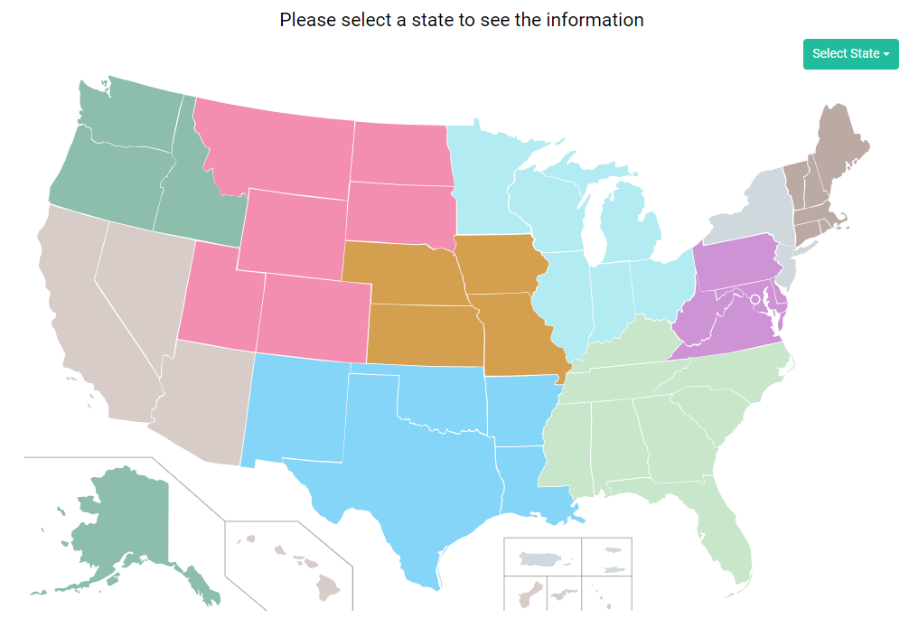 Figure 2. TAC-IS Service Status MapSearch Engine: Search Engine has been available since 2018-Qtr3.  Screenshot below shows the search result on TAC-IS website.Hosting and SSL: Amazon Web Service (AWS) Elastic Beanstalk environment has been utilized for a reliable load balancer, which allows multiple web servers to meet the concurrent demands from the visitors. Elastic Beanstalk will streamline and orchestrate the code deployment and enable the computing resource scaling as well as capacity provisioning. Individual EC2 computing incidents will share Elastic File System (EFS) to enable Auto Scaling based on the resource demand.Site Design: II-CDL is preparing the basic design of the TAC-IS website. Currently, the site will apply a simple, streamlined look and feel, avoiding a graphic-heavy, overwhelming structure.  As TAC-IS site grows with more content and specifics, the design may go through revisions. A Twig-based template engine will be applied for site uniformity and to follow the web standards.On-going Database Management: In the AWS Relational Database Service (RDS), Aurora in multi-region setting is utilized for data replication, which provides high availability and fail-safe database services.  The configuration for data retention and replication has been completed. II-CDL team monitors the daily performance and apply updates and patches as needed.On-going Systems Administration: On a daily basis, II-CDL performs routine system administration tasks such as:Monitoring server performanceMonitoring AWS service resourcesSite trafficSecurity updatesSecurity audits for any malicious and/or unauthorized attempts to access the systemSearch engine monitoring and optimizationTAC-IS Year-To-Date Website Traffic AnalysisReporting Period: January 2019 – September 2019Website Traffic Overview:Top 10 Pages Visited:Traffic Overview by States – 10 States with Higher TrafficSection VI:  Program EvaluationPlease see the Year 4 Program Evaluation report attached.Section VII:  Year 5 Work PlanThe work plan for Year 5 includes a continuation of all of the objectives that were included in the previous work plans, and includes one additional objective.  Objective 4 in the work plan includes a continuing focus on program evaluation activities and stresses the importance of trying to ensure the sustainability of the work we have engaged in with VR agencies.  Although we will not be ending or necessarily wrapping up work with our VR programs, we do want to develop sustainability plans with them prior to the end of the project so that the work we have done will continue and the impact will be felt well beyond the project’s end.  In addition, we have entered into an agreement with Cornell University’s Yang-Tan Institute and the University of South Florida to develop an on-demand online training program in SE and CE respectively to ensure that the skills needed to effectively serve individuals with the most significant disabilities can be sustained and strengthened beyond the project.  Table 28 details the Year 5 work plan.  The plan is also attached as a separate file for ease of viewing.Table 28Year 5 Work Plan for the WINTACOverviewCountsUnique visitors       37,618 Page views     330,880 Visits       62,245 Returning Visitors16.8%New Visitors83.2%Pages per Visit5.32Average Duration per Visit3:14PagesPage ViewsPercentageTopic Areas > Pre-employment Transition Services43,64013.19%Home page42,09112.72%User > Login [Login required]9,4572.86%Topic Areas > Pre-employment Transition Services > Resources8,3622.53%Topic Areas > Pre-employment Transition Services > Overview > Work-based Learning Experiences8,0922.45%Topic Areas > Pre-employment Transition Services > Overview > Workplace-readiness Training7,4102.24%Topic Areas > Pre-employment Transition Services > Resources > CRP Guidebook6,3501.92%Resources 6,1771.87%Topic Areas > Pre-employment Transition Services > FAQs6,1071.85%Training > Recorded Training4,8631.47%RegionSessionsPercent of all sessionsPercent new sessionsNew UsersPercent of all new usersPages per sessionAverage session durationCalifornia4,0646.9%56.4%22946.6%5.90:04:15Virginia3,4285.8%75.5%25897.5%4.60:02:23Illinois3,2995.6%87.6%28918.4%2.90:00:53Texas3,2345.5%63.3%20475.9%5.20:02:38New York3,0875.2%58.9%18175.3%4.80:02:48Washington2,1623.7%56.0%12103.5%4.00:02:39Florida2,1253.6%64.2%13644.0%5.80:03:33Tennessee2,1083.6%41.2%8692.5%7.10:05:20Pennsylvania2,1063.6%50.6%10653.1%6.20:03:49District of Columbia2,0073.4%46.6%9362.7%5.50:03:34OverviewCountsUnique visitors       89,173 Page views     819,584 Visits     159,597 Returning Visitors17.3%New Visitors82.7%Pages per Visit5.14Average Duration per Visit3:33Website TA Requests for Project to Date (10-1-15 to 9-30-19)Website TA Requests for Project to Date (10-1-15 to 9-30-19)Website TA Requests for Project to Date (10-1-15 to 9-30-19)Website TA Requests for Project to Date (10-1-15 to 9-30-19)Website TA Requests for Project to Date (10-1-15 to 9-30-19)Website TA Requests for Project to Date (10-1-15 to 9-30-19)Website TA Requests for Project to Date (10-1-15 to 9-30-19)Website TA Requests for Project to Date (10-1-15 to 9-30-19)State Making RequestTopic Area and Number of RequestsTopic Area and Number of RequestsTopic Area and Number of RequestsTopic Area and Number of RequestsTopic Area and Number of RequestsTopic Area and Number of RequestsTopic Area and Number of RequestsState Making RequestPre-ETS511CIEIntegrationCPMsOtherTotalAlabama2114Arkansas3115California33Colorado112Connecticut11Delaware11District of Columbia 11Florida 33Georgia33Guam11Illinois22Kentucky1315Louisiana213Maine11Maryland11Massachusetts11Michigan1113Minnesota213Mississippi1124Montana11Nebraska11New Hampshire2215New Jersey1124New Mexico4149New York33North Carolina11North Dakota213Oklahoma11Pennsylvania11Puerto Rico44South Carolina111214South Dakota1113Tennessee66Texas123Virginia112Washington123Wisconsin112Totals47214101516113Website TA Requests for Project to Date (10-1-15 to 9-30-19)Website TA Requests for Project to Date (10-1-15 to 9-30-19)Website TA Requests for Project to Date (10-1-15 to 9-30-19)Website TA Requests for Project to Date (10-1-15 to 9-30-19)Website TA Requests for Project to Date (10-1-15 to 9-30-19)Website TA Requests for Project to Date (10-1-15 to 9-30-19)Website TA Requests for Project to Date (10-1-15 to 9-30-19)Website TA Requests for Project to Date (10-1-15 to 9-30-19)Type of Agency Making RequestTopic Area and Number of RequestsTopic Area and Number of RequestsTopic Area and Number of RequestsTopic Area and Number of RequestsTopic Area and Number of RequestsTopic Area and Number of RequestsTopic Area and Number of RequestsType of Agency Making RequestPre-ETS511CIEIntegrationCPMsOtherTotalVocational Rehabilitation37536121477Development Disabilities Dept.178Secondary or Postsecondary Ed.3115Community Rehab. Program58131119Workforce Dev. Agency123Other11Totals47214101516113Targeted TA Summary by State: Year 4, 4th QuarterTargeted TA Summary by State: Year 4, 4th QuarterTargeted TA Summary by State: Year 4, 4th QuarterTargeted TA Summary by State: Year 4, 4th QuarterAgencyTopic(s)ParticipantsResultAlabama CombinedPre-ETS1Resources and Q&ADelaware VR; PSE; Delaware WorkforceIntegration - Career Pathways14Resource sharing; best practices; consultationIdaho General; Idaho schools; Idaho Parent Training CenterPre-ETS18Strategic planning; P&P review Kansas CombinedPre-ETS13Q&A; consultation; P&P reviewLouisiana CombinedCIE2Q&A on post-employment servicesMontana CombinedBus. Engagement1Resource sharingMultiple States CPMs25Sharing of best practicesNebraska GeneralPre-ETS4Q&A; consultationNebraska BlindPre-ETS1Q&ANew Jersey GeneralPre-ETS; CIE3Policy review; Q&ANew Mexico GeneralPre-ETS1Q&A; consultationNew York GeneralOOS2Information sharing; consultationNorth Dakota CombinedPre-ETS2ConsultationOklahoma CombinedPre-ETS1Q&A; consultationTennessee CombinedPre-ETS1Q&AVermont GeneralApprenticeships2Sharing of best practices Washington GeneralPre-ETS9Webinar for transition staff on pre-ETSWest Virginia CombinedPre-ETS122TA on collaboration with schools and VR.  West Virginia SchoolsPre-ETS50TA on collaboration with schools and VR.  Total272WINTAC Distribution Lists Totals for Year 4, Q4WINTAC Distribution Lists Totals for Year 4, Q4WINTAC Distribution Lists Totals for Year 4, Q4WINTAC Distribution Lists Totals for Year 4, Q4Topic Area Number Last QuarterNumber This QuarterDifferencePre-employment transition services81684024Implementation of Section 51165566510Competitive integrated employment79080919VR Integration in the WDS69670610Common performance measures7707788Business Engagement12014929LMI-TCI+11213422Apprenticeships12214826Totals4,0814,229148Targeted TA Totals by YearTargeted TA Totals by YearTargeted TA Totals by YearTargeted TA Totals by YearYearTotal Number by TypeTotal Number by TypeTotal Number by TypeYearDirect ServiceLive Training or WebinarTotalYear One2,285562,341Year Two5,2962,4117,707Year Three1,9501,6253,575Year Four1,298831,381Total10,8294,17515,004Pre-Employment Transition Services TA by TypePre-Employment Transition Services TA by TypeType of TANumberDevelopment, review or revision of policies and procedures383Development, review or revision of forms152Review and revision of contracts177Development, review or revision of SEA or LEA agreements86Technical assistance phone calls712Answering or submitting TA questions565Site visits to SVRAs83Changes in 14c Certificate Holders and Workers in Subminimum Wage Employment by State from January 2016 through July 2019Changes in 14c Certificate Holders and Workers in Subminimum Wage Employment by State from January 2016 through July 2019Changes in 14c Certificate Holders and Workers in Subminimum Wage Employment by State from January 2016 through July 2019Changes in 14c Certificate Holders and Workers in Subminimum Wage Employment by State from January 2016 through July 2019Changes in 14c Certificate Holders and Workers in Subminimum Wage Employment by State from January 2016 through July 2019Changes in 14c Certificate Holders and Workers in Subminimum Wage Employment by State from January 2016 through July 2019Changes in 14c Certificate Holders and Workers in Subminimum Wage Employment by State from January 2016 through July 2019Changes in 14c Certificate Holders and Workers in Subminimum Wage Employment by State from January 2016 through July 2019StateNumber of 14c Holders Jan. 2016Number of 14c Holders July 2019DifferenceNumber of SMW Workers Jan. 2016Number of SMW Workers July 2019DifferenceDifference if missing data is includedAlaska60-61910-191-191Alabama327-252,148350-1,798-1,534Arizona5136-152,9241,093-1,831-626Arkansas5334-193,6321,860-1,772-1,438California 15391-6223,60810,944-12,664-9,444Colorado 3013-171,990681-1,309-1,309Connecticut 6133-283,9331,579-2,354-1,996Delaware 51-4566223-343-343District of Columbia 21-13120-11-11Florida 8242-406,3322,729-3,603-2,908Georgia 6822-463,768842-2,926-2,795Hawaii 106-418067-113-78Idaho 119-2395224-171-57Iowa6324-395,4501,572-3,878-3,878Illinois 146109-3714,6218,513-6,108-5,754Indiana 5340-137,5593,590-3,969-3,747Kansas 4833-153,5172,156-1,361-1,361Kentucky 3828-102,3121,189-1,123-601Louisiana 7739-383,0091,206-1,803-1,571Maine7701790-179-179Maryland 3813-254,2501,159-3,091-2,980Massachusetts 5016-344,736925-3,811-3,736Michigan 5925-348,0363,103-4,933-4,878Minnesota 10690-1616,3066,883-9,423-6,829Mississippi 2312-114,743587-4,156-4,091Missouri 10895-137,9235,614-2,309-1,859Montana2720-71,202748-454-454Nebraska 2417-71,830838-992-698Nevada 109-11,563935-628-463New Jersey 6237-256,6063,301-3,305-2,799New Mexico 53-2520185-335-262New York 11061-4913,7445,152-8,592-8,041North Carolina 7848-305,8122,573-3,239-3,149North Dakota 2118-3803634-169-79Ohio 13876-6218,4568,394-10,062-9,846Oklahoma 6349-142,6091,734-875-691Oregon 4413-313,475675-2,800-2,316Pennsylvania 11777-4012,7466,582-6,164-4,621Puerto Rico 110110-110Rhode Island 84-438223-359-359South Carolina 7635-419,1442,764-6,380-6,309South Dakota 1813-51,466573-893-739Tennessee 6417-474,077339-3,738-3,639Texas 11856-628,5144,310-4,204-4,125Utah 1813-51,6261,294-332-310Virginia 4419-254,2801,277-3,003-2,974Washington 3521-141,899640-1,259-979West Virginia 209-11831241-590-569Wisconsin 8262-209,4414,897-4,544-4,170Wyoming 61-528115-266-266Totals2,5701,505-1,065243,657105,233-138,424-121,861Reason for LeavingTotal Responses Percentage Documentation requirements of Section 511 in WIOA10023.1%Medicaid Waiver program in the State limits ongoing funding for individuals not pursuing competitive integrated employment368.3%The 14c employer indicated that they can see "the writing on the wall" regarding subminimum wage eventually becoming illegal in the US286.5%The business did not want to share 30.7%The 14c employer indicated that they could not financially sustain the subminimum wage program in their agency122.8%No individual at the 14c employer could identify why the 14c certificate was allowed to lapse or why they discontinued paying subminimum wage to workers133.0%The agency or business closed or shut down 5612.9%The 14c certificate did not expire, the agency merged with another company that has a valid 14c certificate8118.7%The business indicated that paying subminimum wage is immoral, not fair and/or inequitable4911.3%New State legislation either passed or was about to pass that focused on Employment First initiatives or that outlawed or limited the payment of subminimum wage  439.9%Other (no workers, contracts, or other reasons) 122.8%Total Valid Contacts433100.0%Expenditure by Service Category, ID VRExpenditure by Service Category, ID VRExpenditure by Service Category, ID VRExpenditure by Service Category, ID VRService CategoryAmount spent per yearAmount spent per yearAmount spent per yearService Category201620172018Supported Employment Services$400,814.95$582,779.15$677,900.85TCI + UsageTCI + UsageTCI + UsageTCI + UsageItemDec-16Sep-19DifferenceNumber of VR Agencies using TCI+116756Number of Registered VR Counselors 366,3696,333Number of Vocational Goals Researched240254,544254,304Number of LMI Data Points Viewed2,49012,061,31312,058,823Number of VR Participants Invited132,8722,859ModelIA BlindIA GeneralMS CombMN BlindSC BlindMI BlindMI GeneralDE BlindRI CombCO CombNY GeneralCA CombFL GeneralID GeneralLegendITA = States we have ITA’s withX = CompletedP = Planned for ITAC = Current ActivitiesITAXXXXXXXXXXXLegendITA = States we have ITA’s withX = CompletedP = Planned for ITAC = Current Activities1XXXXXXXXXXXXXXLegendITA = States we have ITA’s withX = CompletedP = Planned for ITAC = Current Activities2XXXXXXCCCXCXXXLegendITA = States we have ITA’s withX = CompletedP = Planned for ITAC = Current Activities3XXXXXXXXXXLegendITA = States we have ITA’s withX = CompletedP = Planned for ITAC = Current Activities4XCCXXCCXLegendITA = States we have ITA’s withX = CompletedP = Planned for ITAC = Current Activities5XPCXPCXLegendITA = States we have ITA’s withX = CompletedP = Planned for ITAC = Current Activities6XPPXXPXXLegendITA = States we have ITA’s withX = CompletedP = Planned for ITAC = Current Activities7XXXXLegendITA = States we have ITA’s withX = CompletedP = Planned for ITAC = Current Activities8XPPXPPXCLegendITA = States we have ITA’s withX = CompletedP = Planned for ITAC = Current Activities9CPPCCPPCLegendITA = States we have ITA’s withX = CompletedP = Planned for ITAC = Current Activities5432182 %Strongly Agree18% AgreeNeutralDisagreeStrongly Disagree5432191%Strongly Agree9% AgreeNeutralDisagreeStrongly Disagree5432182% Strongly Agree18%AgreeNeutralDisagreeStrongly DisagreeReason for LeavingTotal Responses Percentage Documentation requirements of Section 511 in WIOA1240.0%The 14c employer indicated that they can see "the writing on the wall" regarding subminimum wage eventually becoming illegal in the US310.0%No individual at the 14c employer could identify why the 14c certificate was allowed to lapse or why they discontinued paying subminimum wage to workers26.7%The agency or business closed or shut down 310.0%The 14c certificate did not expire, the agency merged with another company that has a valid 14c certificate413.3%The business indicated that paying subminimum wage is immoral, not fair and/or inequitable620.0%Total Valid Contacts30100.0%AgencyUnique Users Log InsLMI ReviewedClient's InvitedStart DateEnd DateColorado Department of Labor and Employment4414201/1/20173/31/2017Colorado Department of Labor and Employment112104/1/20176/30/2017Colorado Department of Labor and Employment71263907/1/20179/30/2017Colorado Department of Labor and Employment414568010/1/201712/31/2017Colorado Department of Labor and Employment31232801/1/20183/31/2018Colorado Department of Labor and Employment520131324/1/20186/30/2018Colorado Department of Labor and Employment301407342117/1/20189/30/2018Colorado Department of Labor and Employment15509301261510/1/201812/31/2018Colorado Department of Labor and Employment164111927071/1/20193/31/2019Colorado Department of Labor and Employment17151348746434/1/20196/30/2019Colorado Department of Labor and Employment293733125261927/1/20199/30/2019AgencyUnique Users Log InsLMI ReviewedClient's InvitedStart DateEnd DateFlorida General11010/1/201612/31/2016Florida General2564184301/1/20173/31/2017Florida General51553304/1/20176/30/2017Florida General336301007/1/20179/30/2017Florida General19916506351110/1/201712/31/2017Florida General43205885131/1/20183/31/2018Florida General4091649989114/1/20186/30/2018Florida General359135448207/1/20189/30/2018Florida General3695450058310/1/201812/31/2018Florida General4513016485631/1/20193/31/2019Florida General553884193671204/1/20196/30/2019Florida General916744414563427/1/20199/30/2019AgencyUnique Users Log InsLMI ReviewedClient's InvitedStart DateEnd DateIdaho DVR1021322701310/1/201612/31/2016Idaho DVR435160061/1/20173/31/2017Idaho DVR521198244/1/20176/30/2017Idaho DVR435247827/1/20179/30/2017Idaho DVR2281546310/1/201712/31/2017Idaho DVR317113701/1/20183/31/2018Idaho DVR233385864/1/20186/30/2018Idaho DVR837469737/1/20189/30/2018Idaho DVR6480193341610/1/201812/31/2018Idaho DVR232160801/1/20193/31/2019Idaho DVR3221682268214/1/20196/30/2019Idaho DVR176540583939387/1/20199/30/2019Changes in 14c Certificate Holders and Workers in Subminimum Wage Employment by State from January 2016 through July 2019Changes in 14c Certificate Holders and Workers in Subminimum Wage Employment by State from January 2016 through July 2019Changes in 14c Certificate Holders and Workers in Subminimum Wage Employment by State from January 2016 through July 2019Changes in 14c Certificate Holders and Workers in Subminimum Wage Employment by State from January 2016 through July 2019Changes in 14c Certificate Holders and Workers in Subminimum Wage Employment by State from January 2016 through July 2019Changes in 14c Certificate Holders and Workers in Subminimum Wage Employment by State from January 2016 through July 2019Changes in 14c Certificate Holders and Workers in Subminimum Wage Employment by State from January 2016 through July 2019Changes in 14c Certificate Holders and Workers in Subminimum Wage Employment by State from January 2016 through July 2019StateNumber of 14c Holders Jan. 2016Number of 14c Holders July 2019DifferenceNumber of SMW Workers Jan. 2016Number of SMW Workers July 2019DifferenceDifference if missing data is includedIndiana 5340-137,5593,590-3,969-3,747AgencyUnique Users Log InsLMI ReviewedClient's InvitedStart DateEnd DateIowa General2212101/1/20173/31/2017Iowa General4516404/1/20176/30/2017Iowa General449707/1/20179/30/2017Iowa General1414504/1/20186/30/2018Iowa General1784351957/1/20189/30/2018Iowa General14783024410/1/201812/31/2018Iowa General740114831/1/20193/31/2019Iowa General1252102524/1/20196/30/2019Iowa General42137256103657/1/20199/30/2019AgencyNumber of Staff Using SARAClients Added in Q4Total Number of Clients Served by SARACase Notes Generated in Q4Total Case Notes in SARACo-enrolled ClientsKentucky TANF30485591,24917,61077Kentucky Title I and III3404001342,56854Kentucky Title II4901,2737214,711126Kentucky Title IV30842,7916,45269,11454FY 16PY 17PY 1810,084 SWD served 10,764 SWD served12,004 SWD served1,434 PE 2,840 PE4,338 PE192 WBLE407 WBLE725 WBLE623 achieved CIE509 achieved CIE325 achieved CIEAgencyUnique Users Log InsLMI ReviewedClient's InvitedStart DateEnd DateMichigan Blind3417201/1/20173/31/2017Michigan Blind4752914/1/20176/30/2017Michigan Blind31556107/1/20179/30/2017Michigan Blind415311110/1/201712/31/2017Michigan Blind252701/1/20183/31/2018Michigan Blind925166014/1/20186/30/2018Michigan Blind113272027/1/20189/30/2018Michigan Blind17573566010/1/201812/31/2018Michigan Blind1146385311/1/20193/31/2019Michigan Blind1143416786214/1/20196/30/2019Michigan Blind1543319471147/1/20199/30/2019Changes in 14c Certificate Holders and Workers in Subminimum Wage Employment by State from January 2016 through July 2019Changes in 14c Certificate Holders and Workers in Subminimum Wage Employment by State from January 2016 through July 2019Changes in 14c Certificate Holders and Workers in Subminimum Wage Employment by State from January 2016 through July 2019Changes in 14c Certificate Holders and Workers in Subminimum Wage Employment by State from January 2016 through July 2019Changes in 14c Certificate Holders and Workers in Subminimum Wage Employment by State from January 2016 through July 2019Changes in 14c Certificate Holders and Workers in Subminimum Wage Employment by State from January 2016 through July 2019Changes in 14c Certificate Holders and Workers in Subminimum Wage Employment by State from January 2016 through July 2019Changes in 14c Certificate Holders and Workers in Subminimum Wage Employment by State from January 2016 through July 2019StateNumber of 14c Holders Jan. 2016Number of 14c Holders July 2019DifferenceNumber of SMW Workers Jan. 2016Number of SMW Workers July 2019DifferenceDifference if missing data is includedMinnesota 10690-1616,3066,883-9,423-6,829AgencyUnique Users Log InsLMI ReviewedClient's InvitedStart DateEnd DateMinnesota Blind6711601/1/20173/31/2017Minnesota Blind11904/1/20176/30/2017Minnesota Blind113089907/1/20189/30/2018Minnesota Blind4281162010/1/201812/31/2018Minnesota Blind224204501/1/20193/31/2019Minnesota Blind1163271904/1/20196/30/2019Minnesota Blind1382514717/1/20199/30/2019Changes in 14c Certificate Holders and Workers in Subminimum Wage Employment by State from January 2016 through July 2019Changes in 14c Certificate Holders and Workers in Subminimum Wage Employment by State from January 2016 through July 2019Changes in 14c Certificate Holders and Workers in Subminimum Wage Employment by State from January 2016 through July 2019Changes in 14c Certificate Holders and Workers in Subminimum Wage Employment by State from January 2016 through July 2019Changes in 14c Certificate Holders and Workers in Subminimum Wage Employment by State from January 2016 through July 2019Changes in 14c Certificate Holders and Workers in Subminimum Wage Employment by State from January 2016 through July 2019Changes in 14c Certificate Holders and Workers in Subminimum Wage Employment by State from January 2016 through July 2019Changes in 14c Certificate Holders and Workers in Subminimum Wage Employment by State from January 2016 through July 2019StateNumber of 14c Holders Jan. 2016Number of 14c Holders July 2019DifferenceNumber of SMW Workers Jan. 2016Number of SMW Workers July 2019DifferenceDifference if missing data is includedMinnesota 10690-1616,3066,883-9,423-6,829Changes in 14c Certificate Holders and Workers in Subminimum Wage Employment by State from January 2016 through July 2019Changes in 14c Certificate Holders and Workers in Subminimum Wage Employment by State from January 2016 through July 2019Changes in 14c Certificate Holders and Workers in Subminimum Wage Employment by State from January 2016 through July 2019Changes in 14c Certificate Holders and Workers in Subminimum Wage Employment by State from January 2016 through July 2019Changes in 14c Certificate Holders and Workers in Subminimum Wage Employment by State from January 2016 through July 2019Changes in 14c Certificate Holders and Workers in Subminimum Wage Employment by State from January 2016 through July 2019Changes in 14c Certificate Holders and Workers in Subminimum Wage Employment by State from January 2016 through July 2019Changes in 14c Certificate Holders and Workers in Subminimum Wage Employment by State from January 2016 through July 2019StateNumber of 14c Holders Jan. 2016Number of 14c Holders July 2019DifferenceNumber of SMW Workers Jan. 2016Number of SMW Workers July 2019DifferenceDifference if missing data is includedMississippi 2312-114,743587-4,156-4,091Integration PrioritiesCurrent LevelDesired LevelBusiness EngagementCommunicationIntegrationCareer Services CommunicationCoordinationCase Management and Career PathwaysCommunicationCoordinationIntegration PrioritiesCurrent LevelDesired LevelFront End Services CommunicationCollaborationBusiness Services CommunicationCoordinationCareer PathwaysCoordinationCollaborationAgencyUnique Users Log InsLMI ReviewedClient's InvitedStart DateEnd DateMississippi231804/1/20176/30/2017Mississippi1226010/1/201712/31/2017Mississippi2189186174/1/20186/30/2018Mississippi735153407/1/20189/30/2018Mississippi2436010/1/201812/31/2018Mississippi3970020195224/1/20196/30/2019Mississippi2447619278267/1/20199/30/2019AgencyUnique Users Log InsLMI ReviewedClient's InvitedStart DateEnd DateNew York4843207/1/20189/30/2018New York37218010/1/201812/31/2018New York21365501/1/20193/31/2019New York431261401734/1/20196/30/2019New York52170207/1/20199/30/2019BE AREA MEASUREDBASELINE LEVELTARGETED OUTCOME LEVELBusiness PartnersNone tracked10% increase in identified business partnersBusiness Recruitment Events2 in previous year8% increase in # recruiting events per yearStaff Trained on BE>5%70% of staff trained on BE# Client Successful Outcome from BE EffortsNone tracked16% increase of successful outcomes from BEAgencyUnique Users Log InsLMI ReviewedClient's InvitedStart DateEnd DateSouth Carolina Blind2410311/1/20173/31/2017South Carolina Blind21622704167/1/20179/30/2017South Carolina Blind2131085110/1/201712/31/2017South Carolina Blind342101081/1/20183/31/2018South Carolina Blind115111904/1/20186/30/2018South Carolina Blind31363517/1/20189/30/2018South Carolina Blind21770621181810/1/201812/31/2018South Carolina Blind4122450633381/1/20193/31/2019South Carolina Blind361330004/1/20196/30/2019South Carolina Blind5127962637/1/20199/30/2019OverviewCountsUnique visitors            173 Page views         3,511 Visits            268 Returning Visitors15.2%New Visitors84.8%Pages per Visit13.1Average Duration per Visit9:41PagesPage ViewsPercentageMap page70119.97%TAC-IS Home page3018.57%Map > CA2005.70%Map > AZ902.56%Map > AK842.39%Map > NC732.08%Map > OR691.97%Map > NV671.91%Map > DE651.85%Map > IA641.82%RegionSessionsSessions
in %% New SessionsNew UsersNew Users 
in %Pages / SessionAvg. Session DurationCalifornia9535.5%27.4%2615.0%29.90:23:21Virginia2810.5%75.0%2112.1%5.60:05:02District of Columbia145.2%64.3%95.2%3.60:01:53Illinois134.9%100.0%137.5%1.00:00:00Washington134.9%100.0%137.5%2.00:00:16New York103.7%90.0%95.2%3.70:04:34Pennsylvania72.6%85.7%63.5%3.30:01:20Wisconsin72.6%85.7%63.5%3.90:01:26Iowa62.2%66.7%42.3%2.00:00:17Florida51.9%80.0%42.3%3.00:01:36Goal:  To assist SVRAs and related agencies and professionals to successfully meet the requirements of WIOAGoal:  To assist SVRAs and related agencies and professionals to successfully meet the requirements of WIOAGoal:  To assist SVRAs and related agencies and professionals to successfully meet the requirements of WIOAObjective 1: Develop knowledge that will assist SVRAs and related professionals and agencies to effectively meet the requirements of WIOAObjective 1: Develop knowledge that will assist SVRAs and related professionals and agencies to effectively meet the requirements of WIOAObjective 1: Develop knowledge that will assist SVRAs and related professionals and agencies to effectively meet the requirements of WIOAActivitiesMilestone - OutcomesYear 5Keep the topic area tool kits up to date on evidence-based and promising practices and resources as they are identified and/or developedUp-to-date tool kits for all areasQ1-4Responsible Entity and Person(s): SDSU-CC, CK, SO and FS; NDI-DK, RA, BH, NP and LA; GW-MMK, MD, BS, CJ; CSAVR - JC and RV; ICI - JC and CG; UW-LF and KM Responsible Entity and Person(s): SDSU-CC, CK, SO and FS; NDI-DK, RA, BH, NP and LA; GW-MMK, MD, BS, CJ; CSAVR - JC and RV; ICI - JC and CG; UW-LF and KM Responsible Entity and Person(s): SDSU-CC, CK, SO and FS; NDI-DK, RA, BH, NP and LA; GW-MMK, MD, BS, CJ; CSAVR - JC and RV; ICI - JC and CG; UW-LF and KM Expand the WINTAC website to include Tool Kits for Labor Market Information, TCI+ and Apprenticeships (in addition to business engagement cited above)Topic area expansion on the website with accompanying tool kit developmentQ1-4Responsible Entity and Person(s): SDSU - CC, CDL Staff; ICI - JC and CGResponsible Entity and Person(s): SDSU - CC, CDL Staff; ICI - JC and CGResponsible Entity and Person(s): SDSU - CC, CDL Staff; ICI - JC and CGObjective 2:  Provide technical assistance and dissemination activities to SVRAs and related agencies and rehabilitation professionals related to the eight topic areas to help them develop the skills and processes needed to meet the requirements of WIOA.Objective 2:  Provide technical assistance and dissemination activities to SVRAs and related agencies and rehabilitation professionals related to the eight topic areas to help them develop the skills and processes needed to meet the requirements of WIOA.Objective 2:  Provide technical assistance and dissemination activities to SVRAs and related agencies and rehabilitation professionals related to the eight topic areas to help them develop the skills and processes needed to meet the requirements of WIOA.ActivitiesMilestone - OutcomesYear 5Continue to provide intensive TA to the 53 SVRAs with active agreements developed in the first 4.25 years and develop new ITAs and provide TA to the new VR agencies.There are 50 agreements active representing 53 VR agencies.    We have had inquiries to develop more agreements, but will not actively seek new ITAAs.  However, we will not deny new requests.As many as we have capacity forResponsible Entity and Person(s): All teams and partnersResponsible Entity and Person(s): All teams and partnersResponsible Entity and Person(s): All teams and partnersContinue to provide TA in the topic areas of business engagement, TCI+/labor market information and apprenticeships and provide technical assistance at all levels to SVRAs that request TA and training as our capacity allowsThe number of agencies receiving TA in the additional areas will be documented in the ITAs.  Outreach and marketing processes will occur continuously.Q1-4Responsible Entity and Person(s): SDSU- CDLResponsible Entity and Person(s): SDSU- CDLResponsible Entity and Person(s): SDSU- CDLA broad range of targeted, specialized and universal TA is provided to SVRAs and related professionals to effectively respond to the changes required by WIOAState-of-the art IT platform continuously populated with information to assist SVRAs in responding to WIOA.  Targeted activities and events occur as neededQ1-4Responsible Entity and Person(s): SDSU- CDLResponsible Entity and Person(s): SDSU- CDLResponsible Entity and Person(s): SDSU- CDLContinue the SARA pilot project in Kentucky, Nevada and AlaskaSARA fully operational in all three SVRAs.  Progress in Kentucky has been sporadic, but we will seek to increase communication and usage throughout the project.Q1-4Responsible Entity and Person(s): Career Index - KDNResponsible Entity and Person(s): Career Index - KDNResponsible Entity and Person(s): Career Index - KDNImplement the peer mentoring pilot project in identified SVRAsPeer mentoring established in multiple sites, including Florida, Alaska, Maine. Mississippi, Maryland and Virginia.  We will maintain these projects and not add any further sites prior to the end of the project.Q1-4Responsible Entity and Person(s): Policy Works - SA and DHResponsible Entity and Person(s): Policy Works - SA and DHResponsible Entity and Person(s): Policy Works - SA and DHConduct the customized employment training pilot projects in selected States in partnership with the Y-TAC and NTACTThere are 12 VR agencies that are currently a part of the projects.  We will be focusing on program evaluation and sustainability in the last year of the project as opposed to adding new sites.Q1-4Responsible Entity and Person(s): SDSU - CK, SO; Y-TAC - Wendy Quarles Responsible Entity and Person(s): SDSU - CK, SO; Y-TAC - Wendy Quarles Responsible Entity and Person(s): SDSU - CK, SO; Y-TAC - Wendy Quarles Develop online/electronic resources to provide to SVRAs that will help them deliver the five required pre-employment transition servicesFully developed online/electronic resources that are available on the WINTAC website.  These are complete and posted on the website.  Usage is being tracked and will be reported quarterly.Q1-4Responsible Entity and Person(s): GW - MK, MD, BS, CJ & DRResponsible Entity and Person(s): GW - MK, MD, BS, CJ & DRResponsible Entity and Person(s): GW - MK, MD, BS, CJ & DRObjective 3: Coordinate activities between SVRAs and their partners to assist in their effective response to the requirements of WIOA.Objective 3: Coordinate activities between SVRAs and their partners to assist in their effective response to the requirements of WIOA.Objective 3: Coordinate activities between SVRAs and their partners to assist in their effective response to the requirements of WIOA.ActivitiesMilestone - OutcomesYear 5Establish CoPs in each of the topic areas that act as vehicles for communication and exchange of informationCoPs established and functioning.  These are established and functioning and will continue to be developed throughout Year 5.Q 1-4Responsible Entity and Person(s): SDSU - Topics 2&3; NDI/LEAD Center - Topics 4,5 & 8; GW - Topic 1; ICI- Topic 6; TCI & Portals - Topic 7Responsible Entity and Person(s): SDSU - Topics 2&3; NDI/LEAD Center - Topics 4,5 & 8; GW - Topic 1; ICI- Topic 6; TCI & Portals - Topic 7Responsible Entity and Person(s): SDSU - Topics 2&3; NDI/LEAD Center - Topics 4,5 & 8; GW - Topic 1; ICI- Topic 6; TCI & Portals - Topic 7Communicate, coordinate and collaborate with other DOE, DOL, DOC, HHS funded projects to support learning and KD and KT.Number of related TACs and other projects contacted and engaged.  As of the end of Year 4, we have formally partnered 31 times in intensive TA agreements with other TA Centers. We partner in CoPs, targeted TA and numerous other joint activities at conferences and events.Q 1-4Responsible Entity and Person(s): Project Directors from each partnerResponsible Entity and Person(s): Project Directors from each partnerResponsible Entity and Person(s): Project Directors from each partnerMaintain ongoing communication with RSA project officer and other RSA staff as requiredFrequency of communication and number of staff from RSA engagedQ 1-4Responsible Entity and Person(s): Project Directors from each partnerResponsible Entity and Person(s): Project Directors from each partnerResponsible Entity and Person(s): Project Directors from each partnerObjective 4: Effectively evaluate the work of the WINTAC and the increase the ability of SVRAs and their partners to sustain and expand activities and programs developed in response to the requirements of WIOA.Objective 4: Effectively evaluate the work of the WINTAC and the increase the ability of SVRAs and their partners to sustain and expand activities and programs developed in response to the requirements of WIOA.Objective 4: Effectively evaluate the work of the WINTAC and the increase the ability of SVRAs and their partners to sustain and expand activities and programs developed in response to the requirements of WIOA.ActivitiesMilestone - OutcomesYear 5Continue working with SVRAs that have ITAAs to gather and analyze program evaluation data relevant to the activities, outputs and outcomes in the ITAAs.Comprehensive PE data for each topic area by agreementQ 1-4Responsible Entity and Person(s): SU:  MA and DGResponsible Entity and Person(s): SU:  MA and DGResponsible Entity and Person(s): SU:  MA and DGConvene the Year 5 WINTAC project meeting with 3-5 SVRA representatives to identify how the program has been effective and how it can improve TA delivery for future TA Centers.A Project-ending meeting in San Diego that includes 3-5 SVRA representativesQ 4Responsible Entity and Person(s): SDSU: CC and CKResponsible Entity and Person(s): SDSU: CC and CKResponsible Entity and Person(s): SDSU: CC and CKCommunicate with each SVRA to determine what is needed to sustain the work begun as a result of the ITAA.Sustainability plans for each SVRAQ1-4Responsible Entity and Person(s): Each team working with an agencyResponsible Entity and Person(s): Each team working with an agencyResponsible Entity and Person(s): Each team working with an agencyCreate on-demand SE and CE training available through the WINTAC website to sustain VR, CRP and other partner skills and knowledge to provide services leading to CIE for individuals with the most significant disabilitiesCompleted training available on-line and on-demandQ1-4Responsible Entity and Person(s): Cornell: AK; USF: TSResponsible Entity and Person(s): Cornell: AK; USF: TSResponsible Entity and Person(s): Cornell: AK; USF: TS